Audiencing Jamie Oliver: social engagements with food mediaNick Piper PhD Thesis May 2014Department of GeographyThe University of SheffieldAbstractAbstractThis thesis explores audience engagement with the popular celebrity chef Jamie Oliver in two stereotypically contrasting UK towns: Rotherham in South Yorkshire and Tunbridge Wells in Kent. It is concerned with the various ways that popular food media are understood and used in different social contexts and for differing social purposes. Methodologically the thesis adopts an approach called ‘audiencing’ (Fiske, 1992) which stresses the importance of tracking the multiple engagements that audiences have with media, beyond their actual viewing practices, as they relate to broader social and cultural processes. Focusing specifically on Jamie’s Ministry of Food, the thesis emphasises that audiencing Jamie Oliver involves a relational process of social recognition, where audience relationships to one another are supported through joint recognition of Jamie Oliver as a common resource.The research employs focus group, interview and participatory video methods to explore a range of audience responses to, and social interactions around, Jamie Oliver. A geographical comparison is made between two towns, highlighting some of the social and geographical structures and processes influencing the way audiences engage with this figure.The thesis identifies some of the key personal and social relationships that are worked up in relation to Jamie Oliver and how these correspond to exemplary audience ‘positions’. Specifically it discusses the geographical dimensions of emotional responses to the representation of people and places in ‘reality TV’. In that regard the thesis focusses on cases of angriness and embarrassment in addition to the experience of class disgust. The development of parasocial relationships is examined and highlighted as a significant emotive effect of primary viewing. Accounts of cautious collaboration with Jamie Oliver are discussed in relation to the difficulties of involving a mass media figure in public sector health promotion around food. The thesis also discusses the occurrence of ambivalence as people grapple with the complex and contradictory aspects of their moral relationship to Jamie Oliver as an entertainer and social campaigner. This thesis also makes a contribution to contemporary understandings of the nature of cultural intermediation by offering grounded accounts of audience interaction with didactic ‘reality TV’ and ‘lifestyle entertainment’. It proposes that cultural intermediation hinges upon the successful negotiation of the normal and the novel as they are variously understood in different social contexts. The thesis employs a video research method to explore the value of co-produced participatory video responses to Jamie Oliver as a way of expressing and performing arange of social positions.The thesis makes a contribution to debates about the nature of audience activity and contributes to literatures in cultural geography by addressing the lack of empirically based audience research in this field. Similarly the thesis contributes to work in cultural studies on celebrity chefs by engaging with actual audiences in order to complement studies carriedout using textual analysis. The thesis argues that the social function of Jamie Oliver far exceeds the immediate context of viewing and that gaining a full understanding of the social significance of food media should involve further empirical research with audiences.AcknowledgementsI would like to thank all of my research participants for taking the time to engage so actively with my research. It was a privilege to have their audience.I also want to thank my supervisors Peter Jackson and Matt Watson for their dedicated support and guidance. If in doubt I I’m sure I will always remember to ‘keep it simple’. It has been a pleasure and a privilege I will never forget.Thanks, as always, go to my Mum and Dad, especially for their financial support through what must seem like an unnaturally long education.Thanks to comrades Thom and Phoebe for putting a most welcome roof over my head when I was in need. Thanks to Anthony Oldershaw for the squash that helped alleviate the worst of the stress.Thanks to Gregory Maniatopoulos for helping me cultivate the idea of doing a PhD in the first place.Thanks to Louise Curling for willingly going mad together.ContentsChapter 1:	Introduction	p. 1-131.1 Introduction	p.11.2 Research questions	p.21.3 Biographical background	p.31.4 Contemporary academic understandings of celebrity chefs and Jamie Oliver  p.51.5 ‘Audiencing’ research	p.71.6 Statement of intent	p.81.7 Thesis structure	p.10Chapter 2:	Literature Review	p.14-322.1 Introduction	p.142.2 Geographies of food	p.152.3 Geographies of consumption	p.182.4 Celebrity chefs	p.202.5 Geographies of media	p.232.6 Audience Studies	p.242.7 Conclusion	p.31Chapter 3:	Methodology	p.33-573.1 Introduction	p.333.1.1 Audiencing Jamie Oliver					            p.343.2 Research design	p.353.2.1 Geographical enquiry 					            p.373.2.2 Research ethics and participant recruitment                                          p403.2.3 Participant selection -  focus groups                                                        p.413.2.4 Focus group composition - Rotherham	                                         p.423.2.5 Focus group composition - Tunbridge Wells                                        p.433.3 Interviews                                                                                                                      p.443.3.1 Rotherham 							           p.443.3.2 Tunbridge Wells 						           p.453.4 Analysis                                                                                                                          p.463.4.1 Coproduction and reflexivity 				           p.473.4.2 Participatory Video						           p.483.5 Reflexive considerations                                                                                              p.493.5.1 Positionality 						           p.493.5.2 Anxiety 							           p.513.5.3 Video methods 						           p.523.6 Positions                                                                                                                         p.533.7 Agency and the ‘active audience’                                                                              p.553.8 Subject positions and subjectivisation                                                                      p.55Chapter 4	‘Angriness’ and Related Positions	p.58-884.1 Introduction	p.584.2 Rotherham	p.594.2.1 Jack and the Gang – annoyance,   defiance and ‘fighting back’           p.594.2.2 Dave the Blogger – instrumental angriness                                            p.634.2.3 Tracy – anger at inappropriateness                                                          p.684.3 Tunbridge Wells	p.724.3.1 Richard – anger as a rejection of cultural authority                               p.724.3.2 Anthony  – anger as a defence against consumerism                            p.764.3.3 Carol – aberrant anger                                                                                 P.804.4 Conclusions	 p.85Chapter 5:	Embarrassments, Voyeurisms and Social Positioning	p.89-1045.1 Introduction	p.895.2 Embarrassment and the sociality of geographical imagination	p.905.3 ‘Views’ from Tunbridge Wells	p.955.3.1 Voyeurisms and reflexive positioning                                                       p. 955.4 Conclusions	p.1015.4.1 Embarrassments and parasocial geographies                                         p.1015.4.2 Voyeurisms, reflexivities and social positioning                                     p.103Chapter 6:	Cautious Collaborators	p.105-1226.1 Introduction	p.1056.2 Councillor Raymond – pragmatic politics	p.1066.3 Gail – professional collaboration [Healthy Scepticism]	p.1136.4 Conclusions	p.120Chapter 7:	Ambivalent Positions	p.123-1407.1 Introduction	p.1237.2 Tunbridge Wells	p.1257.2.1 Hazel - Sympathetic ambivalence                                                              p.1277.3 Rotherham	p.1307.3.1 Sue and Matt - Sacrificial ambivalence                                                     p.1317.4 Conclusions	p.138Chapter 8:	Normalities and Novelties	p.141-1528.1 Introduction: cultural intermediation	p.1418.2 James – normalisation of the novel	p.1428.3 Maud – normality as identification, novelty as appeal	p.1448.4 Resistant positions: intermediation failure?	P.1468.4.1 Mary - the normal blocking the novel                                                      p.1468.5 Conclusions	p.1498.5.1 Cultural novelties 						            p.1498.5.2 Uptake of novel culinary practices 				            p.1508.5.3 Maintenance of culinary practices and ethos  		            p.1508.5.4 Introduction of Jamie Oliver into existing culinary frameworks          p.151Chapter 9:	Mediated Responses to Jamie Oliver	p.153-1769.1 Introduction	p.1539.2 Reflexive filmmaking	p.1549.3 Jack and the Gang	p.1559.4 Catherine – ‘Jamie Words’ - mediatised contempt	p.1589.5 Rachel and Phil – cousins chat in the pub	p.1629.6 Madame Zucchini – ‘James Olivehair vs Artificial Cheese Beast’	p.1669.7 Slinks – ‘Dialectics in the Kitchen’	p.1709.8 Conclusions	p.173Chapter 10: Conclusions	p.177-19710.1 Introduction	p.17710.2 Audiencing	p.17910.3 Negotiated intermediation	p.18010.4 Parasociality	p.18310.5 Implications for food and food media	p.18410.6 The politics and practices of popular culture	p.18810.7 Geographical implications	p.19110.8 Contested ontologies	p.19410.9 A geography of audience ethics	p.19510.10 Next steps and future directions	p.196Appendices	p.198-201Appendix 11.1 – participant information sheetVideos (DVD attached)	Jack and the Gang – ‘Jamie Oliver hits Rotherham’	Jamie Words – Catherine – ‘mediatised contempt’	Rachel and Phil – ‘cousins chat in the pub’	Madame Zucchini – ‘James Olivehair vs Artificial Cheese Beast’	Slinks – ‘Dialectics in the Kitchen’List of FiguresFig 3.1 UK map with Rotherham and Tunbridge Wells with separate maps for each locationFig 6.1 Jamie’s Ministry of Food, RotherhamChapter 1: IntroductionAudiencing Jamie Oliver: social engagements with food media1.1 Introduction“Jamie Oliver: No one understands me. No one” (cited in Aitkenhead, 2010) Who is Jamie Oliver? Does it matter?He is a celebrity chef1 who achieved fame for appearing on cooking television in the UKbecoming well known and arguably influential on matters relating to food in the UK and elsewhere in the world. His dealings with food on television are the principal means by which he has achieved fame and cultural significance. He is widely regarded as a food entertainer and as a food campaigner. He is responsible for demonstrating particular ways to cook and live through lifestyle television, books and the internet amongst other media. He is also known for ‘reality television’ in which he approaches different social problems such as obesity and poor diet by offering up different strategies for improving what people eat and how they live.This thesis focusses on the way contemporary audiences engage with such a character and how a celebrity chef comes to hold a meaningful place in different social processes and in different geographies, both social (within spaces) and physical (between spaces).When he stated, in the broadsheet newspaper The Guardian, that nobody understands him; it was against a backdrop that he is understood in numerous ways by people with different interests. Public discourses around Jamie Oliver have been numerous and varied but it isfair to say that he has been both venerated as a force for good in terms of encouraging cookery and healthy eating whilst he has also attracted much criticism for a perceptibly didactic approach to those same issues. Underlying the latter point of view have been a set of issues regarding the role he might have played in perpetuating class stereotypes and the reinforcement of geographical discrimination in the UK by depicting working class people with ‘bad eating habits’. Fox and Smith (2011) note for example, that he was associatedwith reinforcing a stereotype of moral decline in post-industrial northern towns through his depiction of one of the main study sites of this thesis, Rotherham. Conversely it has also been argued that Jamie Oliver and his ‘lifestyle television’ have been instrumental in thecreation and reproduction of middle class culinary and social values (Hollows, 2003b). On the1 Jamie Oliver is primarily regarded as a celebrity chef in popular understandings, although celebrity chefs are by no means a homogenous group of individuals by any means (Piper, 2013).one hand he is associated with food as fun, as ‘cultured’ and classed and on the other he is associated with food in its problematic dimensions, with public health and with the reality television shows that have accompanied his efforts in the service of ameliorating the perceived social ills associated with food (Anon, 2005). This necessarily brief caricature of his public understandings forms the backdrop to the rest of this thesis which discusses empirical data collected in two stereotypically contrasting UK towns, Rotherham and Tunbridge Wells. The former is a good example of a northern town broadly conforming to the moniker ‘post-industrial’ and the latter has long been associated with notions of middle class-ness , although of course neither of these stereotypes hold up tocloser scrutiny at particular social and geographical points of analysis. Some of the notional relationships between Rotherham and Tunbridge Wells audiences are discussed in chapter six.This thesis is based on data collected from a series of focus groups and interviews (see chapter 3 for a methodological overview) in both of those towns in addition to a small number of video responses to Jamie Oliver (see chapter three for a methodological overview and chapter eleven for a substantive analysis of those videos).This thesis set out to find out why audiences understand Jamie Oliver the way that they do and what that might mean in terms of contemporary understandings of food media in particular social and geographical contexts. Individual and social engagements with this celebrity chef reveal a good deal about the ethical, political and social constitution of audiences beyond the narrow focus of television viewership. As food continues to be an unusually good lens for viewing myriad social processes (Jackson et al. 2009), celebrity chefs like Jamie Oliver take on significance in social life that far exceeds their personal definition. The food related issues that they popularise and incite have a social life far beyond the discrete practices of television viewership and come to matter and find expression in extended social spaces. This thesis tracks those engagements by exploring how one celebrity chef, Jamie Oliver, is engaged with and becomes a part of the way people interact with the world. As with most food stories, it begins with a focus on cooking and eating but broadens very quickly to include sets of ethical issues that combine social,as well as sensory taste.1.2 Research QuestionsThe interest in the social engagements with Jamie Oliver led to the formulation of four research questions that enabled the study to explore a suitably wide range of social contexts and practices. The first three research questions reflect an interest in the wider experiential entanglements that individuals and groups have with Jamie Oliver. The final research question was designed to facilitate a kind of action research where the process of co- producing video responses to Jamie Oliver could demonstrate and give researcher access to creative engagements with popular food media.1 ) H o w d o p e o p l e m a k e s e n s e o f p o p u l a r f o o d m e d i a ( p a r t i c u l a r l yt e l e v i s i o n ) ,i n t e r m s o f t h e i r e v e r y d a y p r a c t i c e s , i d e n t i t i e s a n d f o o dr o u t i n es?2 ) H o w f a r i s p o p u l a r f o o d m e d i a ( p a r t i c u l a r l y f o o d m e d i a w h i c h h a s b o t h d i d a c t i c h e a l t h m e s s a g e s a n d c o o k e r y a d v i c e ) i m p l i c a t e d i n t h ef o r m a t i o n a n d s u s t e n a n c e o f a n x i e t i e s a n d p l e a s u r e s r e l a t e d t oi n d i v i d u a l a n d g r o u p c o n s u m p t i o n p r a c t i c e s ?3 ) H o w a n d w h y d o e n g a g e m e n t s w i t h J a m i e O l i v e r ' s f o o d m e d i a c o n v e r g e o r d i f f e r b e t w e e n d i f f e r e n t s o c i a l g e o g r a p h i e s ?4 ) W h a t c a n c o l l a b o r a t i v e f i l m m a k i n g a b o u t f o o d r e v e a l a b o u t t h ei m p o r t a n c e o f f o o d m e d i a i n t h e l i v e s o f i n d i v i d u a l a u d i e n c e m e m b e r s ?1.3 Biographical backgroundJames Trevor Oliver was born in 1975 and at the time of writing is thirty seven years old. He was first made available for mass viewing in 1997 when he was ‘discovered’ on a television documentary about the River Cafe, the popular London restaurant that he was working in at the time. Jamie Oliver, as he would later come to be known, is one of a particular strand of ‘celebrity chefs’ whose career as a cook preceded their career on television. It would be this culinary ‘insider’ knowledge that Jamie Oliver would bring to bear upon his first television show The Naked Chef.  The ‘naked’ aspect of the show was centred on the ideaof taking his insider knowledge and training as a professional chef and ‘stripping’ restaurantcuisine down, to simplify it and make it more achievable2. This popular staple of British culinary broadcasting was once mostly and now only partly responsible for his renown as a culinary entertainer. In it he demonstrated what might be thought of as cool, hip and youthful cookery and lifestyle to the viewing public (Hollows, 2003b). In the UK it was this television show that ‘made’ him famous as much for phrases like ‘bish bash bosh’ and‘pukka’ as for the ‘cheeky chappy’ seemingly ‘carefree’ approach to food and life that theyostensibly signified. How then, did Jamie Oliver go from being a cultural icon3associated with leisure and pleasure to one who is controversial in regard to eating? The answer has something to do with the extensive changes in his career and the way he branched out into very public campaigns about food and health. Beginning with Jamie’s Kitchen which wasaired on Channel 4 in 2002, Jamie Oliver took on a project that taught young people from2 I do not wish to imply that he was simplifying the cuisine of the River Cafe because that would imply the restaurant cooked food that was regularly complicated or that which might be considered difficult to achieve. If anything the River Cafe is renowned for the simplicity of its cooking and for its insistence on quality ingredients, cooked simply. That is not, by any means, intended to obscure the skill and knowledge involved in cooking simple dishes well or in knowing how to preparecomplicated dishes with difficult techniques. It is likely that Jamie Oliver, and those with the idea forhis show, were reacting, in their insistence on simplification, against trends in ‘high end’ diningwhere elaborate presentation and time consuming preparations were (and still are) common.3 Hollows (2003) has pointed out that his lifestyle presented in The Naked Chef and other shows obscures labour and gender relations that continue to have influence in domestic settings.‘troubled’ backgrounds how to cook. This began what Hollows and Jones (2010) have referred to as his ‘moral entrepreneurism’. This is the idea that he takes on a visible approach to social issues through his expertise in food. The celebrity chef hence transformed his public role from one of entertainer and lifestyle archetype to one of entertainment and social campaigning. Of course Jamie Oliver continues to practice forms of entertainment like the Naked Chef, but it is the latter form of public engagement that has been the most controversial. Series such as Jamie’s School Dinners and Jamie’s Ministry of Food gave Jamie Oliver a different kind of notoriety because he was seen to engage a range of issues that can only be described as ‘sensitive’ in the UK context. Responding to what he (and many others) saw as genuine societal problems, he embarked upon projects aiming to tackle childhood and adult obesity; insisting that changes in the food provided by institutions and individuals were needed to ensure a healthier society. Of course in broaching those topics he shifted from a focus on presenting his own lifestyle as something to be observed, even admired, towards being critical of individual and institutional attitudes to food.Perhaps inevitably the shift in public persona from the hedonistic young cook to the didactic campaigner caused friction as Jamie Oliver’s cause celebre touched on a range of moral issues. He was hailed as a hero in some quarters (Anon, 2005), for his efforts to secure more government funding for school meals. Part of the changes that came about in school meal provision involved increasing the amount of healthy options for pupils to eat as wellas restricting the amount of ‘fatty’ foods and those with high sugar content (see chapter eleven for some counter arguments to this view). Jamie Oliver’s approach (and that of the government) was not welcomed by everyone, including many who felt that personal freedoms were being compromised but also understandably those in the food industry who supplied some of the banned foods such as ‘Turkey Twizzlers’ (Evans and Miele, 2012). An incident in Rotherham in 2006 where mothers of school children were photographed purportedly passing ‘junk food’ through school railings to their children was represented as a defiance of Jamie Oliver’s moralised approach to food provision (Perrie, 2007; Fox and Smith, 2011). This event ‘lifted the lid’ on a range of issues. Chief among these was controversy over the relationship between social class and eating. Tabloid newspapers dubbed these women ‘sinner ladies’ whilst Jamie Oliver himself referred to one of the women as a ‘scrubber’ on the popular television programme Top Gear. The subtext ofthese expressions was arguably that there was a seam of people in Britain whose attitudes to his, healthier food were symptomatic of a moral poverty amongst the British working classes. Meanwhile voices from broadsheet newspapers interrogated the motivations behind the women’s’ actions that led to this moral panic. The Guardian, for example, ran an article that explored the complex reasoning that these women had for acting the way they did (Wainwright, 2006). Jamie Oliver used this event to bolster a narrative and justification for a new series that would tackle adult attitudes to food and cooking in the home as the primary means towards achieving a healthier Britain. Under the name Jamie’sMinistry of Food, Jamie Oliver set about making a new television series in Rotherham in the North of England, where he would work with the aforementioned ‘sinner ladies’ to shape and actualise a plan that would ‘get the whole town cooking’.  The subsequent series tracked Jamie Oliver as he implemented various schemes and events in collaboration withselected Rotherham residents, businesses and council workers aimed at improving their cookery skills.The reception of this show, amongst the press, both broadsheet and tabloid, suggested that Jamie Oliver had well and truly stimulated debate about the role of food and the role of the celebrity chef in British life. Some argued that portrayals of working class peopleeating ‘bad food’ had picked ‘soft targets’ in the working class and had ignored many of the broader societal issues to do with poor nutrition including diverting attention away from government responsibility (Blythman, 2008; Fox and Smith, 2011). In focussing on Oliver’s portrayals of working class people and their shortcomings with food and cooking public discussion and engagement with the celebrity chef had shifted, such that it now also included making judgements about the moral credentials of Jamie Oliver and the media culture of which he was a part. A whole set of ethical, moral and economic concerns could them be brought to bear upon the show, upon Jamie Oliver and crucially upon each other, as journalists, academics and a wider public began to show signs of engagement with the ethical ramifications of the series.  Justifying why one liked or did not like the show became an exercise in ideological and social critique as much as it could be about the expression of personal (dis)taste.The question of how Jamie Oliver is currently understood is one that is highly relevant to setting up this research project and its rationale. Those understandings and the ‘blind spots’ that are left behind are now discussed before introducing the nature of the thesis in a more substantial way.1.4 Contemporary academic understandings of celebrity chefs and Jamie OliverBritain has been characterised as a nation whose relationships to celebrity chefs represent a ‘special case’ (Versteegen, 2010). It is certainly the case that celebrity chefs feature heavily in highly visible public life, through appearances on television, in books and increasingly online. It is also fair to say that whilst the celebrity chefs of the past did not aim their programmes at tackling societal problems like obesity, that Jamie Oliver is an archetypal celebrity chef campaigner in that respect. In the era stretching from the early2000’s to the time of writing in 2014 people such as Jamie Oliver have broadened theirmedia activities to include a range of food media formats, from lifestyle cookery shows to‘reality food tv’ of a moralistic kind. Celebrity chefs like Jamie Oliver have ostensibly‘plugged themselves in’ to a range of politicised debates around ethical consumption (Goodman et al. 2010) that span topics as broad as obesity and as narrow as which fish to eat for dinner. For example celebrity chefs such as Gordon Ramsey and Hugh Fearnley- Whittingstall are amongst the UK based personalities to have joined the moralised and principally male fray of moral food campaigners seen on television. In broaching such topics Jamie Oliver has become a contentious subject. Journalists, academics and a limitednumber of visible ‘publics’ have all voiced concerns and critiques of this chef for an insensitivity to social class and poverty, or for stereotyping places and simultaneously misrepresenting the complex reasons for attitudes to food and health in the UK. Their association with food and cooking has made them tantamount to ambassadors; some would say preachers, about that which is good to eat as much as that which is good for youto eat. Jamie Oliver is one of a number of such public figures who offers up a brand of culinary and social taste. Celebrity chefs then, have had and continue to have things to say and show about contemporary attitudes to food in Britain, and increasingly globally. This thesis sets out to explore what certain audiences think about what they have to say and show as well as how those audiences make use of and are affected by food media in practice. It does so by focussing on Jamie Oliver as a key example of a celebrity chef with a broad repertoire of programming topics and therefore social resonances. More topics covered by a single celebrity chef, means more aspects of contemporary food media can be covered in conversations about a single media figure. The thesis provides a view of the way he can have specific significance for audiences as well as using him as an exemplary figureto explore the general types of media he takes part in. The activities of celebrity chefs like Jamie Oliver have, unsurprisingly, been attended to by a range of cultural critics, politicians and journalists. Those that have engaged with his work and wider significance have all brought their own concerns to bear upon the contentious topics that he inspires people to talk about.Jamie Oliver the ‘celebrity chef’ originally gained fame as a television cookery entertainer and has deepened that notoriety through a spate ‘reality TV’ projects that address a range of politicised social issues that can be broadly grouped as health related topics like obesity and adult child diets as well as different ethical concerns like animal welfare or fisheries policy. In short Jamie Oliver started from a relatively apoliticised standpoint as a food entertainer and is now arguably a figurehead for a range of social concerns, chief among which is the concern over poor diets. He retains an interest in traditional food entertainment formats whilst he continues to air programmes and initiate projects that position cookery skills and dietary knowledge as a moral and social good. The heterogeneous blend of activities as a celebrity chef mark Jamie Oliver as a specific and useful representative of much of what can be currently labelled ‘food media’. From travelogue, to intimate cookery show and from reality TV ‘documentary’ style programming to talk show ‘edutainment’; Jamie Oliver’s body of work spans different genres and incorporates a huge range of topics. These range from the seemingly banal andinnocuous to the overtly moralistic and didactic. The former class of programming has beenreferred to as ‘lifestyle programming’ where celebrity chefs like Jamie Oliver become the‘lifestyle expert’ (Lewis 2010). However that which appears to be relatively innocuous can soon be interrogated and debunked where the lifestyle presented implies a critique of other existing ways of living. Lifestyle advice given by Jamie Oliver, for example, carries political, social and cultural connotations, largely because of the contexts in which advice resonates. Hollows (2003) has noted for example, how The Naked Chef could be interpreted to disavow and obscure the work involved in domestic culinary labour that is historically the realm of women. A feminist politics can therefore be brought to bear upon this form of entertainment and used to suggest some of the practical social and political difficulties that might be faced in choosing to aspire to that way of life. An audience somewhere has to be brought to bear in defining that which is political and not, in that respect the academic project here is to explore the ground-up political understandings of Jamie Oliver as they are communicated in everyday life. This thesis takes a fundamentallyaudience centred approach as a starting point by insisting that media texts are socially constructed according to the circumstances in which they are received.That is not to say that there are not common tropes that are recognisable in relation to Jamie Oliver. For example Jamie Oliver is well known for his affiliation to Italian cuisine and attention has been drawn to the way he has used a brand of ‘Italianicity’ to condition his cultural appeal in particular ways (Bell and Hollows, 2007). Whilst it is clear that Jamie Oliver uses particular versions of Italian-ness as ostensible appeals to a ‘higher’ culinary cultural ideal, it is less clear as to how audiences react to those conventions in practice. Do they swallow it when Jamie Oliver presents himself as an Italian aficionado? What might that say about the wider social understandings of European food culture and the place of‘British food’ within it? These kinds of question become amenable to enquiry through the approach adopted here.  The relationship between Jamie Oliver and the representation of place is one that extends beyond his personal attributes and into his portrayals of others. The analysis in this thesis is understandably biased by the locations that have been selected to study. This is particularly the case for Rotherham where many residents who took part in the study wished to talk about Jamie’s Ministry of Food and the portrayal it was thought to give of the town that they live in.Fox and Smith (2011) note that one of his programmes may have poorly and unfairly represented working class women as immoral in their dealings with food. Focussing specifically on his reality television programme Jamie’s Ministry of Food they highlighted the ways that his show could be read as a simplified attack on the working classes in the north of England. They argue that food is represented as an issue of moral decline and moral poverty in ways that reinforce pre-existing stereotypes about post-industrial decline in the north of England. Again though, beyond what are undoubtedly valid data from newspapers and public interjection on blogs, the views of those not vocal or engaged enough to comment publicly remain obscure. This thesis is, as it turns out, heavily biased towards discussions of that programme because the people that took part felt it was an important topic. Conversely Jamie’s ‘Italianicity’ features far less as a concern. That may of course have more to do with the expectations participants have about legitimate academic research and their role in it. However, even that tells the academic world more about the way celebrity chefs enter what might be deemed as important and serious discourses.1.5 ‘Audiencing’ researchBecause this project has been concerned to find out about the lived significance of the representations of celebrity chefs in social life it has been apt, and perhaps necessary, to follow in the traditions of audience research. Specifically there is an insistence that empirically grounded research into audiences is a justifiable way to judge the social significance and expression of engagements with media. Scholars such as John Fiske, David Morley and Ien Ang are all forerunners of an approach to media research that insisted that media had to be understood in social context through a variety of empirical methodologies rather than by textual analysis and cultural inference alone (Ang, 1991; Fiske, 1992; Morley,1993). The notion of ‘audiencing’ is a concept that was worked up by authors like Fiske to encapsulate the processes of media use and significance across multiple sites as well as toexplain how different audiences bring multiple interpretations to a single text. As such, audiencing is an inherently geographical concept that allows one to ‘track’ the influences and understandings of media across different spaces and as they are involved in different social practices. This thesis focuses as much on the process of audiencing as it does on describing the characteristics of individual participants. A more detailed review of the literature relating to audience research can be found in Chapter 2.6.Work on audiences in geography is quite scarce which is surprising given that various kinds of media are a central component of everyday life. Work on men’s lifestyle magazines has offered nuanced understandings of ‘social texts’ by the incorporation of audience perspectives (Jackson et al. 1999; 2001). Such research often works to complicate and demonstrate the complexity of audience readings of texts in ways that contradict stereotypical assumptions about popular culture. The principal interest in this thesis is to assess how Jamie Oliver and food media more generally are engaged with by the public and how those understandings can enhance and build on the textual analyses of celebrity chefs already in existence. Engagement can refer to the opinions and beliefs that people bring to bear upon a given topic. Engagement can also refer to the way a media figure becomes relevant to social practices like cooking or having conversations with friends. Whilst viewing practices have been the source of particular interest for many scholars, what people do in front of the television, that is to say how Jamie Oliver is relevant to the specific practice of television viewership, forms only part of the field of study covered here. Positions are not conceived of as entirely pre-existing attitudes, values and ways of being in the world that are simply tapped into in the course of research. The notion that this research is directly productive of social and therefore symbolic subject positions in the act of research itself is thoroughly taken on. However that does not mean that prior positions (characterised through attitudes, values etc) cannot be inferred from what participants say. The idea that positions can be taken up and moved between is an obvious but theoretically crucial point to make. This is because I do not seek to define individuals once and for all through the positions that they occupy but rather to explain how particular stances towards JamieOliver are taken up by particular people and what the wider significances and antecedentsof those expressions might be.1.6 Statement of intentThis is a study of audiences in two stereotypically contrasting towns in the UK with a focus on the way Jamie Oliver is involved in the constitution of social life. The first of these is Rotherham in South Yorkshire and the second is Tunbridge Wells in Kent.This thesis is concerned to track the ways that Jamie Oliver takes on social form in, but also beyond the living room. The insistence on focus group, interview and video methodology in this project biases the study towards an exploration of his wider cultural significance (rather than an analysis of the dynamics of viewing per se). Emphasis is placed on the way he can be used as a common resource, as individuals see him as a cultural institution, as an individual but moreover a common talking point. This means that he can function as a reference point in social interactions both for his individual actions and for the metonymical value of his approach to life. This is partly because participants often have a shared awareness of this ‘celebrity chef’ as well as the issues which he simultaneously raises and reinforces as contemporary issues and cultural practices. For example talking about the ethics of food television or the politics of social class around food are two topics that frequently appear in focus groups and interviews that start with an open question about Jamie Oliver. Jamie Oliver, his work and connected social discourses can therefore be theorised as common resources used in everyday life. In that sense the thesis looks at the way Jamie Oliver can work as a focal point for discussions about societal level ‘issues’ but also looks at the inclusion of celebrity chefs within social discourses as a significant effect in its own right. In another it addresses another order of process where individuals can express and perform their personal ethics, sensibilities, selfhoods and various positions (see chapter 4.2) that are produced through the process of engaging with Jamie Oliver socially. For example the thesis examines the way people express their moral concerns about media representation by the way they talk about his shows. The use of the concept ‘position’ is discussed further in Chapter 4 and more broadly throughout the thesis.Nonetheless these positions can be characterised as both personal understandings and ‘stances’ towards Jamie Oliver as well as externally defined characterisations of an individual in light of their views on Jamie Oliver. For example in the former case a position can be discerned as individuals express an opinion. In the latter case their opinion and the social conditions in which it takes place can also shape the character and resonance of that opinion through its relationship to connected discourses.In approaching positions there is sensitivity to the way knowledge is situated; abstractly through subjectivity and concretely through place associations that explicitly or implicitly display a relationship to what is said about this media. Obviously individuals speak from and interact within specific places e.g. Rotherham and Tunbridge Wells but individuals alsospeak from and to different social distinctions that are not always place specific e.g. middle class or working class sensibilities.These social interactions that go on around Jamie Oliver - where he is reasonably close as a focal point - implicate a socially constructed version of him (in however diffuse form) in the co-production of social space. Simply put, if Jamie Oliver appears in conversation the specific nature of social space and social relations are altered. The picture becomes even more interesting when one starts to trace the connections between engagements with Jamie Oliver and various other social processes. Geographical imaginaries (discussed at length in Chapter 6) are readily supported for example, that lead to genuine emotions and social effects. This celebrity chef has been used by participants, whether self-consciously or not, to imagine the wider world around them and to form narratives about their place (and his) within it. Scholars working in the broad field of food research have been concerned with the way that food is storied. Some have been concerned with the emotional and rational relationships that exist between modern consumers and the various social narratives existing around food consumption and production (Jackson, 2010). In some cases the focus has been on consumer understandings of the stories that go with so-called ‘naturally embedded food products (Morris and Kirwan, 2010). Others have focussed on rather more meta historical narratives surrounding the meanings of common food terms like ‘fresh’ (Freidberg, 2009).The thesis also deals with the way participants deal with the limitations of those Jamie Oliver-inspired imaginaries. Consumers are conceived of as in the process of forming narratives and as constantly reworking their positions in relation to this celebrity chef rather than assuming a fixed idea about him. Nonetheless this study is not only concerned with how individuals form a view of the world around them and of Jamie Oliver but it is also concerned with how Jamie Oliver is implicated in social practices.To an extent this thesis is concerned with Jamie Oliver’s role as a cultural intermediary (Bourdieu, 1984) and as a conduit for various types of food-based information. A principal aim is to interrogate some of what actually results when people engage with this kind of information and entertainment. Cultural intermediation is dealt with in a broad sense so as to include his introduction into social life even in circumstances where for example, his culinary practices or moral advice are not taken up (See Chapter Nine in particular). Intermediation is therefore conceived of as a co-productive social practice rather than a‘reception’ in terms of the successful transfer of an idea from Jamie Oliver into a practice by a person. Perhaps conventionally, examples of his work as a cultural intermediary are found in people taking on recipe ideas or in reports of transforming those recipes in practice. Conversely a different kind of intermediation can be is found in the way that participants give specific expression to him in social contexts. Simply talking about Jamie Oliver effects a process of re-audiencing where the concerns and expressions of the individual give specific expression to the way he operates in social space. In other words Jamie Oliver is given a second expression as audiences perpetuate his signification in social practices. This process of transformation highlights the way Jamie Oliver and by inference other media figures are appropriated by audiences according to their own positions and dispositions. The logical extension of such a view is that all participants in this study, audience one another using Jamie Oliver as a shared resource to communicate to each other and to make sense of their own position in the social world if and when Jamie Oliver enters the arena. This thesis explores the various ways that this occurs.1.7 Thesis structureFollowing directly from this chapter is the literature review where I review current strands of literature relevant to this thesis. The methodology follows that and discusses the three principle methods, focus groups (3.2.3 – 3.2.5) interviews (3.3) and participatory videos (3.4.2). The principal analytical framework for the thesis is then outlined by describing my approach to defining audience ‘positions’ (3.6 – 3.8). This framework then informs the main body of the thesis formed by the empirical chapters.The empirical sections of the thesis are organised around the concept of audience positions discussed above. Broadly speaking the empirical sections give prominent examples of the particular kinds of positions that are taken up in relation to Jamie Oliver and how these relate to various geographical, socio-symbolic and economic facets of the individuals and groups under consideration.Chapter 4 deals with positions that can be broadly defined as ‘angriness’. The purpose of this chapter is partly to differentiate angriness as a position and explore the reasons forand social functions of, expressions of anger towards Jamie Oliver. In it I show howdifferent people in Rotherham and Tunbridge Wells are seen to be angry towards JamieOliver. I explore the different types of negative emotions that are worked up, principallywhere it is directed at him but also where angriness and negative emotions of other kinds are directed towards other social objects connected to him. The angry positions that participants move through demonstrate what particular individuals have at stake in relation to Jamie Oliver’s public conduct and influence in their lives on an emotional level. There is a strong moral and ethical thread to this chapter where participants are arguably the most vocally impassioned and visually expressive in regard to this celebrity chef. In Rotherham the principal focus is on anger toward Jamie Oliver over his perceived mis- representation of Rotherham in ‘Jamie’s Ministry of Food’ and the likely effects that participants felt his intervention had. In this chapter I also cover the mode of expression for such angry positions by describing the methods of expression. To that end I discuss various participants that have used social media to express their (principally negative) emotions in relation to him. An internet blogger from Rotherham whose activities characterise an expression of public political anger is featured in this chapter. Another angry position is exemplified through a teacher and some pupils at a local school in Rotherham. Their use of film-making and online publication of an angry response to Jamie Oliver on Youtube is discussed.Chapter 5 deals with Embarrassments (5.1) and details in particular how Jamie Oliver’s media was involved in the production of embarrassment.  Jamie’s Ministry of Food is detailed as a common social resource for the production and recognition of extended social realms and relationships responsible for producing these feelings. The combined co- productive role of audience interpretation and representation by Jamie Oliver is discussedin relation to felt class based stigmatisation and the misrepresentation of place. Instances of embarrassment are described in terms of their constitution from imagined social relationships with persecutory audiences elsewhere. These para-social relationships are described in terms of their ability to have real effects in social life as audiences anticipate and construct the contexts of reception in relation to Jamie Oliver’s food media. The real effects of media inspired imagination are registered in the embarrassed positions spoken of by participants in Rotherham.This chapter also deals with the voyeurisms and reflexivities (5.2.1) that are experienced and enacted through engagement with Jamie Oliver in Tunbridge Wells. It situates voyeuristic television viewing and subsequent reflexive displays as complementary practices that can be taken together to constitute key ways of relating to contemporaryfood media. It explores the dynamic between entertainment and class disgust in relation to a seemingly obverse process of media critique that seeks to establish the factual limits of Jamie Oliver’s media, but also of the extended limitations of their own knowledges and imagination in regard to the wider world. Part of the importance of this chapter lies in providing insight into the way audiences construct and deconstruct knowledge, through processes of co-producing ontological positions on the world. The chapter describes how Jamie Oliver’s ‘reality media’ can be thought of and experienced as ‘real’ in its function as entertainment but also how it can be debunked as such by self-critical subjects in subsequent social interactions. Moreover these social interactions, based around critique of media and of the self, are seen to form a key part of an avowedly middle class values sensibility and civility.Chapter 6 deals with ‘cautious collaborations’ where a particular focus is given to the way some people in Rotherham reflect on the ethics and the efficacy of their professional collaborations with Jamie Oliver. This chapter analyses responses from some people in Rotherham that worked with Jamie Oliver first hand on his projects in the town. In the first instance I explore the pragmatic political relationship with Jamie Oliver reflected upon by a local politician (see 6.2). I then go on to discuss the somewhat more skeptical position (see6.3) adopted towards Jamie Oliver by a health professional from the National HealthService (NHS).Chapter 7 deals with a range of common ambivalent positions and conflicting emotions that are experienced in relation to Jamie Oliver and his media because of a number of principally ethical problems faced by participants. The common tensions discussed here relate to facets of Jamie Oliver’s practices that invoke wider ethical and moral frameworks. Tensions between his perceived didacticism over ‘healthy eating’ and perceived hypocrisy because of judgements about his own eating habits and other, less healthy recipes abound. These tensions highlight the ethical standards that can be brought to bear upon celebrity chefs as they operate in social campaigning roles but also highlight the concerns and values of audiences. Other tensions are balanced more viscerally which is to say with stronger emotional intensity in Rotherham, where the ethical dynamics are less abstract. Somethere who felt personally affected by representations in JMOF were torn betweenreflecting negatively on the way Rotherham was represented and reflecting positively on Jamie Oliver’s perceived goals, intentions and wider positive effects. These ambivalences are explained in terms of the complexity of interlocked factors that participants try to balance in making judgements about their own ethical and moral positions on contemporary food media. I find that critiques of his media and subsequent admissions of ambivalence are parts of a process designed to unpick and assuage the troubling complexity of everyday life. In this chapter then one sees how individuals find themselves‘caught’ between potentially conflicting aspects of their own perspectives on Jamie Oliver.Chapter 8 deals with positions on normality and novelty as facets of the process of cultural intermediation. The main focus of this chapter is to sketch out some of the normative underpinnings of normality in relation to food. Reflecting on observations and interpretive analysis I suggest ways that normality is constructed as an ethical ‘safe ground’ that is held in tension by an imperative towards seeking the novel. Jamie Oliver is shown to be a successful intermediary in contexts where his aspects of his perceived normality or novelty are commensurate with audience desires. Reports of his normalising role around novel forms of culinary masculinity are discussed. Engagements that consist of trying novel foods on the basis that he is imagined to have affinities and likenesses to individuals are discussed. The latter are particularly interesting as examples of para-social relationships (Giles, 2002) of intimacy that create ‘safe ground’ from which to experiment. The former are good examples of celebrities that break the boundaries of received normality andfoster the conditions for the co-production of new ways to cook and new ways to experience oneself.Chapter 9 deals with ‘Mediated responses to Jamie Oliver’ by discussing various videos that were co-produced for the project. Each video represents a different approach to Jamie Oliver that reflects the individual personal and political attitudes of participants towards him and a range of other connected discourses. I discuss the relevance of co-produced film as a research method as well as discussing some of the key thematic findings discerned in the video content.In Chapter 10 I conclude by discussing the substantive contributions that the thesis makes to a range of geographical and sociological literatures. I tackle each empirical section of the thesis in turn, outlining the principal findings and their significance to broader literatures. I suggest some avenues for future research that could be pursued to deepen understandings of the social role of food media (and popular media more generally) using some of the conceptual frames employed in the thesis. For example I discuss the potential to explore further, the existence of parasocial relationships worked up in the process of media engagement (see 5.4.1).Chapter 2: Literature review2.1 IntroductionThis study draws together and engages with a number of key fields of literature. These can be broadly grouped as cultural geographies of food (2.2), geographies of consumption (2.3), scholarship on celebrity chefs associated with cultural studies (2.4), geographies of media(2.5) and finally audience studies (2.6). This thesis is first and foremost about food media reception in Rotherham and Tunbridge Wells in the UK, where, some argue that celebrity chefs hold a special resonance (Versteegen, 2010). Jamie Oliver is selected as the principal route into a social relationship with media, with celebrity and with food. These relationships reveal wider social connections with and attitudes towards social, political and ethical worlds of everyday experience. Whilst this thesis is about Jamie Oliver and his reception in two different parts of the UK, it is also about the things one can learn about a range of other social inclinations and processes through that topic. One place to start is with geographies of food and geographies of consumption. This literature is increasingly voluminous as well as increasing in the breadth of topics covered, not least because food has so many links to so many things and so many places. Suffice to say, in the following review there will be references to current work in this subfield that informs the approach but which is also expanded by the research. There are very few studies within the geography of food that have looked at audience engagement with food media as a specific concern. Perhaps part of the reason for this is that the topic of media is itself a more perennial concern of the cultural studies literature. The study of television is a main course in cultural studies rather than a side dish so to speak. There is of course a literature on food media and even a specific one on celebrity chefs. Perhaps most obviously, there is a literature that deals specifically with Jamie Oliver. This comes primarily from cultural studies and is largely constructed from analyses based on textual analyses of food media and other surrounding media texts such as blogs and news. This thesis contributes to that literature by offering a perspective that is grounded in an audience study. In addition to those studies that focus specifically on Jamie Oliver, are a raft of studies that focus on other celebrity chefs in different, sometimes international contexts. In particular there has been some interest in celebrity chefs in the US context as well as the Australian context.The next major literature to which this study contributes can be broadly characterised as audience studies. Drawing principally from the academic project initiated by authors like David Morley (1988, 1991, 1993, 1999, 2001), Brunsdon et al. (2001), Brunsdon and Morley, (1978), Sonia Livingstone (1990, 1993, 1998), Ien Ang (1990, 1991) and John Fiske (1992), this work is concerned to explore the diversity of cultural meanings and uses of media through grounded empirical studies with audiences. A limited number of geographers have adopted and used the theoretical and empirical impulse from this body of work in order to better situate, geographically, the social significance of popular media Burgess and Gold, 1985; Jackson et al. 1999). This connection between audiences and popular media is one that this thesis builds on in order to describe the human geographies of contemporary food media consumption. This thesis therefore also contributes to geographies of media in providing an audience centred, geographically specific point of reference for understanding food media. It is this latter concern of the thesis that is intended to draw the links back, both to geographies of food and to cultural studies. In effect this thesis provides a more distinctly geographical form of cultural studies in simultaneous combination with a more audience studies inflected geography.In short this thesis addresses a gap in the literatures on geographies of food and geographies of media by insisting on an audience centred approach to understanding the social significance of food media in different social geographies. It also addresses a gap in the cultural studies literature on food media by presenting analyses generated by an empirical approach to audiences rather than focussing exclusively on textual strategies to understand the social significance of food media.2.2 Geographies of foodWork in geography that has focussed on food is extremely wide ranging and continues to expand in scope4. It is possible, although problematic, to group this work into several sub- areas. These include for example, agro-food geographies (e.g. Winter 2003), cultural geographies of food (e.g. Bell and Valentine 1997; Jackson 2010; Blake et al. 2010), postcolonial scholarship concerned with food and notions of Othering (e.g. Cook and Crang1996) and geographies of commodity chains (e.g. Hughes and Reimer 2004). It is well worth noting that such demarcations are too simplistic and that both thematic andmethodological overlaps can be found within the literature. Their connection to theconcerns of this thesis is a case in point. For example whilst concerns about ‘othering’ from food geographers have not generally dealt with celebrity chefs, they have paid attention to the role of popular representations in creating stereotypical visions of food and national identity (Cook and Crang, 1996). Likewise in agro-food geography there have been various considerations of moral value and quality in the context of industrialised food systems (DuPuis et al. 2006) but only some consideration of the role that popular media figures might play in the construction of those values (Goodman et al. 2010). It is clearly possible to identify lots of links between current literature in geographies of food and the concerns of this thesis even where they have not specifically been called for by authors in that field.In Ian Cook’s (2008) review of recent geographies of food he draws attention to studies which have focussed upon “the commodification and consumption of ‘Otherness’” (Cook et al. 2008: 882), some of which have focussed on the role of the media. Bost (2003) analyses how advertisements for Taco Bell have worked to conceal the complex history of food and nationhood associated with Mexico and the United States. Similarly Pearson and Kothari (2007) describe how less than reflexive conceptions of multiculturalism are simultaneously presented and depoliticised through TV cooking shows (Cook et al. 2008). Annemarie Mol (2008) talks about the way her knowledge of the colonial history of violence involved in the provision of the granny smith apple fundamentally changed the way she was able toexperience it. The argument runs that the subjectivities involved in eating, thinking about4 For recent reviews of food geography see Cook (2006, 2008) and Cook et al. (2011).and experiencing food are composed of multiple modes that include but are not limited to historical thinking. Her study emphasises the way that the social ontology of an object changes in regard to the way it is thought about. This study probes similar philosophical ground by enquiring about the way people’s views of television differ according to the material and psychological conditions of their engagement with it.There is also a much broader concern for various forms of re-connection of consumers with producers from agri-food geographers (Kneafsey et al. 2008; Winter, 2003). Much of this work has to do with the separation that sometimes exists between the context of food production and the understandings of food that people have of the ethical consequences of those food choices or habits (Barnett et al. 2005). One of the principal concerns has to do with exactly how consumers come to learn about the ‘biographies’ and ‘social lives’ (Appadurai, 1988b) of particular commodities and what effect the method of knowledge delivery might have upon the perspective each individual gains. In that regard others have explored the various ‘knowledge intermediaries’ (Eden et al. 2008; Hollows and Jones,2010) that offer advice about the ethical credentials of food. The focus of such work has often centred on the various organisations that work to certify food in various ways such as quality assurance schemes (Morris and Young, 2000, 2004). Others have focussed on geographical designations that carry connotations of authenticity (Feagan, 2007; West and Domingos, 2012; West et al. 2012) which are themselves imbued with cultural capitals. The power to persuade people to consume, or desist from consuming products based on provenance (Hinrichs, 2003; Parrott et al. 2002; Meah and Watson, 2013) has also been traced. These studies link to the current one in the sense that they share a concern with tracing the relationship between the producers of knowledge about food and the people that make sense of them in various different ways. Celebrity chefs are forming an increasingly dominant force with regard to promoting, as well as attempting to dissuade people from consuming certain kinds of food. Demonstrable social anxiety has been noted amongst audiences of food media where Jamie Oliver has been seen to marry negativeclass connotations with the consumption of ‘bad foods’  (Jackson et al. 2013; Rich, 2011). Hence the study of their impact in this regard forms an important and relevant contribution to enquiries about the intermediation and ratification of food knowledge via a different from of assurance or legitimacy afforded through celebrity. Whilst knowledge about the provenance of foods has been demonstrated as a key area of concern for consumers in certain spatial and temporal contexts (Meah and Watson, 2013) it is also true that the provenance of ethically inflected messages about consumption and lifestyle is an area thatis substantially understudied in regard to audiences of celebrity chefs.There exists within the geographies of food literature, a perceived, and sometimes real divide (Cook 2006). On the one hand there are those adopting notions of political economy to get ‘underneath’ commodity cultures, revealing or ‘unveiling’ the fetishisations that separate production from consumption (Cook et al. 2006). On the other hand Cook draws attention to a body of work that sidesteps the call to unveil as a caricatured (and arguably outdated) form of Marxian outlook on commodities in favour of a focus on work that is theoretically informed by poststructuralism and empirically directed towards the study of commodity chains (Leslie and Reimer 1999; Long and Villareal, 1998), exchange and circulation (Hughes 2005) and cultures of consumption (Jackson 1999).  Such developmentsarguably reflect more of a shift in focus in the study of food than they do a resolution of the central Marxian concern with inequality, exploitation and class struggle.Cook suggests that “the organising principles for research could be specific foods and ingredients, simple or complex” (Cook et al. 2006: 657) and draws attention to an already burgeoning literature in which geographers are ‘following’  those things. This project takes a different approach; rather than following a given commodity or ingredient, the starting point is a similarly slippery food television programme. In the study of television and in the popular parlance of ‘celebrity gossip’, the notion of following takes on a different connotation as consumers watch, ‘from the comfort of their own homes’, the presentations of certain celebrities and those who are also present on their shows. However, like academics, many television watchers do not follow things in a disinterested way, but will instead be influenced by wider socio-cultural, political and historical conditions that enable particular ways of seeing and potentially foreclose thepossibility/probability of others. This study therefore draws attention to the difference thatvarying social and geographical circumstances play in the ‘reception’ of Jamie Oliver. Other work that has sought to explore socially and geographically differentiated receptions has been carried out in regard to reality television (Skeggs, 2005; Skeggs et al. 2008) arguing strongly for the insightfulness of in-depth qualitative work with audiences (Lindlof, 1991; Lindlof and Meyer,1998). Liebes and Katz’s (1993) work on the reception of the television series Dallas for example, demonstrated that the same media production could have very different meanings in different cultural settings. This kind of work supports the proposition that exploring socially and geographically distinct audience engagements with Jamie Oliver within the UK is worthwhile. Whilst this work does not specifically hail from geographers it is certainly geographical in scope.There is another collection of literature in geography and other disciplines that can be broadly understood as postcolonial food literature (e.g. Cook and Harrison, 2003; Probyn,2000; Duruz et al. 2011; Slocum 2011). In it the main concerns have been how post –colonial relationships play out through contemporary foodways. Whether working from an explicitly geographical position or not, much of this work highlights the role that food has to play in the representation of people and place. As part of this, scholars have worked both implicitly and explicitly on the way positionality (Rose, 1997) affects the nature of representations associated with food. The main position under interrogation has been representation of ‘The West’, particularly as they relate to postcolonial mentalities and cultures. There are many other positions within that, including heteronormativities and racisms of various kinds that are often perpetrated through food advertising or are implicit in the particular ways food is lent an air of exoticism. Lisa Heldke’s (2003) work on the exotic explores the colonial attitudes to food as the ‘attitudes or spirits’ of what she calls‘racially privileged diners’ towards the food of the Other, whoever that Other might be. Such work reveals the power relations that diners or indeed would-be diners bring into being when they label food and culture as Other. To do so, Heldke argues, one solidifies place boundaries in various ways that are rooted and psychologically ‘routed’ in constructed differences between the familiar and the exotic. A pitfall of cosmopolitan attitudes to food from other places and cultures then, is that the cosmopolitan attitude or‘spirit’ can reinforce parochial and disconnected attitudes to place (May, 1996; Wise, 2011).Part of this process may involve disavowing aspects of a country or cuisine that do not ‘fit’ neatly within a stereotypical notion of the exotic. From the perspective of the current study this work is interesting and relevant because it may well be the case that Jamie Oliver’s work is responsible for ‘othering’ or rendering exotic various aspects of British culture. Certainly some authors have claimed that Jamie Oliver has worked to other, stereotype and potentially misrepresent the north of England and the working classes more generally through some of his shows (Fox and Smith, 2011). The aforementioned study did not seek out extensive dialogue with actual audiences as part of the methodology whereas thisstudy does just that and aims to complement and deepen the literature on the socialunderstanding of controversial celebrity representations of place.2.3 Geographies of consumptionRecent reviews of work in the broad field of geographies of consumption have argued that there has been a shift, or ‘turn’ towards studying the cultural aspects of consumption as well as production so as to create a focus on ‘commercial cultures’ as well as cultures of consumption (Goss, 2004; Jackson, 2000). A very broad range of subject matters is included under the aegis of ‘consumption’ but studies that are about, or include a consideration of food are included within this literature. Hence not all of the studies referenced are specifically from a geographical discipline but have some aspects of spatial concern or consideration within them. The emphasis that is placed on the activity of consumption means that such work is concerned with processes. Such processes are often delineated as cultural or economic but are increasingly theorised as ‘hybrid’ or ‘mixed’. One of the main concerns in this project is the relationship between consumption and identity and more broadly the idea that consumption is involved in generating different subjective positions. Mansvelt (2005) draws attention to the idea that consumption can be theorised from two separate perspectives; as consumption according to a pre-existing identity or consumption as itself a process of identity formation. Audiences of Jamie Oliver consume, in various ways, his media as popular factual entertainment (Hill, 2005) but also have their own distinct consumption practices that influence the way such media are engaged with. Interview data from this study gives an insight into the relationship between the consumption of media and the consumption of food and lifestyle advice more generally.Some consideration is therefore offered of Jamie Oliver’s success or otherwise as a ‘cultural intermediary’ (Bourdieu, 1984). Some have suggested that celebrity chefs occupy a unique position in the cultural stratum because at the same time as democratising tastes ofvarious kinds they also simultaneously occupy an elite position (Bell and Hollows, 2007).There is a concern with the relevance of social class because celebrity chefs, in offering lifestyle advice, ultimately draw on a number of aesthetic and financial values to support their image. Whilst they may appear to offer the prospect of democratisation, actualuptake of their practices and suggestions may be limited, not simply by financial ability, but by the embedded ethical values and social tastes of different social sub groups. Othershave noted how the particular images used in food media may at first appear tocorrespond to specific kinds of aspiration but which in reality may serve a different function(Barthes, 1972). Having access to first-hand accounts from audiences in this study shouldhelp to clarify what relationships exist between Jamie Oliver’s instructive and at timesdidactic messages and any suggestions that these inform people’s actions.Marxist scholarship in geography has dealt with commodities and indeed commodity fetishism with a critical eye for the inequalities and contradictions of capitalist processes (Harvey, 2005, Castree, 2004, Hartwick, 2000). Some have argued that postmodernist scholarship on the cultural complexity of (food) consumption comes at the expense of exploring the inequalities that can be concealed by capitalist market processes (Harvey,1993, 2005). Although debates about the political and emancipatory salience of Marxian approaches over their more post structural or postmodern colleagues is a dated one it is particularly relevant to this study.The idea that media plays a key role in the production of ideological perspectives is of course well linked to Marxian traditions. Althusser’s work on ideology (Althusser, 1984) argues for a view of media that places it within the realm of an ‘ideological state apparatus’. This view holds that human subjectivity is itself structured by societal practices, such as the practice of media production and consumption. This work raises questions and concerns about the devolution or wresting of agency from various publics even if such traditions are sometimes associated with an excessively deterministic form of Marxism. Noneltheless a concern with the way food media structure, for example, what human subjects are able to conceive of, and indeed practice in regard to food is worth exploring. If celebrity chefs are structuring how people learn to value culinary and domestic gender roles around food, then social scientists at the very least will find a concern there. Inherent here are debates about the transformative potential of human agency in the context of cultural messaging and the potential power of ideological content embedded in media. Daniel Miller’s work on the consumption of food and the significance of brands in local contexts has been exemplary in demonstrating how seemingly ‘dominant’ representations and ideologically charged products and brands like ‘Coca-Cola’ do not hold the power one might expect in some settings. In Miller’s case his work on cola demonstrated that fears over ‘objects supplanting people’ can be interrogated and overturned by research in specific localities. Coca-Cola, for example was found to be powerful in Trinidad but in unexpected ways that subvert the status quo of this product as one of global dominance. By tracking the local meanings of this globally recognised product Miller (2002) showed how local consumption cultures complicate the way this common object of ideology can be seen.  Similarly Peter Jackson (2004) demonstrated, through an exploration of a diverse range of local consumption cultures, how notions of a totalised globalisation operating through consumption practices are often misplaced and exaggerated.These studies, although for Jackson and Miller not primarily based on media engagement, tackle a similar set of issues to this project in trying to understand the role of human agency in the context of mass market processes like branding and global product distribution. This thesis is interested in celebrity chefs as an example of mass levelmediatised figures that, like Coca-Cola, or a fashion brand, are intelligible to individuals as acommon resource and common cultural signifier. This thesis attends to and contributes toliteratures concerned with the specific transformations of such cultural signifiers and common resources in specific localised contexts. Parallel arguments about the increasing mediatisation of the world, often perceived to be a part of globalisation, must account for the differentiated nature of media reception, whether that is at a transnational level (Gillespie, 2000), or as in this study, between two sites at a national level.The work of Bourdieu (1984) is very important to this research, especially in regard to ideas about cultural intermediation, taste making and cultural capital. Jamie Oliver has been theorised as a cultural intermediary working to instil certain culinary and social values, predominantly it has been argued, to middle class audiences (Bell and Hollows, 2005). The methodology employed by this research enables an empirically grounded view of cultural intermediation to be achieved. From a textual analysis it is fairly easy to understand why others regard Jamie Oliver as a cultural intermediary. This is particularly so in the sense that he is seen to be didactic over the health and eating nexus (Rich, 2011) or as a ‘lifestyle intermediary’ (Bonner, 2005; Hollows, 2003b). What these analyses generally show is the manner in which he mediates information and the likely understandings that audiencesmay derive from them. This research is able to see how some of this intermediation actually takes place in different social and geographical contexts, whether it is through acceptance of his suggestions for food and lifestyle or indeed whether there is ambivalence or rejection. Although what is recorded and observed was always to some extent staged and performed in the context of academic research. These issues are discussed later in chapter 3. Nonetheless these different audience engagements reveal some of the complexities of cultural capitals as they matter to active audiences. That is to say those audiences may deploy cultural capital as much by defining themselves against Jamie Oliver as they might derive it from accepting his suggestions for living as valuable. This thesis is concerned to see how individuals make themselves distinctive from other groups and how Jamie Oliver figures in that process, if at all.2.4 Celebrity chefsA growing literature on the cultural significance of celebrity chefs and cookery TV has emerged from cultural studies. The topics covered are diverse, for example Jamie Oliver is linked to domestic masculinity (Hollows, 2003b), Nigella Lawson to postfeminism (Hollows2003a), the Food Network channel to consumer fantasy (Ketchum 2005) and Elizabeth Davidand Jane Grigson to modernity (Jones and Taylor 2001). Whilst these studies have typically focussed on media texts and their connotative significance, they have paid relatively little attention to the empirical study of what Ang (1990) refers to as the world of actual audiences. Interest in celebrity chefs seems to have grown in proportion to a perceived increase in their public significance. From a simple aggregate point of view it is possible to show that celebrity chefs and food media are more available now than they have been before. Versteegen (2010) talks about a recent ‘surge’ in the popularity of celebrity chefs in various countries, though notes that this popularity is claimed mostly for the USA and Western Europe.  However a case is made for Britain as a ‘special case’ in regard tocelebrity chefs, in part because of a proliferation of individual celebrity chefs and in partbecause of the peculiarly prominent position that some celebrity chefs hold in comparison to other cultural objects. Versteegen points out, for example, celebrity chefs frequently topbest seller lists at Christmas in favour of non-food literature. Certain cultural ‘indicators’ such as the popularity of celebrity chef cookbooks and the proliferation of the genre across multiple formats, are frequently noted by authors making a case for their prominence in contemporary culture. The proliferation of cookbooks has been argued by some to represent a certain kind of social shift towards literate, selectively ‘civilised’ cultural forms of engagement with food (Appadurai, 1988a). At the same time as they, and the celebrity chefs who often write them, solidify or make claims for national cuisines of various kinds (Appadurai, 1988a), they can suggest the nature of gender relations around food in specific contexts (Neuhaus, 2003; Murcott, 1983; Zlotnick, 1996). Situating the importance of specific celebrity chefs though, in relation to their broader parentage amongst those in food entertainment is tricky. Jamie Oliver, whilst gaining huge attention for his work in The Naked Chef, also has fame associated with his campaigning ‘arms’. It therefore becomes difficult to ascertain precisely, the character of their popularity or significance without a specific focus on their individual works and the events and processes associated with them.Joanne Hollows’ work is exemplary in this regard. Whilst she situates Jamie Oliver within abroad historical context, primarily relating to his own work, she focuses each researchpiece around a ‘moment’ in his career as well as a ‘moment’ in contemporary culture in the UK. Jamie Oliver is characterised as a moral entrepreneur by Hollows and Jones (2010) for his campaigning activities. In this paper they focus their attention on Jamie Oliver’s work as a food campaigner with specific reference to his programme Jamie’s Ministry of Food. The basic argument that they make is that he can be viewed as a character that operates as an entrepreneur through moralised food campaigning. Their analysis of the ‘blogosphere’ (a reference to online readers’ comments on various newspaper websites) suggests that a discourse of acceptance was forming around this activity. The motif ‘at least he’s doingsomething’ they argue, is well suited to a loose consensus amongst online contributors who, whilst recognising some of Oliver’s faults, basically agree with the moralised nature of his campaigning and with its ostensible aims. Hollows and Jones refer to Britain in a specific historical moment when concerns over food and diet are linked to obesity and ill health (Hollows and Jones, 2010).In Hollows’(2003) paper about Jamie Oliver’s Naked Chef  programme he is identified as representing a number of gendered, politicised and class based positions, many of which rest upon inherently spatial (mis)representations. For example Hollows points out that “for domestic cookery to be experienced as an indulgent leisure activity rather than labour in turn, rests on a relatively clear demarcation of the temporal relations between public and private spheres” (Hollows, 2003b: 240). In other words Jamie Oliver represents a version of domestic leisure which is divorced from the actual work necessary to sustain it. Culinary and domestic spaces are presented in a fairly unambiguous manner which is very much at odds with domestic and culinary reality. People with limited financial and cultural capitals may not feel able to take part in these kinds of lifestyles even if they enjoy watching them. Analyses of the primary text allows for valid analysis of the way this media can function discursively but the varying responses and receptions of such programming remain relatively understudied and open to investigation. Textual analyses from academicsarguably represent an elite or at least particular audience and their views, rather than necessarily echoing the range of potential receptions amongst diverse audiences. The range of potential interpretations always remains open to question until empirical investigation is carried out amongst audiences themselves. I argue that this is particularly so in relation to a dearth of empirical data on the concrete geographical contexts ofindividual viewers’ lives. The notion that Jamie Oliver can be seen as a cultural intermediary,as Bell and Hollows (2011) have noted, needs to be understood from the perspective that different politics and modes of living attributable to celebrity chefs are classed. This inevitable divide means that their status as intermediaries needs to be carefully considered in light of exactly what consumers do with their various messages, some of which may involve endorsement and adoption and some of which may involve rejection and active disidentification.Signe Rousseau (2012) has recently written a book about food media in which she draws on authors such as Guy Debord to make an argument about the ‘interfering’ nature of much modern food media. Her work interrogates how best to make sense of celebrity chefs as potential cultural intermediaries. She analyses, for example, how Jamie Oliver’s celebrity should, is, or could be understood in the context of contemporary political debates about the role of state, individual and media in the regulation of individual food choices. Of particular relevance to this project is her point that Jamie Oliver’s social operations are a powerful example of the process Tania Lewis calls the ‘celebritization of everyday politics’ (Lewis, 2010). Under this view the politics of food, and along with it some of the key democratic processes of political change are seen as increasingly outsourced, or else usurped, by celebrity chefs like Jamie Oliver. The argument tends toward a view that the politics of food are ‘dumbed down’ by allowing media figures to stand as central figures on given issues. Going further, this argument suggests that the mechanisms of social change are limited to a celebrity and elite political classes wherein the demos remain spectators, picking up only the ideas that are fed to them.One of the most frequently discussed elements of food media viewership has been its relationship to practices on the ground. Pauline Adema (2000) is amongst a number of academics who have sought to analyse how watching food media might support various kinds of vicarious consumption. The underlying critique situates the consumption of media as secondary to the production and consumption of ‘real’ cultural experience, often expressed as eating or cooking itself. Adema (2000) argues that television cookery shows in the US support vicarious consumption of lifestyles that are not being realised. Similarly Cheri Ketchum explores how the Food Network in the US broadcasts a number of different programmes that are likely to support ‘consumer fantasies’ (Ketchum, 2005). These studies share an interest in the gap that exists between the lifestyles being presented as desirable and the reality of actual consumer engagement with some of those ideas. In a similar vein I wrote a paper based on the preliminary findings from this thesis which covers some of the emotional and psycho-social engagements with Jamie Oliver (Piper, 2012). This paper addressed a gap in the literature by focussing on embarrassment (Goffman, 1956; Elias,1939), voyeurism (Andrejevic, 2004; Andersen, 1995) and ‘social positioning’ amongst differently situated audiences; helping to explain why audiences in different places form different social and parasocial relationships on the basis of engagement with Jamie Oliver(Skeggs et al. 2008; Piper, 2013; Giles, 2002). One important point to make is that the social engagements that are engendered through media audiencing are emotional experiences with a geography. To that extent, spatial thinking that gives rise to, or is encouraged by, emotions worked up through reference to food media form an important part of the embodied emotional geographies of media audiences (Davidson and Milligan,2004). The study of celebrity chefs and their audiences has something to offer the field ofemotional geographies and perhaps more particularly those interested in the connection between the visceral experiences of food consumption and the parallel viscerality of emotional media experiences (Hayes-Conroy and Hayes-Conroy, 2010). Empirical accounts of audiences and their feelings towards food media as well as the feelings generated towards others by it are gathered as part of this research.2.5 Geographies of mediaJacquie Burgess and John Gold edited and contributed to a book in which they argued that the social and geographical aspects of media were underexplored in human geography (Burgess and Gold, 1985). The works contained in that book analysed a range of media contexts with reference to an emerging literature in Cultural Studies on reception from the likes of Stuart Hall and the critical works of those like Raymond Williams (1974). Broadly speaking they situated the works contained there as utilising behavioural approaches to media or drawing upon a broad canon of Marxist insights. They share a concern with Stuart Hall and the Birmingham school of cultural studies in wishing to interrogate ideology as the specific way that certain cultural ideas come to be accepted as ‘common sense’ or ‘the norm’. A mainstay in media research has been the interrogation of the presentation of‘reality’ or else the presentation of media that might shape the way reality is conceived and experienced. Hence Burgess draws attention to the first tranche of Brunsdon and Morley’s (1978) Nationwide study that analysed the way that regionality was constructed ‘within’ a construction of nationalism in this television series. As a subfield of enquiry within the discipline, geographers of media have tended, by the nature of the topic, to follow interdisciplinary routes and collaborations in order to understand how media, society and space are linked. Nick Couldry and Anna McCarthy propose “that media electronic, and particularly electronic media, and the social processes that shape our perception and use of space are allied phenomena” (Couldry and McCarthy 2004, p.1). That is to say, that media such as television, radio and perhaps overwhelmingly the internet bear a causally interdependent relationship to individual experience of the world as well as a broader, observable relationship to social structures at larger scales. Authors like Couldry et al. (2009) point out some of the trickier aspects of media research as it is applied to spatial thinking. Not least of which is a concern for the appropriate ways to understand the specific spatialities of media. As Nick Couldry and Anna McCarthy point out, media are implicitly spatial by virtue of the ‘reach’ that they have. The notion of broadcasting, for example, implies and indeed describes a notion and process of spreading, distanciation and arguably, communication. The latter term has, of course, an assigned subfield of its own in the form of ‘Communication Geography’ (May and Thrift, 2001, Adams, 2011, Crang and Thrift, 2000, Ek, 2006), broadly conceived. The notion of communication, particularly in regard to this study, and in the study of reception more generally, is problematic, since there are concerns over the nature of communication itself. In studies such as this, where the inevitably multiple engagements with media reveal a diversity of ways to understand media, communication cannot be invoked as a strict process of information transfer. The proliferation of the internet and web based sources of information and entertainment are also complicating and expanding the scope of audience studies in such a way that television audiences can no longer be solely considered as a separate body of viewers. Geographers are paying much closer attention to the virtual worlds that are constructed through audience interaction with the web and the theoretical and material differences that these make to the way we understand space and place (e.g. Crang, 1999; Dodge, 2001, 2008; May and Thrift, 2001; Parr, 2002). Many of these studies have a concern with how individuals engage with the world on the basis of multiple mediums of communication and interaction and thus with the expansion of spaces for audience activity. This thesis does not constrain the analysis to television alone but rather allows for participants to define the terms on which they audience Jamie Oliver.2.6 Audience StudiesBecause this study is focussed on consumer engagements with television media it is not surprising that it is connected to a wide ranging literature from other disciplines. These include, but are by no means limited to research literatures dealing with televisual and cinematic fields from cultural studies, media and film studies, communication inquiry and perhaps most pertinently audience research.Fiske (1992) suggests that there should be a move away from studies of ‘The Audience’ to a study of ‘audiencing’, thereby circumventing the problem of defining a singular social group whose viewing activities and receptions are immutable. Likewise Jackson et al. (1999), in their study of Men’s magazines, focus on the ways different texts can be read, rather than attempting to map specific groups of readers themselves (Jackson et al. 2001, Jackson etal., 1999). Applying this kind of theoretical stance brings my study in line with research that argues for a flexible account of the plurality of ways to see engagements with television (Morley 1980; Fiske 1992), and away from what Rose (1999) has described as a formalist trend from studies influenced by psychoanalytic theory (Mulvey, 1975) and semiology (Barthes 1976). Fiske’s emphasis is strongly placed on the ‘systematicity’ of relationships to media at different levels of analysis, through changing temporal, economic and geographical contexts. Fiske is sensitive to the enormity of the task of defining complete objective accounts of viewers’ lifeworlds, instead proposing that a study of audiencing produces “glimpses of culture in practice that could be set in systemic relationship to other glimpses” (Fiske 1992: 356) such as those expressed through actors with different interestsand discursive baggage. This is not as simple as saying that there are a range of people from different backgrounds that see certain media in different ways from each other but also leaves open the possibility that plural readings of media exist within individuals at different times and for different reasons. For example Skeggs et al. (2008) document how middleclass people retrospectively define their viewing of ‘reality TV’ in line with sensibilitiestowards intellectual and practical edification during research interviews, whilst alluding to an idea that the real-time experience of watching the programme may not have been inflected in this way. As Nelson (1986) contends, television may present individuals new contexts with which to actualise different dimensions of being. As new cultural forms are made available for viewing, so too are they made available for actualising, whether that isthrough engaging in cookery practices or indeed in some of the cultural forms that are associated with everyday cultural critique or commentary upon literary or television media productions (Fiske and Hartley, 1978).In his study of Family Television Morley (1988) shifts his concern from the somewhat abstracted realm of audience decoding of texts in relatively ‘unnatural’ research settings towards an exploration of the role television plays within family and domestic contexts. This bridging interest between the decoded content of television and the organising and power inflected contexts of its use demonstrated some of the multiple planes of analysis that can be brought to bear in audience research. This thesis shares some of those concerns with the physical organisation of space where television and Jamie Oliver in particular, are relevant to observed social relations. These discursive and performative dimensions of media engagement are drawn together in the methodology and subsequent chapters through a discussion of the way public decodings of texts structure and afford social relations.This study is distinctive in that it focuses on media engagement through the social exchanges in interviews and focus groups. Studying this kind of engagement is important because it shows something of the way Jamie Oliver and food media are implicated in everyday social exchanges. The analytical focus is on the descriptions of media engagement in everyday life that emerge from such research on the one hand, and on the social effects of those exchanges themselves. To put it another way, the research is not just concerned with collecting descriptive individual and collective accounts but is also concerned with the acts that are accomplished socially in that process. Ien Ang argues that some reception research has unwisely celebrated ‘the popular’ as a form of resistance to ‘the hegemonic’ (Ang, 1990). Inherent in such debates are questions about how to theorise the popular inits specific political dimensions. That which is popular, argues Ang, does not necessarily rid the audience of the dominating power relations inherent in producing its popularity. The entire edifice of advertising, for example, can be seen as a power-rich field of activity vying for the popularity of certain products and using a range of different strategies to do so. Consumer relationships to food that are supported through advertising and other forms of mediated persuasion may be far more ambivalent (Cook et al. 1998; Halkier, 2001) than might be suggested by the choice to consume a particular product. Nonetheless the popularity of a mediated object or indeed of media itself does not necessitate that such hegemonic power has been exercised. One should be careful to avoid theorising the‘popular’ as synonymous with uncritical audiences. Popular can also simply mean ‘wellknown’ or ‘well attended’ which tells one very little about the specific nature of audience engagements with a given form of media. This thesis takes that fundamental ‘blind spot’ as a facet of popularity to be explored. One can take as a liberty, the axiom that Jamie Oliver, as he is variously conceived and manifested, is ‘popular’ by virtue of certain indicators like book sales, press coverage, restaurant attendance and so forth. Such analysis has a straightforward methodology in as far as estimating popularity is concerned. More detailed analyses, whether textual or audience analysis based, face the task of ascertaining the nature of that popularity. This thesis is concerned to contribute to those understandings by giving attention to the role that different geographical locations might have in the constitution of audience positions on what is a conspicuously and shared resource.A landmark study by Ang (1991) challenged the notion of the ‘audience’ as a unified concept and worked to delineate the world of actual audiences from those which are discursively constructed by media organisations. Further work on the theoretical challenges of audience research has been taken up and documented by Sonia Livingstone (1998) who contends that “the implied audience in economic, societal, historical or cultural theory may bear little relation to actual audiences” (Livingstone 1998: 196). On the one hand there is a view that the audience as conceived by television companies and other economically motivated actors fails to capture the diversity and agency of viewers in various contexts; whilst on the other there is a view that research focussing on discrete levels of audience analysis may fail to join those levels up and form a more comprehensive account of audience activity, agency and reception. Livingstone (1998) also contends that the micro, meso and macro levels of media analysis are not always commensurate and run into contradiction when theorising the position of the audience. Livingstone contends that attempts to reconcile audience research with wider cultural and media theories do so by “overclaiming the macro level of significance of micro-level processes of audience reception and consumption”, for example by the “desire to see activity as resistance” (Livingstone, 1998: 204).One intellectual principle underpinning the project of audience studies is to nuance and detail audience engagement with media without recourse to assumptions made about decoding based on the nature of the text. To do so risks reproducing visions of different audiences that are determined by the content of media productions rather than deducing the social meaning of texts from grounded accounts. In Desperately Seeking the Audience (Ang, 1991) describes one such process as the formulation of an implied audience. Broadly speaking these phenomena can be thought of as a conception of an audience based on unsubstantiated inference. The notion that a programme is popular because of high ratings and the subsequent inference that audiences might be culturally inclined towards its content in certain ways (for example positively) highlights a typical conflation that Ang is seemingly keen to avoid. One problem that Ang highlights is the tendency of interested parties to assume the nature of ‘their’ audiences in ways that incline towards simplification of the individual viewer and towards an alignment with the institutional goals of the interpreter. Broadly speaking that means that Ang (1991) eschews the idea that higher ratings mean things like audiences want to see more of this or that show. Viewers of‘trashy’ TV do not necessarily have to be ‘trashy people’ or otherwise segmented but intuitional views of the audience are often keen to segment the audience because certain programming options can be justified more readily on a supply and demand basis. The cultural connotations of such points of view may be of less concern to television makers than to cultural critics. However the ethical imperative behind such a critique tends toward the idea that socially responsible organisations, or ones that claim to be, have a duty tounderstand their audiences better in order to deliver ‘the public’5 a valuable service. As5 The notion of ‘the public’ or publics is of course problematic in the sense that these are descriptors applied to different populations depending on the person making that claim. Ang’s (1991) point about an ‘implied audience’, for example, refers to this process of making a claim about the nature of a public audience by those who have a vested interest in the following gathered by particular kinds of media at any given point.academics one could argue that our service is to accurately and thoroughly research those audiences and to report back regarding their nature in a thorough way.  Further to that an‘institutional point of view’ (Ang, 1991)may miss key aspects of audience engagement thatare not deemed useful for increasing financial returns.Formulations of an ‘active audience’ have, in the past, tended towards the idea that passive audiences are not simply consuming the dominant ideologies afforded to them through hegemonic discourses present in various forms of media. Well established critiques ofactive audience theories have suggested that such claims may have gone too far or been too all encompassing in their enthusiasm for an emancipated audience (Morley, 1993). Others have more recently questioned whether the increase in multiple digital formats of media have undermined some of the traditional assumptions of audience theory. Audience theory has been largely concerned with television audiences rather than those which by definition are far more engaged with media via interactive platforms on the internet which nonetheless connect to television (Livingstone, 2004). This study shares that perspective and leaves audience engagement as a loose term which is to be defined by eachindividual’s specific engagement with Jamie Oliver as a media figure rather than as solely a television presence. This leaves open the prospect that audiencing Jamie Oliver does not have to come from television at all, but could instead come from a range of other formats including social interaction, print media like books and magazines and of course the internet which has already been the source material for analysis in some cases (Fox and Smith, 2011; Hollows and Jones, 2010).Livingstone suggests that "the argument for the active television audience has been taken as far as it can go” (Livingstone 2004: 78) which marks a largely theoretical/epistemological statement about the achievements of audience research, rather than, I would argue, an assertion that there is nothing new or interesting to be gained from interpreting audience engagement with new media forms such as celebrity driven food shows. If, as Livingstone goes on to claim, “engaging with symbolic texts rests on a range of analytic competencies, social practices and material circumstances” (Livingstone 2004: 79) then there is still a lotto learn about the diversity of audience interpretation and strong grounds for locating the audience empirically as well as textually. Audience research has often focussed on the nature of television viewership as a collective activity and the things that can be gleaned about an audience through observing their watching practices. For example gender divisions and hierarchies are evidenced by male domination of programme selection (Morley 1992). Whilst these processes are interesting and important it is also worth noting that the influence of the media is not unremittingly tied to collective or even individual viewership. Instead, and often additionally, media figures into the everyday lives of people through conversation, other forms of media such as the press, programme advertising and very probably through remembrance of shows which are no longer ‘on air’ (Fiske 1992).  There is a very real sense in which media knowledge then, extends beyond the in-situ process of viewership and is carried quite literally into a range of different spaces and places where audience engagement has the potential to shape cultures, including those of consumption.Studies of audiences implicitly invoke a concern with semiotic analysis in material contexts, whether materiality is here expressed as a living human subject whose interaction withmedia literally takes a place and makes a place in the world. Linguistic analyses in the social sciences have often taken their lead, both as a model and as an antagonist towards models of structuralist semiotics. De Saussure (1965) stands out as the archetypal proponent of theories that attempt to draw texts together into logical structural forms so that their meanings and usages can be more closely studied. De Saussure insists that there are no inherently meaningful or natural structures to language, but rather the position of signifiers within a structure whose relations create meaning. In other words for structural linguistics meaning is relationally defined. Derrida (1976) would later take these ideas in new directions by arguing for a view of language that incorporates supplementarity. That concept describes the way that positive terms invoke their semantic oppositonal terms. For example, ‘dog’ silently references its supplementary opposite ‘not dog’ and allpermutations of dog, from poodle to jack russell supplement those supplements, in a potentially limitless chain of supplementation. In film theory and other kinds of visual media analysis, these methods of textual analysis had to be adapted in order to capture the specific visual dynamics at play in the complex narrative and visual forms amenablethrough television and cinema. What is of interest in regard to this study is the idea thatwhilst Jamie Oliver’s work may include seemingly straightforward references to a number of established discourses; it is also the case that these relatively stable constitutions of meaning are amenable to a number of supplementary analyses by viewers. Didactic discourses on health for example, may implicitly evoke consumer critique of and ambivalence towards seemingly unproblematic declarations about what being healthy actually is. This entails that messages from the media are always open to a degree, in their interpretation but in practice their decoding or deconstruction (Derrida, 1994) happens within reasonable thematic and linguistic parameters. In media analysis Stuart Hall (1974,1980, 2010) has referred to audience understanding of a given text as a code.Stuart Hall (1974, 1980, 2010) proposes four codes of reception in the encoding/decoding model that he created. In his view these codes corresponded to distinct ways of deriving meaning from television and cinematic media e.g. film. The ‘Dominant/hegemonic’ code describes those occasions where the meaning derived from a given media text corresponds to the ostensibly intended meaning encoded by the author(s) of the text. For example a dominant/hegemonic reading of a Jamie Oliver series such as Jamie’s Ministry of Foodmight be one that agrees on a narrative of problematic eating habits as a contemporaryfeature amongst (some) people in Britain. One can surmise that this reading holds together well with what is known as the connotative aspects of the production. A basic example is when a narrator tells a particular kind of story about an event to the exclusion of other stories that might be told about it. If the reader/viewer accepts the narrated point of view then to some extent this can be taken as a dominant reading (though this reading need not imply that there is a hegemony in place), such that a substantially negative ideological critique of the discourse could be made. Dominant can simply mean, corresponding, but it can also be read in the statistical/aggregate sense, to mean a widespread or commonlyheld view. The ‘professional code’ of viewing is accounted to be similar to the former in that its main role and content is to reinforce the dominant, hegemonic code for the purposes of economic returns. The ‘Negotiated code’ is conceived of as a way of decoding material that recognises the dominant and professional codes but posits for alternativeways of decoding the material that can operate at the same time or where certain aspects are accepted and others are rejected and replaced with alternative meanings. For example a cookery show might be viewed as enjoyable entertainment, but dominant encoded notions about, for example, the contemporary cultural capitals available through a particular food aesthetic are rejected. Finally the ‘global/oppositional’ describes a way of decoding that stands in apparent opposition to the manifest, or connotative content of a given media presentation. There is a final term that also requires some thought which is that of ‘aberrant decoding’ (Hartley, 2002; Eco, 1979). This refers to a way of decoding a given text that bears no apparent relation to the principal denotative meanings in the text. Aberrant decoding hence comprises any way of decoding a media message in ways that are unexpected relation to a given mode of understanding certain systems or constellations of signs. An example of an aberrant decoding might be if a television programme were interpreted differently in varying cultural contexts.There are of course problems with this kind of analysis, not least in terms of how one can legitimate the designation of codes. Film theorists have pointed out for example, that designating a dominant code might be a reflection of the way a particular author/theorist assumes that most people think/engage with a given material (Stam, 2000). Some of the problems of various incarnations of reception theory have to do with avoiding unnecessary fixity of social categories and audience behaviours. David Morley, for example, was critiqued for a proposed reification of class categories in The Nationwide Audience (1980), despite his insistence that common decodings could not be uniformly distributed across various income groups. The acceptance of certain categories such as social class, race, ethnicity and more broadly ‘culture’ though, continue to play a part in the way researchers set the parameters for audience research and audience differentiation. This study takes the approach that those categories are useful as organising principles that can be critiqued through the research process itself. Nonetheless there is a principal concern for the way that audiences themselves deploy notions of social class and culture in the process of dealing with media. Other concerns such as an apparent clash between different scales of analysis are evident in the literature (Morley, 1991) where for example, macro level analyses are not borne out at local level, or are indeed more complicated than a general view of audience decoding can account for. Such critiques drive at a core epistemological concern regarding how best to document the relationship between ‘cultural texts’ and audiences at different levels of aggregation. Some, like Daniel Sperber  have proposed the beginnings of a theory that might account for the subtle differentiation, transformation and distribution of representations as concrete social objects (Sperber, 1985). Stuart Hall’s influential viewson the meanings that could be derived from television and cultural readings more generally, have shaped the parameters of much audience research even if the current focus has beena partial rejection of those ideas. The notion that there could be dominant, negotiated and oppositional readings of a given text is an idea that still holds currency today (Hall, 2010).There are many difficulties with this mode of understanding the relationship between audiences and texts, not least because this model is focussed on text-reader relationships without significant reference to what is done with media. Implicit within the model lies the idea that codes themselves are reproduced, transformed, and otherwise dealt with in concrete social spaces that are themselves changed by and in the affective turn toward embodied human subjects.  The early works of David Morley and Charlotte Brunsdon are key methodological and theoretical influences in this thesis because of their insistence on the insights that can be gained from empirical analyses of media audiences. Everyday Television (Brunsdon and Morley, 1978) the first part of the ‘Nationwide’ studies and provided an in depth textual exploration of the programme (Morley, 1999). This set the‘scene’ for the second part of the study. The landmark text ‘The Nationwide Audience: structure and decoding’ (Morley, 1980) was amongst the first to situate the study of television as a principal concern with the multiple nature of audiences. His work cut against the grain of television research that insisted on the transmission of meaning in television through models of encoding and decoding. Morley’s work showed that the situatedness ofa socially differentiated audience had much to do with the way those loosely definedaudience types tended to make sense of the media in question. Their interest is twofold in the sense that there was an interest to track the way socioeconomic status affected the way a television show was engaged with, whilst maintaining and later developing a contextual concern for the environments of media ‘consumption’. This latter concern is an implicitly geographical one since it is concerned to take careful account of the viewing sites such as living rooms as places that structure the subjective experience of media and the home more generally.  He showed how groups of people working in different professions tended to decode this programme in quite regular ways. Nonetheless he was reluctant to interpret the findings in a way that supported readings as organised by social class alone. A recent statistical re-analysis of the study has given some grounds for disputing this as an under-interpretation of the data (Kim, 2004). Such concerns highlight methodological difficulties of isolating factors contributing to the way a show is decoded. One suchproblem is temporal, in that analyses do not account for changing decodings over time. Another marked problem was largely situational, in the sense that a method of showing a television programme followed by an interview tended to eliminate the social context under which such programmes would be viewed. With that as a concern later studies shifted to allow for a focus on media reception in more ‘natural’ settings.Various authors have placed a strong focus on the specific kinds of visual and psychological processes that can explain media engagement. Broadly speaking there have been scholars whose principal interests are in the psychoanalytic antecedents and logics ‘behind’ ways of interpreting media, but also in regard to the content of representations themselves. Among those whose work can be characterised as ground-breaking is Laura Mulvey. Her work on‘visual pleasure and narrative cinema’ (Mulvey, 1975) is relevant to the study of food mediaand Jamie Oliver. On the one hand this thesis deals with aspects of food media that people find pleasurable, to that degree there are things to be said about the specific social and political ramifications of ‘taking pleasure’ in television. Mulvey’s work focuses on the pleasure to be derived from the specific visualities of film and their commensurate mental registers, specifically in those inflected by patriarchal sexualities. There is relatively lessemphasis on the pleasures, or indeed displeasures that might be worked up through psychological engagements with the visual media beyond the immediate context of viewing. In other words whilst there is a body of work dealing with the psychological and social ramifications of viewing images and discursive structures, there is less specific engagement with the wider social functions of audiencing such productions. It is possible that bytracking media engagement through multiple contexts one might discern similarly multipleand even ambiguous relationships to media.Mulvey’s work, along with other film/cultural theorists such as Slavoj Zizek, suggests that dominant ideological operations are taking place as certain ideas are presented as ‘normal’ in film formats (Žižek, 2008). Masculine and heteronormative gazes are ways of looking at the world and structuring experiences beyond television because they structure not simply what is watched but that which one might expect to see and accept as culturally quotidian (Lindner, 2011; Parasecoli, 2010; Žižek, 1992). This thesis is therefore concerned to explore how specific positions, defined less as gazes and more as diversely composed states of experience (that include visual and narrative aspects) become operative in a range of social spaces. The specific ways that Jamie Oliver becomes a facet of dinner party conversationfor example, can be analysed as an extension of the same subjectivities brought to bear in asocial transformation of media. The same mechanics of media analysis and reception, whether conscious or unconscious, could be brought to bear upon Jamie Oliver in very different ways as the specific demands of the situation or place come to matter. The specific relationship of shifts between different types of social space and their subsequent relation to class subject formation become amenable to analysis. Take for example, the observation that voyeuristic enjoyment of Jamie Oliver’s material can be discerned as a discrete personal pleasure for some. This can be contrasted with the experience of social bonding via exchanges of media critique in social settings like dinner parties by the very same people. The rules of social class in different social spaces appear to influence the specific way this media is utilised as a part of subjectivities and enjoyments for specificindividuals. This project incorporates an analysis of some of the psychological processes that can be discerned though viewing but has much stronger claims to position viewing subjects and their wider interactions as part of a social body (Jackson and Everts, 2010).2.7 ConclusionThis thesis contributes to all of these literatures by offering a very specific and focussed study of the audiences of Jamie Oliver. In terms of audience studies it contributes an empirical account of food media viewers and the processes that they engage in with regard to Jamie Oliver. In line with Fiske’s notion of ‘systematicity’ it contributes insights into the various ways that individuals engage with Jamie Oliver at different times and in different ways. A second kind of systematic relationship is also being formed by linking empirical geographical work with audiences to the work of a textual nature on celebrity chefs in Cultural Studies and in the broader field of food studies spanning geography and other disciplines. This thesis contributes to an understanding of contemporary food media audiences by offering a more detailed understanding of audiencing as a process. Thismoves the focus of the analysis away from media audiences conceived of as television viewers and towards a view of audienceship that is active across multiple spaces and multiple media formats. This move is in step with increasingly multi-platform outlets for celebrity figures (by allowing an analysis of the varied ways consumers engage with Jamie Oliver e.g. internet, television, social interaction); but also addresses an enduring concern of audience studies in pursuing what people do with the mediated information in spaces beyond the living room.This thesis also makes a geographically sensitive contribution to studies of television audiences which gives an insight into socio-geographical variations in audience engagement. This brings geographical insight to complement and expand upon the work in cultural studies that often focuses on the primary text but also enhances the literature in geography, where the study of media audiences is fairly scarce. Through a consideration of the social function of audiencing, this study is able to contribute to debates about the nature of ‘active audiences’ through an insistence on the way that media audiences interact whether through face-to-face social contact or through processes of parasociality 6 (Giles, 2002; Piper, 2013). This retains the focus of media engagement from a text/reader relationship and extends the scope of analysis to include geographically sensitive considerations of social interactions where food media has a role to play. A key contribution of this study is to get a better understanding of cultural intermediation in a way that situates audiences socially and geographically. Roger Dickinson (2013) calls for greater integration of cultural studies of media representation with empirical sociological engagement with actual audiences in order to better understand how media are implicated in people’s everyday lives. This thesis does exactly that.6 Parasociality is explained in more detail in chapter 5.4.Chapter 3: Methodology3.1 IntroductionThis is a study of audience engagement with celebrity chef Jamie Oliver in two towns in theUK, Rotherham in South Yorkshire and TunbridgeWells in Kent (see Fig 1 below).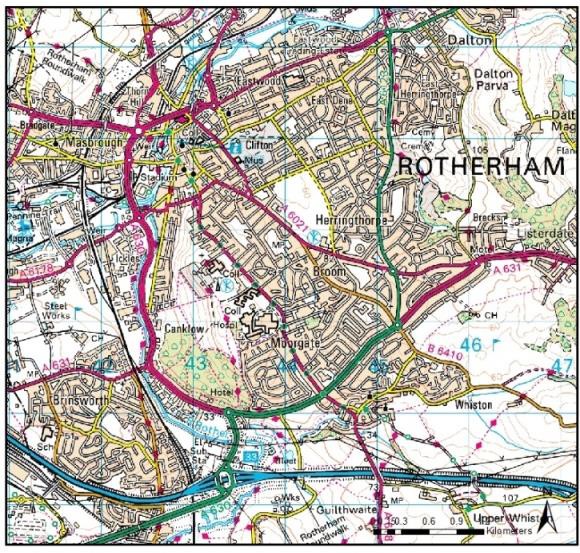 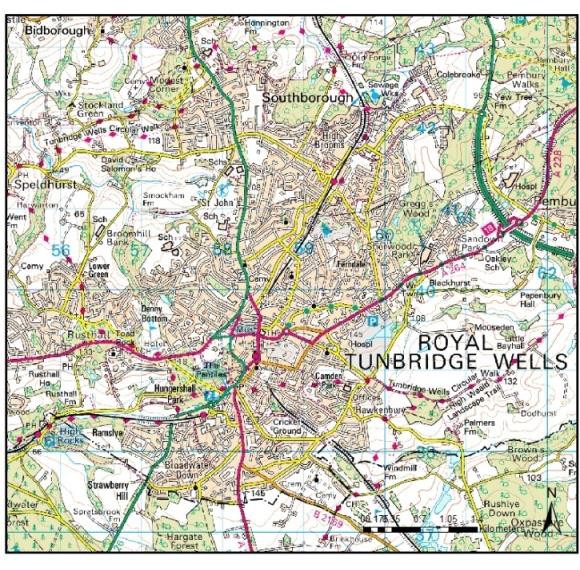 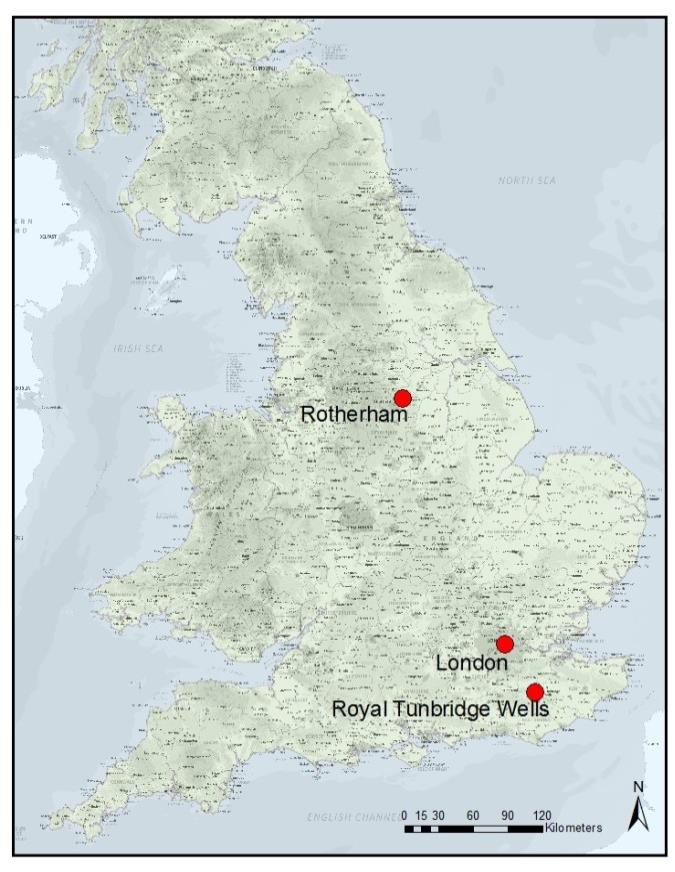 Fig 3.1: UK map with Rotherham and Tunbridge Wells with separate maps for each location (Source: OS MasterMap, 2014)The main aim was to find out how people understand and engage with Jamie Oliver in the context of everyday social life as well as to draw out the way individuals talk about food media in everyday practice. It was designed to see how talking about media functions in everyday social contexts as well as to gauge how individuals might be thinking about food media in connection with their own lives and the social world in general. Simply put it is intended to discover what people do with Jamie Oliver in different situations, whether they be social, geographical or both.  The study follows an interpretive framework that is principally informed by an approachcalled ‘audiencing’.3.1.1 Audiencing Jamie OliverThe principal methodological contribution of this PhD is to give an empirical account of food media audiences that is informed by the theoretical and methodological concerns of‘audiencing’ (Fiske, 1992). As outlined in the previous chapter ‘audiencing’ is a dynamic approach to the study of media audiences that allows the influence of media to be interpreted in different ‘sites of analysis’. This means that, for example, a single media figure like Jamie Oliver can be analysed as having multiple social expressions in different spatial and temporal settings. This focus on ‘audiencing’ also entails that media audiences can be very broadly conceived. For example audiencing approaches such as the one I use are interested in the ways that media enters into contexts beyond direct viewing. Under such a view a person becomes active in a process of audiencing when their thoughts and actions bear some overt relationship to an aspect of food media. It is not even necessary to have watched Jamie Oliver on television for an individual to enter into a relationship withsome aspect of his material. For example a friend might raise him in discussion, or they may have bought a celebrity endorsed product. Audiencing accounts for various levels of cognition and importance given to the phenomenon anchoring the analysis. Under such a differential way of analysing food media it is possible to assess the various levels of importance or centrality given to different aspects of food media as well as to analyse the various ways that individuals connect this media to a range of other topics. The main focus of the research is an analysis of the way Jamie Oliver enters into the social fabric ofeveryday life through conversation and through (geographical) imagination. This includes reflections on participant accounts of television viewing although this is not an ethnographic observational study of the specific situational dynamics of television use in the home (Morley, 1988). The study also includes observations on the way Jamie Oliver becomes implicated in the formation of wider social geographical imaginaries. These are analysed alongside the way that Jamie Oliver is put to use as a common resource that participants mobilise in social interactions. The approach also allows for a detailed understanding of the emotional ramifications and effects of food media as individuals in specific places bring their variously shared and unique perspectives to bear upon this material.As previously discussed there is very little empirical work in geography that deals with media audiences and even less that has dealt with the audiences of food media. This research therefore addresses a key absence in the geography literature that is becoming increasingly relevant in the context of a recent surge in interest in the social and political resonances of both celebrity chefs (Goodman et al. 2010; Fox and Smith, 2011) and of food media more generally (Dickinson, 2000, 2013). As a social phenomenon this broad topic is clearly interesting and relevant to a study of contemporary culture for myriad reasons. I argue that a specific contribution made by this thesis is a methodological one in that I emphasise very strongly, the value of collecting audience accounts as the best way to understand and analyse the social expression of media engagement. In choosing this methodological approach then, the study is intended to form a complementary adjunct to other scholarship focused on textual analysis of food media as well as being a strong demonstrative advocate for the merits of fieldwork based media analysis. In a sense this work could be considered ‘bottom up’ in that audience accounts form the basis of a comparison to cultural critiques derived from the predominantly textual analysis employed by other researchers concerned specifically with Jamie Oliver (Hansen, 2008; Hollows, 2003b; Hollows, 2003a; Hollows and Jones, 2010a; Hollows and Jones, 2010b; Rousseau,2012). These studies have tended to analyse Jamie Oliver’s programmes as the principal source of data alongside observations and critiques of news media comment pages of ‘blogospheres’ (Hollows and Jones, 2010a) as ways of suggesting the cultural significance of celebrity chef Jamie Oliver in society. Others have analysed the changing discourses in news media (Fox and Smith, 2011) surrounding a particular series such as Jamie’s Ministry of Food. Emma Rich (2011) approaches the same series through a theoretical lens focussed on the pedagogies, biopolitics and ‘surveillant assemblages’ (Haggerty and Ericson, 2000) suggested by Oliver’s work (Rich, 2011).3.2 Research designThis study is primarily concerned with the varying ways that ideas from food media are circulated, negotiated and modified (domesticated, made public, silenced etc) in everyday life. The principal focus of the research was to assess how Jamie Oliver’s food media is implicated in social interactions and different ways of thinking beyond the immediate context of viewing. Retrospective accounts of viewing practices were also sought but it should be emphasised that this study is not about the observation of viewing practices but rather about the way audiences reflect upon a combination of their own viewing practices and interact with the broad topic of Jamie Oliver as introduced by other sources. As such the study was concerned to track the social constitution of food media in multiple modalities including as a source of private and public articulation, including as source of entertainment, as a stimulus for private thoughts and as material for conversation. Thebest way to do this was judged to be via a mixture of methods. The principal component of the research was made up of interviews and focus groups carried out in two locations (the basis for which is discussed below). A number of exploratory ‘video responses’ to Jamie Oliver’s media were also co-produced with participants, some of whom were involved in the interview and focus group stages of the research.Focus groups were largely intended to cover the part of work that dealt with the social expression and function of talk about Jamie Oliver. The size of group ranged from around six people to groups that included as few as three people. The size of each group corresponded to a mixture of the conditions I sought as a researcher and the specific pragmatics of each situation. Groups of 5-6 people were sought on the basis that this would provide a ‘manageable group’ where adequate provision for involvement could be more, rather than less assured in the likely time allocation. In most cases focus groups lasted for approximately an hour. Unlike Burgess et al. (1991) whose repeat focus groups allowed a group dynamic to develop through various stages over successive focus groups, the approach here was to rely on pre-established relationships between participants as a rationale for the facilitation of greater ease in communication. Given the primacy afforded to familiarity focus groups could be confined to as few as three or four participants, particularly if these individuals happened to socialise in this way anyway. For example Jenny and Mary1 (see chapter 8) are work colleagues that frequently go for lunch together so it made methodological sense to involve them in a small focus group together with my input as a researcher. This rationale for group composition has found some favour with other geographers interested in the sociality of media engagement, for example on beer advertising (Campbell et al. 1999).The most important factor in focus groups was that participants should know each other or at least know some members of the group well. This was thought to be the best way of recreating a relatively ‘normal’ context for a group conversation amongst friends and very often family. This approach follows authors such as Peter Jackson (Holbrook and Jackson,1996) who have argued that so called ‘natural’ groups are favourable in terms of givingcloser access to the kinds of social interaction that might occur in everyday life. Others have critiqued the use of ‘natural’ groups on the grounds that they can produce group consensus or conformity on topics rather than allowing for a fuller exposition of the diversity of expressions possible within a group (Stewart et al. 2006). I take this into account, and whilst allowing for the possibility that this might have occurred I counter that if anything, groups comprised of friends here actually produced more argument and debate than conformity or consensus per se. Additionally the point of the focus groups in some respects was to see how normally socialising groups would interact and to see what kinds of public discourse would be produced through discussions about media. In that sense even the inclusion of group consensus or conformity, however forced or socially affected due to peer pressure, was considered acceptable as an insight into group dynamics when dealing with media topics.Others have gone much further in regard to pursuing the benefits of groups known to each other by employing multiple meetings of the same group over time (Burgess et al. 1991). This study does not give any substantial idea as to the way groups might interact over the same topic over multiple meetings although there are cases where participants took part in both focus groups and video response activities (see 10.2 and 10.3). The research design does not imply that these focus groups can only stand for the bounded interaction in that moment in time. Others have commented that there are a range of ontological and epistemological assumptions underlying the use of focus groups (and much qualitativework in general) that remain implicit to the expense of methodological and philosophical clarity (Höijer, 1990, 2008; Lunt and Livingstone, 1996). Having said that there are no pretences towards providing a flawless reproduction of social conditions such that one might get closer to in a sustained ethnography of media audiences. Instead the use of focus groups was specifically interesting (Caraher et al. 2000) for the analytical impetus it gave to participant interactions rather than being viewed as an undesirable corruption of normal social interactions. Frankly put I think the focus groups showed how people would normallyreact and interact in a focus group.Hoijer (2008) gives a useful account of some of the ontological implications of different philosophical positions on the epistemological value of focus groups and interviews as a research method. For example she notes that the implication of radically constructivist accounts of focus groups is to posit that nothing can be inferred from the exchange beyond the exchange itself (Höijer, 2008). In radical forms of constructivism this could lead to an imperative that refuses the researcher and indeed the participant any ability to describe a more or less enduring social disposition or narrative in a focus group that they suspect (or know) exists in similar form in different spatio-temporal settings. The research design here certainly accounts for the direct production of public discourses in the focus group that are interpreted within the context of their utterance. That is to say that focus groups are interpreted with the understanding that focus group itself is a primary source of synchronic data with ‘its’ own specific temporality and materiality. However the position adopted here in regard to focus groups and their relation to other contexts is a more moderately constructionist one. Though imperfect, the relationship between the exchanges in focus groups and the social exchanges that participants might be engaged in through everydaylife is judged through a degree of interpretive freedom that allows the researcher tosuggest that the focus groups might bear some relation or even likely similarity to the everyday contexts of participants. Viewed in the context that these ‘naturally occurring’ groups are well versed in conversation with one another it is possible to suggest that the way they are talking and otherwise interacting bears at least a relation (albeit not necessarily a symmetrical one) to an existing social nexus with its own communicative nuances. I have a problem with accepting radically situationist approaches to focus group analysis; especially in the context that participants wish to, or happen to articulate an aspect of their relationship to a topic as one that is enduring in them. Those that argue for heavily situationsist approaches to media analysis (e.g. Ang, 1996) emphasise the primary value of the encounters themselves over the social practices and processes that might be implied from them. Whilst I agree that the most direct and verifiable data is that which is recorded and witnessed in the focus group itself I also believe that there is some value to be found in suggesting how these exchanges themselves as practices might have some repeatable aspects as well as to suggest how participant accounts of their prior behaviours and attitudes relate to their synchronic articulations. Under such a view participant accounts of past and present relationships to media can be said to be suggestive of a past, present and future even if it is methodologically untenable to predict future or past behaviour reliably through reported data.The analysis of the focus group and interview data for this project therefore goes on at different levels of abstraction and immediacy, ranging from direct description of individual cases to individual cases standing as exemplifications of social processes identified in the wider corpus of the research (for this project), to yet more abstract interpretations of social processes and phenomena that bear some relation to abstract societal level generalisations about, for example, social class or gender. Following Hoijer (2008) then, it should be said that generalisation is both problematic but realistically inevitable on some level since the conceptual categories invoked in order to describe individual and group processes areultimately ‘grounded’, paradoxically, in abstracted understandings of wider social processes.Though by no means an explicit tactic there are instances of ‘strategic essentialism’ (Butler,2006) that have been put to use in the analysis of focus groups, interviews and videos that assume certain notionally universal categories like class and gender in order that micro- level empirical examples can ‘populate’ these categories with detail and nuance thereby suggesting how broader brush structural processes work or are spoken to in everyday life.3.2.1 Geographical enquiryAll audience studies necessarily start with particular individuals in particular places whose engagement with a commonly available mediated material corresponds to the nuances of their own life. Thus whilst one can talk about a mass, global or popular media, one cannot so easily talk about common meanings or uses of a given media without recourse to a theoretical extrapolation from source text to social process, or, without empirical enquiry at a notionally ‘local’ level. The ubiquity of mass media, of which Jamie Oliver could be said to be one instance, has led some to the conclusion that space is an irrelevance since theimmediacy of media delivered through television provides ‘access’ to different and multiple spatialities through any given mediation (Ang, 1996). A vital part of moving towards a differentiated understanding of an audience or audiences can be attended to by including a focus on the differences in audience engagements between different social geographies. This may involve attending to the differences that might be apparent due to geographical contexts in which national (Liebes and Katz, 1990) and in this case regional cultural identifications (Piper, 2013) play a part in media engagement. It may also be enhanced through an attempt to understand, through focus groups, observation and interview, how differently theorised social categories like class make a difference to the ‘reception’ of a given show or series (Morley 1988, 1999). The distanciated observation of war for example, through news coverage is a classic example of the collapsing of space into a single observable phenomenon that bears little ‘actual’ relation to the realities of conflict (Baudrillard, 1995). Food television has an identical structure in this regard, whether fact, fiction or some gradation of those terms, if the object of interest pertains to the difference between the experiences of spatially bound ‘consumers’ in relation to the ‘real’ worlds behind representation. The implication seems to be that celebrity chefs are practising and advocating certain lifestyles, culinary techniques, or moral frameworks vis a vis food but that this mediation is taken as the main form of consumption through viewing practices rather than effecting a kind of cultural intermediation that might significantly alterconsumer practices with food. Hence authors have talked about the ‘vicarious consumption’(Adema, 2000) or the construction of consumer fantasy (Ketchum, 2005) as relatively passive ways in which people can engage in aesthetically pleasing consumption without necessarily using these programmes as sources of information through which to inform new ways of living. This interest in the immediate experience of food media viewing underscores a methodological interest in the wider effects of food media beyond the living room. That it is remarkable that food media could, or should be used in different culinary contexts marks an implicit concern with the relationship between media and different spaces and different practices beyond viewing. Few however, have approached the study of food media audiences using methodologies that actually give researchers access to the range of uses (or non-uses) that people have for food media. Caraher et al. (2000) used a combination of survey and focus group methods to study the potential effects of celebrity chefs as conduits for food and health advice. Their findings suggest that they are valued primarily as entertainers and that their influence on cooking behaviour is low (Caraher et al. 2000). Dickinson (2000) reports more broadly on the proliferation of food television in conjunction with an analysis of young people’s accounts of what they eat and what they see on television. However such studies arguably do not account for the wider, morediffuse forms of social use for food media because of an insistence on the relatively narrow fields of culinary and health related behaviour change. The methodology employed here does not rule out the occurrence of data that would suggest such specific impacts but neither does it focus directly on those variables as a priori, of importance. Taking an interest in the social function ‘given’ to food media figures like Jamie Oliver indicates an interest in the differential reception of a media presentation in local contexts. Yet in this context the participants are couched as ‘the British public’ with little regard for the complexities of engagement that specific place based relations to food media might have. The methodological quandary is how to avoid mass level generalisations that bear only a structural similarity to the particularity of engagements at local levels. A further imperative is to study and describe those local level engagements in a sensitive way that does not valorise the local as a site of audience activity (Seaman, 1992, Morley, 1993) wherein no macro level reflections on the broader cultural significance of food media could be valid.Studying people in two specific places affords the possibility of exploring the micro level nuances involved in relationships to media as well as exploring the aspects of media use that are less influenced by the specific context in which they are viewed.However if the object of study becomes how those spatially bounded individuals relate to, use and experience that media as a concrete facet of their own spatiality, both real and imagined (if one can draw that distinction), then the spatiality of media audiences (as opposed to media itself) becomes a fruitful area of enquiry. Hence in audience studies it is the individual and group that take pride of place as objects/subjects. Speaking of the particular augmentation of media texts by individuals Ang writes that:“At this cultural level, at once more mundane and more fluid local realities can themselves provide an unpredictable interpretive screen through which the intruding electronic screen images are filtered. At the level of the day to day, space cannot be annihilated because the social specificity of any locality is inevitably marked by its characteristics as a place. In other words global media do affect, but cannot control local meanings” (Ang 1996, p.151)The project took a comparative geographical approach by selecting participants from two towns that could be thought of as stereotypically contrasting. Rotherham in South Yorkshire and Royal Tunbridge Wells in Kent were the two study sites. The reasons forselection, and moreover their unique comparative relationship as places cannot be reducedto generalisations or to specificities. In general terms it is fair to say that Rotherham has been represented as an archetypal ‘post-industrial northern town’ in some media contexts including Jamie Oliver’s work (Fox and Smith, 2011). Jamie Oliver filmed a television series in Rotherham called Jamie’s Ministry of Food. This show was aimed at improving the culinary skills of residents in the town with a view towards encouraging more healthy attitudes towards and behaviours with food. Voices in the mainstream press (Blythman,2008; Lawrence, 2008) had complained that Jamie’s Ministry of Food represented a cynical view of the north of England and of the working classes more generally by representing residents as having poor eating habits. Such a view was thought to feed off previous media attention received by some residents at the behest of a moral panic over the actions of some parents at a Rawmarsh school who supplied their children with ‘fast-food’ lunches (Perrie, 2007). This feeds into a more generalised discourse about the attribution of class based determinants to the so called ‘obesity crises’ or ‘obesity epidemics’ (Herrick, 2007). In choosing Rotherham as a research site then, I was self consciously aiming to flesh out whether participants felt (in various ways) that their town or themselves had been pathologised in the media, Rotherham was selected as a research site because I was interested to find out how residents of the town would engage with Jamie Oliver in the context that he had filmed in, and could be seen to have represented the place that they live.  In crude terms it could said that Rotherham has been represented as an example of a stereotypical working class northern town. In similarly crude terms Tunbridge Wells has been represented as a stereotypically middle class town. The choice to compare two such towns was deliberate in seeking to understand how those representations could be read in the context of nuanced empirical accounts from a wide range of people living in those places. Tunbridge Wells by contrast had not been the subject of a Jamie Oliver series and has certainly not been subject to class based pathologisation in the same way. In fact probably the most figure most frequently associated with the town is that of ‘Disgusted from Tunbridge Wells’. This fictional character has been fixed as a cultural container of middle class disgust towards offences against ‘good taste’. As such ‘disgusted of Tunbridge Wells’ forms a caricature of middle class attitudes towards matters of cultural taste that stands in opposition to the representations of Rotherham that one sees in other media sources. Of course neither view of each town was ever likely to be confirmed to be ‘true’.Part of the point of making the comparison was to get some idea for the kinds of variations, similarities and peculiarities that emerge in comparative analysis of the engagements in these two places.The research aims made it logical to use a set of mixed methods wherein focus groups would contribute the ‘most’ data, followed by interviews and finally through a number of co-produced video responses to Jamie Oliver. The research methodology underwent a thorough ethical review according to University of Sheffield policies. Participants all gave informed consent and were briefed on the project aims prior to taking part. As previously mentioned all participants have been given pseudonyms and assured of anonymity where that could be reasonably achieved.3.2.2 Research ethics and participant recruitmentParticipants were recruited for the project in a number of different ways.In Tunbridge Wells the process was undoubtedly easier as I ‘snowballed’ participants, particularly those from wealthier areas from people I knew prior to the beginning of the data collection phase of the PhD. Those contacts gave me access to a range of people who worked for the local council. This led to a focus group with local councillors and the associated administrators and also led to a focus group at a local community centre inSherwood, an area of Tunbridge Wells that could be described as ‘disadvantaged’.In Rotherham the recruitment process was certainly harder since I had no existing contacts. In most cases participants were contacted via telephone and asked whether they would be willing to take part in the study. Contact from that point onwards generally continued via phone or email until the venue and dates were set.Participants were all provided with a consent form (see appendix 11.2) prior to interview or focus group and asked to read it through thoroughly and ask any questions they might have before signing it. In addition to this participants were given an information sheet describing the project in a brief way understandable in ‘lay’ terms.I also verbally explained the project at the start of all interviews and focus groups making sure to allow time for questions. Perhaps unsurprisingly many participants were interested to know how a PhD could be constructed around an investigation of celebrity chefs. I tended to explain that as a cultural geographer I was interested to find out how Jamie Oliver, as a relatively ubiquitous cultural figure, was understood by different audiences.This process proved to be key because it emphasised that participant accounts were centralto a proper understanding of media as a socially constituted phenomenon. In a sense I was trying to emphasise, without belabouring the point, that participants were cultural producers as much as the phenomenon of Jamie Oliver that they were being asked to reflect upon.The research carried out for this PhD is unlikely to be considered as particularly sensitive in nature, yet there are some areas that require ethical reflection and which required a mindful approach in order to maintain an acceptable moral imperative towards participants. The research project received ethical approval from the departmental ethics panel. This was part of a formal process administered by the University of Sheffield review committee (details of which can be found at the following address: http://www.sheffield.ac.uk/geography/research/ethics).  There were some concerns regarding the sensitivity of anxiety as a topic of exploration in focus groups and interviews.These were largely addressed by choosing not to focus on anxiety as an explicit focus of thequestioning process and by allowing participants to express any reports of anxiety in a more self-directed way.3.2.3 Participant selection  -  focus groupsThe most important organising principle for the selection of participants for focus groups was that they should know each other. Focus groups were intended to replicate the social relations that might normally take place about media during social interactions. Allowing for the fact that a staged research intervention was never likely to emulate such conditions‘artificially’ meant paying attention to the specific dynamics of social interaction within the focus group context. For example participants are of course being asked to explore a relatively small topic in some depth which is unlikely to occur in quite such a directed way if, for example, a group were simply having dinner together or socialising in some other way. The focus groups then have to be read in the context that they represent the dynamics ofpre-established groups under a concrete and irreducible research encounter. Rather than to read this as a form of dilution or corruption of pre-established social practices I have approached the data with the specific intent of exploring the way the focus group context shapes the way people interact. Of course without observational data from other interactions it is hard to say whether the focus groups are significantly different or similar in any strictly verifiable way. However each group was conducted in fairly relaxed settings, usually over lunch or dinner and often including a degree of drinking not uncommon to what one might expect of a normal dinner party. This was much harder to achieve in Rotherham where my contacts were less familiar to myself and where access to venues tended to be limited to daytime meetings in offices or in coffee shops.In terms of structure most focus groups were allowed to develop as participants felt appropriate. I had a brief list of prompts in most cases that were intended to stimulate conversation if it was required. These prompts covered aspects of Jamie Oliver’s lifestyle programming as well as aspects of his ‘reality television’ appearances. They also covered‘what do you think about?’ kinds of questions as well as ‘how have you used Jamie Oliver?’ kinds of questions. In the majority of cases conversations could be grouped into broad themes. The first was about people’s first impressions of Jamie Oliver. I typically opened each focus group with the question ‘what do you think about Jamie Oliver?’. The second related to his lifestyle programming and what value this had to participants. The third was related more closely to his reality television appearances and his role as a campaigner on food and health. These three broad themes formed the bulk of conversations in all focus groups.In general most focus groups were fairly free flowing in the sense that participants generated the bulk of conversation without prompting. They generally began by participants watching a series of clips from Jamie Oliver’s broad oeuvre including one from the Jamie’s Ministry of Food and one from The Naked Chef. These clips were only intended as prompts for further discussion and it was made explicit that they were not intended as material to form the basis of a detailed analysis by the group. In all cases where clips were shown they proved to be helpful in stimulating initial discussion before the conversation broadened out into wider discussions of his other work and related topics. In retrospect showing clips, though it has problems in terms of a certain level of artificial direction, is a strategy that works as a very helpful ice breaker in the focus group. In giving participants common material to focus on for a short while in this physical way one can emphasise the importance of generating multiple viewpoints of the same material. That process was generally then carried forward as participants generated material for discussion between themselves and as participants generated fresh memories of his media and related topics to add to the conversation.The data gathered represent views at a particular point in time but also contain historical references (to past viewings, to memories etc).The selection process for participants was of course representative of this geographical comparison but also reflected an interest in exploring the dynamics of social class in conjunction with a range of other noteworthy dynamics. The latter reflect an interest in age, gender and occupation as principal factors that were thought to be relevant as strategic organising categories and as factors that might affect the way people engaged with Jamie Oliver. In practice of course some of these would matter less than expected.3.2.4 Focus group composition - RotherhamIn Rotherham a total of seven focus groups was carried out. These were:The Hub: A focus group carried out during a coffee morning held at a local church building in Canklow, a working class neighbourhood in Rotherham. This group was composed primarily of women aged between 40-60 and one man, aged 45. ‘Vintage lads’ : A small focus group with two men (Martin and Tim) from a vintage clothing shop in Sheffield. Martin is 35 and lives in Rawmarsh, Rotherham and Tim (28) lives in Sheffield but grew up in Rotherham. The focus group was carried out in a coffee shop in Sheffield over lunch.Rawmarsh Comprehensive: This focus group was carried out in a school with two local teachers and two local community support workers operating at the school. As part of the time spent there a teacher took me on a tour of the school, surrounding grounds and also to Wentworth, a nearby village to see where Jamie Oliver was thought to have stayed during the filming of Jamie’s Ministry of Food.Radiography students: This group was unique in the sense that it was run with 3 radiography students, two of whom live in Rotherham and one who comes from Tunbridge Wells. This was run at my former house in Sheffield over dinner.Charity workers:  Sue and Emma: Another small focus group. This was carried out with two local charity workers in Rotherham at a well-known (and busy) cafe. Sue and Emma are both in their early twenties.Jack and the Gang: This focus group was carried out with Jack, a school teacher and some members of ‘The Gang’, a group of children that attend the school. Part of the Gang identity is that they are involved in making short films and in particular a film that addresses Jamie Oliver for his treatment of Rotherham in Jamie’s Ministry of Food.Bramhall construction: A focus group with three members of staff at a construction firm based on an industrial estate in Rotherham. One member of the managerial team (responsible for company involvement in Jamie’s Ministry of Food and two members of the administrative team were involved. One woman featured on the show and was particularly keen to join).3.2.5 Focus group composition - Tunbridge WellsSix focus groups were carried out in Tunbridge WellsCouncil workers –  diet and health:  This focus group took place in the council offices in Tunbridge Wells with a group of elected councillors and council administrators. The administrative team had a focus on health and diet as part of their remit and the councillors themselves were discussing initiatives on health as part of the meeting that the focus group continued from.The Gang: This focus group took place in the home of one of a group of friends in Tunbridge Wells over dinner. ‘The Gang’, as they refer to themselves, are a group including academics, property developers and local council workers. The older members of the group metthrough involvement with the Campaign for Nuclear Disarmament (CND). This group are well known to me personally.Sherwood: This focus group took place on a somewhat ad hoc basis at a community centre in a less well off (council estate) part of Tunbridge Wells called Sherwood. A local community leader assisted me with introductions to a range of people, some of whom came in and out of the focus group over the hour or so that I was there. The age profile ranged from 25-55.Education administrators: This was a group of local council administrators and friends who socialise outside of work. The focus group took place over dinner at my parents’ house. The group was made up of four women (28, 32, 50, 52) and two men (31 and 35).Slinks, Ant and James:  This focus group was made up of three friends, two of whom (Ant and Slinks) are married. The focus group took place at their house over dinner. James is a former chef and works for a software company. Slinks is a vet but is also an art student and Ant works for a software firm in London.Pilot group: This group was made up of five participants of varying ages. Maud and Alec are married and in their fifties and sixties respectively, Catherine and Rachel are in their mid- twenties and sisters while James is in his mid-twenties and a mutual friend of all. Jamesalso features in another focus group as does Catherine.3.3 InterviewsA smaller number of interviews were conducted in order to gather some more personal reflections of engagements with Jamie Oliver that might not have been forthcoming in the context of the more public focus group format. Because of this interest many of those interviewed had also taken part in the focus group stage of the research. This had two advantages. The first was that the content of focus groups could be read against more personalised accounts in order to see whether the kinds of discourses being articulated in public were covering the kinds of discourse that might emerge privately. In essence I found that the principal difference came about in terms of people’s willingness and propensity to talk about their emotional experiences with Jamie Oliver. This was not the case for emotions that might be said to have a fairly high threshold for social expression such as anger. The social acceptability of expressing anger for example, seemed to be something that was far more prevalent in groups than expressions of emotions like anxiety or embarrassment (See chapter 4). In retrospect the interview method was particularly useful for engaging participants of what might be considered ‘socially sensitive’ emotions that might themselves lead to a certain amount of shame in divulgence. For example see 5.2 for a section that explores instances of embarrassment and chapter 7 on ambivalence that constitute kinds of subjective position arising from viewing and thinking about Jamie Oliver’s television shows. These emotions were much more readily talked about in one–to- one interviews or where smaller focus groups provided individual opportunities for one-to- one talk.All interviews were recorded with a digital Dictaphone and transcribed in full.The interviews carried out are listed below along with a brief description of their context and composition.3.3.1 RotherhamCouncil Leader (Raymond): This interview took place at the council offices in Rotherham with a leading councillor. He was extensively engaged in Jamie Oliver’s involvement with Rotherham and with organising council backing for a number of his interventions in the town. These included soliciting the involvement of council workers in cookery demonstrations/teaching events and approving funding for the Ministry of Food cookery school in the town centre.NHS obesity lead (Gail):  This interview took place at the NHS headquarters in Bramley, Rotherham. Jamie Oliver’s involvement with the NHS and their reciprocal involvement with the Ministry of Food made her a logical choice, particularly because obesity was a central point of concern for Jamie Oliver’s efforts in the town and representations of Rotherhamon screen.Vegetable entertainer: Madame Zucchini (Naomi) was recruited at a community gardening event in Rotherham called Rotherham in Root. She performs puppetry with characters fashioned from vegetables which she then manipulates on a stage made from a banana box that hangs from her neck. She was also recruited for the video making aspect of the research and as a result was engaged in extensive interviewing and participant observation through the process of co-producing the video.Blogger (Dave): This interview took place at the house of a man known to the project as Blogger. He wrote a blog strongly criticising Jamie Oliver’s involvement with, and choice to film a series in Rotherham. I got in touch with him via his website where he kept his identity secret. After an exchange of emails he offered to do an interview in his home.Charity worker:  Catherine is a 30 year old charity worker from Rotherham who agreed to take part in the project after I sent a request round her offices (facilitated by a gatekeeper). This interview took place in a cafe in Rotherham called Shocolat which has since closed.Magna Chef (Matt):  This interview took place in a former steel works which has now been turned into a visitor attraction demonstrating the industrial (steel) manufacturing and primary industries that existed in Rotherham. Steve is the head chef at this venue and worked with Jamie Oliver on a ‘mass cookery demonstration’.Urban development council worker (Paul): This interview took place in the offices of theRotherham Investment and Development Organisation in the town centre of Rotherham.Paul was involved in providing the venue for Jamie’s Ministry of Food in the centre ofRotherham.Musician: Owen is a musician who lives in Sheffield but lived in Rotherham for most of his life. He is 24 and our interview took place in a cafe in Sheffield during his break from recording. He was recommended through one of the ‘Vintage lads’ who also plays in the same band.3.3.2 Tunbridge WellsCouncil lead on health - This interview took place in a council office in the centre of Tunbridge Wells with a local authority manager, Helena, whose remit covers health and diet in Tunbridge Wells. She is in her late thirties. Her involvement was sought from both a professional and more personal perspective (relating Jamie Oliver to her life outside of her work remit).Environmental health 1 - Damien is an environmental health officer who was recruited after being suggested by Helena. He is a trainee environmental health officer in his mid twenties.Environmental health 2  - Michael is another trainee environmental health officer in his mid twenties recruited via snowballing from Helena. This interview was carried out in a pubbeer garden in the centre of Tunbridge Wells.Sharp -  Hannah is in her early twenties and works for an insurance company in TunbridgeWells. The interview was carried out over lunch at a coffee shop in the centre of town.Meg - Meg is another environmental health officer recruited at the suggestion of Helena. She is in her early forties. The interview was conducted in a busy coffee shop.Andy -  Andy is a community leader at a local community centre in Sherwood, Tunbridge Wells. The interview was carried out at the community centre shortly after I had completed a focus group with some of the attendees that he had introduced me to.3.4 AnalysisIn terms of analysis there were two principal methods employed under the broad aegis of an interpretive framework. In the first instance the data were analysed by gauging the general topics that were covered in the course of either interview or focus group. Focus groups and interviews were useful for identifying opinions, attitudes, values and knowledge in regard to Jamie Oliver as one might expect. In the case of focus groups recurrent themes drawn from the data were used to suggest and reconstruct what could be thought of as public discourses around food media. In the case of interviews a similar process identified discourses that might be considered more private and perhaps less social (in aggregate terms e.g. number of people spoken in front of).Focus groups were analysed much more in terms of the broad social ‘work’ that those interactions could be seen to achieve in the context of the research encounter. This involved interpreting the social effects and likely motivations for particular kinds of speech and to a lesser extent ‘bodily’ acts. This stage of analysis then looks at the social function of expressed, absent or muted discourse2. It also looks at the particular social interactions where those discourses emerge from and can be identified in as social practices. Beverly Skeggs (2008) has interpreted similar work on audiences by paying attention to the way participants display reflexivity over their television viewing practices as a form of cultural capital. Thus Skeggs is able to show how particular expressions of ideas and opinions create a kind of sociality that can be analysed differently from, but in conjunction with the overt discourses uttered by participants. In Skeggs’s example she documents how class positions are belied by particular attitudes to ‘reality TV’ as part of the research process that happen quite independently of any overt class discourse. In this thesis there are instances in the following chapters where participants are interpreted as deploying particular kinds of cultural capital (Bourdieu, 1984) through demonstratingmedia literacy and analytical competency. These processes are then argued to form part of the way that groups relate to one another, creating cultures of interaction, affirming identifications with others in the group. Part of the productive work of discourses are analysed in terms of the way individuals position themselves within groups. The upshot of this process is that focus groups can be analysed in terms of the kinds of social positioning work going on. In other words they can be analysed in terms of how individuals create personae for themselves through their exposition of, or non-declaration of ideas about media.One of the most interesting areas of analysis for me has been to make comparative analyses of reported and observed behaviours and discourses of media use. For example looking at what participants say about their media viewing in relation to the way that articulation is achieved and how it functions retrospectively in the context of a social interaction. For instance a participant describes a relatively non-reflexive mode of viewing a Jamie Oliver programme and deriving pleasure in the experience and subsequent expression of class disgust. If analysis stopped there one would have an account of theincidence of class disgust etc. However to take the analysis one stage further and stress the importance of that reflexive admission is to open the door to another level of analysis. In doing so one can see how this media is implicated in the social process of self-positioningor reflexive positioning (Piper, 2013). Hence from one focus group one can determine certain different processes going on with Jamie Oliver’s media. These can be discerned synchronically, as a direct observation of utterances in the focus group; as well as diachronically by referring to participant’s own account of temporal and use-based differences in media engagement. Further to that it must be said that the analysis often exceeds the reflexive limits reached by participants in the course of quite a ‘normal’ interaction by insisting that the reflexivity itself is worthy of interpretation. The analysis therefore departs from a strict focus on discourse analysis in order to incorporate the interpretation of discursive practices and their effects, in social space and upon the constitution of interpreted subject positions in relation to media.3.4.1 Coproduction and reflexivityInterviews and focus groups were recorded using a digital Dictaphone and later downloaded to a laptop and desktop computer where they were uploaded on Express Scribe. Transcripts were then produced from these audio recordings and were later manually analysed without the use of software for emergent themes.Focus groups were an appropriate method for understanding how meanings and sense making processes were lived out through group interaction in relation to food TV. Borrowing from Lunt and Livingstone (1996) who contend that, “The audience is not seen as an aggregate of atomised opinions or attitudes but as individuals located in concrete social groups who construct meaningful social action partly through the discursive interrogation of texts. In this context, the focus group is not used to identify the dimensions of complex stimuli that may have causal power in diffusion but to examine theeveryday ways in which audiences make sense of television” (Lunt and Livingstone 1996: 8). This study then, takes the focus group as a means towards gaining an understanding of the ways that audiences of food television bring their own geographical lifeworlds to bear in talking about and engaging with food media socially. This is a study of social processes of media engagement in different places. By studying people in Rotherham and Tunbridge Wells, the aim is to see how the particularity of place might make a difference to engagements with TV food media. This engagement can be mapped across different social classes, interest groups and demographic/life stage characteristics in both places to highlight both similarities and differences both within those towns and between them.By introducing clips of Jamie Oliver’s media in the focus group context I hope to stimulate more focussed debate about the concrete visual and discursive aspects of Jamie Olivers’ food media so that I can explore the active co-production, circulation and negotiation of meaning as media audiences converge upon given programme sources. I am mindful of Skeggs’ (2008) research that shows how research methods ‘make’ class for example, which is to say that I am aware that my presence as a researcher, and the methods I choose to employ may have a dramatic effect upon the data gathered. Whilst I am aware that there is work using visual ethnography (for example see Pink 2013) as a methodology to observe natural viewing behaviours and the place of TV in the home, my work is more concerned with the analytical place that food media takes on in life. That is, how food media is worked into articulations about people’s lives and their place in the world, including their practices within it that may span way beyond the living room and the TV. Ethnographic methods are by no means unsuited to this task and it may be the case that spending time with people in a more naturalised way would allow one to see how often Jamie Oliver is mentioned or engaged with in the absence of prompts.Nonetheless I suggest that by taking a reflexive approach to focus group and creative video methodology, that a plausible and interesting account of some of the roles of popular food media can be formed.3.4.2 Participatory VideoThis phase of the research started by offering participants the opportunity to shape their own food video productions. Each production reveals something about the ways that individuals relate their everyday experiences of food to the broader media contexts that welive in. This is a deliberate form of action research in the sense that I asked participants to engage in a creative activity that would be directly generative of a response to JamieOliver’s media in some way. Whilst unconventional in terms of providing participants with ameans of expression on a given topic (that role generally being played by the interview or focus group); this method allowed participants to work with the expressive potential of media (through editing, addition of music, screen presence and so on). Each video is unique and stylistically different between those who participated thus demonstrating the diversity of engagement with video as a medium for expression, even over a small group. Each video was co-produced to different degrees. This meant that in some cases I was present to hold the camera and film whereas in others I was not there at all. In other cases I was requiredto edit the video and apply music to the footage that was mutually agreed by myself and the participant. In other cases the participant took almost total control of the whole process. This entails that the notion of co-production should be read in gradients. On the extreme end videos that participants finished on their own with minimal involvement are co-produced to the extent that I was involved minimally in shaping the direction and purpose of those productions.Following Parr (2007) and Kindon (2003) I contend that participatory video has considerable potential in terms of redistributing the power in researcher/researched relationships. This was the case just as much in contexts where I was given more responsibility for the production of the video than in those cases where participants assumed more complete control of their outputs. This is justified on the grounds that I was responding to the wishes of each participant. In making the video in the manner that they had specified I was allowing myself as a researcher to be directed. In those contexts where my input was reduced to a minimum the same logic applied. In this sense, offering participants the chance to co-produce a video related to food media was also (potentially) suggesting that they think carefully about the kinds of data that the project should engage with as well as attending to a self-directed sense of the power differentials that might be acceptable in forming those expressions.Crang notes that “Geographers seem to use visual material principally to generate data rather than as an aesthetic product” (2003: 500). However this study intends to use collaborative film making in a way that hopefully bridges the gap between this binary distinction. By inviting participants to construct their own ‘food TV’ as a form of response to mass food media (Jamie Oliver) it was possible to track the various discourses and aesthetics (whether conventional or otherwise) that inform their presentation. Paying attention to such things will enable both a view, and a reading of the varying ways that individuals use discursive and visual strategies to express themselves in relation to existingmedia. These videos are, to my mind, entertaining and aesthetically interesting products intheir own right. At the same time they are full of material relating to participant understandings of and responses to Jamie Oliver. When these videos are taken together with the data collected through participant observation of the creative the process they form a much thicker description of the various subjectivities and motivations underlying the final products. As such each video, whilst containing various symbolic, metonymic, eidetic and flatly explanatory instances; is also constructed in the research account with a particular co-produced narrative pertaining to its inception.In addition, the aesthetic products themselves will form the basis for an analysis that is connected to data gathered from participants in previous focus groups as well as their formative and summative comments and behaviours during the film making process. As Crang notes “Using visual media to express and interrogate varied geographies through aesthetics is something that I suspect most geographers are not trained to do” (Crang 2003:501). My PhD project hopes to contribute to the emergence of participatory video as a method in human geography and more particularly with media and food geography.3.5 Reflexive considerations3.5.1 PositionalityMy position as a researcher is ambiguous. The potential range of issues that relate to the way my own subject position inflects the way I interpret and carry out research work are likely to be too numerous to exhaust. These have been discussed at length by other authors (e.g. Rose, 1997) but generally speaking it is fair to say that my interpretation is partial, biased and situated. These biases may well be evident in my selection of positionality issues that, by virtue of my academic and social background I deem important.The first of these is my position in regard to residents of Rotherham and Tunbridge Wells. I come from Kent but not from Tunbridge Wells, although I do have friends in that town and I do know the area well. By contrast I did not know anyone from Rotherham, prior to coming to Sheffield and only developed closer relationships with people from the town during and after the data collection process. In Rotherham I was conscious that people might feel especially singled out by Jamie Oliver and that many would feel disgruntled orjust plainly angry with the way their town had been represented in Jamie’s Ministry of Food.I have expressed that my personal sympathies towards the mediatisation of the town through that series do err towards those sentiments and yet as a researcher I felt the need to retain a critical distance and avoid expressing my personal views. This movement towards a seemingly more objective position though, signals a fresh problem in that as participants want to engage you in a genuine conversation they find themselves engaged with a person who is not declaring their ‘true’ position. In practice it is hard to maintain a completely neutral position and avoid any admission of personal bias on a given topic. Generally speaking I found that I was most likely to engage with participants in that way when it seemed that their views were more similar to mine rather than more opposed orvery different.  A specific positionality issue arising from the writing and interpretation process has to do with political sensibilities. I am influenced by my upbringing in a family whose political persuasions lean towards socialism and where both parents come from an ostensibly working class background.Because I come from Maidstone I am also aware of feeling like, and indeed being seen by some in Tunbridge Wells as coming from a more working class area. Certainly in terms of local understandings (for example between residents of both towns) of the sociality of place this distinction would be well understood. On the other hand my education and the so called ‘upward mobility’ of certain parts of my family mean that my own habitus is relatively middle class in terms of both material wealth and predominantly cultural capitals. I therefore have an ambivalent subject position in relation to social class and particularly towards inequality that is inevitably present in the way I deal with the data expressing different political concerns from both Tunbridge Wells as well as from Rotherham. One of the issues I encountered when conducting focus groups with people in more middle class settings in Tunbridge Wells was how I could use a more middle class subjective understandings and behaviours in order to both perform and empathise with the broad forms of discussion taking place. On the other hand I can use a very specific form of critical distance routed in a more politically definite aspect of my personality to interrogate and critique what I have come to view as some of the natures and limits of bourgeois social interaction. This is a form of positionality that, from a very personal perspective, situates me as both ‘insider’ and ‘outsider’ in certain social situations. I think perhaps that the common use of friends and family as research participants is underplayed in the context of analysis where perhaps understandings of people and place are deepened and widened under circumstances that might elsewhere be described as a very immersive ethnography.3.5.2 AnxietyThis PhD was undertaken as part of a wider study on consumer anxieties about food funded by the European Research Council (ERC). In earlier formulations of research design the identification of individual anxieties regarding food and media was placed as a central goal. One of the leading research questions has remained committed to that endeavour. Identifying anxiety and pleasure were tasks to be carried out alongside observing many other emotions including ambivalence which was not expressly considered in the original research questions. Nonetheless in observing anxiety in participants and indeed in encouraging participants to explore any personal emotional experiences in either interview or focus group requires sensitivity towards the significant personal vulnerability that participants are risking by contributing to the research. One particular concern was that in asking participants to explore negative emotions this might encourage a certain level of re- experienced displeasure. Another was that participants might ‘simply’ feel uncomfortable with talking about aspects of their personal lives because it constitutes a precocious levelof intimacy with a relative stranger in the form of a PhD student. In short there was an idea that the research encounter itself might provoke anxiety and in particular because anxiety was a key topic.Any discussion of negative emotions with participants could be highlighted as an area where greater sensitivity might be required. There were numerous occasions in interviews and focus groups where participants expressed such emotions. Embarrassment for example, formed a key area for discussion amongst some participants and involved the divulgence of some recollected feelings that were unpleasant (see chapter 4 and 5). Likewise there were occasions in the research where participants expressed anger towards Jamie Oliver, or recalled anger that was felt towards him. In these instances again it was useful to bear in mind the participants’ imperative to express those feelings without encouraging those feelings to dominate the discussion to the point where it was felt that participants felt that it was unacceptable.In contrast to these rather definite emotions it was arguably feelings of ambivalence that posed a greater ethical dilemma in the research. In asking participants for their views and feelings on Jamie Oliver there were often instances where conflicting feelings made participants noticeably troubled by their own thinking. These were normally observed as an inability to fully and accurately ‘pin down’ an ethical judgement they were trying to make. Under such circumstances my strategy was to try and facilitate a broad discussion of the problematic at hand rather than to attempt to achieve collaboratively or elicit anydefinitive views. At times these feelings of ambivalence caused ethical dilemmas that were directly related to the research dynamics. For example a participant who had met  Jamie Oliver and felt that he was a nice guy and that his ‘morals were proper’ also expressed the idea that his television series in which Rotherham appeared was misrepresentative. He was extremely keen that his critique of Jamie Oliver should not come across as an attack upon him. On the other hand he was unable to reconcile these two views. Therefore in asking for concerted thought on a given topic, the research inevitably ‘stirred up’ feelings of ambivalence, that by their very nature are difficult to reconcile.3.5.3 Video methodsAsking participants to form a video response to Jamie Oliver with very little brief over what the video should comprise opened up anonymity and confidentiality issues. Some participants chose to make videos where they filmed themselves talking with their faces in full view for example. Phil and Rachel, Madame Zucchini and Slinks all made videos inwhich they are identified in this way at some point. They were made aware that this was by no means a requirement and that the videos would only be shown to the PhD examiners and to myself unless they deemed other outlets to be appropriate.However Madame Zucchini expressed her wish that the video she made be put on YouTube because it might help her career as an entertainer and add to the videos of the performances of hers already on that website. The video that she made was very much in keeping with the body of her work as a performance artist and as such was not thought to compromise either her anonymity (which was not sought) or her professional career.Indeed the fact that she performed the video as her stage persona ‘Madame Zucchini’ meant that to an extent her personal identity was preserved. Where her ‘other side’ comes out is actually more in the interview transcripts than in her performances as Madame Zucchini.The inclusion of the video made by ‘Jack and The Gang’ is a different case because theirvideo was already in the public realm because they had posted it on Youtube. In a sensethen, this video was already open for analysis and posed less of an ethical responsibility on myself as a researcher in terms of the need to seek informed consent.One aspect of the videos to bear in mind is that they were generally created with some idea that there would be a public to watch them. It is fair to say that the inclusion of examiners and supervisors that would watch the films, as well as myself as a PhD student/Nick constitute a significant public audience. Several participants expressed some mild discomfort at the idea of academics watching their videos, seemingly because the videos made were not necessarily designed as ‘serious’ academic responses. There was a suggestion that they might have been uncomfortable being judged on the merits of their video as an academic exercise. To get around this I assured participants that the videos were intended as a personal expression and did not need to be particularly academic in nature unless they wanted them to be. I also assured them that the videos would only form one part of the analysis and that ultimately the content would always be analysed by me in some way, no matter how outlandish it appeared to be.All videos that were made for the project now appear on Youtube with participants’ consent. Three out of the five were added by me and the remaining two were posted by the makers themselves. Jack and The Gang posted their own video with the express purpose of self-promotion and Phil and Rachel chose to upload theirs to Youtube. Rita commented that it was unlikely that many people would be bothered to look at it and that there was ‘loads of random shit on Youtube anyway’.Each video can be considered as a co-production in the sense that I had some involvement in either suggesting the content of the videos or because I actually filmed and edited the material using a hand held camera (a Flip video camera to be precise). This process is discussed further in section 10.1. The main exception to this is the video made by Jack and The Gang (see 10.2) which was made by them prior to the research taking place and was not directed by me in any way. It is included in the section on participatory video largely because it can be considered as an archetypal ‘video response to Jamie Oliver’.3.6 PositionsThe following chapters are structured around the idea of different ‘positions’ towards Jamie Oliver and his food media. The notion of positions is used because it encapsulates several related processes that help to explain the relations that audiences’ take up in regard to food media. The positions in each chapter are examples that characterise a general emotional experience or practice that result from audiences’ engagement with Jamie Oliver. Having indicated this general position in the heading I then go on todisambiguate and explore the particular characters of these general positions for particular individuals. These individuals are used as examples of some more identifiable generalities observed in the relationships formed in relation to Jamie Oliver that correspond variouslyto such concepts as social class, gender and more broadly, social geographies.The notion of positions is relatively common in academic literature and in what might be termed ‘everyday’ usage. Despite this common usage, a common definition is rarely evident. Position has been used widely in the works of Michel Foucault, especially in regard to the notion of the ‘subject position’ (Foucault, 1972, 1985). Broadly speaking Foucault defines the subject position as the state of affairs when an individual subjectively identifies with a given discourse (McNay, 2013). Subjects are therefore produced by the availabilityof certain kinds of discourse but only at the point of identification with that discourse does an individual attain a conscious subject position within those structures of meaning.Feminist work on positions has come from a number of different perspectives but is particularly prominent in what is known as ‘standpoint theory’ (Hartsock, 1983). In rebuttal to those that argued feminist academic argument was compromised by the political bias of those producing knowledge, standpoint theory argued that the political nature of critique actually strengthened its claim to social objectivity. This ascendency was claimed because the feminist epistemology in mind was one that acknowledged the material conditions engendering power imbalances that were otherwise ignored by masculinist assumptions of neutrality (Hartsock, 1983). Having a reflexive understanding of the conditions (particularly gender) that produce particular ways of seeing the world was seen as the key to producing more equitable and scientifically valid knowledge about the social world. Others felt that in practice this degree of reflexivity was difficult to achieve (Hekman, 1997). For example Gillian Rose (1997) argued that since most of our positioning was subconscious that it was difficult to ever fully acknowledge, much less so to put into practice, reflexive insights that might sharpen our epistemological frameworks (Rose, 1997). An undercurrent to these debates pertained to whether the subject was a self-constructing one or whether subject positions were constructed by unequal power relations that actively structured the possibilities for subjectivity. It is worth noting though, another strong undercurrent to such debates was about the ratification of academic knowledge and therefore about how to justify certain academic positions on the world. For others working in a Marxian tradition it is often taken for granted that the general population is subject to a degree of ideological blindness through which the subject is estranged from the true conditions producing their view of the world (Langman, 1991; Žižek, 1989). In the context of this thesis, all of those viewpoints, the bulk of which are too subtle and voluminous (Abercrombie et al. 2012; Kolmar and Bartkowski, 1999) to devote enough space to, are considered valuable as points to consider in assessing how individual participants might be positioned and how far the position of the researcher is influenced by internal and external factors in the course of interpreting data.Relational approaches to positionality are also very useful for this thesis. Position and the related concept of ‘positioning’ has been widely discussed in ‘cultural’ or ‘folk’ psychology (Harré and Moghaddam, 2003). In brief, these scholars are interested in the social constitution of individual acts and thoughts in their relational political and cultural contexts. Central to the idea of positioning is that an individual comes to achieve particular relations with other groups by virtue of the dynamics between them, whether that is in terms of political or cultural sensibilities and, more often than not, in terms of ethical and moral standards.In brief, a position is made up of the particular subject position taken up by an individual towards, or in relation to Jamie Oliver; it is the way they articulate their opinions, beliefs and broader discourses in relation to this celebrity chef. A position is also described as the social relationship produced by such articulations in different social contexts. Another facet of the position is produced through non-discursive practices in the social contexts in which Jamie Oliver is engaged. Silences, body language and even choice of venue for interview are all aspects that could and do produce positionality. A position is also effected through geographical location as the relationship between a person’s place of residence and their relationship to food media and connected social life. Positions can also be referenced in various ways according to the relationships of power that are produced between different social actors in relation to food media. Hence a politician or NHS worker has a kind of position in a way that is quite different to a blogger or a school teacher. That position can be discerned through their particular personal concerns with him but can also be observed and theorised in relation to observations about their wider relationships in different spheres of social life.The organising principle for this thesis has been the explication of different positions that can be discerned from people’s engagement with food media. The following analytical sections deal with one position at a time and variously cover: angriness, cautious collaborations, embarrassments, voyeurisms and reflexivities, ambivalences, normalities and novelties as well as media co-producers. These positions are organised into chapters with examples from participants who exemplify a particular position. They are not intended to describe individual relationships to Jamie Oliver as permanent or fixed but instead canbe seen as instances where those individuals occupy, take on, or are in receipt of a givenposition. Hence it is possible that some individuals in this study are used to exemplify more than one position as they cycle through different aspects of their relationship to foodmedia and to the social world in general. A significant caveat to this note on the flexibilityand openness of positions is that the limitations to movement between the different ways to be positioned are discussed in relation to the restrictions or affordances placed on individuals in light of their socio-geographical situatedness. For example in the chapter dealing with embarrassment and voyeurism I argue that those experiencing embarrassment are effectively less flexible in their relationship to Jamie Oliver and thus unable to experience the more detached sense of voyeurism than other socially and geographically distant others.Positions are to be considered as interpretive propositional arguments and not as statements of fact. Each position described should also be characterised to some extent asa relational affect in the sense that my interpretation is dependent on the social interaction between myself and participants, participants as groups of interacting social subjects and between participants and the broader media milieu that includes Jamie Oliver.3.7 Agency and the ‘active audience’One of the major concerns of critical audience research has been to explore the ways in which people are active in the construction of meaning in various media texts (Morley,1993). The impetus for this can be partly characterised as a drive to dispel the idea thataudiences are simply the passive recipients of meaning. One thing at stake in this debate is the status of human subjectivity which, according to some; may be adversely conditioned by the underlying ideologies (Althusser, 1976) embedded within the discourses and visualities of television programmes and other media. From a political point of view there is a concern with what audiences do when they self-consciously engage with the information they are presented with. Even at this most basic level the autonomy and creativity of the human subject comes into question because there are those that argue that television is particularly good at persuading or ‘duping’ audiences into believing certain things or by normalising certain points of view to the point that they become naturalised (Hall, 1985). Much of the debate that surrounds what audiences consciously do with texts has been underlined and informed by critical perspectives from psychoanalysis positing for thepower of media to work on unconscious levels. One upshot of this perspective is thattelevision can be implicated as a resource that reproduces certain ideologies, for example those of heteronormativity and/or phallocentrism by appealing to pre-existing structures of thought and of society (Mulvey, 1975). Rather than to assume that such structural forces are at play, I contend that an empirical audience research can go some way towards assessing the validity of these claims. 3.8 Subject positions and subjectivisationThe notion of a position includes the interpretation of different types of subjectivity discerned within the discourses of participants. According to Foucault there is a distinction between the individual and the subject. The individual becomes a subject in the sense that they are conditioned by the power inherent in their relationships with others and in that the sense that they develop particular kinds of self-awareness and knowledge (O'Farrell,2005). Subjects then are particular in the sense that human identity and being is oriented towards the self and the Other in specific ways. To borrow from Martin Heidegger one can say that subjectivity is a kind of comportment towards the world (Heidegger, 1962) in terms of developing specific experiences and knowledge of the external world and one’s place within it. When an individual becomes subject to a given discourse or set of discourses in such a way as the information and ideas make sense one can say that a process of subjectivisation has taken place.Althusser (1976) refers to the process of interpellation to describe the specific moment of comprehension in which subjects are ‘hailed’ by discourses, which, according to him, are propelled by ideologies. The subject for Althusser (1976) is hence always created in a moment of identification with ideology through interaction with its various cultural epiphenomena. Not so for Foucault, whose rejection of ideology as a useful descriptive category resists the determinism involved in identifying such a central and coherent kind of political strategy or effect. Where both scholars have common ground is positing for an antihumanist conception of the subject. This means that subjects are always produced through the social contexts in which they operate. This stands in contrast to the idea that subjects exist independently, in an originary way, prior to their introduction into social contexts. Althusser borrows heavily from Lacan’s formulation of the mirror stage in hiswork on the subject, suggesting that since the subject comes to understand the world and the self through language that the individual is always-already permeated by external discourses that by definition reject the notion of self-generated subjectivity (O'Farrell,2005). As a starting point then I follow the view that the subject is always created through social operations and that a subject position can be characterised as the particular relationships between a given individual and various constellations of social objects, processes and discourses. The principle way that this is done is through discursive practices; speech acts that take place in focus groups and interviews. These processes are analysed for their discourses and the social effects that they are argued to produce. Whilst discursive and non-discursive practices emanate from people in particular positions they also simultaneously produce, reproduce and reposition the subject in ways that a researchercan interpret.Ien Ang refers to positions to describe the various academic orientations towards media scholarship:		“Formally speaking, positions can only be ‘critical’ or ‘mainstream’ in relation to 		other positions within a discursive field. The two terms thus do not primarily 		signify fixed contents of thought, but their status within a whole, often 			dispersed, field of statements, claims and knowledges, what Foucault calls a 		‘regime of truth’” (Ang 1996, p.36).Whilst Ang is specifically orienting the debate towards a technical view of ‘mainstream’ or‘critical’ ways of doing research in the same relational formalities are just as important for the ‘lay’ audiences that are so often the subjects of research. That is to say that when audiences are judged to have taken a position it must be in relation to a given discursive field that designates one kind of position as significantly different to another. More often than not this is given a political and ethical flavour by participants themselves and then further interpreted and analysed within the discursive field open to the researcher. Positions are therefore doubly constructed and doubly articulated within a selected system of references in the social world.Articulated positions: In one sense a position can be characterised as the resultant, interpreted subjective properties of a person in response to their social conditions largely according the things they say about themselves and others.Observed positions: A position can also be characterised as the status given to a person (in social and political terms) in light of their views on food media in different social contexts. For example whilst individuals may exercise lengthy conversations regarding their views on Jamie Oliver they may not articulate the effect that this has in social context. Nonetheless there are observable social effects, some of which might, for example, solidify group belongingness, affirm membership or conversely work as a divestment from a particular narrative being constructed by some in a focus group. Relative to other members of the group (and this may include implicit references to populations or discourses ‘elsewhere’) individuals can be seen as positioned. For example a group could be seen as relatively unified in their views on an aspect of Jamie Oliver or relatively fragmented if views are incongruous. The process of positioning is generally observed as one of alignment with a particular discourse at the expense of others. Whilst a person may reject one way of thinking about Jamie Oliver they will almost certainly align themselves with another in that process.Positions can also be defined relative to the external conditions of the subject. These are observable characteristics of the individual that are not necessarily articulated fully by the person in question. A good example of this might be the kind of positionality that is apparent from a person’s geographical location or by virtue of their political power forexample. These factors work to position people in ways that are observable to others and need not (although often do) form a part of their consciously articulated discursive practices. Relationships with media are just one example of the dynamic interplay between a person, other people and a social technology leading to a substantive change in the content of individual subjectivity. A position is therefore partly characterised by the particular way that an individual reacts to and engages with media in different social contexts (and that includes individual thought in the context of imagined social relationships as well as in regard to the aforementioned sociality of subjectivity). That relationship is partially determined by the content of the media itself but not to the extent that a given reaction to it could be assumed a priori. This kind of relationship is interpreted on the basis of what people say in interviews, focus groups and in videos as well as on the basis of observations made about their behaviour. As such the following interpretations should be considered as suggestions with attendant arguments and evidence.Chapter 4: ‘Angriness’ and related positions4.1 Introduction“The concept of anger usually refers to an emotional state that consists of feelings that vary in intensity, from mild irritation or annoyance to fury and rage” (Spielberger et al.1988: 162).Angriness might seem like a strange place to begin an analysis of the audiencing of Jamie Oliver if it were not generally accepted that celebrity chefs and a range of other figures frequently rouse strong emotions in their audiences. Food continues to be a ‘sensitive issue’ because of the way it connects to social norms, moral standards and economic realities. All of the anger (and related emotions) expressed in this chapter are connected to such issues, whether it is though angry responses to perceived misrepresentation in his media or indignation at his suggestions for ‘smart living’ (Lewis, 2008).  Whilst anger is usually referred to as an embodied emotional state it is also worth noting that anger can be expressed as a political gesture that is distinct from the personal emotions of the person performing it. Angriness is used as an umbrella term here, despite its relative rarity in usage, to describe the generalized state of anger. In this chapter there is coverage of more visceral forms of anger as well as politically deployed anger that is self-consciously articulated in order to cause social effects. Of the former type there are examples of angry residents of Rotherham that have taken offence at Jamie’s Ministry of Food. Of the latter type there is a politically active blogger whose angry defence of Rotherham against Jamie Oliver was specifically designed to rouse other residents to boycott and resist his involvement with the town.  In Tunbridge Wells there are further examples of people angry at Jamie Oliver for perpetuating consumerism. There is also an example of a person whose anger is directed, not simply towards Jamie Oliver, but toward her peers because of clashes in values around the appropriate way to make sense of his media. The latter case is instructive because it highlights how these angry positions rarely have simple, traceable paths from Jamie Oliver to a given person. Instead the angriness exemplified here is always seen in a complex relationship between participants, Jamie Oliver and the wider normative social concerns of individuals.The reason for devoting a substantial chapter to ‘angriness’ is that there are quite a few different types of anger observed in participants that are differently situated, both socially and geographically. Hence this chapter expands on the first of the positions identified inthe thesis by drawing out the differences in anger expressed in relation to Jamie Oliver. Therest of the chapter describes the different ways that individuals position themselves andare positioned socially through different types of anger. Unsurprisingly there are significant differences between participants in Rotherham and Tunbridge Wells in terms of thereasons that people express anger.The following analysis describes the different kinds of angriness that were identified as people engaged with Jamie Oliver. Each position is exemplary in some way of frequently observed kinds of anger and types of social relationship evidenced through these differing ways of engaging with Jamie Oliver. Therefore whilst each position is largely demonstrated by reference to a given individual, it is also the case that they exemplify the kinds of processes found in others (in this study) whose material and political/social geographies are aligned with theirs. Some of this anger is directed at Jamie Oliver himself, some of it is directed at more diffuse processes, such as media capitalism, and some  is directed towards other people. Thematically anger is a good place to start the analysis because it highlights some of the extremes of emotion that can be worked up as people deal with Jamie Oliver. It is also a good place to deal with some of the more obvious aspects of food media that might be expected to cause anger and controversy amongst particular groups of people.This is where one sees a range of angry reactions to the representation of place, health and societal problems regarding food as they are variously inspired via Jamie Oliver. More importantly one can start to understand the specific reasons that people express anger towards contemporary food media and how these are based on differing moral, ethical and emotional dispositions.I start with Rotherham as in my opinion this is where one might expect to find anger with Jamie Oliver, although this anger is by no means straightforward and is connected to a complex social world of actual and imagined audiences.4.2 RotherhamThe first and most obvious example of angriness was at the perceived misrepresentation ofRotherham in Jamie’s Ministry of Food. This anger was not a straightforward response to an‘error’ in representation, but rather a response to a complex chain of social and economic processes that individuals in Rotherham saw as reinforcing and reproducing their town and its residents as pathological in the ‘public imagination’. In this section I discuss three angry positions exemplified by Jack and The Gang, Dave the Blogger and Tracy. In these examples, visceral, political and retaliatory angriness can be discerned in different degrees with differing objects and priorities depending on the particular sensibilities, resources and priorities of the individuals concerned.4.2.1 Jack and the Gang – annoyance,   defiance and ‘fighting back’Jack and The Gang are, respectively, a teacher and a group of students at a school in Rotherham that made a film in response to Jamie Oliver’s television series Jamie’s Ministry of Food. They made a video which was posted on You-Tube that was intended as a deliberate parody of, and retaliation for, Jamie’s Ministry of Food. The following analysis is focussed on what they had to say about Jamie Oliver and the video that they made when I went to speak to them at their school.  Jack and the Gang are, in the first instance, involved in this project because of a video they made which speaks out against the representations of Rotherham in Jamie’s Ministry of Food.  In this film they deliberately display their annoyance with the way they feel that Jamie Oliver has represented Rotherham and ‘the north’ in general. Their film is set in much the same style as a Jamie Oliver ‘reality TV’ showbut contains strong elements of parody along with direct criticism. Their film shows acollection of students raising questions about the assumptions that they feel Jamie Oliver is making through his media such as whether “we’re all northern thickies who can’t cook, won’t cook and enjoy nothing more than feeding fatty foods through school railings to our equally obese offspring”. This sets the tone for a series of cross-examinations by different people in the film who offer their opinions on Jamie Oliver and issues related to healthy eating. It was against this backdrop that I went to talk to them, wishing to discover more about the reasons for their discontent, but also about their intentions for the video interms of the purpose it might serve them.I conducted a focus group with Jack, another teacher and several pupils from the school one morning in Rotherham.I recommend viewing the video made by Jack and The Gang prior to reading the interview extracts but it is not essential8. A sample of the video is included in a sleeve in the back cover.I carried out a focus group with several members of the team that made, and featured in, the video to try to understand how they feel about it, asking for example, why they made it, what they were trying to achieve and how they feel about it. They originally used You- Tube as a platform from which to comment back, not simply to Jamie Oliver, but to an unknown public that might be taking an interest in, or be influenced by, Jamie Oliver’s television programmes. I asked about their thoughts on the general reception of Jamie’s Ministry of Food in the following way:Nick: I suppose what interests me is what you thought other audiences thought of	           that show [referring to Jamie’s Ministry of Food]Jack: Well I go to a comedy store in Sheffield and if they want a cheap laugh they        	           always end the line with Rotherham...and it brings the house downNick: RightJack: I just think it was part and parcel of that. It’s got a bad name and in many ways it shouldn’t have a bad name, it’s got a bad reputation, it’s got a laughable reputation. Ironically if Rotherham want a laugh they stick Barnsley on the end of a joke and everyone laughs at that...Brian: I think you could have picked that section of society in any large town or city and the end result would have been exactly the sameJack: Yeah8 Jack and the Gang are also involved because another research participant shared their own video responses with them. The Gang then commented on her video and thereby critiqued other mediated responses to Jamie Oliver. Jack and the Gang agreed to have their video shown as part of an ESRC Festival of Social Science event, held at Sheffield University. As part of this Jack was involved in helping to put a DVD together which includes all of the videos made for the project in addition to their own. These were then shown on large screens as part of the event.Mark: I don’t know how they picked Rotherham in the first place. Was it somestatistical...?Brian: I think there was something artistic about it.Apart from anything else, the statement that there might have been something ‘artistic’ about Jamie Oliver’s choice of location (and Jamie Oliver must be used figuratively to imply a range of potential actors) is very interesting when it is counterpoised to a ‘statistical’ rationale. Jamie Oliver claimed that the choice of Rotherham had a statistical basis in the sense that Rotherham best represented the overall population of Great Britain (Jamie Oliver.com 2008). A current search of that website reveals that this information is nolonger there. There used to be a section detailing two reasons as to why the series was filmed there. The first was that Jamie Oliver was connected with, and drawn to, the so- called ‘sinner ladies’ in Rotherham who were seen passing food through the school railings to pupils (Fox & Smith, 2011) and the second was the aforementioned statistical reference. In regard to the first point Jamie Oliver.com makes the following statement:Jamie's Ministry of Food began in Rotherham in 2008. Julie Critchelow had become a figure of opposition to my School Dinners campaign, so he wanted to track her down and find out why she had been passing junk food through the school gates to kids inside. When he finally met her Jamie discovered that she was keen to help him pass on the message about cooking from scratch and eating well. So they rounded up a small group of recruits to try and teach them ten simple meals that they could pass on to others who, in turn, would also spread the word. The idea was to get the whole town cooking and kick-off a nationwide campaign. (Jamie Oliver.com)A common occurrence in my focus groups has been that participants (particularly those from Rotherham who seek to defend the town and discredit some of what they see as negative representation) compare what they judge to be the accurate or ‘real’ picture of Rotherham against the claims that they then make for another place. In the following example they are debating the extent to which Rotherham represented an appropriate choice for a television series seeking to portray a town with ‘healthy eating problems’. It is pertinent to note that they are adamant that their reading of the show’s intent and purpose is accurate in this regard and they leave very little room for ambiguity over their view. On the contrary they are keen to impress upon me that they ‘see through’ the tactics of representation that they have judged Jamie’s Ministry of Food to employ. This is part of them creating their presence for me as media experts as well as defenders of Rotherham and of themselves:Jack: God there are worse places, Glasgow is worseBrian: YeahJack: Perhaps he didn’t want a punch in the face because...Brian: They would have hit himJack: ...they might not have sent a video to him; they might have delivered different messages. Yet, to say everyone in Glasgow has got an unhealthy diet would be monstrous but yet that’s what he’s done to us. It’s a bit of the north/south divide.We were doing a few studies on north/south issues; in fact we’re writing a play at the moment about the north/south divide. Did it suit a southerner to pick on a northern school? Possibly. But he’s not answered me. I don’t know.Nick: YeahJack: I’ve asked but he’s never, he’s never had the courtesy or one of his staff has never had the courtesy to answer any of our questions. Because we sent them a list of questions, so I don’t know. He’s done other things on school. He’s come out the kitchen now and he’s in the school telling you how to teach [a reference to Jamie’s Dream School]. That’s very interesting. So for a school rebel, someone who’s been ejected from many schools is now lecturing me on how to teach...with his million pound backing...hmmm interesting. We are in a real school, with real funding with real kids. We’re not a celebrity playing. So he’s rattled my cage on another issue. My wife says I’m unfair to the guy and perhaps he’s done more for the teaching profession than any political act in the last 20 years. I don’t know. He’s not spoken to me. I don’t know. He seems to emit concern on the screen but so do lots of people.The position that Jack takes up here signals that on the surface he wishes to project a moral veneer that holds his final judgement about Jamie Oliver in reserve. When he says “I don’t know” it is because he wants further information about the specific personal reasons that Jamie Oliver has for failing to respond to their videos and other advances for contact with him. The frustration and anger that Jack, and other members of The Gang, feel is palpable and in my judgement visceral. They talk with a sense of frustration and tension in their voices and their lines of questioning towards me are relatively aggressive. This is felt all the more acutely because I am adopting a relatively neutral, value-free position as aresearcher. I attempt, at least, to withhold my personal opinions on Jamie Oliver and theirspecific connection to him. This has the effect of raising me into the position of a potential dissenter to their view and it is clear that they push their rhetoric hard against me as though I need to be convinced of their moral ascendancy. Nonetheless Jack’s repeated references to his lack of personal connection with Jamie Oliver serve to diffuse his anger as it is manifested publicly. It is likely that Jack does this in order to achieve a number of things. The first thing that it does is to make a case that he has a strong ethical frameworkfor making judgements about others that is based on face to face human interaction. Jack is not willing to cast any definitive judgements about Jamie Oliver (and by extension others) before he has met them or exchanged ideas via some other medium e.g. email or post. His insistence on deferring judgement also highlights his moral ascendency and cultural values in contrast to Jamie Oliver’s lack of contact with him. In doing so Jack can present himselfas having given Jamie Oliver an opportunity to engage with him on an ethical terrain that is deemed fair (the old tropes of face-to-face, mano a mano spring to mind). In doing this Jack can signal that his anger is justified because of the frustration that he and The Gang have experienced by his failure to contact them.We can see that in fact, Jack is angry about a long list of things. His reference to having his‘cage rattled’ comes across as a relatively benign phrase in prose, but to hear Jack say itconvinces me that Jamie Oliver has physically affected him. Jack’s ‘cage’ is his moral framework and the visceral experience of having damage exerted upon his moral sensibilities. The connotation of the cage posits Jack as relatively powerless, on the inside, whereas it posits Jamie Oliver as relatively powerful, on the outside and in a position to‘rattle his cage’. Jack’s anger then is partly an affective response to an unbalanced power dynamic in which he finds himself weak. His attempts to regain strength through interventions towards Jamie Oliver are met with further frustration and consequently spiralling anger. Jack’s main defence against this is to maintain his moral composure on an analytical level by reserving full judgement but displaying the viscerality of his anger by working through his reasons for suspecting (strongly) Jamie Oliver of ‘foul play’.4.2.2 Dave the Blogger – instrumental angrinessDave is relevant to this study because he authored a blog called ‘Jamie Go Home’ which was written and published around the time that Jamie Oliver began to look at Rotherham as a potential site for filming Jamie’s Ministry of Food. The blog became relatively well known as a source of dissent against Jamie’s involvement with the town, receiving internet traffic from those living in Rotherham as well as elsewhere. The blog was also, according to Dave, mentioned in national and local media programming and, although he denied them access, he was approached for interviews by various national and local newspapers.In the following analysis I argue that Dave, an internet blogger, used a form of public civic aggression and anger in order to recruit audiences to a pragmatic political project opposing media exploitation of Rotherham. Dave’s anger is different from some of the more visceral senses of anger that can be discerned toward Jamie Oliver and related objects of affect in this study. Dave’s anger is instrumental in the sense that he employs angry language through blogging for the express purpose of achieving a social and political goal in defence of Rotherham. When I interview Dave he does not seem particularly angry about Jamie Oliver or his involvement with Rotherham, nonetheless he talks about his blogging project as one in which aggressive and angry language was a necessary tool for achieving the civic function that it was intended for. In what follows I will demonstrate how Dave mobilises what can be termed ‘public civic anger’ towards Jamie Oliver and a much broader set of actors and apparatuses that he sees as implicated in Jamie Oliver’s involvement in Rotherham. As elsewhere in the thesis I do not wish to reduce Dave to a single description that is wholly indicative of his condition. His blog, for example, is not entirely composed of angry language and neither are his arguments always so suffused. I do maintain though, that the principal flavour of his writing is angry and that this anger is exemplary ofmediated public civic anger.Dave recruits others to his politicised cause through angry language and careful argumentation on his blog. However, to meet Dave one does not find him in an angry or agitated state about Jamie Oliver. Despite the tone and content of his website, the Dave that I meet at his house in Rotherham is a calm, hospitable man who shows no traces of the anger that seems to spill out on his web pages. I am reminded that angry language can be a political and social tool. In Dave’s case, the anger expressed in his blog can be theorised as a rhetorical tactic designed to create the imagination of an angry man. On hiswebsite, Dave is anonymous and yet he is coloured with anger that is perhaps more politically sharp because of that anonymity.The easiest place to start in understanding the nature of Dave’s engagement with JamieOliver is with his initial motivation in starting the blog:Nick: How did it, how did it all start, how come, when did you start doing the blog…?Dave: Erm, when I first heard about the scheme what were happening I just er, I just thought that the whole idea behind it were gonna portray the town in a bad light. I ain’t got any interest in celebrity chefs or anything; I’m not massively in...I don’t watch the shows or owt like that and you know, I ain’t got any great opinion about that, but I just thought it’s gonna portray the town in a bad light, it’s gonna be bad for the town, reallyNick: YeahDave: and knowing what the media’s like round here, well especially like local papers and stuff and local radio, just, a celebrity coming to town, everybody gets behind it, no matter what’s happening, you know cos it’s it’s news and all that. And I just thought, you need, there needed to be like a voice that like articulated an opposite view cos I thought it were gonna be really bad for the town and we were gonna become a laughing stock, again..The first aspect to note is that Dave is keen to distance himself from any form of trivialised arguments about ‘celebrity chefs’. He points out that he has no problem with celebrity chefs in general as a method of signalling that he is selective about the media figures thathe takes issue with because of a moral civic framework. His main problem with Jamie Oliver is related to me as a practical concern that the symbolic violence done to the town would affect its reputation. Dave is also moved by the idea that residents of Rotherham are‘lowering themselves’ by accepting celebrity domination of their town’s discursive and symbolic heritage. This excerpt from his blog is typical of the kind of argument that Dave makes:“The damage to the image of the town may cost us even more in the long run. New descriptions in the press this week were “fat town Rotherham” and “Roly Poly” Rotherham.”(http://jamiegohome.wordpress.com/ accessed 10.08.12)On his blog he also mentions for example, ‘Rotherham’s proud heritage’ as a mining town as an alternative way the people from Rotherham could relate to themselves and relate to the ‘outside world’. He uses this reference to highlight how Rotherhamites should be proud of themselves rather than ashamed or lowered through the assertion that Rotherham should be described and thought of as a ‘fat town’.In the interview that I conduct with Dave he is particularly keen to impress upon me the idea that Rotherham is a normal town, with normal people in it. He does not do this as a way of denying Rotherham’s specific character and history but rather to demonstrate thatin matters of food consumption, diet and obesity, Rotherham is unlikely to be much different from other areas of the UK. Dave’s anger as it appears in his blog and in his references to his actions as a writer gains salience and power because it has a clear aim and logic that makes it understandable. His anger is understandable as a logical reaction to the power imbalance implied in the powers that have afforded Jamie Oliver’s media primeplace in the widest distribution of Rotherham’s image. This makes his text ‘scriptable’ in thesense that it is wide open for readers to apply the same logic to their own way of thinking about Jamie Oliver. Dave positively invites others to enjoin him in this anger and he does so convincingly by providing readers with the evidence and analytical instruction to be able to reach a rhetorically instructed conclusion.Barthes (1972) draws a distinction between the lisible and the scriptable text where he insists that the lisible (readable) text effects direct pleasure for the reader and does not challenge their subject position. The scriptable or writerly texts on the other hand are experienced as blissful (jouissance), disrupting the reader’s subject position and making new subjectivity possible. Crucially though, Dave’s way of writing uses a questioning format, inviting, rather than instructing readers to think critically about the premises Jamie Oliver’s media were based upon. That is crucial because he is strongly reactive to any perceived didacticism from Jamie Oliver and therefore keen to avoid any of the samecharges being laid at his door. Dave’s tactic on his blog, as it is in his interview, is based on a strategy of presenting a clear argument with evidence to back up his views. In so doing he creates what Barthes might refer to as a scriptable text by inviting the audience to think through his position for themselves. Acceptance of his point of view is not prescribed,which entails that if an audience takes a point of his to heart, that they have assumed anew aspect of subjectivity and empowerment in that process. This makes the task of careful explanation crucial for the success of Dave’s blog as an exercise in providing material with transformative potential.Part of the reason for Dave’s militant response to Jamie Oliver’s didacticism is based on the idea that Jamie Oliver has no legitimate expertise that would enable him to make judgements about obesity or public health interventions. It is on this basis that Dave starts one of a number of very long explications of his views on Jamie Oliver and Jamie’s Ministry of Food. It is partly because of these lengthy expositions that Dave is judged to be angry. They appeared to me as built up pressure and as an outpouring of frustration, albeit within the context that our conversation feels tempered by a joint critical awareness of the media. In other words Dave does not feel the need to address me directly as a subject to be converted or convinced of his argument per se, but rather engages me as part of an opportunity, retrospectively, to reflect on his anger towards Jamie’s Ministry of Food and connected objects.Nick: One of the other things then, from some others that I have spoken to was that it wasn’t about the programme itself. Their chief concern was about what others would then do with it i.e. would they believe it or not kind of thing. Was that an issue for you?Dave: Absolutely. I think that because no doubt in your work you are coming across facts and figures about obesity and loads of different studies by august groups coming to certain conclusions and so on. What bothered me was that nobody was going to read them. Jamie Oliver, his shows don’t actually get that great ratings. You know he’s only like a couple or three million on Channel 4, but because he’s good copy, in all the papers it spreads beyond that. So all that he said in his showcame to have far greater currency than like the most distinguished academic report. The stuff that he was putting forward, whether or not you would think, whether you think he was a good guy or his motives were good and everything. The things thathe was putting across are fatally flawed...Dave is relatively unusual in relation to other participants in this study because he draws specific reference to the idea that Jamie Oliver’s ideas circulate through other media in a way that not only increases the distribution of his ideas, but also increases the likelihood that those ideas will be respected or given ‘currency’ as he puts it. It is important to realise that Dave is always thinking through Jamie’s Ministry of Food from the point of view of its wider impact. That, in turn, involves a set of implications, assumptions and observations about the way different audiences engage with Jamie Oliver and celebrity figures through various kinds of media more generally. An assumption is made that other audiences take this information seriously to some degree, and by that it seems likely that Dave refers to something like a ‘lay understanding’ worked up through references to issues in popular media. He points out that he thinks Jamie Oliver might come to have more currency than a distinguished academic report. This does not necessarily imply that audiences are accepting Jamie Oliver’s ideas about obesity, but it does, in Dave’s view, mean that academic ideasare sidelined and given less prominence as ways of thinking about or as potential options in thinking about obesity, for example. Dave is particularly incensed by this phenomenon because of what he sees as an ability for celebrity chefs to distort and negate the rigours of research and use their fame to support marketable premises. For example Dave continues:...he even got a doctor to say on camera in Rotherham general hospital do you think that people not being able to cook at home is a major cause of the obesity problem? And this hot young female doctor said yes. I don’t know of any other study that has come to that conclusion! People have said sedentary lifestyles, not eating the right things! No access to fresh food and food poverty in areas and allthat and just poverty full stop. But  … nobody else other than Jamie Oliver has come to the conclusion that not being able to cook is the major cause of obesity as far as I know. But because there has got to be a book at the end of it with recipes in, that has to be the reason (laughs).  … You know I’m sure you’ve been talking to the Ministry of Food and they have done some really good stuff. But none of that has got anything to do with what was portrayed on TV. The ‘pass it on’ thing is just nonsense and anyone could see it was nonsense if they thought about it for more than a few seconds. It just cannot work on so many levels, but there had to be a product at the end, a book, that told people how to cook. If it’s not about how to cook then why is Jamie Oliver there anyway, because he’s not an expert on exercise, lifestyle, anything! Stuff that they have done since is really good! I’ve got a thing pinned up there in the kitchen that my eight year old daughter cooked last week, achicken chow mein that she cooked at the school round the corner you know. What they are doing is really good now, since they moved away from what the TV show was about. If the other towns copied what the Ministry of Food had done without Jamie Oliver, and without the TV show then it would be a positive thing. But you know the Ministry in the middle of town that you’ve no doubt been to. From very early on it was empty with like nobody in it at all on a regular basis, I used to walk past it every day when I was working in town. There were very few people in it, but then because...Roger (spoken in a funny voice) and the guys at the council, because they needed statistics to show that it was a success, they started moving school domestic science lessons down there. So the idea that there would just be ordinary members of the public turning up was not right. When I walked past it was lots of kids in school uniform that had been brought down, it was a lot of Mencaps and people from council projects that had been sent there to tick a box and get the figure up and everything. In a way that’s great because it got people into the town centre and that’s good because you’ve got nothing else there! The failure of the programme has been the success of the [town centre] Ministry of Food because they had to get people in there. It recently got funding again for another year … so it doesn’t matter to an extent because Labour get elected here anyway whatever happens, but they are so tied into it that it has to be a success and they have to keep manufacturing this success. So no matter how many people they bus down there, if, after one year, they’d stopped funding it and closed it down then it would have been a folly but instead they continually funded it and desperately thought‘we’ve got to make this work’. And they have thrown away everything to do with the TV show and I assume it’s to do with the people actually working there rather than the council planners that have come up with the ideas. They are doing five week courses for primary school kids. My daughter has just done it…Dave argues that to personalise his discourse on Jamie Oliver’s negative effect on Rotherham would be to risk robbing it of collective validity. By collective validity I mean that Dave’s ideas stand for a view of Jamie Oliver that is shared by many besides himself. Dave was particularly concerned with the power of the media to shape the way that his blog and wider purpose could be conceived. There was a strong suggestion from him that the media could trivialise his position by portraying him through a parochial stereotypical cliché.Hence he reflects on his decision to remain anonymous as a strategy for withholding information that he feels could be abused. His main concern was that The Guardian newspaper, and other journalistic outlets, could portray him as a stereotypical ‘disgruntled citizen’. The implication is that the familiar individual stereotype, often caricatured and constructed by news media, of an over-zealous and under-informed person in the community was ‘up for grabs’. It is interesting that Dave felt that this would be the likely strategy of the media in this respect. There is an implication of a scalar clash at more than one level. In the first instance there is a clash of scale between the various powers at work in this situation. A large scale, widely distributed newspaper is contrasted with a relatively small scale (in terms of viewers) blogger. Dave’s refusal to submit his identity to this wider chain of representation is both an act of resistance and an act of power. By remaininganonymous he can resist the alluring power of visual representation. Viewers of his blog still raise critical voices against him based on the content and tone of his writing, but crucially Dave is in charge of that content and narrative which renders such criticism relatively weak. That is especially so because it only takes place on his forum.At the other scalar level one can discern a clash between the differing permutations of the national, the local and the unsettled and shifting spatiality of media. In and through his blog, Dave is potentially an agent of the local as well as a potentially national and even international presence. However through presenting himself overtly as the guardian of Rotherham against Jamie Oliver he assigns himself a local identity. This identity is not parochial, though, as it seeks to position Rotherham in parity with other parts of the country by insisting that it need not have a negative image. By insisting that Jamie Oliver would have a negative effect on the town, particularly in terms of investment, Dave pre- empts the recognition of physical and psychological boundaries that will be drawn in relation to media representations of Rotherham.Dave’s cultural investments are in the economic history and future of Rotherham. His moral frameworks, in so far as they are evidenced here, are characterised through appeals to socialist principles. He describes his political persuasion as ‘green socialist’ but stops shortof explaining in any great detail, what form his party political allegiances take in relation toa more formal system of ethical civic engagement.4.2.3 Tracy – Anger at inappropriatenessThe following discussion is based on a focus group that I carried out in a community church called The Hub in Canklow, a working class area of Rotherham that has attained a certain level of notoriety for being ‘rough’. In what follows there will be an emphasis on Tracy, a 59 year old volunteer worker from Whiston in Rotherham whom I met at the Hub. Tracy exemplifies a position held by some in Rotherham whose anger towards Jamie Oliver is filtered through socially acceptable channels in the absence of a proper and full articulation of their emotion.I had been in touch with one of the organisers from the centre and had arranged to come along to a coffee morning where I was introduced to the group. The group was made up of five women and one man with ages ranging from approximately 40 through to 60 years of age. Two of the women were volunteers who worked in the kitchen, producing the lunch for that day’s ‘coffee morning’ and the man that joined the focus group later on, appeared to be the husband or partner of my principal contact (also present) who was the centre manager.Tracy’s initial reaction to Jamie Oliver came in a somewhat familiar format of having qualifiers. These qualifiers generally start with something along the lines of a warning that the opinions to follow will be somewhat harsh and expressive of a profound distaste for Jamie Oliver. Of course such qualifiers are never intended to remain as such, but rather act as primers through which to set the tone of the following tirade as well as crystallising the idea that the information to be imparted is both personal and of a great import. For example:Tracy: Oooh he’s done Rotherham a bad one him...Jamie Oliver, to me, don’t get me wrong, I’ve got a personal grievance against the bloke (laughs but still serious)This sets the scene for a critique of Jamie Oliver and his involvement with Rotherham that revolves ostensibly around issues of class and the age-appropriateness of Jamie’s interventions. This critique also pits Jamie Oliver’s representation of his aims in Jamie’s Ministry of Food as a democratic and affordable scheme against what she sees as a current disjuncture. This disjuncture is formed by two things including what she believes to be high prices at the Ministry of Food in All Saints Square:Tracy: I’m sorry. I don’t like him. He goes on about stuff, but he doesn’t tell you the basic things that you need. A lot of people are cooking on a budget; this is what he tried to do with the Ministry and the cooking in Rotherham. Now you...have you been in there?Nick: Yes, once or twiceTracy: And what do you think to the prices? Go on, be honest... Nick: I didn’tTracy: You didn’t pay...you shoplifted didn’t you!The mention of shoplifting might appear to be a joke, and it is, but it is also a fairly aggressive gesture. I interpret this as setting a figurative scene in which a spectrum of wealth and class positions can be sketched. The mention of shoplifting is clearly, in my view, aimed as an interrogation of my middle class appearance as a PhD student. This then sets the scene for her deconstruction of Jamie Oliver as contrived because she has already introduced herself as a person who is willing to interrogate class-appropriate behaviours. If I could shoplift, Jamie Oliver could be exploiting Rotherham and that is because our common denominator is being middle class. Her joke here serves to unbalance the power relationship. She demonstrates her intelligence as well as her will to dominate in this area of conversation. She succeeds in putting me slightly ‘off balance’ which is good, because she then goes on to correct herself, having established that we will play the interview out using this balance of power and a certain structure. I ask questions, play the fool and allow her to develop a moral discourse around the immorality of Jamie Oliver. She bolsters this account with a base of empirical evidence that is designed to demonstrate his lack of appropriate and sensitive intervention and to imply a cynical motive.Nick: I didn’t eat! I went in and had a cup of coffee and that was itTracy: The prices are not cheap, they’re not. Now there are a lot of people in Rotherham who are on budgets, they’re unemployed and things like that and they can’t afford to go in there. If you notice it’s not very full.Nick: No [it wasn’t very full most of the times that I saw it...poor anecdotal evidence but she was slightly scary and I wanted to keep her talking!]Tracy: It wasn’t....now in the beginning it was ok and they tried to make it for people, but now it’s just gone...at first they said it was all about making people eat better, to make them eat healthier but now it’s gone to making a profit9. He was doing the same at the hospital with the diabetes and things like that. A lot of people who are diabetic can’t, they are diet controlled. But these diets, they were going to Sainsbury’s and showing people things you could buy from Sainsbury’s...the nearest Sainsbury’s here is at Wickersley!Cath: and that’s just a wee tiny one, so I mean there’s nothing really thereTracy: So he can’t plug Sainsbury’s for people in Rotherham, when let’s be fair, you’ve got a Netto, you’ve got an Aldi’s, you’ve got a Lidl’s. So he’s given them these recipes to go and get this stuff at Sainsbury’s. Now they are half price apparently but they are still £2 off. For some people who have got five children and can’t afford to buy the basic ingredients to buy a meal which is going to come to£10 then it’s not going to happen is it? In the real world it’s not going to happen.Nick: NoTracy: And this is what he did wrongOne can see how a critique of the prices at The Ministry of Food in All Saints Square quickly proceeds into a set of related economic concerns that are deeply politicised. First of all there is the idea that Jamie’s approach was not sensitive to the financial constraints placed on many people in Rotherham. This is accompanied by a specific distaste with any effortsto promote Sainsbury’s products10 to local residents. For Tracy the most profoundlyinappropriate aspect to this is the cost of shopping at this supermarket. However she also outlines how, physically, shopping at Sainsbury’s would be a problem for many Rotherham residents because the town has a proliferation of so-called ‘deep discounting’ stores. These are held up as physical evidence of the classed nature of Rotherham’s population and as simultaneous landmarks that reveal Jamie Oliver’s contrivance. This is because the lack of a Sainsbury’s is considered ample evidence that his suggestion to go there is literally misplaced and is therefore likely to be based on cynical marketing collaborations with the supermarket. Even if this is not the case then Tracy can interpret this as a general lack of interest in the particular and specific needs of those in Rotherham and therefore of Jamie Oliver’s lack of care and seriousness.Nick: What do you think he should have done?Tracy: Well I think he should have...he got a few people in but I think he should have told them the best cuts of meat you could get at the cheapest price. NotSainsbury’s. You know what I mean? There are allotments, people have got9 The Ministry of Food became a social enterprise in 2011 following controversial cuts in government funding that had previously sustained its running. As part of this it began to sell coffee and a limited lunch service to the public which was also controversial.10 Jamie Oliver had a very well-known connection to British supermarket Sainsbury’s when he wasemployed to spearhead an advertising campaign for them (Byrne, 2003).allotments. There is one at Maltby, there is one at Dalton, there’s one at Rotherham. Why don’t we get people to go to them? They are willing to sell their veggies and things like that. You know what I meanIt is interesting to note that Tracy places meat at the heart of financial concerns over food, seeing this as a pivotal ingredient in any proposed changes to diets that might result from the bestowing of insight from Jamie Oliver.The main point here seems to be less about whether or not Jamie Oliver should have proposed this or that alternative than it is about the inappropriateness of the actions taken. From her point of view the anger expressed here seems to be of a more personalnature in that she directs it specifically towards Jamie Oliver. From her point of view he has committed a moral failing because he has not been sensitive to the genuine needs (as she sees them) of people in Rotherham that might need some help with the way that they cook and eat. She sees his actions primarily as an incongruent and inappropriate injunction to working class people to adopt a lifestyle that would be beyond their means.She does not talk about his suggestions as being culturally inappropriate from a point of view of taste in food though. She suggests that the problem is primarily financial in the sense that people are unlikely to be able to afford to ‘shop in Sainsbury’s’ for example. Given that her argument is hinged around the inappropriateness of the supermarkets it suggests that she views place of shopping to be a key part of the process for getting people to cook. More cynically it suggests that she views the public as needing an extremely clear cut didactic strategy that prescribes the correct places to go to acquire the ingredients to cook a meal. It seems incongruous to talk about allotment gardens as more feasible alternatives to changes in diet that Jamie Oliver might have been proposing as bestaffected by store-bought goods. This is perhaps because allotment gardens have popular connotations as being middle class preserves for those that are rich in time as well as money. However Tracy’s suggestion that the local allotments could have been encouraged as places to produce healthier food is entirely commensurate with her earlier suggestion that many people are unemployed and therefore potentially rich enough in time to work one. Her suggestion that people buy food from allotment owners seems equally logical, albeit logistically misplaced given the likely overestimation in production at such sites. The main point here is that her emphasis on substance over style, on practical policies other than the Ministry of Food, displays her idea that Jamie Oliver’s involvement in the town is primarily rooted in the image and in representation rather than in ‘hands on’ action. However debatable this position is in reality, it cannot take away from the fact this exists as an attitude towards Jamie Oliver. It is one that situates Jamie’s Ministry of Food and the physical Ministry of Food as a joint branding venture with more than hinted-at conspiratorial connotations.These socially acceptable channels can be characterised as practical and political issues that people have with Jamie Oliver’s operations in regard to Rotherham. For example a person might express, in an angry way, their dissatisfaction with the lack of concerted long term commitment to healthy eating in Rotherham which they feel is evident in a lack of price considerations. These characterisations though, are not sufficient in and of themselves toaccount for the anger being expressed, with the tone and pace with which people can express anger towards Jamie Oliver and a range of connected objects. In this example most of the anger is directed at Jamie Oliver, which in turn belies the way responsibility is proscribed from this position. This is not necessarily surprising since anger functions most efficiently when it is directed at a particular object. Anger is harder to articulate as asocially tangible discourse as an outward projection of diffuse frustrations that adhere tomultiple obscure sites. That is not to say that people have no good reason for directing anger towards him, but rather to say that the fullness of that anger probably does not come from a reaction to Jamie Oliver’s actions alone.A more pressing concern for these participants, and the one which is not articulated easily, is the idea that the morally reprehensible actions of Jamie Oliver should include the incitement to anger itself. In other words it appears that people are angry that they have been made angry.What one frequently finds with those that are angry or indeed emotive in any way towards Jamie Oliver, is that the fullness of that emotional experience is impossible to capture through what they say. This is more than a methodological issue regarding how best to understand and make sense of research encounters with emotional human beings. It is a problem, in the most formal sense, regarding how best to translate emotion into communication and also of how individuals mediate their own emotions through societal rationality. So whilst Tracy is undoubtedly angry with Jamie Oliver and the inappropriateness of his actions in Rotherham, it seems likely that a good deal of her anger is being filtered through particular concerns such as his perceived insistence on promoting Sainsbury’s. Tracy’s position here suggests that she is actually angry about a moral transgression involving the exploitation of the relatively weak by the relatively strong. Drawing attention to the lack of ‘posh’ supermarkets in Rotherham is just one way to provide evidence of this structural inequality and serves as a social ‘outlet’ for her anger.4.3 Tunbridge WellsSome in Tunbridge Wells express a concern for the way places have been represented, but that rarely spills over into anger in the same way that it does in Rotherham. Concern over the representation of place is generally subsumed within a social logic that takes Jamie Oliver’s actions with regard to social problems with food as an index of wider social problems. That view is not common among the participants in this study but is nonetheless discussed here as an interesting counterpoint to a predominant focus on media critique amongst affluent Tunbridge Wells participants.4.3.1 Richard – anger as a rejection of cultural authorityRichard is an IT worker from Tunbridge Wells who is taking part in a focus group at a dinner party along with Claire (his wife) and several others. Richard is singled out in this instance because he exemplifies another position that can be taken towards Jamie Oliver. What he demonstrates most closely is the process of becoming annoyed and irritated with Jamie Oliver for seemingly trivial reasons that, on closer examination, turn out to be linked to a rejection of Jamie Oliver’s cultural authority and a defence of his self-directed culinary and social values. The performance of anger from Richard signals that the other members of the group know that he is defending his own cultural position and defining it partly against those that might endorse Jamie Oliver’s ideas and aesthetics.Richard is exemplary of individuals who have, at various junctures and by no means exclusively, performed a kind of angry public outburst toward Jamie Oliver. This irritation is linked to personal and social affronts that Jamie Oliver is deemed to have perpetrated. Iwill argue that this irritation and anger is not solely directed towards Jamie Oliver but alsotowards viewing audiences who can be held partially accountable for supporting his activities. Jamie Oliver is a definite target for the anger and irritation being articulated but at the same time Jamie Oliver functions demonstratively for participants like Richard. For example he can demonstrate, through a rejection of Jamie Oliver, a wider ethic of cultural self-direction and individual taste.I will also argue that the anger expressed towards Jamie Oliver arises from feelings of irritation that are not necessarily well processed analytically. That is to say that Richard exemplifies the process of anger production and deployment as a direct result of hisinability (often momentary) to discern what annoys him about Jamie Oliver when he wishes to articulate it. This latter point is fundamental to understanding this position because the frustration that accompanies the anger and irritation shown by Richard is fuelled,seemingly as much by his own failure to understand what annoys him as much as by his understanding of what does annoy him. The notion that people should be fully analysed subjects and have a complete understanding of the media with which they engage is wholly unrealistic.Richard: He just really irritates me and I hate his voice and his anima...over animated, he’s, he’s a twat. Oh he just drives me mad; I can’t stand the sight of him or the sound of him.Nick: Why is it? What’s behind it though?Richard: I just look at him on the TV and think there is a bouncing pillock[Group laughs]Richard: I don’t um, I really don’t know Wisdo: He’s just a normal bloke Richard: It’s his character and his lispMary: he’s got a bit of a lisp kind of thing hasn’t heOwen: that’s cos his tongue’s too big for his mouth thoughRichard: i’m not really botheredMuch laughingMary: (jokingly) can we not go down that route Owen: Yeah sure we could get off on a tangent again Debs: We’ve been there alreadyRichard: I’m not really bothered by his speech impediment, that’s neither here northereMary: is it the ‘bish bosh bash’ stuff? Debs: YeahWisdo: He doesn’t do that anymore does he? Mary: No he doesn’tWisdo: he’s just a normal bloke (imploring tone)Nick: Is he?Wisdo: That’s passionate about what he does yeahDebs: I think he is passionate, he certainly gets excitedWisdo: He’s passionate about what he does, he gets excited about itMary: he’s definitely enthusiasticDebs: overly enthusiasticRichard: maybe that’s what annoys me thenIn this and subsequent discussions Richard is angry because he does not like Jamie Oliver trying to present himself as the cultural intermediary of new ideas. He is affronted by Jamie Oliver’s assumption of a position of cultural dominance which is actually perceived as vacuous. Richard is not impressed by what he sees as gimmickry in Jamie Oliver’s appeal to consumers and instead relies heavily on the moral virtue of a personal culinary logic. His anger, especially as it is expressed through humour, is focussed around not being taken for a fool. The majority of Richard’s discourse is aimed at debunking Jamie Oliver’s suggestions in light of his own normal cooking and eating routines. In doing this Richard highlights his understanding of the commodification of food practices through celebrity. His anger therefore can be read as a response to this commodification and a refusal to be recognised as a willing consumer of a potentially seductive food media. Richard’s discourse is very much about presenting himself as in the ascendency, particularly in terms of separating the logical from the illogical and through a rejection of the trappings of middle class noveltythat he perceives Jamie Oliver to be exploiting. In a later discussion Richard’s anger focusses on Jamie Oliver’s use of a chopping board to present meals at the table. The suggestion is that middle class novelty, as exemplified through the use of a chopping boardto serve dinner from, is vacuous in and of itself. This is not because of the chopping board per se but because of the idea that others might take it on as a practice simply because Jamie Oliver recommends its use. The following example shows how Richard mobilises anger, and particularly its scornful and ironic permutation through humour:Richard: I had scrambled egg on toast for breakfast and I ate it straight off thechopping board...I can’t believe it I’m gonna go outside and lynch myself nowWisdo: see so you’re copying Jamie Oliver now! Mary: but he doesn’t watch him so he doesn’t…Richard: I didn’t know that! I once had a ploughman’s in the Westbourne Pub and itcame out on a chopping board and I just thought ooh, fair enough. That didn’t fazeme.Richard subtly draws attention, albeit aggressively, to the idea that concrete material practices themselves are given symbolism and cultural currency through legitimating figures with particular pedagogical imperatives in mind. Richard questions the authority of such cultural intermediaries by questioning the extent to which their knowledge andsuggestions for fresh cultural practices are in fact, new or worthwhile. His references to the concrete experience of his own life debunk the veneer of celebrity by presenting the same practices in resolutely unglamorous specific situations such as ‘a ploughman’s in the Westbourne Pub’. He demonstrates that he is unwilling to ‘receive wisdom’ from Jamie Oliver in an unquestioning manner and simultaneously asserts his sovereignty over his own taste.A silent narrative that runs through this diatribe though signals that Richard sets himself apart from other audiences who might be receptive to the suggestions (such as the chopping board) that Jamie Oliver makes. Richard distinguishes himself from those that partake of particular kinds of middle class conspicuous consumption that are anchored to the celebrity chef. The implied critique is that Jamie Oliver could begin a trend in which consumers vie for social position by adopting his suggestions. Richard’s logic adheres to the idea that such conspicuous developments are distasteful because they follow the logic of celebrity culture rather than the practical logic of ‘normal’ eating.Richard is keen to drive home that culinary practices and cultural ideas espoused by celebrity chefs should not be afforded de facto cultural authority. For Richard, then, what at first appears to be a fairly under theorised and inarticulate annoyance with Jamie Oliver turns out to be a strenuous defence of culinary and social values. Richard exemplifies a position in regard to celebrity chefs, and arguably ‘taste makers’ in general, that prioritises an imperative to think for oneself. He positions himself apart from a culture that seekscultural capital through recourse to the legitimating role of celebrity, seeking and displaying a self-directed approach instead.4.3.2 Anthony - Anger as a defence against consumerismAnthony is another good example of the way an angry position can be taken up in regard to Jamie Oliver. He is married to Selina, another participant in this study, and was part of a small focus group conducted with another of their friends, James. Overall in this focus group, Anthony is seen to be the most vehement about his position towards Jamie Oliver. His position is distinct from some others noted in this chapter because his anger is more generally directed at advertising and the mediation of consumer inadequacies throughwhat he sees as an increasingly mediated and marketised world. He works as a computer programmer in London and commutes to work on a daily basis by train from Tunbridge Wells. He can be read as a cynical subject or as a realist, and in the context of the focus group he positions himself in both of those ways.It is important to note that although the focus groups were held on the understanding that they would be specific discussions of Jamie Oliver, that other topics are frequently the route into discussing Jamie Oliver and vice versa. This is important in this case because an initial conversation about Jamie Oliver had taken this group into a wider discussion about the levels of mediatisation in society. In this instance Jamie Oliver is really sidelined as an absolute object of concern and instead comes to stand as part of a wider resistance to consumer culture. What follows here is a general conversation about the importance of marketing and advertising in the context of an increased media presence, particularly viatelevision. Whilst the first elements of the transcript are not directly related to Jamie Oliver it should become apparent, by the end, that these discourses on media are viewed as part of a wider process of the colonisation of domestic life and personal desires of which Jamie Oliver is seen as a part.Nick: Well our project is called Consumer Culture in an Age of AnxietyAnt: Ah well you know what drives the age of anxiety isJames: mediaSelina: yeah mediaAnt: the age of informationSelina: selective information, not just informationAnt: let me finish. It is an age of media and it seems like the media are shoving whatever political message they want down onto you but also freely available, an excess of information which some random, jobless idiots theories about something. Or it could be someone else with an interest in freedom of information for everybody. But that information is what causes the anxiety level.Anthony highlights the idea that anxiety is created in people (by which he refers to himself too) by a surplus of information of almost any kind. His comparison of information between‘jobless idiots’ and ‘someone with an interest in freedom of information’ demonstrates his awareness of the ambiguity of mediated information. His idea is that the proliferation of information in general is what causes anxiety because of a general problem of separating‘good’ information from ‘bad’. The implication of his discourse is a moral one in the lastinstance, though, because as will be shown later, Anthony demonstrates his belief that audiences take on, involuntarily, the task of discerning and discriminating amongst the proliferation of information in the public realm in particular ways. I ask what these anxieties are about.Nick: About what though?Anthony: I don’t know, have I got enough money, have I got the best one of these, I’ve seen ten different ones of these, oh I’m not sure, it’s slightly better if this is the right one or this is the one that suits me. Do I have the right car, do I have enough cars. If we lived in a time when there were just newspapers then maybe we wouldn’t have thatAnthony focuses his attention on issues of material acquisition and gain amongst media audiences rather than the overtly political issues to which he alluded.  Clearly Anthony is concerned about the ability of media to create a kind of deficit model where people’s desires are stimulated and conditioned by media. Although it is not evident from the text, the tone that he adopts when talking about this function of media suggests that he is quite‘worked up’. It is as if Anthony is keen to point out that ‘the media’, broadly speaking,presents its audiences with a proliferation of information of all forms but that in the last instance he sees media audiences as ‘consumers’. His vision of the audience as consumer is worked up through recourse to the effect of mediation. It is not that he deems that there are de facto consumers independently of this media stimulation, but rather that ‘themedia’ play an active part in constructing the anxiously consuming subject.James: We’ve all lived in it though because we’ve lived in an age where the television, 24-hour news is I think from the noughties, it hasn’t been around for that longAnthony: Yeah but we still weren’t in the age of informationJames: think about mobile phonesAnthony: We didn’t have that. I’m talking about comparing the generation previous to us with the generation after us. You’ll notice the difference because with the previous generation, advertising was such a marginal thing. Mainly via billboards or by the radio perhaps, that’s not going to generate the whole thing quite as much as now where it’s, it’s…Selina: omnipotent Anthony: no no no James: pervasiveAnthony: pervasive, it is pervasive but it’s not the word I’m looking for but it’s close,pervasive advertising where it’s every single thing you do. You pick up a newspaper, a FREE newspaper in the morning on your way to work, that free newspaper is only there because it’s paid for by advertising. So the heart of the newspaper isadvertising. The internet, everything is cheap because of advertising, it’s all about advertising, everything we do is about advertising. The sport we watch is, advertising, everything from their fucking underwear to the grass on the field is all about advertising, sponsorships, things like that. Those sponsorships are there because the adverts say, you’ll be like Tiger Woods if you wear Nike trainers or whatever it may be. That’s where the anxiety comes from ‘Oh shit I don’t have Nike’s I must be a reject’.Anthony responds to what he feels as the pervasive influence of economic forces at work through advertising in various kinds of media. He details his view that advertising is insidious for him and arguably presents a view of mediatisation and advertising that is built into the fabric of everyday life in, as well as beyond the television. His references to newspapers and advertisements highlight what he sees as the obvious channels of advertising. He then uses those as the backdrop to describe how the same processes of advertising are in operation when people assess their own lives, in relation to trainers for example. Anthony’s vision of the ‘age of information’ as he puts it, includes positing that there are vulnerable and suggestible subjects ‘out there’ whose psyches co-produce what he sees as a generational shift in public engagement with information. Selina, who is a former vet, often talks in terms of biological predispositions and the likelihood that they can be ‘exploited’, an example of which comes next:Selina: Are they tapping into the innate human competitivenessAnthony: well of course they are! Advertising is about making people feel shit about themselvesJames: Create aspiration!Anthony: Yeah. It’s about making people feel shit about themselves. Marketing is about making people feel crap about themselves and wanting to improve themselvesSelina: and making them feel inadequateAnthony: Wanting to improve themselves by buying the latest, I don’t know, Jesus phone. It’s that whole thing, shiny thing make it better! If buy a new phone I’LL FEEL SO MUCH BETTER ABOUT MYSELF BECAUSE I’LL BE COOLThey construct themselves as a group as the subjects of mediatised exploitation which is being exacted upon them because of an innate tendency to succumb to what are seen as degrading tactics. They are conceived of as degrading because Anthony, in particular, holds the view that for advertising and marketing to work, it often relies upon making people feel that their current ways of doing things are not good enough. Anthony perceives the audiences around him as susceptible rather than easily duped and therefore exacts his anger towards those who knowingly construct the advertising that makes people feel inadequate. It is at this point that I bring it back around to Jamie Oliver and enquire about the linkages between this way of thinking and food media:Nick: I see how that works as far as advertising is concerned but if I might bring it back round toAnthony: Jamie Oliver. If I could cook like Jamie Oliver does on his show then I’d be cool and people would like me. It’s the same thingSelina: Ah you’ve got something thereAnthony: Exactly, I could then have all those really cool dinner parties that they always show on the TV and people would think I’m cool and I’d end up with a hot wife and it would all be great[Laughs all round]Anthony: That’s what it’s about, it’s advertising, it’s just a subtly different form ofadvertising and a subtly different form of marketingSelina: so you don’t think maybe he’s aspiring towards something good for people?Anthony: No, bullshit! Selina: Ok let me explain...Anthony: So he’s doing a show in this house and it’s all absolutely perfectlydecoratedSelina: Oh come on no no no. You would clean your house if a TV crew were thereAnthony: Oh no no no, I’m [not] talking about the decoration, I’m not talking about the cleanliness. I’m talking about ‘oh it’s all tastefully done’ and everyone wants a kitchen like hisWhat we see here from Anthony in particular is the expression of diffuse anger towards what he perceives to be a systemic flaw in the relationship between audiences and a collective force that is conveniently and necessarily subsumed as ‘the media’. Anthony is therefore exemplary of individuals who refuse to assess Jamie Oliver in terms of an absolute specificity but rather in terms of a pervasive part of the mechanics of consumer society. His refusal to do so is accompanied by a concomitant analysis of Jamie Oliver as part of a wider phenomenon at whose heart the process of advertising beats. He makes it clear that this process of media engagement initiates a deficit model in which consumer desires are prompted by anxious assessment of their lack in relation to lifestyle media archetypes such as Jamie Oliver. Anthony’s anger is therefore directed at this process without necessarily affording moral blame to either consumer or advertiser. Instead, his anger, expressed as a noticeably visceral sense of distaste for the current state of affairs,appears to be borne of frustration at the inevitability of this relationship between audience and media. The references in their conversation about the human propensity and vulnerability towards media tactics serve to confirm as perceived inescapability to this relationship that is present because of a biological predisposition to feel, rather than to think, in certain ways in the face of suggestive televised material. When Anthony refers tothe way Jamie Oliver might make people want to cook like him to get a ‘hot wife’ for example, he is suggesting that the insidious thing is the creation of desire by linking Jamie Oliver’s practices as a chef to other areas of ‘success’.This insight can be uttered without contradiction by Anthony who, despite demonstrating his analytical ability to discern this process, is clearly able to empathise with the way it makes people feel. In other words Anthony shows us how he perceives the world of media audiences as affected by anxieties that transcend and displace the reason that can be found through media analysis. The anger that Anthony has, then, is directed towards the media, and Jamie Oliver, for tapping into these ‘natural’ susceptibilities.4.2.3 Carol – Aberrant angerCarol is an example of a person taking up a distinct, aberrant position towards other members of her social group through a discussion of Jamie Oliver’s more politicised forms of reality television. Carol is in her early thirties and works for a cat sanctuary and is well known amongst the group of people at this focus group as a person who is outspoken in regard to human and animal ethics. Her views, opinions and actions, might be regarded as significantly more extreme in relation to the others present, largely because she breaks quite violently with the predominant discourse and functioning of the group. Carol is singled out because she does what few others have done in this study, namely to undermine the structure and function of critique within the middle class communicative ethos. The majority of discussion in this focus group (and in other Tunbridge Wells groups) is directed towards assessing whether or not Jamie’s Ministry of Food provides an accurate representation of eating habits and moral values amongst those in the show and the wider social strata it is perceived to represent (i.e. working class people). Carol’s point of difference is that she wants to focus on the plight of individuals who have problems with food, and indeed with money, rather than focusing on questions of verification in reality television. She is concerned with Jamie Oliver and indeed angry with him, but this is couched in terms of his naivety and social insensitivity towards the embedded situations that disadvantaged groups find themselves in, particularly with regard to food. It appears that Carol views the discourse of the group as largely self-serving which leads to a short, but significant outburst against the other members of the group where she implores them to think about the genuine human suffering represented through Jamie’s Ministry of Food. This represents a significant clash in taste as well as a significant difference in the use of Jamie Oliver as a resource for thinking through social issues.Carol outlines her position in the following exchange:Lynne: He is likable isn’t he?Carol: I can’t stand himLynne: Oh really that’s interestingCarol: I can’t watch him, I can’t listen to him. The way he talks, his naivety (laughssomewhat perplexedly)Nick: Can you expand on that?Carol: Well the way he talks drives me mad for a start. I think he tries really hard...BUT I think he starts with everything as if he was going to change the world instantly and he’s always heartbreakingly disappointed when it doesn’t work out. I don’t think he understands the kind of people he’s working with sometimes. And you know that thing he did with the kids, where he opened up that restaurant and he gave those kids a chance to...Nick: 15?Carol: Yeah...to cook everything. He was so...when they didn’t turn up or when they were late or when they didn’t get on with him he was so, so hurt and he took it very personally and all these kids had enormous difficulties and problems and stuff. He just thought that because he went in there and was nice to them and gave them an opportunity that they should all just be grateful and get on with it but that’s just part of the problem. The kids don’t feel that at all. Some of them, yes, were very grateful. He was so angry, I did watch it because I thought it was a good thing that he was doing but it made me very angry that he couldn’t understand whyJess: that he couldn’t understand their problemsCarol: Yeah, why might they be pissed off or why might they not come in on time or not turn up at all or give up easily. But you know it’s because they all came from difficult backgrounds or something. He was incredibly naive and then he starts up these amazing projects and gets very upset and hurt and offended when things don’t work out as they should. I think his ideas are good and he means really well (laughs) but he does get really caught up.Carol questions the moral integrity of the group by signalling what they are not doing in their engagement with Jamie Oliver. Her anger is directed towards the other members of the focus group rather than towards Jamie Oliver. Critique of Jamie Oliver and the media and various aspects of the significance of media in society are frequently questioned by middle class participants across the board in this study. Very few people push reflexivity in ways that actively question whether reflexivity and the criticality that is spoken out of it has a function that is worthwhile. So whilst the majority of participants in this particular focus group debate the representativeness of Jamie Oliver’s portrayals of working class eatingand cooking habits, it is Carol who bypasses the issues of representation to focus on what she sees as genuine social issues in terms of the plight of disadvantaged groups. Carol draws attention to the idea that a group emphasis on media critique elides important social critique of the position of other issues such as poverty and human suffering. In effect she calls the group out and exposes what could be judged as a self-serving mode of critiquethat ‘misses the point’ so to speak.The majority of group conduct a conversation about ‘serious issues’ in a relatively detached manner using the image Natasha (from Jamie’s Ministry of Food) of as a concentrated example of larger-scale social phenomena. To that extent her specificity is ignored and so too is her specific predicament in terms of her emotional, physical and financial wellbeing. Carol reacts to this, insisting that the group has missed the vitality of her specific human problem. She invites the group to reconsider the gravity of this representation by imploring them to think, imagine and therefore feel something of what it must be like for this woman whose state Carol takes such concern over.  Carol’s sense of disgruntlement at the way the group deals with Natasha calls for the group to care more intensely for her wellbeing. Their attitude towards Natasha, since it upsets her, is reflected back towards them through Carol’s outburst. The term outburst is invoked specifically because the tone of the focus group had constructed a range of ideas which Carol exceeds by demonstrating her position as a spectator of their folly. Sat at one end of the table, Carol solidifies her position as peripheral to the unifying exchanges of debate in this focus group that stays within the confines of good taste. Good taste, in this sense, refers to a perceived silent agreement by the group not to dwell on the specific emotion and predicament of Natasha5 by engaging in heartfelt sympathy for her. Carol is the only person to do this and it immediately causes a period of relative quietude within the group.In the next excerpt one can see how another member of the group, Graham, diffuses this tension by returning to an intellectually acceptable part of the debate.Graham: But to go back to that notion of a tension between making money and being passionate, I mean come on, that’s true of everybody. You wouldn’t say Bob Dylan wasn’t sincere about his songs because he was making a lot of money out of them or you know, a novelist who writes a best seller ‘oh well it’s not really sincere you see because they actually made a lot of money out of it’. You know if you’re successful you make money but it doesn’t mean that…Jess: It’s not necessarily Jamie himself anyway when it comes to things like thatLynne: The whole supermarket issue is the problem withGraham: Yeah I think it isGrant: Well it’s the notion that if you are sincere you shouldn’t make any moneywhich means that the only people that wanted to make money would be utterlyand totally cynical to start with (laughs heartily). It’s a really pessimistic view of theworld!Carol: No I think the problem is he’s putting vulnerable people on TV and it’s only middle class people watching and it becomes this sensationalist horrible thing about watching that woman that can’t feed her kids properly.11 Previously the group had watched a clip of Jamie’s Ministry of Food on YouTube in which Natasha is seen in her home with her young child who is eating a kebab. Natasha had been taken as one of the iconic figures in ‘Jamie’s Ministry of Food’ who was arguably represented as being amongst those ‘in need’ of Jamie’s help.This marks a central and recurrent tension in the focus groups carried out with more affluent, middle class participants in Tunbridge Wells. Carol’s injunction here is couched in relatively mild terms. The impression given is that she is trying to present her argument as if she has a deep concern for the welfare of a whole group of working class disadvantaged people that are represented by Jamie’s Ministry of Food as she sees it. On the other hand,her gesture here can also be read as an aggressive injunction towards the group to reassesstheir attitudes towards these representations. Her reference to middle class people is a reference to the self and to the group. Her description of it as horrible is not simply a description of the programme and its content but a description of the viewers. In defining her own position against the group she posits, without being explicit in this regard, that the group are engaging in immoral viewing practices and succumbing to the sensationalism involved.Jess: I don’t think it’s that bad. She probably watched it first and said I’m happy for that to go out and she knew exactly the connotations of it all and she didn’t feel ashamed of it. It’s only when we look at it and go ‘oooh that’s embarrassing’, that’s our prejudices coming outLynne: No I just think she was being used in that situationCarol: If he wants to change anything he actually needs to let people like us know that there are people out there that don’t know how to feed their children. I actually think there are huge numbers of people in this country that don’t know how to feed their kids and actually don’t know how to feed themselves.Carol moves back now to a position which is broadly supportive of Jamie’s Ministry of Food as a strategy for informing the middle classes of the predicament of the working classes. Her onus here is an extension of the view that the middle class audience has the responsibility to read these programmes in the correct and moral manner. Carol’s palpable anger, then, is with the fact that her audience, taken to mean those at the focus group listening to her, do not accept, as she does, the basic premise that Jamie’s Ministry of Food is a reliable portrayal and representation of reality. Further to that, it is not clear from the conversation, whether those present would be moved in the same way towards the compassion that Carol demonstrates if they thought that Jamie’s Ministry of Food was accurate. Carol’s frustration with the group comes in part from a clash of values. She expresses this value clash through oblique references to class; inviting the group to refer these comments to themselves and take on the moral responsibility towards the media that she deems they should.Jess: They are not stupid peopleCarol: She’s having a nightmare and she wants to change her life. There will be people sitting there thinking ‘ooh, how can she live like that’ but that’s how an awful lot of people live actually. And if you want to change things then you have to teach people that this is how things areWhat we start to see here is a sense of anger from Carol about the perceived ignorance and naivety of the middle class audiences that are viewing scenes of culinary (financial and cultural) poverty. Carol makes it known that she sees that there is a correct way tointerpret these images and it is manifestly not acceptable to interpret them as issues of personal moral failure on behalf of those being portrayed on television. Instead Carol directs attention towards the wider social formations of people ‘having a nightmare’ because they are living in a particular way. Carol pinpoints a lack of knowledge as a key factor in the perceived existence of people in the UK that ‘don’t know how to feed themselves’. Crucially though, Carol emphasises the word ‘how’ rather than the word‘what’ and this departs from discourses emphasising nutritional knowledge as the panacea for ‘healthy eating’. Instead Carol points towards the idea that lifestyle change involves steps that are simply obscure, unknown and nightmarish for people. In Carol’s view, she has calculated that those that know they are eating ‘badly’ perceive their current lifestyle as scary and fearful, invoking the consequences of its continuation as well as recognition that they lack the know-how to bring about change. These recognitions are instructive in highlighting Carol’s own fears as they relate to the cultural organisation of her life through food. She makes it clear, through her example of sympathy for another, that she perceives a positive sense of personal autonomy in knowing how to feed oneself ‘properly’. More than this though, her knowledge that others are living this way contributes to her sense of anger towards Jamie Oliver and thoughts of pity towards those who cause her to feel bad. She expresses these feelings in this context with a genuine sense of concern that is hard to conceptualise by writing alone. To sit there and listen to Carol and note her facialexpressions would provide a clearer picture of the sense of anguish that she transmits. This is significant because she does this far more than other members of the group. For them, even when matters of a serious nature are being discussed, such as exploitation, they are doing so with as sense of distance and detachment that enables them to speak drily about certain issues, or to laugh about some of the ironic aspects of their comments and observations. Carol on the other hand, only laughs in a quiet, nervous way that suggests a sense of exasperation in humour rather than a person enjoying the release of ironic tension.To conclude regarding Carol’s position, it is evident that she represents a break from the norm in as far as the ostensibly middle class participants from Tunbridge Wells are concerned. Her view is one that makes claims for a legitimate critique of the middle class relationship to seemingly sensationalist media. Carol operates in some ways as the moral conscience of the group by suggesting and advocating for somewhat more traditional and certainly more conventional readings of Jamie’s Ministry of Food. These readings are characterised in a way that sees no need for detailed critique of the realism presented in these media. For Carol, Jamie’s Ministry of Food is a straightforward representation of the poverty and social inequality that exists in society. This view may be as much conditioned by her predisposition towards those issues but Carol arguably has more in the way of cultural capital to bring to this area of the conversation. Viewed from a perspective of moral economy (Sayer, 2000), one has to accept that Carol operates with a different social currency from the other members of the group. Her contributions to the discourse are couched in traditional left-wing politics that situate the middle classes as the bearers ofresponsibility towards the impoverished. Her views speak towards an ideological project in which compassion for the working classes is seen as a key method for the moral health of the nation. Her views jar, perhaps, because they are voiced in the context of a focus group made up of individuals who are known to be from left-wing backgrounds but whose discourse tends towards an analytical critique of the media rather than towards a social critique of food inequality.Carol’s position is hard to untangle theoretically because to do so involves a set of ontological assumptions as well as ideological suggestions about the nature of social critique and interaction around media. Carol’s viewing of Jamie’s Ministry of Food for example, is one that accepts that Natasha is a concrete example of a woman in a ‘poorly’ state with regard to food and her wider social predicament with regard to knowledge deficits, child rearing responsibilities and so on. Carol, a priori, accepts this presentation as a wider representation of others like it. Her ontological claim implicitly holds that Jamie’s Ministry of Food shows the world examples of ‘real life’ poverty and social problematics that should be the topic of conversation rather than critiquing the validity of the ‘reality’ being presented.4.4 Conclusions‘Angry’ positions can be summed up most aptly as the resultant social relations emanating from clashes of social values. This chapter outlined the various ways that people adopt angry positions toward, or in relation to, Jamie Oliver. The latter distinction is crucial as it demonstrates that there are people who adopt a direct relationship of anger towards Jamie Oliver because of a particular action or characteristic as well as those who experienceanger at more diffuse but related objects. The instances where Jamie Oliver is the direct object of anger are superficially straightforward to document. In Rotherham, his perceived misrepresentation of the town was the cause of a distinct level of anger among some participants (Jack and the Gang, Dave the Blogger, Tracy, Richard, Anthony and Carol). However, whilst this anger could be traced to a subject-object relation with Jamie Oliver, and in some cases to his wider apparatus (in terms of production companies etc), it can also be seen as part of a much wider social relationship where Jamie Oliver can beconceived of as yet another person detracting from the town. Of course the anger is largely present because of the perceived social effects of representing the town in a particular way through a series that was broadcast en masse. One implication of this is that Jamie Oliver, and perhaps other celebrity chefs, are not widely regarded as public figures that would be expected to exercise (particular forms of) socially sensitive attitudes to programme production. In certain cases the anger seems directed more at Jamie Oliver for the wider effects of Jamie’s Ministry of Food rather than simply towards Jamie Oliver for producing what is seen as a misleading or unfair representation of Rotherham. In other words the anger expressed by some in Rotherham can be traced back to a sense in which Jamie Oliver’s perceived power has been abused. The anger is an effect of the (mis)representation, rather than a product of the representation itself. Included within this notion is the idea that celebrity chefs like Jamie Oliver are assumed to be persuasive to audiences elsewhere. This helps to encapsulate the idea that contemporary anxieties surrounding food media are as much to do with relationships between different audiencesas they are to do with audience relationships with some putative idea of Jamie Oliver as an individual. One conclusion of this is that audience relations should be understood in terms of the social dynamics built up between media objects, audiences and the subsequent formulation of effects amongst other audiences. One way that this happens is through para-sociality (Giles, 2002; Piper, 2012; Skeggs, 2005) as audiences anticipate the effect of a media text on other audiences. This argument is developed further in chapter 5. Food media connect people through this involuntary mechanism in a way that establishes imaginary social and geographical relationships. One of the reasons that food media, and Jamie Oliver’s reality food media, are so amenable to this process is because people feel that food is something of a social and moral litmus. It is a sensitive topic precisely because people fear (Jackson, 2012) that others will judge their broader character, particularly in moral terms, in regard to the foods that they eat. It is not surprising then that many people experienced anger towards Jamie Oliver in Rotherham where media portrayals of the town made people feel vulnerable to misrepresentation. Yet one sees differential types of anger being displayed as well as different objects toward which that anger is expressed. It is a far more complicated situation than anger simply being projected onto Jamie Oliver because people are thinking in more complex ways about the social affectivity of his media. This way of relating to Jamie Oliver was common to most people I spoke to in Rotherham but relatively few people actualised this type of anger in a way that could be seen as directly countering this social domino effect (media representation leading to social misrepresentation).Examples of political anger were discerned though, and particularly where individuals used media platforms themselves to articulate anger on behalf of those being represented (including themselves). This kind of anger was expressed through blogs explaining the cynical practices behind Jamie’s Ministry of Food (as with Dave the Blogger) and through videos with responses to Jamie’s Ministry of Food evincing a counter-narrative (as with Jack and the Gang). What both of these strategies have in common is that they are implicated in a struggle over the legitimacy of different representations of place. The anger on display here is intended to form its own social effects and affects by encouraging others to empathise or to learn from their discourse on media. The anger displayed here is therefore overtly political in that it is intended to recruit wider audiences to a counter-cultural grass roots narrative that is very much set against that of Jamie’s Ministry of Food and the economic incentive system in mass media seen as responsible for shaping the representation of place. People are well aware that common cultural stereotypes about the north of England, and of working class post-industrial towns in particular, are amenable to narratives about social and moral decay (Fox and Smith, 2011). This is particularly true where representations of people eating ‘bad’ food could be seen as legitimating the reproduction of these discriminations for entertainment purposes. This kind of political anger is expressed ‘in the last instance’ (Althusser, 1984) towards Jamie Oliver as an object of an economic system perceived to be producing entertainment for profit. Whilst he is articulated as the object of anger, it is within the context that people understand his relationship to an economic structure that supports and generates unequal access to distributive power in regard to media representations. This practice inspires so much anger because Jamie Oliver is seen as ‘preaching’ about the morals of others whilst transgressing moral boundaries himself through misrepresentation and its associated social ramifications. This process is compounded by the legitimation granted to his narrative by what could be referred to as the metonymic efficiency of ‘actuality’ and ‘immediacy’ (Skeggs et al. 2008; Biressi and Nunn, 2005) in reality television.Another kind of anger was exemplified in Tunbridge Wells as a form of irritation at the perceived wider social acceptance of Jamie Oliver’s implicit lifestyle ideals. This kind of irritation was also evident in Rotherham but was not given primacy in discussions over more direct concerns with misrepresentation.  Raymond Williams (1985) refers to one way of seeing culture as “a state or process of human perfection in terms of absolute or universal human values” (quoted by Storey 2006: 24) and it is the perception that Jamie Oliver presents such an ideal (particularly through lifestyle formats like The Naked Chef or even more tellingly 30 Minute Meals) that causes anger or irritation amongst some. This is particularly true where the aesthetic qualities of television production are judged to present consumer goods and lifestyles as virtuous cultural capitals for conspicuous consumption as if Jamie Oliver were an ideal model for domestic consumption. This kind of irritation was seen in regard to Richard where he demystifies Jamie Oliver’s materialpractices by reassigning them to his own cultural realm. This cultural realm is referred to byRaymond Williams (1985) as a ‘social’ definition of culture as the collection of personalised ideas about ways to live, and in this case to eat and cook, that have a root in everyday experience.  It is the clash between these two ways of understanding culture, and particularly the sense that participants have of Jamie Oliver positing his version as a superior one, that causes anger and irritation. Arguably this is compounded by the idea that others might adopt this version of culinary culture as an ideal. Such a manoeuvre would be seen as based on faulty logic by many and especially by those who seek to demystify the cultural authority of Jamie Oliver and, presumably other cultural intermediaries by expressing the legitimacy of their own lifestyle practices. There are two objects toward whom this [anger and] irritation are directed. The first is Jamie Oliver, for his assumption of hegemonic cultural authority (Gramsci, 2000; Laclau and Mouffe, 2001). The second is towards those audiences that might be duped by what could be seen as the vacuous logic of celebrity worship and the divestment of cultural autonomy toward a celebrity chef. Even if ‘dupes’ are relatively hard to find in reality, it is fairly evident that the myth of the dupe is alive and kicking in the minds of those observing celebrity chefs and their place within popular culture.Anger in Tunbridge Wells was geared towards a rejection of the assumed cultural authority of Jamie Oliver that could be made effectual in society as people desire the consumer goods and lifestyle that he was seen to publicise. Partly this kind of anger is expressed in relation to the social effects he might have and how these might exacerbate tendencies to acquire consumer goods and lifestyles because of assumed status anxieties. This kind of position evinces a kind of indignation and anger through self-defence whose object is a marketised world of conspicuous consumption. It is interesting to note that there are a number people like Ant whose view of Jamie Oliver tends toward this characterisation asan extension of an anxiety producing capitalist system. Shove and Warde (2002) contend that for many people, routinised consumption practices actually mitigate much of the anxiety assumed to be driving consumption itself. For them consumption is not conspicuous, but rather inconspicuous because of its subsumption into routines (Warde,1994). Not so for Anthony who takes a line closer to Bourdieu (1984) in seeing cultural intermediaries as the provocateurs of anxiety and commodity fetishism. What is more interesting here is the fact that his anxiety does not just stem from the state of play regarding cultural intermediation and consumer capitalism. There is a complementary anxiety, expressed through angriness that suggests he is more troubled by others that do adopt consumption and anxiety as routine aspects of consumption. His anger is focussed upon the idea that stimulation of desire through making people feel lacking is in fact the day to day routine nature of mediatised consumption. That stands whether or not it is the case in reality.Two important thematic distinctions are evident regarding Jamie Oliver and these varying angry positions. The first is that there are occasions where Jamie Oliver is the direct object of negative feelings like anger, irritation or frustration. The second is where negative feelings like anger and frustration are expressed in relation to conversations about Jamie Oliver and his wider connection to emotive topics. These distinctions are not mutually exclusive because there are instances where participants are angry with Jamie Oliver and a whole range of other things simultaneously. This is particularly so where Jamie Oliver comes to be represented as being amongst a certain class of objects or social processes with which a person is in general disagreement. For example, Jamie Oliver might be the referent of negative feelings both because he is thought to be exploitative of ‘reality TV’ participants like Natasha, while at the same time participants express general negativity towards reality television and to audience complicity. On the other hand, there are times when Jamie Oliver is considered to be amongst a class of people (such as celebrity chefs) who are the object of anger, but where he is not specifically singled out for negative feelings. Conversely, Dave the Blogger says that he has no problem with celebrity chefs per se, but that he has a very specific problem with the geographical and social representational strategies employed by Jamie Oliver and his colleagues. The situation that many find themselves in with regard to Jamie Oliver is one that contains numerous intersecting moralised discourses on media, food, social class and place that, taken as a whole, evoke anger. It is not surprising that individuals find it difficult to define the referents of their emotions in an environment that is so rich with complication and powerful enough to make people feel ill at ease.Chapter 5 – Embarrassments, Voyeurisms and Social Positioning5.1 IntroductionIn this chapter I analyse the occurrence of embarrassments and voyeurisms as they relate to engagements with Jamie Oliver’s ‘reality TV’ series’. I then go on to discuss the way that these experiences, and the practices of talking reflexively about them result in particular kinds of social positioning. More particularly there are examples of engagements with Jamie’s Ministry of Food from participants in Rotherham and Tunbridge Wells as well as some engagement with Jamie’s Kitchen and Jamie’s School Dinners. Not all of the discussion relates to the television programmes themselves but is also connected to the physical activities of Jamie Oliver as a social campaigner. The political, ethical and social ramifications of what are often seen as moralised campaigns to effect social change through food are discussed in a range of different ways.Unsurprisingly many of those in Rotherham have a very different perspective on Jamie’s Ministry of Food because it was filmed in their town and because of the physical interventions that went along with it such as the Ministry of Food cookery centre in the middle of town. Many people there felt that they were being highlighted to the viewing public elsewhere and for various reasons elaborated below, became embarrassed. Conversely in Tunbridge Wells individuals were less personally invested in Rotherham and tended not to discuss his interventions there in terms specific to Rotherham. Instead the subject of Jamie’s Ministry of Food tended towards a general discussion of class based moral and ethical interactions with food and the role of food media and celebrity chefs in representing those situations and intervening in them.The positions identified therefore reflect the priorities, values and circumstances of those involved thus identifying how differently situated individuals can have very different views of his activities. As part of this the present chapter is designed to highlight some of the interrelationships between real and imagined notions of others in different places and how these effect how people judge the significance and use values of food media. In Tunbridge Wells I show how it can be a source of voyeuristic pleasure; and in others how it can form the basis of discussions that establish and maintain exchanges of credible social capitals serving to solidify group membership and ethos. In Rotherham I show how Jamie’s Ministry of Food was the cause of embarrassment and how imagined receptions amongst distant audiences were involved in this process.In order to emphasise the connections between the positions of embarrassment in Rotherham and the voyeurisms and process of social positioning in Tunbridge Wells I present them in turn, starting with Rotherham. This seems like a natural and obvious place to start but it will also highlight, I hope, how some of the imagined reactions of audiences elsewhere relate to those that were actually observed.5.2 Embarrassment and the sociality of geographical imagination“Social subjects comprehend the social world which comprehends them” (Bourdieu 1979:482).This quote from Bourdieu (1979) is relevant to the study of emotional engagements with media because they involve a wider social world worked up in the imagination of the audience. One of the most commonly reported reactions to Jamie’s Ministry of Food amongst participants from Rotherham was embarrassment. Embarrassment has been described in terms of ‘witnessing offences against good manners’ (Elias et al. 1998). The idea that food is particularly bound up with systems of manners is nothing new (Visser1991) but it is as well to point out that manners have a dual meaning. Firstly as a set of behaviours that become relatively crystallised and routinised over time and secondly as a set of moralised attitudes about appropriate behaviour in a range of spatio-temporal contexts. Hence one can talk about a person’s routine behaviour ‘as their manner’ as well as one can talk about ‘good manners’ as a specific reference to moral behaviour. The examples in this chapter on embarrassment demonstrate how individuals are positioned socially through a particular kind of emotional engagement with Jamie Oliver. Perhaps more importantly, the examples here show how individuals feel positioned in relation to imagined conceptions of audiences elsewhere watching his shows. The broad position of embarrassment is explained here as being constituted by the concrete materialcircumstances of individuals in Rotherham and how this relates to the way they feel Jamie’sMinistry of Food represented them. This is further elaborated by examining theinstrumental role that parasocial relationships (Giles 2002; Skeggs et al. 2008; Piper2013) with other audiences have in stimulating this embarrassment.Embarrassment is thoroughly social in that it is always experienced with others in mind. Some people in Rotherham reported feelings of embarrassment from watching Jamie’s Ministry of Food as certain residents were witnessed transgressing moral boundaries of good taste with food. In the following example I demonstrate how Jamie’s Ministry of Food became a resource upon which anxious geographical imaginations went to work. I further demonstrate how this geographical imagination created ‘parasocial’ relationships (Skeggs et al. 2008) that instigated a form of embarrassment that was heavily influenced by conceptions of place. The concept of para-social relationships has been studied for many years by media psychologists (Giles, 2002), communication researchers and those with a specific interest in the role of celebrities in advertising, (Alperstein, 1991) or the internet (Eighmy and Mccord, 1998; Hoerner, 1999). Some have included studies that focus on the relationships viewers develop with characters on ‘reality TV’ (Skeggs et al, 2008). Introduced by Horton and Wohl (1956), the concept originally referred to processes of imagined intimacy with people on television experienced ‘as if’ these relationships were‘real’. These parasocial relations are described as the experiences of ‘intimacy at adistance’, positing that television provides a direct route to the other part of the relationship, whether that is an actor or a television character of some other kind. In what follows, I develop the geographical aspects of this concept both in terms of its dependence on notions of distance and on the idea of connection via mediation. However despite this seemingly useful connection to geographical enquiry the concept is more commonly used in media research (Skeggs et al. 2008; Rousseau 2012) than in the geographical literature. In this chapter I demonstrate how food media stimulate parasocial relationships that extend beyond media viewing into different imagined geographical realms to include relationships with audiences elsewhere. These parasocial relations are worked up as part of a ‘referential mode of viewing’ (Liebes and Katz 1993, Skeggs et al. 2008) in which viewers watch programmes with wider ideas about the social world in mind. The imagined social relationships discussed here are twofold in that they imagine a connection withthose represented on Jamie’s Ministry of Food as well as a relationship between themselves and (potentially judging) audiences elsewhere.The following example comes from a focus group carried out in a cafe with men from Rotherham who work in a clothing shop. The particular focus here is on Martin, a 35 year old man who lives with his wife and two children in Rawmarsh, a village in Rotherham. Rawmarsh is significant in the context of Jamie’s Ministry of Food because it was at a Rawmarsh school that the aforementioned ‘sinner ladies’ event took place. What follows is a relatively detailed and lengthy analysis of a comparatively small amount of transcript material intended to exemplify the kinds of embarrassment expressed by some people in Rotherham. Rawmarsh also became the site of several portrayals of Rotherham residentsin Jamie’s Ministry of Food whose eating habits were presented as problematic in a number of ways. Martin’s views are exemplary of a group of participants from Rotherham who reported feeling embarrassed by the show. The kind of embarrassment shown by Martin that was particularly acute amongst those in Rotherham who held food in high regard as a cultural marker and leisure activity.Nick: So when you watched those people on TV how did you feel?Martin: I’m not surprised by…, I felt embarrassedNick: Yeah?Martin: Yeah, it was embarrassing to me because friends that I’ve got from London and all across the country…, it’s like Rotherham is highlighted.Martin’s embarrassment is defined in immediately geographical terms through an allusion to the geographical imagination of his friends in London and elsewhere whose gaze he anticipates as fixed on Rotherham. The term ‘highlighted’ is particularly illustrative as it emphasises the idea of exposure, definition and separation. These are facets of his embarrassment as he feels that Rotherham has been exposed to distant others, defined as an object worthy of such a view and as such separated from other parts of the country.Nick: I’m told in Tunbridge Wells they do have areas where the childhood obesity rates are higher than the rest (of Tunbridge Wells) and they are mostly the poorest areas.Martin: I think, you’ve probably just hit the nail on the head and that’s probablywhy I was embarrassed, because I naturally associate bad eating habits and obesity levels of the kids with the adults ... with, poverty and that, embarrassed me, thefact that I would be associated with a poverty-stricken area which, you know, youknow as well as I know that there’s, good places and bad places in every town.It is clear that Martin feels that this separation is not representative of a genuine difference between Rotherham and other towns but there is a suggestion that this process of‘highlighting’ could cause others to single Rotherham out as a town where people eat poorly, thereby misperceiving his nature in the process. This embarrassment is not simply based on imagining being misperceived as having poor eating habits (discussed later). It is based on an imagined relationship in which others connect him with poverty and morally lax parenting.Martin’s embarrassment is not because he attributes any of the aforementioned qualities or practices to himself. Martin is a keen cook; he recounts to me how he will often structure a whole weekend with his wife and children around the cooking and eating offamily meals. He is very much part of ‘the converted’ when it comes to eating healthily, andhe is therefore outside of the concern of the show (as he sees it) but also imagines that he is vulnerable to misrepresentation. Martin’s embarrassment is a reaction to the idea that others will associate him with bad parenting or poor eating habits because of Jamie’s Ministry of Food. In a sense, Martin is not affording his imagined audience much critical reflexivity in their dealings with Jamie’s Ministry of Food. His embarrassment is evidence that he has imagined them to have made an extra representational step in judging his character and behaviour on the basis of their viewing of Jamie’s Ministry of Food. He is embarrassed by discrete actual presentations of people in Rotherham which are compounded by the wider representations he imagines they will inspire in the minds of others. On one hand, Martin’s embarrassment is for Rotherham and the people represented in the show. On the other hand, this embarrassment is also for himself, because in recognising aspects of the town and its residents as something to be embarrassed about, he identifies himself as other to its representation. Part of the mechanism for doing this is, of course, his imagined audience elsewhere, whose culinary manners and social values are closer to his own. In playing out this imagined set of media impacts Martin silently reinforces a belief in the existence of other audiences like himself but crucially not like him in their ability to exercise critical judgements over their media viewing in a way that would stop them from misperceiving him.Martin has more at stake because of the proximity he has to the site being represented and the perceived probability that this factor will entrap him in a set of negativeunderstandings. From that point of view, despite his clear abjection from the ‘bad places’ he describes and their associated bad practices, Martin finds that he cannot escape from the fear of misrepresentation. It is not necessary for Martin to witness, or learn of, his friends elsewhere misperceiving him on the basis of their viewing of Jamie’s Ministry of Food.  Martin’s embarrassment arises as the result of an anxious, anticipatory, geographically inflected, imagined social encounter that takes Jamie’s Ministry of Food as a common resource with unsettling potential. For Martin, there are undoubtedly strategiesat work in the text of Jamie’s Ministry of Food that make it more likely that the audiences he imagines will make negative judgements.Martin exemplifies a common view amongst my research participants from Rotherham: that Jamie’s Ministry of Food provided material that was likely to be taken as representative of Rotherham as a whole, rather than restricted to the specificity of individual examples of ‘bad eating’ or ‘poor parenting’.  Jamie’s Ministry of Food istherefore a key component in the mediation of a ‘parasocial’ relationship with an imagined audience. In this respect Jamie’s Ministry of Food can be conceptualised as an imaginative resource, whose effects are tempered by the specific situated conditions of the viewer. In Martin’s case the resulting imaginative process was enough to breach what Elias (1939) calls an ‘embarrassment threshold’. Martin’s embarrassment is focussed on the connotations of poverty and bad parenting as the drivers for his embarrassment. These factors are beyond the limit of his embarrassment threshold in a way that ‘bad eating’ is not. This is one way in which the particular concerns and subject position of the audience serve to personalise Jamie’s Ministry of Food, simultaneously connecting it to the moral frameworks that Martin shares with others elsewhere. In separate interview, Sue, a 30 year old charity worker describes unbearable feelings at the thought of others thinking that she was from Rotherham. In this particular example one can see how a similar kind of pre-emptive imagination is instrumental in her attempts to position herself in relation to Jamie Oliver’s reality media. In this case that meant avoiding even stating that she was from Rotherham to people that she met on holiday:Sue: Yeah I remember actually we went on holiday not long after and er...I used to tell people I was from Sheffield which I’ve never ever done before, I don’t know why, I just can’t bear the thought of people thinking like that about me. But, of course, even the people that didn’t watch it knew about it because it was in the press (heightened tone expressing exasperation), which, yeah, which was lovely (ironic tone leading to more laughter)Nick: What was the opinion you got from the press around it?Sue: Um, well the local press was not very complimentary at all cos I think they felt the same and a lot of people felt they were kind of portraying us in the worst possible light  and I mean, the, even the just like the audio-visual shots that you saw, as I say I’m only basing this on the one episode that I saw but the one I saw was all the boarded up shops .A couple of things jump out from what Sue says here. In the first instance one can see how the embarrassment she is trying to avoid is nonetheless being acknowledged in the‘unbearable’ thought that people would see her in ‘the worst possible light’ vis-a-visJamie’s Ministry of Food. The thought of others judging her negatively in the particular terms that she feels Jamie’s Ministry of Food makes probable is so unbearable that she refrains from saying where she comes from. Yet she has clearly already experienced this discomfort directly by playing this scenario out in her mind and anticipating what others might think. Secondly she emphasises one of the key points made in this thesis in regard to the process of audiencing. She flags up that it was not necessary for others to have watched the shows themselves to derive negative views of Rotherham because of the way Jamie Oliver is reported in the press. This emphasises the way people from Rotherham could be put in an overwhelming position of accumulated representations of their town and its residents. She exemplifies the process of anticipating and reacting to thegeographical spread of representations through the population via broadcasting and media connectedness. More than this she exemplifies how easy it can be to assume the nature of audience engagement with ‘current issues’ and in a way assumes the worst in regard to the way negative discourses about Rotherham are likely to be solidified in the public imagination. So her embarrassment is predicated on an understanding of the most likely way that audiences will ‘decode’ Jamie Oliver’s programmes, thus demonstrating how a personal emotional position is conditioned by a wider social context.Sue: It wasn’t, you know. Going out to places like erm, you know, like Parkgate shopping where it’s thriving, it wasn’t going to the villages where they’ve got a really good little community, it was concentrating on possibly the worst areas. I mean if you look at Rotherham now compared to earlier it has changed I mean even with all the pots [of public money] now, we’ve got professional graffiti artiststhat have turned them into works of art which is really good (laughs), but strange though, walking around and seeing all these pictures, but it has it’s changed a lot, we’ve got places like this now [referring to coffee shop that we are talking in called Shocolat] opened up, sooo and I don’t, that could actually have been as a result of the programme because perhaps they gave the council a bit of a kick up the bum I don’t know....I felt uncomfortable watching it, that was the main thing. But saying that I did buy the book afterwards to teach my boyfriend how to cook.Finally one can see from the last excerpt, that the embarrassment that she feels, and this is also true of Martin, is only one of a number of positions that are occupied. Sue demonstrates solid reasons that the perceived negative representations are misleading. This obviously includes references to the cafe we are talking in which she feels is evidence of places in Rotherham doing nice food and drink that would not conform to the negative stereotypes. Likewise she draws attention to the shopping districts that are thriving, in contrast to the ‘worst areas’ of Rotherham which could be both poor housing estates orrun down shopping districts. In fact both of those features are common to the stereotype of post-industrial northern towns that were represented in Jamie’s Ministry of Food (Fox and Smith, 2011). She also questions the extent to which this media might have played a role in encouraging the council to support various kinds of urban improvement. Even to state that as a possibility demonstrates quite a strong set of expectations for the power of food media to change governmental behaviours. Perhaps more directly though she shows that even whilst she was embarrassed by Jamie’s Ministry of Food that she can disentangle its emotional impact from its practical value. Hence she tells of buying the book for her boyfriend to teach him how to cook. This demonstrates neatly how one can hold an embarrassed position in tension with one deriving pragmatic use of a common resource. Martin tells a similar story in that he is keen to communicate that he agrees with the broad aims that Jamie Oliver has/had for improving diets and cooking skills but acknowledges his own position as one that must simultaneously cope with embarrassment.5.3 ‘Views’ from Tunbridge WellsIn this context the reference to ‘views’ describes not only the visual practices of looking at and experiencing television but also describes the way individuals represent their opinions on Jamie Oliver. A third view comes in the form of the way these individuals position themselves through reflexive accounts of their own media viewership as well as through their reported television watching practices. In Tunbridge Wells there are some whose story is very different to those in Rotherham, particularly amongst the more middle class people that participated in the research. In what follows one can see at least an anecdotalexample of the kinds of audience that people like Sue and Martin were anticipating through their embarrassment. In some ways it can be argued that their fears about misrepresentation were well grounded because class voyeurism and class disgust are acknowledged as audience reactions to Jamie Oliver’s portrayal of Rotherham. Yet it turns out that their fears about being misrepresented and misperceived by such audiences are misplaced because people in Tunbridge Wells are more concerned with one another than they are with populations in distant northern towns.5.3.1 Voyeurisms and Reflexive PositioningThis section details the complementary positions of voyeurism and those achieved through public reflexivity in regard to Jamie Oliver and Jamie’s Ministry of Food in particular.Around the time that Jamie’s Ministry of Food was aired, there were voices in the mainstream press and its associated ‘blogosphere(s)’ (Hollows and Jones 2010) that suggested that it offered a way to engage in (and enjoy) class voyeurism. Voyeurism is generally taken to signify the practice of viewing someone or something that is in some way illicit. It is commonly associated with the notion of ‘guilty pleasure’ where an individual derives enjoyment from something which they consider to be morally wrong. In this case that process is largely concerned with watching the transgressions of working class people with food.In December 2010 I conducted a series of focus groups in Tunbridge Wells where a high proportion of participants could be said to be primarily middle class. This definition is problematic though, and not all members of the group would so easily identify themselves as such. For example, one participant explained that they were unsure of their social class because they come from what they consider to be a working class background but now live a very middle class lifestyle. There was a sense then, in which material wealth and certain cultural pursuits were thought to be middle class even if people’s subjectively experienced class positions were more ambiguous. However, data from the focus groups involving more affluent people show that reality TV viewership is a topic that allows people to exploretheir complex identifications to social class categories. Drawing attention to thedissonance between voyeuristic and critical ways of viewing Jamie’s Ministry of Food was a pivotal way for participants to explore the nature of their engagement with Jamie’s Ministry of Food. I go further and suggest that these reflexive discussions are exchanges of “self-reflexivity as capital” (Skeggs et al. 2008: 9) which are themselves the performancesthat focus group members acknowledge as middle class in nature. Nonetheless these focus groups provide a good example of the way many participants reflexively drew attention to the way Jamie’s Ministry of Food provided them with the opportunity to be voyeuristic. That voyeurism was far from straightforward and although it could be considered as paradoxical and contradictory, I shall argue that both processes are actually recursively complementary.Reflexive positioning is referred to here as a process that consists of two related behaviours that are seemingly contradictory but are in fact complementary. These were repeatedly observed in focus groups amongst middle class participants in Tunbridge Wells. The first of these is public self-critique, where participants reflexively and publicly acknowledge their own voyeuristic practices to one another. Participants discuss their enjoyment of class disgust through a relatively unreflexive voyeuristic viewing of Jamie’s Ministry of Food. The second process is public critical engagement where participants proceed to analyse the content of the media as a means toward exploring a credible and critical analysis of the television show and the various issues and discourses to which it is connected. This has the effect of positioning participants as critically engaged consumers where the dual virtues of honesty and intelligence are presented as a socially bonding gesture with other similar positioned viewers. This latter process restores credibility to their position as classed subjects and can be viewed as a public atonement for their previously acknowledged transgressions. These transgressions are not merely transgressions of fact, but rather they are transgressions of established sensibilities that acknowledge a level of suspended critical engagement that is necessary before such reality television can be enjoyed for itsaffordance of voyeuristic class disgust. It is not necessary for individuals to assign realism to negative depictions of the working classes at all times in order for disgust to be felt; nonetheless it seems to be the case that properly critical attitudes to media depictions are suspended until they become socially valuable. It has been noted that caricatures of the disadvantaged are regularly deployed in the mainstream media for entertainment purposes (Tyler 2008). Despite what can be seen as obviously biased, taste-based judgements about other people, certain social groups, and particularly those of the ‘white working class’ have  been argued to form key comparators for middle class identities (Lawler, 2005). These audiences can be both voyeuristic and disgusted but also perform a kind of ‘responsible’ critique of themselves and the media that they watch.Voyeurism as an audience position, far from being contradictory, is actually entirely complementary to this process of reflexive positioning. Reflexivity is partially constructed through discrediting this voyeurism, relegating it to the realm of frivolous pleasure. Being reflexive about voyeurism provides the material from which to critique the self. From a point of view of social exchange this behaviour can be seen as an affirmation of a particular set of group values. Semi-confessional public practices of acknowledging voyeurism serveto normalise the practice of confession as well as the practice of voyeurism. The process ofpublic self-critique becomes an accepted modus operandi for social exchange where individuals swap stories about themselves. Having confessed and 'got it out in the open' that being a voyeur was just a bit of fun; the more serious business of assessing what the show can say about real life can begin. Nonetheless this process of critique appears to be enjoyable for those involved, not least because it appears to solidify bonds between group members as a result of these disclosures. Elspeth Probyn refers to the way that expressions of disgust tend to reinforce and create a sense of community as the person experiencing the emotion imagines others who might also share that revulsion (Probyn 2000). In thiscase my interpretation is that the admission of disgust amongst ‘natural groups’ of peersfunctions in the same way, by inviting the group to identify and empathise with this voyeuristic disgust. The joint practice of public self-critique is similarly recruiting in that it invites others to empathise on the basis of a shared irony.The following extract is taken from a focus group in Tunbridge Wells where the participants were all well known to one another. This discussion took place over dinner which is significant because the interactions that go on in the focus group are a good approximation of a ‘normal’ middle-class dinner party. It is clear that they are comfortable with this kind of interaction and that this kind of discussion is familiar territory for them. They have just watched a small clip from Jamie’s Ministry of Food in which a young mother is seen feeding her child some takeaway food on her living room floor. There are references here to the terms ‘bitch’, ‘slag’ and ‘wanker’, all of which are British slang terms of insult.Catherine: We all know what [Jamie Oliver]’s thinking, he’s thinking you dirty bitchfor feeding your kids takeaways.Alec: Yeah you slag, slag [said ironically].Catherine: But in a way it’s all about education though isn’t it, because if she doesn’t know, about boiling the bones to get the stock out and make a bloody minestrone soup out of it, then she’s not going to and so it’s about education and I think that it’s all a bit freakshowy!Jess: I think that’s freakshowy though but that’s because, that’s what we want to see and be shocked by but that’s what generates change because...Catherine: No but it’s notJess: yeah but he highlights the problem doesn’t he because otherwise it wouldn’tbe highlighted.Catherine: Yeah but it’s not, because actually nobody in that council estate is going to be watching Jamie Oliver on TV about that, it’s gonna be middle class wankers2 like us sitting there going ‘you dirty bitch for feeding your kids takeaways’...Jess: Oh these poor peopleCatherine: ...that’s shocking that they’re feeding their kids like that’.Catherine, a self-defined middle class person, invites the rest of the group to consider how their viewing practices are classed, and somewhat immorally so as is signalled by the reference to ‘middle class wankers like us’. Catherine’s assertion at the beginning of the exchange that they can see what Jamie is thinking, gives way to the assumption of the morally judgemental position as a viewer. It becomes clear that for Catherine, Jamie’s moralised and affected position is shared by her in the moment of viewing. This, I argue, is how she knows ‘what he’s thinking’. This voyeurism is described in the most visceral terms as the sight of a ‘dirty bitch’ feeding her kids takeaways. This is clearly registered as class disgust. The references to ‘dirty bitches’ and ‘slags’ in relation to feeding a child ‘like that’ (takeaway food, eaten on the floor) forges the connection between sexualised disgust and the moral laxity associated with feeding children unhealthy food. Jess parodies herself in reference to ‘those poor people’ in a witty dual reference, to poverty as well as to signal that their social predicament is at least partly determined by external conditions; the chief of which is deemed to be education.The reference to education as a key determinant of food habits and taste marks out the particular value that education is given within Catherine’s framework. Watching others with a lack of education regarding how to prepare cooked meals such as ‘bloody minestrone’ is referred to as a constituent of the voyeuristic experience itself. Watching others whose skills and knowledge are drastically lacking in comparison to those with better cooking skills is an exercise in rendering those people comparatively abnormal. The group express this abnormality by reference to Jamie’s Ministry of Food and its alleged‘freakshowy’ nature. This might be interpreted as an oblique reference to a range of other contemporary media in which disgusted spectator positions are encouraged (e.g. Jeremy Kyle or Jerry Springer). They imply that they are positioned within the general structure of the ‘Freakshow’ as viewers with the necessary cultural capital to occupy the position of audience rather than that of the ‘freak’. The implicit geographical ramifications of such spectatorship are that these participants are able to observe other people and places as deviant spectacle, vicariously but safely experienced as disgusting. Such a view parallels Signe Rousseau’s work which, following Debord (1995), posits that food media are part of broader shifts towards a ‘society of the spectacle’ (Rousseau, 2012). Catherine’s reference to the ‘freakshow’ expresses that it is morally questionable and potentially exploitative. Jess, though, adds that this visual experience is actually desirable because ‘we’ want to beshocked. The ‘we’ that Jess uses inculcates the group, inviting those present to engage each other as similarly placed audience members who are capable of taking up this enjoyably voyeuristic position. On one hand, there is evidence to support the view that their viewing position is directed towards those filmed in Rotherham; it is also the case that they make a dual reference to their own audience positions in this analysis. Under these circumstances they become part of the spectacle being observed. It is a freakshow by virtue of their recognition of it as such.  In doing so they colour the very fabric of middle class space with critical values and they appropriate the focus group as a space of critique, confession and hermeneutic awareness. Arguably, performances of these skills determine their social competency in this situation and can therefore be viewed as legitimate and valuable capitals for exchange.To take the analysis one step further, Jess is keen to impart her view that the shock value of certain aspects of the show is the potential driver of change. In her view, the shocking imagery and mass appeal of Jamie Oliver’s work was associated with changes to schoolmeal funding. Jess outlines this as a general principle however; that shock generates change. When she does so, she refers to a range of processes that occur on a similar social scale but with a very different set of resources. That is to say that Jamie Oliver’s power to reach a mass audience included policy makers who found themselves compelled to respond to the school meals ‘crisis’. Jess feels that government changes in funding werebrought about in response to middle class outrage caused by such shows, implying that she sees them as potent intermediaries for civic engagement in politics.As is outlined below, the group undermines the validity of any societal level generalisation as based on mere sensationalism. This suggests that the experience of strong emotion in relation to ‘reality TV’ is to be regarded with suspicion outside of the context of pure entertainment because such programmes cannot be trusted to provide accurate representations. Catherine’s suggestion that this voyeuristic practice is only open to‘middle class wankers like us’ highlights the way that she sees this audience position and its associated moral framework as a specifically middle class phenomenon. It also signals the idea that she conceives of their practices in a way that is potentially ineffectual, but nonetheless enjoyable. Like masturbation, such voyeurism is seen as both distasteful andas harmless pleasure. Those differential ways of engagement are rooted in theunderstanding that they have an appropriate time and place such that one can be a practising ‘middle class wanker’ as a voyeuristic TV viewer while one can also be so as a critically engaged confessor at a dinner party. That which is distasteful and deplorable in one context is converted into a harmless banality through an enjoyable exchange of opinion among one’s peers.In the following extract the group engage more thoroughly in the process outlined earlier as public critical engagement. In doing so, the group begin an exchange in which the limitations of Jamie’s Ministry of Food as a representative construction of reality are discussed, critiqued and advanced.Catherine : The other thing that I’ve noticed, on the flipside, is that though they’ve filmed in people’s houses, they’ve picked the worst example, and are holding that up as true of many families; when she’d be a complete anomaly within that social class if that’s what we’re talking about.Megan: exactlyCatherine: From an outside viewer how do you know if that’s an anomaly withinthat society being held up as...?Alec: the woman next door could well be serving up her boring tattie mince and peas from the freezer. Which is a damn sight better than, well he’s picked someone else, but that would actually be ok, if you fed someone on tattie mince and peas from the freezer.Catherine: But that doesn’t make exciting TV does it? Alec: No, no it doesn’t. But he’s not saying that. How do you know, if you take any of those streets, how many of those houses are actually serving up reasonable food? But actually what he’s doing is saying, well no, we’re assuming, they all do that in Rotherham.There is a clear contradiction between the voyeurism being acknowledged here by Catherine and the group and their subsequent rationalisation as they engage in more detailed media critique. In simple terms Jamie’s Ministry of Food can be seen in two modalities for viewers in Tunbridge Wells. The first is an acknowledged voyeuristic entertainment experience based largely on the pleasures of being disgusted and feeling superior. The second mode is through a form of reflexive criticism of both the series and themselves as viewers. The reality that the show can purport to convey is called into question at the same time as the reality of their viewing experience is given a different focus.  Both of these practices appear to be legitimated ways of using Jamie Oliver’s food media to have a somewhat enjoyable social experience. It is not surprising then, that many participants from Tunbridge Wells have displayed or reported this kind of ambivalence towards Jamie Oliver and the Ministry of Food series. This is, not least, because Jamie’s Ministry of Food performs different functions in different spatio-temporal settings.Reflexive positioning is as much about designating particular times and places for pleasure as it is about demarcating the specific realms of social life that these audience positions can be safely allowed to influence. For example, the disgust experienced in the voyeuristic position would not be appropriate or justified for wider-scale representations of Rotherham. There is a palpable sense of caution in this focus group when it comes to attaching generalisations to those in Rotherham using Jamie’s Ministry of Food as a basis. The disgust and shock that are reported as desirable characteristics of the viewing experience are emotions that would be out of place in a ‘proper’ critical evaluation of the show’s credibility. This reflexive critique is a way to render the voyeuristic impulse as a danger to be guarded against in rational critique. It is also a way to render this disgust relatively benign and harmless in that it is presented as a contained emotional enjoyment that exists for entertainment purposes alone. This process of public self-critique and public critical engagement is carried out in fairly dry, matter of fact ways but is also an important form of moral display. This display serves to show the other members of the group thatthey possess these highly valued critical skills, but also that they are morally appropriate.This enables this form of moral exchange to function as an enjoyable social experience, where these processes of self-critique and critical exploration are played out in conversational turn taking. The focus group itself is a key reason for the production of these critical addresses but their comfort and ease with these exchanges suggests that this is common practice rather than a one off.This form of enjoyment is different from that which is reported as detached shock and disgust because an entirely different position of spectatorship is taken up. These audience positions carry a set of appropriate sensibilities and sensitivities that are essential for them to function efficiently in achieving a given social end. If the voyeuristic audience position is experienced as a guilty pleasure that involves the suspension of critical faculties, then the reflexive position effectively reinstates them. This reinstatement is engaged through a reflexive geographical imagination that explores the potential for alternative scenarios and is hyper attentive to media contrivance in Jamie’s Ministry of Food that might alter their perception through a selective narrative. This critical exploration is an attempt to uproot the discussion of social class and food from its distrusted, potentially fictive grounding in Jamie’s Ministry of Food and to move it to a wider discussion that outlines the potential for additional, unseen but imagined, geographical ontologies of class, gender and place. That is to say that the extended debate here is aimed at discerning ‘reality’ proper, rather than the ‘reality’ of reality television. These new ways of imagining the world through a critique of Jamie’s Ministry of Food and a parallel critique of the self, follow a loosely left wing, liberal tone which is ‘socially sensitive’ in the sense that its exponents try to guard against making assumptions about the behaviour of others without reliable evidence.My presence as a researcher undoubtedly encourages a sensitivity to these issues of validity and reliability but it is unlikely, given the competency with which they engage in these topics; that this is a significantly new analytical process for them. The same class associations that were previously allowed to function efficiently as a source of disgusting entertainment are now questioned and retracted. We learn that it is possible that working class people might be ‘serving up reasonable food’ which of course posits a notion of‘unreasonable’ food as its obverse. The group recognise the epistemological limitations of their analysis by continually addressing the limits of their speculation. Sometimes this proceeds through a process of appresentation. Appresentation is conceived of as the process of imagining what else one might find ‘if one was there’, or of imagining what is not shown (Fuery 2000). Alec’s reference to the ‘woman next door serving up her boring tattie mince and peas from the freezer’ as an image that Jamie Oliver would not have shown signals the creation of a suitable alternative scenario. This posited alternative is still set within the boundaries that are deemed to be appropriate to the working classes. That is to say, Alec imagines a neighbour whose food habits are ‘boring’ but ‘actually ok’ as the next appropriate conceptual step up from takeaways etc. Of course Alec could have imagined numerous other variations to ‘fill in the gaps’ that Jamie’s Ministry of Food leaves behind but uses this example to emphasise the class based judgements about taste. If JamieOliver’s discourse were purely about the nutritional value of food then ‘tattie mince’ should have been presented as a positive example. What Alec demonstrates is a belief that Jamie Oliver’s work hides a form of class conflict behind unfair generalisations about the working classes whether or not they ‘really’ exist as they are constructed on television.5.4 Conclusions5.4.1 Embarrassments and parasocial geographiesThis chapter has explored how Jamie Oliver’s reality media was implicated in the formation of embarrassment and associated anxiety about a range of factors emanating from representations of people in Rotherham. It explored the idea that consumer relationships to media are not fluid, but conditioned by the susceptibilities that individuals have for particular ways of viewing and making sense of his media. Some of those are strongly place based where individuals, by virtue of their location, found themselves in possession of uncomfortable feelings. Those that were socially and geographically proximate to Rotherham, and particularly those areas felt to be represented in Jamie’s Ministry of Food were those that expressed and experienced these emotions. Despite the idea that it was food and diet that people might be encouraged to think about in relation to engagement with Jamie’s Ministry of Food it was found that such concerns quickly spilled over into concerns over social class, morality and poverty. These points were referenced as the main causes for embarrassment based on participant reports that other audiences elsewhere might view them negatively in relation to these topics.This chapter has demonstrated how these processes proceeded through parasocial relationships to audiences elsewhere. Thus it was demonstrated that formulations ofaudience engagement are not sufficiently covered by reference to the relationshipbetween this celebrity and the individual in question. Representations in Jamie’s Ministry of Food were being read in the context of wider anticipated audience dynamics. One of the differing dynamics here is that audience engagements that lead to embarrassments are strongly based on the knock-on effect of reality food media. When these come in embarrassed form they demonstrate that participants are engaging with reality food media in relation to the normative values and likely engagements they assume to be present in geographically detached audiences elsewhere. These imaginative social relations are important because they demonstrate how normative worlds are constructed and become emotionally actualised despite their prototypical features. It is ironic that whilst reality television itself is constantly critiqued for its lack of correspondence to a verifiableontology, that there exists a reality of emotional experience hinged around the idea that it might be encountered as reality. There are undoubtedly issues of power and trust that permeate engagements with reality media amongst socially and geographically vulnerable people. It is significant that some of the parasocial geographical thinking discerned here has tended towards the anticipation of negative attitudes generated on the basis of Jamie Oliver’s food media. This is of course most notably the case in Rotherham where some people feel much more vulnerable to the consequences of misrepresentation precisely because of their geography. The process of ‘implying audiences’(Ang, 1991) from the content of texts is discerned here as a process as common to ‘lay’ audiences as it is to the media companies that Ien Ang refers to in formulating the concept of the ‘implied audience’.What distinguishes those in Rotherham significantly from those in Tunbridge Wells is that their investment of energy in food media is placed more squarely upon the effect that others seeing it might have. There is a formal similarity between this kind of investmentand the kind of investment made by media companies interested in the economic potentialof a production. The way an audience is imagined is likely to be conditioned by the primary nature of the investment particular audiences have in it. This is significant because it denotes that food media are amongst the kinds of material that are used to build up pictures of distant populations as viewers and not simply material to be decoded, analysed and commented upon. This implies that although the meanings of media are multifarious, that they are not fundamentally ‘open’ texts because concrete geographical and socio- political circumstances largely dictate the way audiences interpret their significance. Significantly in both Rotherham and Tunbridge Wells, the principal modes of imagining the‘Other’ and of articulating a view about the wider representativeness of reality television do not appear to be voluntary, but rather conditioned by a social obligation to approach media with an ethic befitting the position in which people find themselves in a broader social order. The subtext to this observation is that whilst parasociality and social positioning and even voyeurism can be characterised as active processes, the contexts in which these occur fundamentally structure the nature of that engagement. These imaginative processes, whether of voyeurism, imagined audiences or indeed the imagination of one’s own peer group values are not simply interactions with media that respond to the structures of geography, social class or gender for example, but are themselves generative and reproductive of those same structures of thought. In that sense it matters less as to whether any of that which is imagined turns out to be ‘real’ because people continue to act, in a performative sense ‘as if’ they are.5.4.2 Voyeurisms, reflexivities and social positioningThis chapter has outlined some of the dynamics involved in audiencing Jamie Oliver in relation to the social functions of media engagement. Specifically it was shown how Jamie Oliver’s reality television can facilitate experiences of class voyeurism and disgust amongst audiences and how these emotions are fundamental to the way pleasure is derived from viewership. It was then demonstrated how these experiences of class disgust and voyeurism were acknowledged and confessed in social interactions amongst peers. This kind of ‘reflexive telling’ (Skeggs et al. 2008) was identified as a key way that individuals demonstrated their reflexive competency to each other and as such how this was given high value as a personal trait. Individuals were therefore able to position themselves socially by demonstrating their reflexivity in a public way. The volume of this kind of public discourse identified amongst mainly middle class participants (from Tunbridge Wells) bears testament to the value of this kind of self-critique as a bonding mechanism and as a modus operandi for group interaction. These public declarative interactions can be seen as ways of inscribing the personal within the public where mutual exchanges of reflexivity affirm the purpose of the individual within the group.Hence relatively unreflexive viewing practices were seen to be a complementary, rather than contradictory counterpart to later public self-reflexivity. The voyeuristic practices that go on are interesting in the sense that participants rarely assign a specific geographical location to the images/representations being observed. Instead they tend to be viewed as diffuse generalised representations of the eating behaviours of working class people. This is particularly so when participants are reflecting on Jamie’s Ministry of Food which was the most common source of this kind of voyeuristic viewing practice. The concomitant reflexive positioning that was observed in focus groups tended towards a discussion of whether social class was a reliable determinant of eating habits and moral values. This can be seenas the combination of attitudes towards social class operating for very different reasonsand therefore entails that these people have a flexible attitude towards ‘lower’ social classes depending on the practices with which they are engaged with. Perhaps unexpectedly, those in relatively affluent middle class positions in Tunbridge Wells can be observed to be heavily invested in the discussion of these representations. In Rotherham the predominant concern for the effects of Jamie’s Oliver’s involvement centred on how they would be seen by others elsewhere (and Tunbridge Wells provides a good example of one such place). By contrast those in Tunbridge Wells appeared to be heavily invested because they wished to demonstrate and attain status amongst their own peer group. In a way this signifies a self-referential process of concern in which the objects (social class, eating habits, geographical stereotyping) displayed on television are reduced to a technical question that is answered publicly.I argue here that the process of demonstrating and engaging in public media critique is the principal and most important facet of these kinds of discussion because it demonstrates intellectual capacity. This capacity can also be viewed as a fundamental tool for employingmoral judgements based on detailed analysis of both media and of one another’s points ofview. The reflexive practices that announce voyeuristic ones can be seen as an attempt to‘come clean’ morally, whilst the later processes of analytical work are a public signification that moral judgements about representation, and the business of making judgements about the world, are rooted in the value of seeking truth. The processes of appresentation are a crucial part of the way participants attempt to theorise the world in relation to Jamie Oliver’s media, using it as a common reference point from which to construct questions about the nature of other’s engagement with food using a range of other informationsources; principally those drawn from memory and those put forward by other members ofthe group. What is striking about these observations is that relatively few participants in this demographic express concern for the wellbeing of those being represented, or of the types of people that they could be said to represent. For example there are relatively few discussions about the morality of representation in terms of how it might have affected those in Rotherham. Likewise there are few discussions about how ‘bad’ it might be to be in the position of a working class person with a poor diet. On one occasion a participant challenged the general discourse of analytical verification in favour of discussing the plight of individuals who do, or might have poor diets. In this exemplary case she was almost immediately shut down by the group in favour of continuing the verification process. This atypical event is telling precisely because it highlighted what had been missing from the public discourse surrounding representation on Jamie Oliver’s reality food media. The function of public reflexivity through self-critical accounts of media use appears to be limited to a logic of intra-group ethical belonging rather than towards an ethics of care toward ‘correct’ representation of people elsewhere.Chapter 6: Cautious Collaborators6.1 IntroductionThis chapter deals with some examples of those who collaborated with Jamie Oliver as part of his activities in Rotherham. This relates primarily to the activities carried out as part of making Jamie’s Ministry of Food which included setting up the physical Ministry of Food cookery centre in the centre of Rotherham (see Fig 6.1). This was set up with considerable involvement from the local council including a significant amount of funding and at least notional public legitimation from senior council figures. Rotherham NHS became involvedin aspects of his campaign by agreeing to utilise the Ministry of Food as a resource in terms of ameliorating poor nutrition amongst targeted groups under their remit.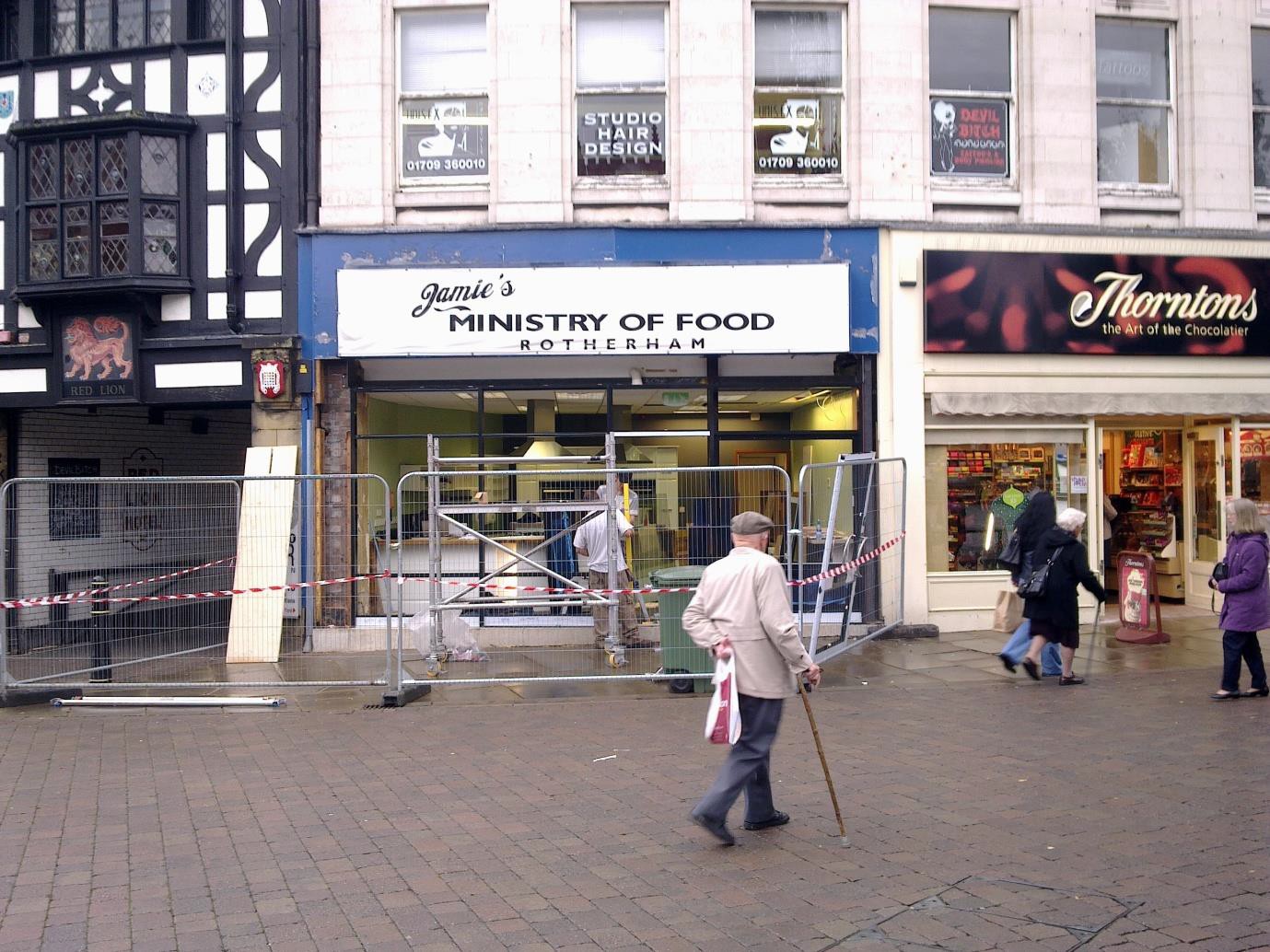 Fig 6.1: Jamie’s Ministry of Food Rotherham – All Saints SquareWhilst both the council and the NHS became involved with Jamie Oliver and his team it is clear from the accounts gathered through my research that this was not done without a certain amount of caution. This was not least because much of the national press had reported him criticising the ‘behaviour’ of a group of women whose actions led to them being dubbed ‘sinner ladies’ by the Sun newspaper. Clearly those within the council and the NHS have a public service remit whose credibility (personally and institutionally) could be compromised if they were seen to collaborate with a celebrity dealing with complex issues of social class and food in insensitive ways. Their accountability to the public, public image and their own discreet institutional conditions all contributed to the caution that was exercised in collaborating with this very public figure. On the other hand his high profileand ostensibly benevolent goals were also the reasons that this collaboration was accepted in the first place.Public officials that collaborated with Jamie Oliver did so in the context that he was (and frequently is) considered a controversial figure. The two examples used in this chapter both reported and demonstrated a cautious attitude to their collaborations with Jamie Oliver. This attitude was largely present because of fears about the negative consequences that might result if Jamie Oliver represented Rotherham in a negative way to the rest of the viewing public. However caution was also exercised because of the difficultly in justifying the use of public funding for initiatives with Jamie Oliver in favour of directing these resources towards other potential recipients in Rotherham.  Fox and Smith (2011) document, for example, how press accounts of Jamie’s Ministry of Food variouslysupported or reported critically on representations of Rotherham that reinforced stereotypes of post-industrial northern towns in decline. In addition to that it was contended that a strong subtext to these representations included a blanket misrepresentation of moral decline amongst the British ‘lower’ classes.  Collaborating with Jamie Oliver in this context, albeit with an ostensibly benevolent public health agenda in mind, was approached cautiously because of the responsibility endowed by these public service positions. As the chapter will go on to explain, in certain cases there were very good reasons for people to be cautious of their involvement with Jamie Oliver. In some cases pragmatic collaborations are identified that involve compromises between Jamie Oliver’s goals and those of the NHS and council. In other cases one can make arguments to suggest that in discreet instances those collaborating with him found themselves compromised in the eyes of others.The various different reasons for collaboration and caution are discussed here in ways that reflect the personal and institutional concerns of those dealing with high profile celebrity chefs. The sincerity with which these dually constituted positions were engaged with reflects some of the key concerns that publicly accountable individuals and institutionshave with celebrity-led food campaigns. This chapter offers an analysis of the confluence of personal and professional relationships, not just with Jamie Oliver, but with the broader concept and apparatus of food media. It therefore takes into account how publicindividuals managed their engagement with Jamie Oliver in the context of the wider implications for the people they represent and serve as well as for themselves.6.2 Councillor Raymond – Pragmatic politicsThe first example is of an elected local politician called Councillor Raymond with a close relationship to Jamie Oliver’s involvement with Rotherham. As a senior official in the council (in 2011 when the research was carried out and in 2008 when Jamie Oliver came to Rotherham) he was a key gatekeeper for Jamie Oliver in terms of securing some official levels of support for his activities in Rotherham. I was put in touch with CouncillorRaymond through a local businessman whom my next door neighbour introduced me to.After arranging a meeting via Councillor Raymond’s secretary I arrived to see him in his office in the centre of Rotherham. He sat behind a large desk and offered me a seat on theother side of it which was, to my mind, smaller and seemingly more exposed. He seemed very confident and relaxed when he offered me a cup of tea. As I waited for my tea I explained a little about my project while scanning the room. One such scan led me to linger on a photograph of Raymond with Dolly Parton; another, less prominently displayed to that particular vantage point, showed him alongside Jamie Oliver. Raymond is clearly a person with whom certain celebrities are happy to be seen, and he is certainly happy to display himself in the company of these people. Moreover the public nature of his relationships with celebrities like Jamie Oliver became reinforced by seeing these photographs. Not only were they on display in his office, perhaps as a happy keepsake, but they were also photographs that were clearly taken in a public setting, where their relationship could be solidified through a ‘photo opportunity’.The story of Raymond’s involvement and of his views on Jamie Oliver’s involvement with the town is marked by a sense of cautious collaboration that he (as an elected councillor) holds in common with some of the civil servants participating in Jamie Oliver’s projects under his authorisation. His overall position can be characterised as one of cautious collaboration with the aim of furthering certain socio-political goals. His deliberations over the process of collaboration and the resultant events are generally characterised by collaboration, underlined by pragmatism, a sense of political realism and compromise. In what follows Raymond makes it clear that there were aspects of the show and its reception that were undesirable but he argues that his, and the council’s involvement were justified by demonstrating the ongoing positive facets of the Ministry of Food for ‘the community’as a physical entity. He gives over rather less in terms of praise for the television series itself which can be constructed as a necessary pragmatic trade off. This is now discussed in more detail.Raymond is keen to emphasise that his decision to work with Jamie Oliver was made with a considered sense of caution. This was because he was aware that Jamie’s involvementwith Rotherham in connection with the infamous ‘junk food mums’ scandal (as it waspopularised in the Sun newspaper) had brought the town ‘bad’ publicity. As a senior official in Rotherham council Raymond clearly communicated his stake, past and present, in the way that his actions as an elected representative are communicated and perceived by people inside and outside of Rotherham12. That is not to suggest that Raymond is only interested in the way his actions are seen by other people. The position that Raymond evinces is both personal and political in that he moves between articulating his role as a politician and his personal views outside of this. In practice however it is difficult toseparate the personal from the political in Raymond’s account because he is a politician being interviewed at work.In any case, the impression that I get from the interview overall is that Raymond wants to downplay the impact and relevance of the television series in relation to the broaderbenefits that were accrued from Jamie Oliver’s wider contributions to civic life in12 The politics of representation in this case tend to follow a dichotomous model of insides and outsides, particularly because the representation of Rotherham was felt to be geographically discrete by many, instead of broadly representative of the UK population as Jamie Oliver had once argued.Rotherham. This is an important position for Raymond to take because he was a key figure in the council that helped to facilitate Jamie’s access to public services (such as the Rotherham Investment and Development Organisation and the subsequent letting of a building for his Ministry of Food). Jamie Oliver and his television series are positioned here for the material benefits of the Ministry of Food. The most significant down sides to the television series noted by Raymond relate to Jamie Oliver swearing whereas the deeper problems of misrepresentation are largely sidelined in Raymond’s account. In some senses this is not surprising because to acknowledge that there was a substantive problem with the way Rotherham was represented would be a risky political move. Raymond is skilled then, in offering a personal account that also purports to speak on behalf of a ‘we’ in Rotherham. However when Raymond talks about Rotherham as if he is part of a collective civic union he is ultimately speaking for a personal geographical imagination of that collectivity; an imagined community (Anderson, 1983) of sorts. The Rotherham that Raymond defends or aligns himself with is a Rotherham of his imagination which has some distinct contours.Nick: How did you think Rotherham came across on the programme, what with the swearing?Raymond: at the end of the day I didn’t think it did Rotherham any harm...because at the end of the day...because no matter what you start, you either start in a position where you’re not doing very well or where you’re doing excellent or vice versa and I think...well there were people who...but I you see I never went on the television or commented until the four programmes were onNick: YeahRaymond: so I said let’s wait and see; now the swearing is something I can’t do with.You down south in Essex (my daughter lived in Essex) that’s normal to them, as soon as you go Scotland it’s second nature to them. But it was never swearing at people, it was always in the conversation to himself if you know what I meanRaymond briefly justifies his position on starting an engagement with Jamie Oliver and this is marked by a cautious agreement to collaborate. This is justified on the basis that he did not know how the series would look and sound and therefore what it might represent. Interestingly he betrays his political position here by acknowledging that he would not appear on television until he had seen the programmes. The implication is that presenting himself (or being presented) on the television ran the risk of automatically recruiting him to the endorsement of the show’s narratives. Raymond clearly wanted to wait and see what the political potentials were, both good, bad and variously augmented, before a ‘full’ endorsement would be made. Interestingly this type of engagement lends itself much more convincingly to presenting oneself as strategically engaged in using Jamie Oliver toward morally virtuous goals, rather than being used ‘by’ him. Raymond does this by emphasising his own agency over his visual representation to emphasise the separation between the television programme and the physical benefits of the Ministry of Food. His cautious collaboration with Jamie Oliver is justified because of the physical benefits he claims that itbrought to the town. Any negative consequences, such as the association with swearing are rendered intelligible as part of a political cost-benefit analysis:Raymond: So, we could have done without that, but at the end of the day the swearing was nothing compared to the benefits that we got out of it. You can hear swearing on the television every night of the week if you want. I thought, the first time he came into Rotherham he came in looking at schools under Tony Blair, looking at school meals and he came to a school at Rawmarsh. He looked at that and that’s where we got the notoriety of passing chips through school railings and pork pies and whatever...Nick: YeahRaymond: ...and that went around the world, and we could have got ratty with that but we didn’t do, we just carried on doing what we were supposed to be doing. We didn’t change any of the menus or whatever, we just kept going. This time when he came here, I actually met him and I said to him is the aim to get us some more bad publicity or is it...?In the extract above one can discern a number of things about Raymond’s engagement with Jamie Oliver and his media makers. He was obviously intent on impressing that he entered into a working relationship with Jamie Oliver with caution. He has good reasons to be cautious because as a councillor Raymond does not want to associate his name with attracting negative press coverage for the town. The subtext of this caution is that Raymond was only looking to collaborate with Jamie Oliver in ways which would be benevolent for Rotherham as he saw it. He shows that he was cautious of Jamie Oliver perpetuating a negative view of Rotherham by attracting more ‘bad press’. Raymond constructs a vision of Rotherham and its people as having a sense of stoic nobility in the face of the negative effects of being involved with Jamie Oliver’s media. Raymond’s view can be summed up here as accepting associations with swearing and the moral laxity of some parents in Rotherham (‘junk food mums’) as unwanted representations. These associations are represented by Raymond in this way and justified because of the benefits that he saw Rotherham gaining from their association with Jamie; namely the Ministry of Food and a limited kind of fame that some residents were said to have achieved as a result of being filmed.Raymond: He said to be honest Raymond what I’d like to do is to get back to the wartime spirit of working together and growing vegetables and learning to cook, to show that it’s as easy, right, to make a small meal, doesn’t take as long as to goand buy a ready meal from the supermarket. And so I said alright ok let’s give it a try. I was involved with his ‘passing it on’ with a thousand or more at Magna so we got involved; businesses got involved. It actually brought a lot of people together which is what he was wanting to do. Point 1.It brought people together into the imagina13...into the Ministry of Food that had never cooked anything. An old guy walked in and said he’d never done anything but an egg. And some of the people who actually learnt from the process actually became quite ‘superstarish’...for a whileRaymond draws attention to the idea that local people who were featured on the show became famous. He cites this as a positive benefit from the show rather than as a negative consequence. Overall the picture is mixed as some people featured in the show undoubtedly gained in notoriety and even infamy, whilst others may well have attained greater local popularity that was couched in more positive terms. The main point of Raymond’s statement though, is to draw attention to the idea that this fame, as beneficial as he is casting it, was a transitory feature of the engagement of people in Rotherham. This is in itself a contentious view because there are people for whom this transitory fame is tantamount to exploitation and therefore undesirable. One inevitable problem then, isthat these potential outcomes could not be separated in practice. That is to say that whilstfor some people there was a combination of positive benefits including learning to cook and a limited fame, that for others the effects could have been a whole range of relationships to this media that were augmented from any ‘ideal outcome’ in some way. For example there are some who felt benefits from the interventions around culinary knowledge but who were rather less satisfied in their ‘exposure’ in the mainstream media. One point to draw from this is that there are a range of pragmatic considerations to be taken into account in analysing any one person’s position in relation to this show. In other words, what people stood to get from it and how they later reflected upon it, was conditioned by their material and symbolic capital in particular ways. In Raymond’s case,his pragmatism is partly the result of choosing to emphasise the positive aspects of his, and Rotherham’s (broadly conceived) engagement with Jamie Oliver.  Yet for others this sense of pragmatism and trade-offs was unacceptable because of the position they are in.Raymond: You know and people are still helping one another to cook. But at the time it ticked all the boxes for obesity and healthy eating and all that business and that’s why the PCT [Primary Care Trust] and the college came around and supported it.Nick: So has it helped the council in terms of reducing obesityRaymond: Well at the end of the day I’m not the one you need to talk to about that. I haven’t got the statistics. The people you need to talk to are the PCT. But at the13 Raymond starts to refer to the Imagination library which is an initiative set up by popular country singer Dolly Parton. It provides books to school children on a regular basis when they sign up to the scheme. Raymond is a fan of Dolly Parton and it is hard to miss the photograph of him and Dolly when sitting in the office. Raymond’s slip of the tongue shows how easily celebrities and their projects are confused. Dolly Parton and Jamie Oliver are quite literally uttered under the samebreath and yet their initiatives in Rotherham were quite different in that one was about child literacy and the other about food. What links them is the idea of celebrity involvement in civic issues and on the other hand the idea that their celebrity is a powerful tool in raising awareness and garnering public support. Dave the blogger is of the opinion that Raymond likes celebrity involvement and that this is the reason that such projects were selected and backed by this particular council.end of the day if you’re actually highlighting the problem of obesity then it’s a plusanywayRaymond’s idea that highlighting obesity ‘is a plus anyway’ is strongly contradicted by those in Rotherham who felt embarrassed and/or anxious regarding the shows’ perceived depiction of obesity-related issues in Rotherham. This is a very stark point because a good deal of the criticism regarding the depiction of obesity and other  food related health issues in Jamie’s Ministry of Food was directed at the way these issues were publicised and broadcast rather than the fact of their broadcasting as negative or positive. The fact that Jamie’s Ministry of Food was perceived by many to have publicised those issues in a way that regionalised, classed and gendered stereotypes means that Raymond’s statement about the benefits of highlighting an issue are highly contentious. Again Raymond holds to the line that the most important aspect of Jamie Oliver’s involvement with Rotherham was the emergence and sustenance of the measures taken around diet and health via the Ministry of Food. He uses these justifications as a way, it could be argued, to bypass the issue of whether or not ‘Rotherham’ was misrepresented in Jamie’s Ministry of Food. For others Jamie’s Ministry of Food the series and Jamie’s Ministry of Food the physical incarnation are fundamentally asymmetrical because they perform different tasks. Put another way, Jamie’s Ministry of Food the series has a wider power to be representational of people’s social and moral condition in ways that are perceived to be negative. The Ministry of Food in All Saints Square, although controversial, is assessed as a community resource as opposed to a representational resource.Raymond: Everybody wants, in the short term to have a fantastic output. It doesn’t work like that. I do understand all that. But at the end of the day he’s still there or the shop’s still there, there’s still the people running it and they are still teaching people how to cook and they’re still passing it on. Some of the people that have actually been down there are in college now, learning to be chefs or whatever. And, they are providing an additional service to the people of Rotherham where they can go and get a Jamie Oliver soup and roll and so...how one judges. I personally think it’s been beneficial for us, but I’m sure there are hundreds of people that don’t who think it’s a waste of time. But at the end of the day it’s still there, it’s still operating, they’re still teaching people. It can’t do anything but good.Raymond places much of his emphasis for the benefits of Jamie’s involvement on the continued presence of the Ministry of Food in All Saints Square and yet at the same time, acknowledges that there is a persistently present critique of Jamie Oliver that will not (and has not) gone away. His positive sentiments focus on the continued patronage of the Ministry of Food in All Saints Square, which, even if operating on a minimal basis, is seemed to be a good force.Nick: So it sounds like the physical Ministry is more important than the TVprogramme?Raymond: The TV programme’s gone; it’s been over 6 months now. That’s gone. But it was whether it was sustainable and whether we could keep it going after that, which we did. And so it’s the benefits from the bits after it, right, so it’s a journey.This relatively short extract shows how much time Raymond is prepared to give over to the television programme in terms of our interview. The impression that I am given is that the television programme is of transitory importance to him. This is a position that could be accused of political expedience because, had Raymond maintained the line that the television programme was important, then there is a risk that we could talk about, and focus on some of the negative representations that have emanated from the show.Raymond: Have you spoken to the Ministry of Food?Nick: Yeah I went down actually and had a bit of a chat and just watched what they do really.Raymond: When I went down there I did meat balls, meat balls with Jamie downthere and I were getting everyone his autograph. People were saying ‘will you goand get his autograph.’ And we, we became quite friendly and I have seen him since.This highlights the fact that one has to remember to take public reaction to celebrity into account when assessing how people engaged with Jamie Oliver in Rotherham. The policy relevance of the scheme is likely to be less important to the overall impact of the initiative. To put it another way, without the celebrity aspect it is likely that the policy relevance of the scheme would draw less of the same type of attention. But the other crucial aspect to this is actually, rather embarrassingly for me, Raymond’s apparent celebrity fetish, evidenced by his not-so-casual references to personal encounters with Jamie Oliver and his position as a conduit towards autographs.Nick: That’s the other thing I was going to ask. What is the value of having acelebrity chef do something like that?Raymond: I suppose in a sense it actually gives it more value at the time because that’s what attracts. When he used to come into Rotherham there used to be a couple of hundred people stood outside the shop. You walk past it now and there is just a shop with Jamie on it. He used to talk to people, cos that’s how he is, dressed in jogging trousers and so no no...I suppose the way to put it is, if I did it nobody would be interested, if he did it, everybody’s interested. As much because he’s a celebrity; they want to see him do it, and not necessarily for the reasons why he’s doing it. But you’ve got to get people’s attention before you can actually put the reasons why you’re doing it, to them.Raymond’s justification rests on a particular view of pragmatic politics in which celebrity is used as an attention-grabbing tool which solicits a level of compliance and support that is based on a curiosity about celebrity rather than a reasoned critical evaluation of a projectby an audience acting as ‘citizens’ proper. Raymond advocates an appeal to the populace asaudiences of celebrity first, and as political subjects second. His position is articulated as using Jamie Oliver as part and parcel of a political strategy that works pragmatically with Jamie Oliver and his goals where they are both exploiting his celebrity to some degree. Jamie Oliver is ostensibly constructed as using his celebrity to advance philanthropic goals and Raymond is constructed as part of that philanthropic collaboration. Bizarrely this mighthave the effect of making Jamie Oliver’s goals seem less self interested, particularly sincecivic engagement and political action are not the traditional realm of the celebrity chef.Part of the journey then, as Raymond sees it, is to take audiences from a state of interest in celebrity entertainment and recruit them to new culinary practices whose origin and credibility is grounded in wider, unrelated benevolent social goals.6.3 Gail – Professional collaboration [Healthy Scepticism]Gail works for Rotherham National Health Service (NHS) as a specialist head advisor on obesity. This is particularly significant in the context that Jamie Oliver’s interventions in Rotherham were focussed on obesity as an issue. It is even more significant in the sense that many felt that Rotherham was being singled out as a particularly ‘obese town’; a moniker that Gail is clearly used to dealing with and, to a certain extent, dispelling.  She was approached for an interview for two main reasons. The first is that Jamie Oliver’s Ministry of Food in All Saints Square and its associated project work has proceeded withNHS involvement and an interview with Gail was partly solicited to explore that relationship in some more detail. The second reason for interviewing Gail was that she was thought to have a particularly rich perspective on obesity in Rotherham as an institutional concern.This meant that Gail would be uniquely placed to comment upon the way Jamie Oliver represented obesity issues in that particular context. She was also uniquely placed to comment on the way that Jamie Oliver’s celebrity and the nature of his perceived representations of Rotherham affected working relationships with those collaborating with him in the NHS and related services. Her perspective is, in common with other public sector workers interviewed in this study, discernible as having both personal and professionals dimensions that are not always possible to disentangle fully.As mentioned previously, Jamie Oliver collaborated with various local partners in the production of the television series Jamie’s Ministry of Food and the installation of the Ministry of Food in All Saints Square. The initiatives that started as a result of this collaboration were intended to, and did, continue after the programme makers had left Rotherham. Indeed part of the rationale for creating a physical Ministry Of Food in Rotherham was that it would have long term benefits for the local population. One way that this was put to a practical test was by involving the NHS as a key stakeholder that would direct people to use this service. In addition to the idea that the centre could be used as a ‘drop in’ environment it became apparent to me that the NHS collaborated with Jamie Oliver in agreeing to use the Ministry of Food as a centre for initiatives to reduce obesity and improve diets amongst people in Rotherham.The installation of a physical space in the centre of Rotherham with a culinary education imperative was coupled with the goals of the local health providers within the NHS. It therefore seemed appropriate and interesting to seek out a person within the NHS that collaborated on a professional level with Jamie Oliver on health initiatives in Rotherham. The involvement of the NHS has been problematic for some and has caused a certain degree of controversy regarding the use of national and local level government funding tosupport the activities of Jamie Oliver and his team. However it should be noted that there is a complex network of power relationships that make this situation less than clear-cut.Accounts from various council members indicate that their involvement with Jamie Oliver was as much related to the benefits that they stood to gain from involvement in terms of meeting national targets and imperatives towards the reduction of obesity and dietary related illnesses.In the interview with Gail she reflects on the process of collaboration with Jamie Oliver and his team during their stay in Rotherham, but she also reflects on their continued involvement with Jamie Oliver’s company and the continued running of certain NHS operations around the Ministry of Food. The interview was conducted in her place of work in the foyer area over coffee which lent the interview a semi private air. I am aware that she could be put in a somewhat ‘sensitive’ position by some of my questions in this interview because she might not want to proceed with overt disclosures that are critical of the NHS collaboration with Jamie Oliver and the Ministry of Food. It should be noted that part of the complexity of her collaborative position comes from being directed towards this involvement by those in ‘higher’ positions within the NHS hierarchy.What resulted from this collaboration is indicated to be a complex of politics that primarily orbit around the question of how best to utilise Jamie Oliver’s involvement as an adjunct to their longstanding work on health and dietary problems in Rotherham. Of these problems, it is almost certainly the case that obesity is the most high profile issue and the most obviously related to food. As Gail explains:Gail: Officially we do have levels of obesity that are higher than the national average. We are not the highest in the country and we are not the highest in Yorkshire and Humber but we do have significant levels to make us concerned. So that’s to set it into perspective, and certainly the northern area of the country have significantly bigger problems of obesity than the South.Bearing in mind that Gail is setting up her position in this interview in relation to Jamie Oliver it is notable that she sets the ‘perspective’ in this geographically nested way. The presentation of the north to south divide in obesity problems and the placement of Rotherham within that spectrum is significant because it addresses the idea that Rotherham was not only representative of a north/south divide in obesity but also of being potentially singled out as a ‘hotspot’ in the north of England too. Gail is particularly keen to set the position early on, that the official statistics that she has for Rotherham dispel the idea that Rotherham is unique in having higher than (nationally) average obesity statistics within the north of the UK. Within the context that we are talking about Jamie Oliver she implies that this series may have helped to work up the idea that Rotherham was acutely and distinctively different in the severity of obesity issues. What she is keen to do is toarticulate a socially differentiated picture of food and health problems (including obesity) inRotherham:Gail: But you have to also bear in mind that within the area we have gradients, as we do with all health problems and roughly speaking it goes with social deprivation. So the more socially deprived an area, the higher the levels of obesity and we are exactly the same as everywhere else [in the UK]Nick: YeahGail: within the highly deprived areas I would say that we have high levels ofmalnutrition, so that’s over and under [weight]This is an area where Gail demonstrates her position in terms of professional insights that perhaps go beyond ‘mainstream’ perceptions of the relationship between food and health. It is certainly the case that Jamie Oliver’s interventions coincided with extensive media coverage of obesity (especially in the UK and US); however issues such as malnutrition in which individuals might be underweight and undernourished arguably received far less attention. Moreover, what Gail impresses is the idea that social deprivation is the principal correlating factor in malnutrition and not culinary skill per se.Gail: We do have a problem. Now in terms of our perception, we think, Jamie Oliver’s team came to Rotherham, after we hit the national headlines with the chips through the railings story. Do you know about that?Nick: Yeah, yeah I do (laughs)Gail: (laughs) which kind of put Rotherham on the map before Jamie came, rather unfavourably. Again, that needs to be understood in context because he had a school where the head was doing a sterling job who implemented a stay on site policy which a lot of schools are trying to do. Basically one of the drivers is that the school meals service, over the past few years, has taken a big hit, numbers have decreased dramatically; and there are various reasons for that [heightens voice toshow she is being euphemistic] again highlighted by Jamie Oliver in his programmes,not with Rotherham though at this point. It was not as simple as them providing decent meals; it was more complex than that...our school meals catering service does have to adhere to certain nutritional guidelines, so there are good and bad. I would say particularly here we have worked very closely with our school catering service and I would say that our school meals are quite a good standard. Anyway this particular school decided to install a stay on site policy for lunches to try and capitalise that all these youngsters would be having a nutritionally balanced meal. And I think it was more to do with the antisocial behaviour around the school as well. Unfortunately the local takeaways and shops were not very happy with this and in fact the woman who...Julie Critchlow, who was also a local mother, happened to work at one of these local takeaways...Nick: I didn’t know she worked at one of them...Gail: Consequently, and her partner owned one, so consequently it was more along the lines of that than it was along the lines of the right for the child to choose what they wanted to do. What they did was they showed photographs of her passing chips through the railings, it wasn’t quite like that. What she did was to actually get a big list from the kids through the railings, of what they wanted, plus their money and she went to the local takeaways and brought them back. Within that there wasa range of sandwiches and suchlike, but the press picked on the burgers and chips through railings bit of it……So it was a bit more complex than how it came out but, anyway, we were put on the map before then and from that we were then seen to be, you know [adopting position of non-descript other] “if mothers do that and feed their children chips through railings then obviously there is a bigger problem of obesity there”What Gail is able to do here is to demonstrate her position as one recognising the local complexities involved in a situation that was probably highly simplified for audiences of mainstream press offerings as well as mainstream food media. This is important because it demonstrates that she is approaching the topic with a sense of balance and responsibility, acknowledging the economic, social and moral antecedents of the actions of both the school and the parents and children involved in the so-called ‘sinner ladies’ incident.Gail: So it’s quite interesting that that story developed. I think that’s one of the reasons why Jamie Oliver’s team chose Rotherham to start off with. Because a, when you looked at the statistics we did have a higher than national average obesity rate...we also had that story...so I think those are the two reasons that they chose RotherhamNick: That’s really interesting. Can I just show you something?At this point I produce a list of questions that I had prepared in advance for Gail in addition to a print out of a page on Jamieoliver.com which detailed the reasons for going to Rotherham. The reason I did this was because I remembered that Rotherham was posited as an archetypal town that could be representative of any UK town in terms of the demographic mix. Exactly where Jamie Oliver and his team produced these statistics from remains elusive but it is possible, as is discussed shortly, that this information was linked to assertions made in a book called ‘Welcome to Everytown’ by Julian Baggini (Baggini, 2013).Nick: I jotted down a list of questions just in case I lost my way and as part of that I printed this off [a webpage from jamieoliver.com detailing some of the reasons as to why they chose Rotherham for the TV series and ground campaign]. Those are their reasons there in italicsGail: Right okNick: it’s interesting because, because of this bit hereGail: [reading aloud] Rotherham best represents the rest of the country...now that was a bookNick: Was it Julian Baggini?Gail: I can’t for the life of me remember his name but they stated all sorts of statistics and anecdotal pieces of information to say that if you were going to do an archetypal town that best represented the average of everything, that it would be RotherhamNick: Would you agree with that?Gail: [laughs] what I would agree with is you can make anything out of anything...what do they say? Statistics and damn lies or...it was interesting. We all looked though it and we said yes, we agree with part of it but I think you could say the same of quite a few places but it was a book that was released at the time. So yes that’s interestingNick: What I found interesting about this is that, or what I’m trying to find out is whether people think Jamie Oliver came to Rotherham because it was a town with an obesity problem or whether...Gail: He came because it was an average townNick: YeahGail: Well I don’t know, I’ve met his marketing team when I was working on a different role. But I’ve actually been down to London and met the marketing team and certainly the obesity agenda has been by far the biggest one and they have rung, over the past couple of years to see how our childhood obesity rates have been doing to try and link what they’ve been doing with Ministry of Food with thatWhat becomes clear here is that Gail is ambivalent towards Jamie Oliver and his marketing team using their data to support claims that their initiatives are having a significant impact on obesity in Rotherham.Nick: How do you feel about them linking that up?Gail: Well I always release any information like that with a huge question mark and a huge pinch of salt because you’re not going to influence the obesity rates that quickly, you’re in it for a long term effect...we’re not doing a cohort study, it’s just snapshots each year so you can’t see, I would argue that you cannot see specific changeNick: Because you’re not mapping a child through...Gail: You’re not. There are question marks about the quality of the data and the validity of the data; there are all sorts of issues there. Plus the fact that what we’ve see, we’ve had it for about four or five years now, yes, the numbers fluctuate slightly, but over the last four or five years, we haven’t changed as it’s statistically not significant (cf. Councillor Raymond on the Ministry being good even on the most minimal of levels).Nick: RightGail: What I would argue is in fact that the differences can be explained by us getting better at measuring, so we’re actually now seeing a true picture of what the obesity rates are...and that’s all. The interesting thing for us is to actually unpick the data so we are seeing, if you like, a level of obesity that is doubled by thetime...when you look at reception and year 6. So that for us tells us that somethingis happening in lifestyles between kids coming into school and them finishing juniors. Nick: RightGail: By the time you get to secondary you are roughly in the adult levels, sosomething dramatically, is happening in that particular age group which is to do with lifestyles etc, so if we aim interventions there, which Ministry of Food is not...you know; if he wants to see a difference then he should wait at least 10 or 20 years because we are talking about lifestyle changes which do not happen overnightOnce again Gail differentiates her position from Jamie Oliver by emphasising the long term nature of any policies to reduce obesity. By stating her knowledge of how lengthy these processes are she marks herself out as somebody that is more permanently invested in the general project of improving health in Rotherham. In contrast she alludes to the idea that a narrow focus on obesity statistics by Jamie Oliver and his team marks them out as potentially more transitory. To an extent she also suggests that their interests in obesity statistics might justify their campaign thereby marking Jamie Oliver’s efforts out as particularly effective in obesity reduction. From Gail’s position she does not appear to be looking for changes in the short term, which stands in stark contrast to Jamie Oliver and the conventions of reality television that almost demand that there are some kinds of identifiable, reportable effects that can generate a goal focussed narrative for a show. I ask Gail how she feels about the television programmes:Nick: How did you feel about the programme? Did you watch it? Gail: I didNick: How did it make you feel when you saw it?Gail: It was, well, quite amusing [‘quite amusing’ was spoken very quickly as people do when they wish to signal an alternative undercurrent to the ‘official’ or ‘sober’ analysis to follow]. I’m not from Rotherham but I work in Rotherham but I think if I was a Rotherham resident I would be highly annoyed, upset etc because of how it portrayed Rotherham. We all thought yes you can see characters, but you can see characters everywhere. It did, within the...because a lot of people have said oh we’re not bothered because people watch television programmes but then after a while you forget about it etc. Where it did cause quite a few problems in working relationships between people in Rotherham itself because people started to perceive that things were not quite working properly and it caused a lot ofarguments with some people who thought it was a great idea to have it in the town and others who thought it was not a good idea.So here one can discern a genuine practical impact of the television programme as certain people within public sector organisations started to change their behaviours as a result of viewing the show and support for the idea of Ministry of Food in All Saints Square. Some of the reason for the caution can be discerned in Gail’s reference to the perception ofdysfunction in the way obesity was being dealt with in Rotherham, positioning Jamie Oliver and his programme of interventions as a quick fix solution to a problem that Gail knows requires long term sustained commitments from the public sector.Nick: When you say professionals, what kinds of people do you mean?Gail: A whole range. Health professionals, councillors, right the way through the remit there have been arguments about it. It’s also caused a slight rift between, for example the market traders and shop traders who perceive the Ministry of Food as having had a lot of backhanders or ‘step ups’ from the council, where they have had to fight to make a living; so they perceive that as being not fair. Especially the ones who run cafes and things like that but they really do take umbrage with it, which means that if we want to go in and help them and ask them to put on things like...for example we very often work in partnership, we don’t have a lot of cashthat we can spend apart from treatment of patients, so if you want to promote things, like our Change for Life logo then we rely very heavily on our partners to do it with us. And it doesn’t go down well when they perceive that the NHS and the council have put money into the Ministry of Food but we’re asking a local provider of food to do something, for nothing. You know, that does cause a bit of friction.This aspect of Gail’s work with the NHS highlights just one of the easily understandable reasons that she has for caution in dealing with Jamie Oliver and his companies. Her position and that of the local NHS in general risks being compromised in the context thatthey are seen to be inequitable in offering financial assistance to Jamie Oliver. The financial sense of any money given to Jamie Oliver’s projects may have little effect upon the perceptions of those they work in partnership with. Council or government assistance, for example in providing Jamie Oliver with a venue, comes to be a tricky political issue that has to be handled sensitively and cautiously because of the wider effects this might have on existing ways that the NHS does ‘business’ in Rotherham.Nick: Is that related to the physical Ministry of Food in the centre of townGail: YesNick: But the effects of the TV programme?Gail: It’s highlighted it and of course the fact that it’s called Jamie’s Ministry of Food...puts it in a bit [the figurative knife]. Still to this day there are still quite a few people who dislike him in the town.Nick: Has Jamie Oliver coming to Rotherham actually made tackling obesity any easier or has it made it harder?Gail: Well that’s really difficult. In some ways it makes it easier because it’s actually got it on the agenda. You only have to mention his name and it kind of, gets people’s attention so we can talk about it, we can have the conversations about Turkey Twizzlers and we can have the conversations about other things. So in thatrespect it’s made it easier. It’s put us on the agenda. It’s made it a lot easier toaccess national funding streams or whatever because we can sort of push that.This quote encapsulates the paradox of NHS involvement with Jamie Oliver in Rotherham. On the one hand Gail alludes to the difficulties that they have faced in being involved with a high profile figure, particularly in terms of perceptions of unfair allocation of funding via so-called ‘backhanders’. On the other hand she notes how the high profile nature of thiscelebrity has aided their ability to raise food as a healthcare issue, whether that is internallyor externally through engagement with the public or stakeholders in businesses. Likewise their ability to capitalise on the attention that was generated by Jamie Oliver by pushingthis agenda on bids for national funding is cited as a positive. Perhaps though that comes atthe price of representing the healthcare issues related to food in Rotherham in a rather simplified manner, which, in her own opinion, Jamie Oliver and the mainstream press have done. Risking an allegiance to and sympathy with those that might simplify these issues is arguably the milder price of collaboration whilst the more significant price might be the perception that the local NHS is colluding with those that might stigmatise the population there.Finally it should be borne in mind that Gail was not necessarily in a position to disengage with Jamie Oliver or to choose not to pursue this collaboration. She told me that thedecision to involve the NHS was taken by a person higher up the NHS hierarchy than herself. This in itself put her in a potentially compromised position from a personal point of view. Thus she was left to pursue her engagement with Jamie Oliver in the best way that shecould on a professional level. In this context I am not surprised to learn that Gail has mixed opinions about her involvement with Jamie Oliver. This is particularly so because her day- to-day work is centred on obesity issues making it likely that she has far more expertise in this area than Jamie Oliver and his production teams. In my opinion Gail seems to have taken his involvement in a considered way for the benefits it offered but her experienceand expertise prevent her from aggrandising either her own efforts or those of Jamie Oliveroutside of the expectations of what could be reliably achieved with such a short term intervention.6.4 ConclusionsIn labelling this chapter ‘Cautious Collaborators’ the keyword is caution. In highlighting the need for caution in the way people have collaborated with Jamie Oliver there has been an attempt to understand some of the contradictory forces that operate as people align themselves with his work. In general the kinds of collaboration that have been discussed here fall into two camps. The first of these are more direct partnerships that were made with Jamie Oliver during his interventions in Rotherham.For Raymond the principal benefit to collaboration was the idea that Jamie Oliver’s celebrity status could be used as an effective tool for getting people’s attention despite some drawbacks. This kind of pragmatic politics highlights the way an individual politician can position himself and the work of Jamie Oliver within a framework that normalises compromise, making allowances for the pitfalls of using celebrity power in the service of a greater good. Gail’s position is far more sceptical about the actual practical health benefitsafforded by this collaboration. This scepticism is informed by her professional experience in the field of public health and is in some ways less ideologically driven. If anything Gail’s position is one that is focussed more on assessing the results of the collaboration rather than justifying the intentions and ideological biases behind it.In summary most of these relationships were entered into with, and reflected upon with cautions that reflect the interests, values and fears of those involved. Jamie Oliver’s ‘media machine’ is certainly one that is perceived as carrying genuine power, some of which is favourable (hence the collaboration) and some of which might not be (hence the caution). In the case of politicians there was an obvious caution observed because an elected representative did not want to be associated with any portrayals of Rotherham that might adversely affect the town. On the other hand there was also a caution because in adoptinga collaborative approach, Jamie Oliver’s representations and actions in Rotherham could be read as a divestment of political representation and social intervention to a politically unaccountable source. Much of the caution in political collaboration then has to do with relinquishing or facilitating Jamie Oliver in a way that underlines the dangers involved in that process. In some senses this could be viewed as political expediency (as in a kind of covering one’s back way) and in others political sensibility (in being sensibly and socially responsible rather than personally cautious).The second kind of collaboration is a much more diffuse, geographically distanciated type where people (from both Tunbridge Wells and Rotherham), formed allegiances with Jamie Oliver’s interventions without any direct involvement with him. As discussed in other chapters (See chapter 6 and chapter 7) one sees individuals forming allegiances with Jamie Oliver’s broad imperatives on the use of culinary education to inform and educate people about ‘eating healthily’. Under such a view Jamie Oliver is cautiously accepted as a cultural intermediary whose remit is far more akin to the kinds of public service role that might be expected of government. Whilst his celebrity, high profile and mass appeal is generally regarded as a positive enhancement dealing with social ills like obesity, there is also evidence to suggest that the same publics that afford him this view are also sceptical of his expertise.The formulation of the figure of the ‘expert’ in De Certeau’s work posits that public figures can be afforded illegitimate authority over topics of public interest because of a transference of popular authority in one sphere of life to another (De Certeau, 1984). Signe Rousseau (2012) takes this observation and applies it to Jamie Oliver, arguing that hispublic authority over food and nutrition (and specifically mortality rates due to dietary factors) has been transferred from a general popularity as a food entertainer and chef. As far as my participants are concerned Jamie Oliver was rarely, if ever, elevated to the status of ‘the expert’, and particularly not in a way that did not also enfold the other side of the ambivalent coin. There tended to be recognition of flaws in the efficacy of his interventions regarding health or his perceived personal deficits as a policy maker or non-partisan political figure. The ‘net’ synthesis of this dialectic is broadly in accordance with Hollows and Jones’(2010) argument that Jamie Oliver can be seen as a figure whose ‘good’ intentions and imperfect interventions are welcomed as a contribution to the public good, rather than as an overarching solution. The phrase used by them to indicate much publicdiscourse in the press was “at least he’s doing something” (Hollows and Jones 2010: 307). The most significant part of this discourse for me is that it is generally expressed as a sentiment that Jamie Oliver is doing that same ‘something’ for other people and rarely if ever, is such a discourse on his efficacy as a health campaigner acknowledged from a personal point of view by the same people that externalise the objects of his help. This is significant if one cross references it to some of the ambivalence encountered with an NHS obesity lead in Rotherham. Amongst other things Gail’s view was that one of the hardest things to do was to get people to think that the health advice being offered to them was actually for them. No systematic attempt has been made in this thesis to identify thosewho might have particular need for such advice but it could be useful to explore, in future studies, which audiences, if any, feel directly appealed to by the suggestions of reality TV food media, particularly in its didactic form. Something about the ubiquity of the medium of television perhaps, rather than something entirely specific about Jamie Oliver, means that audiences can situate the content as relevant to wider social concerns of which they are not a part. The spectatorship elements of reality television in particular are very amenable to observing problems amongst other people. Since few people expressed a feeling of being directly targeted by Jamie Oliver in a way that corresponded to an actual need one can posit a scenario in which Jamie Oliver is thought to be helping people create a myth of those in need of dietary guidance. This is certainly consistent with findingselsewhere that suggest that the principal role of food media is in entertainment rather than behaviour change and nutritional guidance (Caraher et al. 2000). Where I differ from that point of view is in drawing out that the didactic reality TV format is only one role amongst many that Jamie Oliver plays. Whereas Jamie’s Ministry of Food is reported as far less effective as an intermediation that affects how people cook, the same cannot be said forhis roles as, for example The Naked Chef. In the latter case it could be argued that he hashad a major impact on shaping the lifestyle aesthetics around benign food consumption and culinary adventurousness.It may well be the case that his interventions as a food campaigner are more cautiously received because he is simply not well placed, in the eyes of many, to carry out that set of tasks. Though as I have argued, for some people his celebrity and the attention that it was thought to generate justified his involvement in public health matters. Nonetheless a key intermediation here is clearly that Jamie Oliver, whether effective or not, has entered the public health and publicly political realm in Rotherham where individuals are compelled to think through their positions on that involvement. Whilst his actual impact on public health may be hard to measure it is certainly true to say that he has had a direct impact on theway that political and health professionals consider the role of celebrity chefs in thosespheres, not least because this has an impact on the credibility of their involvement and the actual practical worth of those collaborations.Chapter 7: Ambivalent positions7.1 IntroductionRozsika Parker defines ambivalence as “the concept developed by psychoanalysis according to which quite contradictory impulses and emotions towards the same person co-exist. The positive and negative components sit side by side and remain in opposition." (Parker, 1995: 5-6). This definition is consistent with some of the emotional experiences being reported and observed amongst participants from Rotherham and Tunbridge Wells towards Jamie Oliver.Ambivalence has been studied to some extent by social scientists interested in food and the nature of everyday consumption. One of the key considerations has been to do with the way that consumers negotiate the competing demands of everyday life, both in terms of the proliferation of food choices and of food risks. The idea that ambivalence over food choice is also linked to processes of cultural intermediation has been pursued by Alan Warde (1997) for example. His study highlighted, the ambivalence that results from individual negotiations of customary food habits and the desire or social pressure to try new things. Halkier (2001) on the other hand reported the occurrence of ambivalence amongst consumers attempting to negotiate risks in food consumption, highlighting an area of concern that perhaps posits more direct health concerns for the individual. In thischapter I deal with ambivalences that are connected to discourses on food choice and habit but which are also connected to the difficulty of making moral judgements about contemporary food media and Jamie Oliver in particular. I share the concern with Warde (1997) in regard to cultural intermediation because much of the ambivalence generated by Jamie Oliver has to do with the way people make moral judgements about his worth and work as a public figure. Likewise I share a concern with Halkier (2001) to approach ambivalence from the perspective of trying to understand its sociological dimensions and especially in assessing how its articulation and composition plays a role in positioning individuals in regard to wider social and cultural processes.Joanne Hollows and Steve Jones (2010) have written about the way Jamie Oliver was cast as a ‘moral entrepreneur’ through series such as Jamie’s Ministry of Food. In their paper they argue that a narrative was constructed in which poor diets and obesity were linked to poverty, post industrial housing estates and more generally to the working class in Britain. Jamie Oliver, they argue, was represented as a figure working to ameliorate the ills of‘broken Britain’ (Hollows and Jones, 2010: 307) through his food campaigns. Further to this they argue that this narrative, in which Oliver is constructed as a benevolent figure, resonated with people who felt that although his actions were not entirely efficacious, that‘at least he was doing something’. More broadly this was thought to refer to some of the failed or ineffective actions of politicians and civil servants as regards policy interventions on diet and health but also reflected a discourse that positioned the individual consumer as failing to take sufficient responsibility for their own health. As early as 2005 a paper in the Lancet medical journal noted that Jamie Oliver had done significantly more in terms of publicising the problems of obesity and poor diet than many healthcare professionals andin far less time. Moreover the claim was that his celebrity had contributed (see chapter 6 for some views of those actually working alongside Jamie Oliver in a public health context) to a genuine and properly commensurate response from government regarding changes to make school meals healthier (Anon, 2005). What these accounts show is that there are voices in various public institutions that solidified one possible narrative about Jamie Oliver’s role as a health campaigner. On the other hand there were those in the press, perhaps most aptly exemplified by The Guardian, who construed Jamie Oliver as unfairly denigrating the poor in Britain by reference to their alleged ‘bad’ eating habits (see Lawrence, 2008). The larger point made by Lawrence was that Jamie Oliver’s efforts to change the eating habits of the poor should not be overblown as a panacea, but should be seen as a small inroad to a much harder social problem to tackle. What one sees then, is the existence of at least two distinct discourses on Jamie Oliver that differ in their mainpoint of orientation. On the one hand there is the idea that he is a force for the moral good,albeit viewed in pragmatic terms, and on the other, that his efforts are both socially insensitive and lacking the accompanying knowledge of and sensitivity towards the wider social problems embedding food habits.Part of the task of this thesis has been to discover where participants position themselves in relation to discourses such as these; particularly when they have to grapple with potentially contradictory ways to understand Jamie Oliver and his presence in the public arena. I have found that there are a number of participants who exercise a balance in their judgements about him, his work and the social processes that he implicates. Where contradictions are identified or competing currents of feeling, more often than not, participants express a degree of ambivalence towards him. It is the composition of this ambivalence, that is, which particular elements of Jamie Oliver’s social actions and implications are found to conflict, that are of interest in this chapter.This chapter emphasises the various ways that individuals report ambivalence towards Jamie Oliver and aspects of his connection to their lives. I explore how ambivalence is created as people reflect on Jamie Oliver’s commercial interests in relation to his philanthropic goals. Many people question for example, whether his social campaigning initiatives can be reconciled with the profit seeking motives that might drive (in part) those campaigns. On the other hand there are those who report ambivalence, not from holding profit and philanthropy in tension but who instead critique his suitability as a didactic health campaigner in light of his own personal and commercial behaviours. For these people, profit seeking is actually subsumed within the moral logic of normal human activities and is therefore not denigrated in itself despite the large sums of money that might be involved and the potentially exploitative nature of his endeavours. Their ambivalence is rather more to do with balancing his good intentions with his apparent lack of expertise.More broadly I emphasise the way ambivalence often results when people ‘weigh up’ moral judgements about the way his commercial interests square with his philanthropic goals. Very often participants draw a distinction between the ways they feel towards Jamie Oliver’s actions (as they are variously embedded in and mediated by the other people he works with) and his intentions, which are often more difficult to define. The nature ofaudiencing of course means that many people simply have to speculate about the sincerity of his intentions and of his moral framework (assuming a coherent framework exists) for decision making. Whilst people often experience ambivalence in relation to the way they understand Jamie Oliver; this understanding is not necessarily based on a valid factual account of his actions. Instead one sees a reflection of the way he is understood in different social contexts and with differing priorities and interests of participants with differentsocial geographies. The picture of ambivalence gathered here then reflects some of the common and salient moral conundrums that different food media audiences grapple with.It is through this process of interrogating ambivalence that one can start to discern how participants formulate moral judgements about Jamie Oliver and thereby understand some of the moral frameworks that different participants have for themselves. The moral ordering that goes on in relation to Jamie Oliver is more broadly representative of participants’ ethical principles. With the expression of ambivalence, not only does one see which particular aspects of Jamie Oliver are morally irreconcilable; one also sees the expression of ambivalence as, of itself, an ethical activity (Halkier, 2001). The topics that become subject to placement within this moral landscape are often related to Jamie Oliver’s personal wealth creation and profit, philanthropy, appropriateness, media context and moral judgements about other audiences. Analysis of participant accounts produces a complex picture of identification and disidentification with places, causes and processes that individuals can use to display their position to others and affirm it to themselves through reference to Jamie Oliver. He becomes a reference point and a resource throughwhich to articulate and display moral judgements and thus to position oneself in relation to a shared public domain.In the following text I take two examples of those with ambivalent positions in Rotherham and Tunbridge Wells. Starting with the latter I document how the ambivalence experienced in Tunbridge Wells tends to be hinged around a positive attitude towards his social reform campaigning but where there is a certain amount of conflicting emotion towards him on account of perceived hypocrisy and lack of political acumen. In this part of the chapter we hear from some health professionals who cast a critical eye over his interventions from a perspective partially informed by the practical difficulties involved in operating within their own jobs in the public policy arena regarding food.The second section discusses participant accounts from Rotherham, where a good deal of the ambivalence encountered involves judgements about the positive and negative aspects of his involvement with the town. This comes more particularly through reference to Jamie’s Ministry of Food as a televisual presentation but also in relation to some of thephysical interventions and encounters that Rotherham residents had with Jamie Oliver such as the Ministry of Food in the centre of town or for example, through participating in televised cookery events.7.2 Tunbridge WellsAmong positions that exists in Tunbridge Wells is one in which participants have a generally positive view of Jamie Oliver in terms of his social campaigning work around food and diet but where his intentions are given higher regard than the appropriateness of hisinterventions per se. The key ambivalent relationship displayed towards Jamie Oliver revolves around the difficulty in reconciling his intentions as a social campaigner with the practical realities encountered in making a success of his interventions. An additional factor set against his broad aims as a social reformer is that of his personal conduct around food and that of the potentially contradictory messages about food contained within some of his other work. In essence there is some ambivalence because of difficulties reconciling Jamie Oliver as a positive social force on healthy eating with some of his political and personal pitfalls.There are demonstrable limitations to the extension of good will and social benefits afforded to Jamie Oliver. Participants here are keen to separate his intentions and the moral rectitude of his perceived goals from the way they work out in practice as well asfrom his fallibility and therefore suitability as a spokesperson for these universal causes. His ability to function as a role model is called into question because participants pay attention to any perceived hypocrisies on his part. The intertextual relationship between celebrities and the mainstream press ensures that participants can populate their positions oncelebrity chefs with judgements about their character outside of the potentially propagandist branding of themselves through their own media. Another way to put this is that people draw their information about Jamie Oliver’s perceived transgressions from a combination of their own deductions (for example by judging that a recipe is not particularly healthy) and by reference to critical accounts of him in the press (for example those that document his weight gain or consumption of ‘junk food’). In other cases there are aspects of Jamie Oliver’s behaviour which stand as direct evidence of a transgression in his conduct. Perhaps the most commonly noted of these is Jamie Oliver’s claimed weight gain as hypocrisy in relation to his didactic approach to obesity. This particular example is one of the issues that have been noted in the mainstream right wing press in the UK, with for example, The Daily Mail running a story about him ‘lashing out’ at a reporter who questioned his weight gain (Anon, 2012).Rather than outright hostility or moral indignation though, many participants are at pains not to form such a monolithic view of him because his transgressions are understandable as ‘par for the course’ or ‘normal’. This position can be characterised as one in which participants are sympathetic, supportive and yet have limitations and reservations in their judgements about Jamie Oliver. They are supportive of Jamie Oliver, sustained through empathy, but they are ambivalent because they see him as hypocritical and at times politically and socially naive. The term empathic is used because the particular individuals used here as exemplary cases appear to be ‘putting themselves in his position’. Part of the reason they are able to do this (or think they are able to do this) is that they actually workin the same public apparatuses that Jamie Oliver has sought to influence and work in. To anextent they share common experiences of the same sphere, but from different perspectives.The ambivalence that is evident relates to his role and functions as a public pedagogue or role model rather than towards his conduct as a lay person. Although participants can put themselves in a position to empathise with his humanity (and hence his pitfalls), they also find it hard to condone his perceived hypocrisies in light of his public role. In addition tothat, these participants understand Jamie Oliver’s actions as embedded within wider practical political considerations which entail that ‘even with the best will in the world’ he is, was and will be likely to encounter problems in the pursuit of his goals. I characterise this position on Jamie Oliver as one of sympathetic ambivalence.7.2.1 Hazel - Sympathetic ambivalenceSympathy and ambivalence may not appear to be natural bedfellows, the former implying a regard for the predicament or plight of another whilst the latter implies that this sympathy is kept in check by aspects of a person’s regard for another that contradicts the impulse to be so kind.Sympathy can be defined as “the heightened awareness of another’s plight as something to be alleviated” (Wispe, 1986: 314). As such sympathetic states or positions are potentially distinct from empathic ones in the sense that they are not predicated on an attempt to understand the specific ways that an individual feels from their own subject position. Onthe other hand developing a sympathetic position does not necessarily preclude the existence of empathic aspects to one’s thinking regarding a given individual. In this section I explore how sympathetic positions are inhabited by participants in regard to Jamie Oliver and how ambivalence results when regard for his difficulties as a social campaigner are set against some of his political and personal pitfalls.The following transcriptions come from an interview with a public health official in Tunbridge Wells, part of whose job it is to oversee the development of healthy eating initiatives in the local area. Hazel had previously taken part in, and largely organised, a focus group with other council members working around food at Tunbridge Wells council. Although this interview was conducted in her place of work I had made it clear from the beginning that I was interested in her views from both a professional and personal perspective. Of course there is a difficulty in separating the personal from the professional and it is not strictly necessary or desirable to draw sharp lines between them. For example, as a health worker Hazel has a professional interest in the impact of celebrity chefs in that area, as well as personal interest in food more generally. Much of the conversation that we have surrounds his work as a ‘social reformer’ as she puts it, which may be broadly indicative of the way her working life has impacted upon her personal orientation towards Jamie Oliver as much as it relates to the expectations about my interests as a researcher.Nick: What do you think he’s trying to do?Hazel: I think he’s trying to combine his interest in food with his interest in social reform and social justice which is what makes him interesting and distinct from a lot of other celebrity chefs and I think that’s very much to his credit, that he does that. He uses food which is kind of a universal interest to different degree because whether or not you like cooking, and whether or not you have an interest in Italian, French or whatever food; everybody needs to eat. The way people interact with food is very different depending on their own circumstances, their own income, their own interests. So I think he tries to combine that universal nature of food and eating with his role as a social reformer.Nick: mm. So what do you think about Jamie Oliver ‘the social reformer’?Hazel: Well I think it’s really good and I think he’s made huge impact around his work around school meals and the obesity campaign. I don’t watch a lot of TV so I’ve only seen small snippets but there was one where he was in America trying totalk to them about their...um...obesity challenges and it was fascinating. He went to talk to the politicians and he wouldn’t listen to them, and to what they were trying to say because he wanted them to agree with him and to do it…They had to address certain issues that they had around frameworks and budgets and things like that and I think he would be more effective if he were able to do that, to work in a more constructive and focussed way, but I think he’s got a very clear vision as to what he wants to achieve and how he wants to do that. I think he’s been really good at that and raising some of these issues.Clearly Hazel has a particularly informed perspective from which to critique Jamie Oliver’s efforts to work with politicians. As a civil servant Hazel had already talked about the differences between the elected politicians that she works with and her own role as a civil servant, whose job it often is to implement policy. In that respect she can be said to empathise with Jamie Oliver because she understands the same kinds of problem or detail in dealing with the politicians that make decisions about food policy. The difference is that she is a professional civil servant and Jamie Oliver is obviously not; therefore whilst they work in the same arena she suggests that Jamie Oliver is perhaps less adept at dealing with, and understanding the political process. Her ambivalence may not seem particularlyevident in the transcript but her tone of voice and the strategic placement of her comments about his misgivings about political and civic processes seemed to me to be a clear signal to read between the lines. She intones that his intentions are admirable, and is particularly keen to stress that he is a focussed individual as a means of suggesting that he is pushing an ideological agenda. Yet this valorisation is kept in check by drawing attention to his naivety about political processes. Hence she says in reference to Jamie’s Food Revolution:Hazel: I think he would probably be more effective if he were able to negotiate better with politicians and to understand their limitations. They were on his side and they did agree with him but they were trying to find a practical way of doing it and they couldn’t just say to him ‘yes we’ll do it’She uses her experience of dealing with politicians as a base from which to form an empathic relationship to Jamie Oliver, yet she is ambivalent regarding his role as a campaigner because it seems clear that she thinks his diplomatic skills and expectations of the political process are naive. Hence her relation to Jamie Oliver is sympathetic, but underlined a critical appraisal of his approach that produces ambivalence. She also looks upon his task from a position of knowing more about how to achieve success with politicians than she suspects he has. To that extent her relation to him is one of sympathy. As an ‘outside viewer’ she is able to see what she judges Jamie Oliver cannot, and yet she can only achieve this empathic position by virtue of experience working in the same policy sphere as Oliver. In a sense then, she judges that Jamie Oliver needs to be more like her,because she has developed the appropriate negotiation skills to be able to work with politicians in what she describes as an effective way.This is clearly part of what underpins her recollection that this part of the programme (Jamie’s American Food Revolution) is fascinating to her. It is remarkable to note that Hazel finds this programme fascinating because she can watch Jamie Oliver and his (less than effective) interactions with politicians. From a campaigning perspective this aspect of his work was deemed as a failure by Hazel and yet as intellectually stimulating entertainment it is a resounding success. In addition Hazel judges that his efforts at publicising his chosen issues have been very effective which highlights another discordance between Jamie Oliver as an entertainer and as a campaigner. Under this view, the site of his campaign is actually shifted toward audiences rather than toward the subjects of his television programme. In other words, the real work of publicising the causes and issues that Jamie Oliver is involved in is being carried out by demonstrating his public failure.Nick: What do you think about his vision overall?Hazel: Getting people to eat healthily and maintain healthy weight then yes. I didn’t watch a lot of the programmes about; oh I’ve forgotten what it’s called now...The Ministry of Food. I only saw little bits of it so I wouldn’t even be able to say whether the recipes he was using were appropriate and whether they were effective but I think that the concept behind it is really good.Nick: So what was your recollection of the Ministry of Food?Hazel: Yeah he was trying to teach some people so that they could then pass it on to other people and it was going to be like a triangleNick: That’s it. So what did you think about that?Hazel: Well in theory it should work, as long as those people are able to remember the basic principles, not the recipes, but the basic principles behind cooking and healthy eating and then share that with their friends and family and children as they grow older. But that would only work if it were realistic in terms of people’s financial constraints or access to food and their equipment and cooking environment at home. Otherwise it might lose some momentum.Hazel exemplifies a position that is broadly complimentary towards the concepts behind Jamie Oliver’s campaigning work, even if it is obvious that the scheme did not necessarily achieve the goals that it set out to master. She states that she thought the concept behind it was really good, referring to the ‘Pass it On’ campaign (that formed part of Jamie’s Ministry of Food) but then adds a set of qualifiers that simultaneously throw its practical potential into serious doubt. This highlights the attractiveness of grand goals and so-called‘blue skies thinking’, even when the practical considerations behind such a concept render it practically redundant and ostensibly theoretical. Under such a view Jamie Oliver’s campaigning work, although couched and presented in terms of an achievable and practical mission, comes to be understood by certain publics as a rhetorical device. This is the case because it succeeds in garnering support for a cause more so than it necessarily convincesan audience of his success as a campaigner in those televised settings. The real campaigning work is being achieved through the co-productive process of audiencing Jamie Oliver.Nick: So assuming you do get interested in a celebrity chef, I mean you do have some knowledge of Jamie Oliver even though you say you don’t watch very much, where do you come across that? How is he on your radar? Apart from PhD students of course!Hazel: Yeah! I did have one of his books once, I think when he first rose to prominence but it was more of the sort of social reform stuff that I came into contact with because I got the book and I didn’t really...I can remember a couple of recipes from it that I thought were quite good but I didn’t think he was a chef that I wanted to follow more recipes from. So I would probably have just left it, but, the stuff about social reform has probably had more of an impact from my point of view because of my working background, than the recipe bits.So here is an individual whose engagement with Jamie Oliver is primarily formed of an interest in the way that he is effective in the ‘sphere’ or domain of public health. This is partly because of an interest that Hazel has at work and partly because her personal interests outside of work intersect with these. There is no great sense of separation in fact, between Hazel’s working interest and her personal interest. That is significant because it tends to imply that her personal and professional views of health issues flow in the same political direction. That is to say that she communicates a general idea that it is morally correct and justified to operate a programme on social reform that centres on changing diets. There is no necessary reason that this should be the case but it is. Jamie Oliver traverses the personal and the professional for Hazel in so far as he is worthy of some interest for her even though it appears that he is not particularly significant for her. Her expertise marks her out as being in a more knowledgeable position than Jamie Oliver when it comes to judgements about appropriate healthcare governance for example. This outlines the idea that she reads Jamie Oliver within the framework of a lay celebrity with‘good’ intentions rather than within the framework of an expert celebrity imparting knowledge to a lay public. That process of distancing is significant in that it sanctions her own position as a legitimate critic as well as to reinforce her position as one that is capable of judging whether his methods are appropriate to the task at hand. At the same time she continues to hold this critical view of him in tension with a more generalised positive understanding of his morality. Hazel is therefore able to reserve both a critical professional standpoint as well as a sympathetic support for the morality of his intentions.This position is important from the point of view that it exemplifies the general process by which audiences assess Jamie Oliver in different registers. In this case the distinction was between an assessment of him from a professional standpoint and one of him taking into account his moral intentions. These viewpoints are drawn together in interviews and presumably hold in other everyday situations when people are making judgements about the cultural and political significance of celebrity chefs like Jamie Oliver.7.3 RotherhamOne might expect that in Rotherham people would be less likely to express and feel ambivalence towards Jamie Oliver because so many express their distaste for the way the town was represented in Jamie’s Ministry of Food. On the contrary however, I found that some people held this distaste in tension with a number of other factors. On the one hand there are accounts of people that attribute some positive benefits to his interventions despite what was considered to be obvious class pathologisation and geographically cynical stereotyping of their town (which resonates with a local weariness towards the outside conceptions of Rotherham from places like Sheffield and which is further nested within a national level north-south hierarchy).A distinct relative of this factor is the idea that some people did not necessarily expect Jamie Oliver to behave in a socially responsible manner in regard to his filming and narrative strategies in Rotherham. There is a general recognition that reality food media has to be sensationalist to a certain degree in order to make attractive viewing for wide audiences (which is related to a wider assumption that publics wish to view controversial, exploitative depictions of the working classes in this case). There is therefore a general level of acceptance that representational violence is not only likely to occur, but may even be necessary in order for Jamie Oliver to publicise his causes in a way that draws significant public attention. Fascinatingly this causes a kind of pathetic ambivalence where the focusof attention is shifted away from Jamie Oliver by situating him as just one agent within a broader nexus of social and economic concerns. Under such a view, a generalised conception of external audiences is combined with an understanding of the economics of ratings seeking that almost makes misrepresentation seem inevitable. It is this recognition, and the wish to accept this as part of life that acts as a counterbalance to entirely negative or condemning views of this show from some Rotherham residents. Paradoxically displaying acknowledgement of the cynicism that could be reasonably expected from the media and of distant audiences forms an important part of demonstrating that they are reasonable human beings. It is properly pathetic and sacrificial in the sense that some individuals see themselves as subject to an inevitable stereotype but are willing to accept certain benefits to the town in spite of being so represented. This resonates with what Bente Halkier (2001) has described as ‘ambivalence as normality’, where consumers display their ambivalence because a premium is placed on understanding the complex and contradictory nature of everyday life.7.3.1 Sue and Matt - Sacrificial ambivalenceThe incidence of ambivalence itself is not necessarily as important as the factors of which it is composed. There are some who are ambivalent because their personal relationship to Jamie Oliver is at odds with their negative view of his television programmes. There are others that find his representations of Rotherham distasteful but whose knowledge of the way media economies are thought to work means that to dismiss them as outright moral wrongdoing cannot be countenanced even if they would like to. The positions adopted by those in the following examples are sacrificial in the sense that individuals suspend their desire to express a justified sense of anger towards Jamie Oliver by tempering thosefeelings with recognition of their relative insignificance in relation to mass media processes.Keenan (2005) reviews the history of theories of sacrifice and finds that it is generally referred to as a practice where suffering occurs in exchange for the pursuit of truth. Here I wish to use sacrifice in the sense that some people in Rotherham have suffered the indignity of acknowledging the logic of mass media misrepresentation even as they feel personally objectified and misrepresented by Jamie Oliver. Individuals in Rotherham are observed to have an ambivalent position that straddles the tension between personal suffering at the hands of stereotypical depictions in Jamie’s Ministry of Food and the desire to locate this personal suffering within the broader, less personal context of mass media processes. These individuals stand to gain a greater status as media critics and as rational people able to locate their own personal grievances within broader mass mediatedcontexts. The net result is arguably that these individuals take a certain ‘moral high ground’by both acknowledging and rationalising their disadvantage.In effect they sacrifice by reducing their emotional and political potency as social agents by resigning themselves to the idea that processes of mass mediation are perceptibly determined to (and therefore inevitably will) misrepresent a minority of individuals ‘to get the ratings’. Another way to see it is that these individuals sacrifice their understandable desire to fully and publicly condemn Jamie Oliver because of a recognition that they are unfortunately caught up in the logic of reality television. Related to this sense of sacrifice is the idea that in some senses the population of Rotherham were sacrificed in order for the series to demonstrate the underlying logic of celebrity food pedagogy (Rich, 2011). Social scientists interested in sacrifice have tended to focus on the symbolism involved in material sacrifices made in particular consumption activities such as shopping (Miller, 1998; Jackson et al. 2005). Hence Jackson (1999) talks about the way that identities can be constituted through the sacrifices people make when they go shopping. The choices mothers make, for example, in terms of provision for their children rather than themselves have been seen as integral to the social construction of morally correct motherhood. In this case the sacrificeis symbolised in a different way through articulating a more balanced moral judgement about Jamie’s Ministry of Food despite the idea that these people have more reason to condemn the series (and Jamie Oliver) than most. It is at this point that we can discern the difference between a personal, emotionally charged and open judgement regarding Jamie Oliver, and the more public, sober view of Jamie Oliver in which ambivalence is preserved in order to demonstrate civility, intelligence and social poise.Sue and Matt provide two good examples of a kind of ambivalence encountered in Rotherham. In Tunbridge Wells participants took a relatively detached view of Oliver’s representative strategies in relation to his philanthropic goals. By contrast, participants in Rotherham were often much more directly touched by the representation of the town by Jamie Oliver, but also more directly touched by his philanthropic interventions. This situation arguably led to much more strongly experienced and articulated ambivalence that was grounded in the everyday experience of living in Rotherham as a place represented through food media. In some cases, as with Matt, individuals had direct contact with Jamie Oliver and struggled to reconcile positive recollections of their involvement with hisprojects (for example through a mass cookery event) with the way these were later represented in Jamie’s Ministry of Food.The first example is taken from an interview with Sue, a voluntary worker in Rotherham who expressed an interest in taking part in the study when I contacted her organisation. She is very much a self selected participant and talks about having a keen interest in food television. She is what might be called a ‘high investor’ in the sense that she admits, in asomewhat embarrassed way, to watching ‘all the food programmes’. She has her favourites though, and these are the ‘Hairy Bikers’, whom she takes great pleasure in watching and whose recipes she finds very workable. Her views on Jamie Oliver are less than complimentary and at times extremely negative because of the way she felt about Jamie’s Ministry of Food. On the other hand her negative outlook on Jamie’s Ministry of Food is balanced by the idea that reality food media operates by showing the worst of society to attain ratings as well as to publicise, albeit crudely, genuine problems that exist amongst some of the population. Therefore whilst she found the show distasteful she submits that her personal grievances alone are not sufficient grounds for an outright condemnation. To that extent her position is self sacrificially ambivalent.Nick: Did it worry you how other people would see you?Sue: Yeah, but, as I say, I’m in two minds about it because I know why they did it, and I understand that they did it to get the ratings, you’ve got to be confrontational to get the ratings, on TV nowadays to get any ratings, but I think for me I was a bit worried that everybody would think that [adopting position of non-descript other]‘oh she’s from Rotherham, she must be like them on TV’, you know ‘she must be a bit...dim’ , there’s no other word for it let’s be honest (laughs a lot again)Sue is keen to communicate that she agrees with Jamie Oliver’s broad aim but disagrees with the sensationalist representation of television programmes where she feels that Rotherham residents were portrayed as ‘dim’, amongst other things, through biasing the show’s content towards people who could not cook well. Her fear was mostly that she would be misperceived on the basis of these representations, which would stand very much in contrast to her actual status as a person who is heavily invested in and knowledgeable about cooking and food. Her fear of misperception is perhaps even more pronounced because of this wide disjuncture. She stands as evidential proof that theshow’s perceived biases are not completely representative of Rotherham residents. Despite this Sue is reluctant to condemn the show entirely and instead, displays a self effacing and sacrificial submission that her personal discomfort with the show has to be relegated to a lesser position within a judgement of the total economy of representation. In other words she submits that it is logical that people like her would be omitted from therepresentational regime of the show because they do not fit the narrative that she feels islikely to capture audience attention and therefore ratings. Since these things are beyond her control it seems that she feels almost duty bound to acknowledge this as reasonable. That is to say that she gives Jamie Oliver and his team a partial reprieve because she sympathises with the representative regimes that they have to stick to in order to make recognisably ‘good’ television. Her ambivalence then, is a logical outcome of balancing her personal investments in food as a marker of her public subjectivity with wider recognitionthat media economies might work most effectively when they exclude people like her from the frame, particularly in the context of Jamie’s Ministry of Food and Rotherham.It is important to recognise that Sue wants to display this ambivalence as a mark of her intelligence and of her reasonableness. There are several times throughout the interview where she refers to her ‘personal’ views on Jamie Oliver. Basically she doesn’t like him very much. However that view is kept separate from her wider public judgements because to incorporate her negative views towards him with a wider judgement about the logical propensity for media to operate through exploitation are incompatible. To present herview on Jamie Oliver as pure negativity, bereft of wider logical judgements would be an exercise in emotional outpouring rather than rational balance and critical appraisal. She opts for the latter but references the former which evidences a relatively common way to signal the existence of two contradictory discourses that are at work in the construction of ambivalence towards Jamie Oliver. Through this model we can start to discern how the individual is ambivalently positioned in relation to their rational and emotional faculties encountered through food media.The next example of sacrificial ambivalence comes from Matt. Matt is a senior chef working in a restaurant that is contained within a science and adventure museum called Magna on the site of a former steelworks in Rotherham. When Jamie Oliver came to Rotherham, Magna was one of the places where they organised a mass cookery event. As part of this some of the chefs at the attraction took part by helping with the organisation and running of the event. Matt was one of those people and was recommended to me as a participant because he was heavily involved and also met Jamie Oliver during this time. I met him at Magna, at first in the seating area of the restaurantand later, after the interview, was invited to see the kitchen and his office where he has a picture of some of his NVQ14 students with Jamie Oliver, proudly on display.For people like Matt there is a clear sense that they are torn between a defence of themselves and the place that they live in the face of perceived misrepresentation and broad support for what they judge to be Jamie Oliver’s ‘good’ broader intentions. Matt, in common with Councillor Raymond and Gail (see chapter 6) is one of those who met Jamie Oliver in person and remembers him fondly. This fondness, especially for his intentions as a campaigner and for his work ethic (Matt recalls how ‘he never had a break all day’) is at odds with the way he felt about Jamie’s Ministry of Food when he watched it.Nick: How did you feel about the show?Matt: They came and they were using Rotherham because it was an average run of the mill town, apparently [spoken with sarcastic emphasis]. When you saw it on television my view of it was that it made it look as though there wasn’t really any culture there. There was one person on there that just ate crisps all the time wasn’t there?14 He trained a group of ‘kids’ to cook as part of their catering National Vocational Qualification and they cooked a meal for Jamie Oliver. He has a picture of them (the kids and Jamie) on the wall of the small kitchen office alongside a picture of Dolly Parton whom he has also cooked for.Nick: and feeding their kids kebabsMatt: and feeding their kids kebabs, which I’m sure some people do do, butobviously not everybody does that do they?Nick: How were you involved in the filming before?Matt: There was filming here, there was filming in all different places around and aboutNick: How long did it take for the TV stuff to come out after you had done it? Matt: Oh it wasn’t long it was only a month or so afterNick: Oh was itMatt: YeahNick: So when you were doing it did you have any idea how it was going to turn out? Matt: Well we knew all about what they were doingNick: Did you know that they were going to portray Rotherham in the way that theydid?Matt: Well I don’t think they intentionally made it to look really bad, it might be my perception of it might be because I live here and I think, you know, it’s not all like that. The...I don’t know, it’s a tricky one, it’s a tricky. I think overall his ethos for the whole thing, about getting people eating and getting people to cook proper food is really good and I think his morals are proper and he is a really nice guy. He’s definitely got everybody’s best interests at heart. But, I don’t know, it just came over on the telly a bit, a bit wrong I thought. Personally that’s what I felt”Here Matt outlines the crux of his ambivalence. In saying that ‘it just came over a bit wrong on telly’ he is able to preserve the idea that Jamie Oliver has ‘proper morals’ and relegate any misrepresentation to the unintended consequences of putting Rotherham on the television. Even so he is unwilling to ascribe any universal meaning to the show and insists that ‘personally that’s what I felt’. Even when he is making a negative judgement about the series and Jamie Oliver in general he presents his assessment as a personal gripe and therefore as personally sacrificial since the time and effort he invested in Jamie Oliver and his activities is somewhat tainted by what appears to be a compromise of good faith. Nonetheless Matt implies that in this case the ends justify the means because the overall aim of getting people to cook (especially those that lack the skills) trumps the representational violence that occurred through the series.Nick: I don’t think you are the only one either. Part of the reason this project got started was because, whether it was intentional or not, a lot of people thought it wasn’t the right way to portray RotherhamMatt: Well when he came here and did the TV shot of here he said ‘oh this place is awesome it does this it does that and it does the other’ so he actually put us in a good light, not a bad light erm, I think...I don’t know it’s a hard one isn’t it because there are a lot of towns that are deprived, where people aren’t educated in food, it is right isn’t it, a lot of what he was showing. But again as I said, the shots that he showed were mostly of the deprived areas, they didn’t show any of the more affluent areas. The impact that I think it’s had has been quite a good one in the way that it’s got a lot of people in Rotherham cooking. The Ministry of Food itself, is [spoken with caution], a success, I don’t think it’s as big as they wanted it to be but it is a success. They’ve got a lot of people going down there, learning the basics, learning how to cook food and just learning a load of stuff that they just wouldn’tbe able to do. So that has had a good impact on the town itself.Impact is generally referred to in terms of physical effects which tend to be characterised in terms of programmatic changes to people’s lives that are in line with the broader philanthropic goals of Jamie Oliver’s campaign. Hence an impact can be described as a cookery lesson, or having learnt a basic recipe. Impact, in this case is not described in terms of the effect and affects that Jamie’s Ministry of Food may have had on the way peoplethink and feel about the wider audiencing effects of the series. For example Matt does nottalk about his obvious dissatisfaction and uncomfortable feelings about Jamie’s Ministry of Food as an impact. They clearly are an impact, but perhaps a tendency exists, of externalising media impacts only to include those aspects of life which fall within an accepted discourse of media impacts. Adverse psychological effects are somehow considered, or appear to be, outside of this discourse. It appears that the representational violence done through television, that is, its ability to make people feel bad, does not form a legitimate impact, and is therefore sacrificed in the balance of moral judgement. Itspsychologism seems to render it as a passive effect, in contrast to the tangible realness and more fundamentally social, visible public intervention. Such impacts can be understood under a common social framework of reformation and improvement, even edification and attain a common moral purpose as distinct from the purely personal. Matt talks about his personal views as if they are somehow less important than the wider external benefits that he sees as emanating from the project. His position is not simply decentred, but to acertain extent detached from exacting legitimate quarrel with Jamie’s Ministry of Food precisely because of the value he assigns to his individual viewpoint. He points out that he might only feel negatively about the show because he comes from Rotherham as a way of demonstrating his awareness of, and ethical considerations for differently situated audiences. To a certain extent, Matt is willing to bear this ill representation because his view is subsumed amongst an inevitably differentiated audience whose view of it wouldnot be experienced negatively or personally. This ethic sacrifices personal feelings in light of their acknowledgement within a wider societal milieu. His right to judge is not afforded as an absolute but as relative to his social positioning within Rotherham. This is extremelyironic given that one would think, of all audiences, those in Rotherham would have themost ‘right’ to complain about the way they were represented.On a personal level Matt likes Jamie Oliver and likes what he is trying to do but dislikes the way the programme portrayed Rotherham. He is able to talk about Jamie as having ‘proper’ morals and as a ‘nice’ guy in spite of the fact that he feels that Jamie’s Ministry of Food misrepresented Rotherham. When I spoke to Matt it came through strongly that his sense of Jamie Oliver’s purpose during filming, and the nature of the event that he assisted at, were not represented well in the television series that followed. Matt suggested that there was an ethos about his activities in Rotherham that Jamie Oliver and his team had not been faithful to in the final production. This sense of discordance sits at odds with Matt’spersonal knowledge of Jamie and of the events that he took part in. Nonetheless Matt is reluctant to attribute any ill feeling towards Jamie Oliver on a personal level. It is almost asif his actions in person are morally separated from his associations and actions on television. Such a view of Jamie Oliver stands at odds with a conventionally intended brand management strategy such as the one used by Oliver himself. Jamie’s misrepresentationsof Rotherham are interpreted as a symptom of a viewing culture that is more supportive of stereotype than truth. In other words at least some of the responsibility for the perceived violence done to Rotherham is attributable to a particular view of the relationship between media makers and audiences. The vision seems to be that people would like and indeed do like watching negative depictions of places as part of a wider narrative of social transformation headed up by Jamie Oliver. The so called ‘make-over show’ and the logic of the ‘big reveal’ (Palmer, 2008) are well documented parts of contemporary reality media and to an extent are what is expected of self appointed pedagogues (Rich, 2011) like Jamie Oliver which may explain why this discordance seems to be so normalised by Matt.In one respect Matt is unusual because he has met Jamie Oliver and spent time workingwith him in order to build up the kind of personal connections that go into forming his view. Matt was particularly impressed by Jamie’s work ethic because it revealed him to be a genuine chef in his eyes.Nick: When I’ve been talking to people, it seems to me that there is a thing between somebody making money out of something and somebody trying to do a good thing. There seems to be a bit of a tension thereMatt: I can’t fault Jamie there because, you know, that’s how he makes his living but I think he’s definitely out there, backed in the corner and fighting the cause. He is definitely a hundred per cent committed to it, I spoke to him and he is a hundred per cent committed. It’s not false. It’s all real and he is a good guy and all as well. The day when they came down and they did the event down here, he started work at eight o’clock in the morning and he didn’t finish until eight or nine o clock atnight. He never stopped all day, he never had a break all day, he was stood up there and cooking all day. I kept going up to him and saying do you want anything andhe’d be like ‘yeah I’ll have a coffee or I’ll have a tea or I’ll have a quick sandwich but,he never had a break all day. He was stood there grafting all day and I thought‘yeah he’s like a proper chef’.Nick: I think people do get het up about whether his intentions were good or not and some have said that they didn’t like the way Rotherham came out in the show but, on the other hand...Matt: It’s a good message that he gave over, although it did make Rotherham looka bit dodgy in places but the message that he was...I mean it must be there because the camera never lies, do you know what I mean, so those places must be thereNick: YeahMatt: But I think he could have picked a broader spectrum of people personally.Part of the ambivalence encountered in a range of participants pitted entertainment value and accurate and fair representation against one another as incommensurable. They did this by viewing programmes like Jamie’s Ministry of Food in relation to the likelihood that they would be enjoyed by a wider, often imagined public. The logic goes that that which is entertaining is often not that which is accurately representative. The adage ‘don’t let the truth get in the way of a good story’ seems extremely appropriate here because Matt can clearly identify an alternative narrative that could have been created about Rotherham. However, he points out the difficulty of this view by referencing his view that ‘the camera never lies’. Obviously the narrative was created intentionally and partially but at the same time Matt is keen to point out that there is truth in the representation. His ambivalence towards this strategy is there because he can imagine an alternative narrative. The ideathat ‘he could have picked a broader spectrum of people’ for example, indexes his personaldissatisfaction with their selective approach. [cf. Martin’s protestation that “there are good and bad places in every town” in 5.2].These conflicts of interest, as they might be called, are connected to broader understandings of the mechanics of consumer desire and the way that television makers respond to those ‘susceptibilities’ in creating ‘reality TV’ shows that people find entertaining. This does not mean that documentary TV shows that are deemed to be more factual is regarded as non-entertainment, but rather as entertainment within a different structural framework. Matt’s understanding of the series, like Sue’s, rests on the notion that it was prepared to a logic that would suit the tastes and sensibilities of audiences elsewhere.7.4 ConclusionsThis chapter has explored some instances of ambivalence emanating from engagements with Jamie Oliver in Tunbridge Wells and Rotherham. The example of Hazel works to exemplify some of the major coordinates of ambivalence for those in Tunbridge Wells. Hazel has a very particular kind of ambivalence that is rooted in her knowledge of working in the same public sector arenas that Jamie Oliver has sought to make an impact in.Nonetheless her attitude towards him is exemplary of a more generalised position on Jamie Oliver through which people assess his worth as a public health campaigner as well as TV chef. It is surprising to note that few people denigrate Jamie Oliver for profiting from philanthropic activities where perhaps one might expect a certain amount of ambivalenceto result. Instead he is accepted as one kind of public health campaigner whose activities and successes are judged according to his abilities and the moral fibre of his intent.A major difference between this kind of sympathetic ambivalence and the kind of ambivalence demonstrated in Rotherham is the relative emotional detachment. Ambivalence is demonstrated but it is not a particularly troubling or anxiety-provoking situation. Rather it is a measured analytical response that also suggests her relative emotional detachment from Jamie Oliver. Perhaps this is only possible because, in Hazel’s case, forming a personal or professional view of Jamie Oliver is not particularly necessary and carries little in the way of personal investment. There is also an extent to which the research encounter itself might be directly productive of ambivalence. Skeggs et al. (2008) talks about the way research contexts themselves are reflexive encounters in which the methods themselves can actually ‘make’ social class. It could be argued that the research encounter in this case causes interviewees/focus groups to ‘produce’ ambivalence. People from Rotherham and Tunbridge Wells are very much aware of the role of the interviewer as a person in a position of critical judgement. This recognition is arguably the driving force behind people’s efforts to ‘balance their accounts’ of Jamie Oliver. The language thatpeople use to describe their engagement with Jamie Oliver straddles the borders betweenrecognition of personal emotion and decentred approaches where consumers situate themselves within a broader sociality and political economy of media use. This drawing together of recalled emotion and abstract analytical thought is arguably that which gives rise to ambivalence. This is especially compelling in the case of some people from Rotherham, whose personal emotional relationships with the show were negative but whose judgements about its wider worth and ‘logic’ were accepted.The concept of ambivalence, and its identification as an experience commonly tied to food consumption, has been explored by Bente Halkier (2001) in relation to ‘food risks’. Halkier reflects upon the ambivalences created in the face of risks from food and in the negotiation of those risks. Her identification of ambivalence as seen by consumers as an expression of a legitimate response to the demands of modern living is very relevant here. Those who are sympathetic towards Jamie Oliver’s efforts as a commercial businessman and yet see a contradiction between this and his suitability as a health campaigner construct their ambivalence as legitimate partly because of the normalisation of combined celebrity philanthropy and celebrity profiteering.In contrast to Hazel in Tunbridge Wells and her sympathetic ambivalence, Sue and Matt demonstrate a commensurate up-scaling in the magnitude of ambivalence thatcorresponds to the personal stakes that they have in Jamie Oliver’s role in their town and inrepresenting its people. Halkier (2001) reflects on the process of being ambivalent as a‘normal’ response to the complex risks in the modern food system. In this case people demonstrate their ambivalence towards the complexities of the connections made by modern food media as a way to signal their own normality. In order for them to form a balanced view of Jamie Oliver and demonstrate their reasonable approach to media they arguably sacrifice the right to express what might otherwise be predominantly negative critiques of his media. These are still apparent, but they are balanced by a wider recognition of the role that popular audience demands play in the general visual economyof reality food media. Hence their ambivalence involves balancing a complex set of connections that have to be weighed up when they decide how best to characterise their views of Jamie Oliver. Arguably this kind of sacrificial ambivalence can be seen as part of a wider strategy to position themselves in the research encounter as balanced, rational actors. This operation is perhaps even more necessary in Rotherham where people insist on forming analytically balanced views of Jamie Oliver in spite of the obvious personal problems that they have with discrete aspects of his involvement with the town.In this chapter there have been examples of both sacrificial and sympathetic types of ambivalence that seem perfectly justified in the context of dealing with the multiple tensions created by Jamie Oliver’s food media. When talking about food media, sacrificial ambivalence can be seen as an important way for people in Rotherham to maintain a balanced critical perspective on the media, thereby maintaining their own pride and poise, even in the face of fairly obvious misrepresentation. This is to say that the consumer experience of relating to Jamie Oliver’s media cannot be easily collapsed into a set of discrete judgements in taste, but rather reflect attitudes amongst people that show a refusal to simplify their judgements or succumb to being disgruntled audiences.These expressions of ambivalence can be seen as attempts to reconcile some of the complex and contradictory aspects of Jamie Oliver. In certain instances critics have drawn attention to some of the inconsistencies in Jamie Oliver’s approach that might enable a less ambiguous view of his actions. Lyons (2006) for example, talked about his now infamous quote from Jamie’s Return to School Dinners’ when he stated that:“I’ve spent two years being PC about parents. It’s kind of time to say if you’re giving very young kids bottles and bottles of fizzy drink you’re a fucking arsehole, you’re a tosser. If you’ve giving bags of shitty sweets at that very young age, you’re an idiot.’ (quoted by Lyons, 2006 in  http://www.spiked-online.com/newsite/article/1674#.U2pI4qxmSjY. Accessed 07.05.14)Quotes like this were intended to highlight the lack of social sensitivity on his approach to the professed food problems facing Britain’s public. His statement there is at least unambiguous regarding his moral position on such matters. Similarly Rousseau (2012) draws attention to Jamie Oliver’s lack of credentials as a nutritional advisor and thus whether he is genuinely qualified to offer the advice that he so freely gives out about food. Given some of these criticisms of Jamie Oliver, and the validity that they probably have, it could be seen as surprising that there are noticeably ambivalent positions to be found. However, rather than signalling a public that is less well informed than some of the critics that write this material, it appears that people are factoring wider social processes into their senses of ambivalence. The positions outlined in this chapter highlight the ways that people accept, as part of the logic of ‘reality television’ and celebrity involvement in public health, the impossibility of ridding themselves of ambivalence towards him.Chapter 8: Normalities andNovelties8.1 Introduction: cultural intermediationThis chapter deals with the various positions that audiences take up and/or find themselves in regarding Jamie Oliver’s status as a cultural intermediary. The chapter focuses on examples of individuals that mobilise their own situated understandings of culinary and social normality and novelty when they make assessments about Jamie Oliver’s moral worth, cultural appropriateness and social desirability as a figure to learn or take advice from. In contrast to areas of this study that have dealt with his more politicised engagements via ‘reality TV’; this chapter deals principally with the reception and use of his ‘lifestyle media’. Lifestyle media are instrumental in negotiating the territory between the normal and the novel in that they are generally designed to present the consumer with something significantly new but with enough recourse to normality to make it ‘palatable’ to a broad audience. The various positions that people find themselves in matter a great deal in terms of how they assess the value of normality and novelty in relation to Jamie Oliver’s culinary lifestyle advice, aesthetics and actions. This chapter assesses the different ways that notions of normality and novelty are morally loaded and how these come to matter as people judge and articulate their own positions in relation to this celebrity chef. The chapter resists defining Jamie Oliver as a cultural intermediary for all of his audiences; particularly in the context that some people refuse his cultural authority on the basis of alternative culinary and socio-cultural values. On the other hand there are demonstrations of the various ways that he can indeed be viewed as a cultural intermediary depending on how that term is understood.In its broadest sense cultural intermediation describes the process of moving ‘cultural’information around. Typically the figure of the cultural intermediary is ordained throughthe process of imparting forms of knowledge, experience or skill to another person who did not possess this before.  One of the key insights offered from the literature in cultural studies has been that celebrity chefs can be viewed, not just as culinary intermediaries but also as lifestyle intermediaries. Drawn principally from Pierre Bourdieu (1984) the conceptual figure of the cultural intermediary was principally intended to apply to an emergent middle class whose work in the so called ‘cultural industries’ worked to move cultural ideas into new social and economic spheres. Use of the term has been critiqued on the grounds that it often leaves out a raft of people whose occupations and cultural activities may be equally if not more vital in the reproduction of cultural capitals and practices such as teachers for example (Wright, 2005). The definition of a cultural intermediary is open to question, both in terms of the practices and ideas that count as properly ‘cultural’ as they enter into social movement through transmission or contagion to use Sperber’s (1985) metaphor, as well as in terms of whether one can really think about individuals as distributing homogenous forms of knowledge that undergo little in the way of personal transformation. In this chapter I will argue that celebrity chef Jamie Oliver has variable effects as a cultural intermediary and that the way people negotiate notions of normality and novelty in relation to his media are critical to the outcomes of this process.8.2 James – normalisation of the novelIn this example a 30 year old man called James is highlighted for the way he exemplifies the process of intermediation through appropriation of a novel way to do gender through culinary practices. The excerpts here are taken from a focus group in Tunbridge Wells and principally reflect the conversation between himself and a 50 year old woman called Maud. Both of them can be characterised as ‘foodies’ (Johnston and Baumann, 2010) and both are certainly frequent and enthusiastic cooks. James was formerly a professional chef and Maud has also worked as a chef in the past. Moreover both of these people implied to me that cooking is a big part of their identity.	James: I’ve been fortunate because my Mum was a home ec teacher so she knew 	the score, she knew what to do and what not to do...I have memories of, you 	know, coming here and, you lot had gone off somewhere and we were having a 	few beers and a smoke, the book[referring to ‘The Naked Chef’ which was first 	published in 1999] had just come out and we were like, alright, shall we try that? 	It, it sparked,like a, because he’d taken away the fuddy duddy, and the regimented 	side, I’ve already mentioned this, but that’s what I feel. It took it to just a different 	level, I 	think I remember reading in the Guide of the Guardian, just the TV review 	and it was like a preview of the very first series and they said something about 	you know the Naked Chef being something refreshing and something different, 	and by the way ladies he’s not naked although some wish he was. And you know 	things like that, there was obviously a marketing machine but it worked, you know 	because it did create a buzz because he reached the people that were reachable or 	wanted to be reached.James’ recollections here are indicative of a formative period in his youth during which he was ‘reached’ by Jamie Oliver. The introduction of Jamie Oliver into his life was facilitated by what might be considered a fairly middle class ‘habitus’ (Bourdieu, 1984). The reference to reading the Guide in The Guardian newspaper for example, highlights what could be thought of as a typical British middle class source of cultural information and to a certain extent, suggestion on the part of journalists. On the other hand when James refers to the idea that people are ‘reachable’ by Jamie Oliver he arguably highlights more than a physical problem of information transfer. What he means, I think, is that some people, by virtue of their social dispositions, are more likely to recognise and respond to Jamie Oliver because of a specific appeal that he has. One aspect of this appeal for James is described in terms of the way Jamie Oliver offers an alternative to the ‘fuddy duddy’ and ‘regimented side’ to cookery that he clearly associates with Jamie Oliver’s precursors. James demonstrates that he was ‘lucky’ in the sense that his mum was a home economics teacher. Arguably this is an indication that James was ‘primed’ for adopting and appropriating Jamie Oliver’s ideas into his own culinary practices. On the other hand there is a suggestion that his break from the culinary norms of the past offered an attractive and amenable way for him to engage with Jamie Oliver in his social life. He points towards concrete examples of ‘having a few beers and a smoke’ whilst cooking with his friend as a way to point out how compatible Jamie Oliver was with his lifestyle and leisure activities at the time.	Maud: So really it just gave you confidence and he must have given lots of people 	confidence	James: mm	Maud: just to do those simple recipes that were really good, that’s the difference	between them	James: mm, it took the fear away... [Larousse Gastronomique] assumes a level, 	whereas this doesn’t assume any levels at all and it was just that informality, and 	and, putting people in that environment makes you think ‘ooh I might give it a 	crack, why not, what have I got to lose’As mentioned earlier Jamie Oliver can be thought of as presenting a ‘recognisably masculine’ (Hollows, 2003b) way of cooking that disavows domestic labour in favour of domestic leisure. Hollows draws on the dual figures of the ‘new man’ and the ‘new lad’ (Jackson et al. 1999; Benwell, 2002) to suggest that Jamie Oliver has coupled hyper masculine ‘laddishness’ with stereotypically feminised conceptions of the ‘new man’ whose enhanced ‘sensitivity’ and liberality made cooking a recognisable facet of his practice. To some extent traces of these figures can be discerned in James’ attitude towards Jamie Oliver. On the one hand he talks about him as a celebrity chef who is ‘refreshing’ and ‘different’ in the same breath as referencing Jamie’s tongue in cheek sexualisation. Arguably that states of affairs amounts to recognition that Jamie Oliver can perform at least the social stereotype of a dynamic and skilled young man. On the other hand James’ own recognition that Jamie gave people confidence does not fit well with the model of a hyper confident ‘new lad’ and instead finds more affinity with the idea of ‘new man’ who is crucially able to acknowledge a lack of confidence in a public setting like a focus group. It is in this way that Jamie Oliver becomes part and parcel of a public intermediation by James. James references a successful intermediation in terms of his adoption of culinary practices based on his predispositions towards the novel, the refreshing etc as well as his prior education and familial connections with food.In a second move though, he actualises Jamie Oliver’s impact as cultural intermediary by publicly tying his own culinary history to Jamie Oliver’s influence thereby performing himself as having integrated a new way to cook and to be as a young man. Thus one can see how the intermediation of novel cooking practices can be a successful process in the intermediation and normalisation of culinary and social practices of self identification. Whether or not James is thinking about this form of appropriation in specifically gendered ways is not clear though. It is tempting to read into James, the heavily present discourses around Jamie Oliver that are very much gendered. On the other hand James’ way of describing himself and his relationship to Jamie Oliver espouses a position that does not fit easily with either ‘laddishness’ or hypersensitivity. The appropriation of Jamie Oliver through an appeal to a youthful masculine ‘foodie’ way of ‘doing gender’ (Cairns et al. 2010) certainly has resonance for James but it seems that he isn’t so much adopting this position as finding that it fits with his personal circumstances and experiences. This implies that this position is not fundamentally open to all genders and all ages and begs the question as to which other ways people identify with and associate themselves with Jamie Oliver as an intermediary.8.3 Maud – normality as identification, novelty as appealThe following excerpts are taken from a focus group where Maud, a 50 year old woman expresses why she feels that Jamie Oliver is appealing, but also reflects on some of the specific ways that she personalises and interacts with his ideas about food. In it one can see how his appeal as a ‘normal’ bloke is combined with the novelty of his culinary expertise and celebrity combined for her in a way that made him amenable to intermediation. The ethics of normality are referenced here by her insistence that his real life is ‘on show’ and that this transparency supports the trust necessary for a connection to be made by her to his life.	Maud: they are his friends and they are his family. But the thing about Jamie is 	that he’s cute, he’s managed to get more people on side than, than um Nigella 	would because he’s appealing to the masses. He’s not appealing to the upper 	classes, there are more, there are more of us than there are of them up there do 	you know what I mean?One of the key ways that an intermediation takes place here is through the formation of a para-social relationship to Jamie Oliver. Broadly defined this concept refers to the way individuals form imaginary relationships with distanciated figures, often, but not exclusively those who appear on television and other media formats (Piper, 2012, Bonner, 2010; Skeggs et al, 2008). In this case Maud can be seen to form a relatively direct identification with Jamie Oliver based on a recognition of his appeal to the ‘masses’. In doing so she actively defines herself against the upper classes and arguably aligns herself much more with a notion of working class selfhood. I make this argument for two reasons. Firstly I know the participant well and she is a person who self-defines as working class. Secondly the conceptual move that she makes in this identification demonstrates a keen class awareness that is unlikely to surface in predominantly middle class accounts of the self by a self identification with ‘masses’. Indeed metaphors of depth, position and hierarchy can be repeatedly discerned in her identifications with Jamie Oliver.  Her reference to him as being unlike Nigella Lawson who is famously regarded as an upper middle class celebrity chef, serves to place him in a sharper class dialogic. Despite this identification she also flags up a key idea in that she thinks he is ‘cute’ in appealing to the masses in this way. This suggests that Maud suspects there is some contrivance going on by Oliver and that perhaps he is not particularly like her in the end. This para-social identification operates then through a semblance of social relations in which Maud can identify herself as a concrete classed entity, even if the relationship with Jamie Oliver is premised on a fallacy of mutual identification. Further to that her relationship towards Jamie Oliver supports a further identification with an ‘us’, articulated as the masses. It is this in way that Maud’s engagement with Jamie Oliver’s mode of address stimulates a wider framing of her place in a social order.In this next quote Maud exemplifies another process of identification that highlights the importance of Jamie Oliver’s normality. She does this through a paradoxical example of drawing attention to his interaction with a celebrity musician (Fatboy Slim) over the phone.	Maud: Yeah, well I’m reading his book at the minute (referring to unofficial Jamie 	Oliver biography) and it said that he had a phone call from I don’t know, Fatboy 	Slim who was following one of his recipes on tuna and he said ‘well can I use shark	instead?’ and he said yeah that’s fine...Alright he’s higher than us but he’s one of 	us; and people like that, if they’re a bit higher.Maud demonstrates a key method by which Jamie Oliver is able to operate as a cultural intermediary. By stating that people like that ‘he’s higher than us but he’s one of us’ she introduces the idea that his normality is offset with novelty through being ‘higher’. She talks about this ‘highness’ by reference to his relationships with other celebrities and indeed to the way his expertise is valued by those people. His expertise as a cultural intermediary is affirmed through imparting practical skills and knowledge to other celebrities. For Maud this seems to ‘level the playing field’ in the sense that famous people are just as likely to need advice and culinary training as her. This move takes her identifications with these famous people to a level that is perhaps usually obscured as celebrities become famous for their extraordinary rather than ordinary traits. She indexes his normality and that of his celebrity friends by drawing attention to relatively common practices like phoning a friend for cookery advice. It is in this way that Jamie comes to be seen as both normal, but sufficiently ‘higher’ to warrant the interest and affections of his audiences because of the novelty of normalising otherwise extraordinary celebrities. Arguably this normalisation of celebrity is precisely what Maud likes, in the sense that itaffords her ways to identify with people ‘above her’ whilst at the same time affirming Jamie Oliver’s mundane actions amongst his friends (like Fatboy Slim) are intelligibly equal between herself and them. It seems important for Maud that she can discern certain aspects of her own practices in Jamie Oliver whilst at the same time maintaining reasons to hold him in the place of a cultural authority whose advice on cookery or lifestyle propositions might be valid. However, although there remains a discourse that posits that celebrity chefs like Jamie Oliver could be considered as ‘expert’ Maud demonstrates that matters of taste are a very personal matter of expertise.	Maud: Jamie Oliver uses too much lemon for my liking, I would never use as much 	lemon as he does, but but, but that’s all about cooking.The reference to his use of lemon and to her preferences for its use in cookery demonstrates an important limitation to the reverence and authority afforded to him as a culinary authority. Whereas she asserts her own preference in opposition to his tastes she reaffirms empathy for his position by demonstrating her familiarity with the ethos of personalisation to one’s own tastes in cookery. This is a move that sets her apart as an individual with specific tastes but reaffirms her connection to Jamie Oliver through sharing the broader conventions of culinary skill and adaptation. She positions herself, in her own parlance, as lower than him but one of him. Crucially though, it is his celebrity that positions him as higher whereas the common ground that they find is in cookery. Maud positions herself as lower class in relation to Jamie Oliver whilst at the same time demonstrating a high level of competence in culinary practices and ideas that might well be considered middle class.8.4 Resistant positions: intermediation failure?Having observed some examples of the way Jamie Oliver comes to achieve the status of an intermediary; this next section outlines some of the ways in which Jamie Oliver’s cultural authority is refused or fails to take root. Lifestyle practices that clash with existing sets of relations between materials, meanings and skills are debated and critiqued by a group. In so doing I argue that this form of disidentification is itself constitutive of a kind of cultural intermediation because Jamie Oliver is nonetheless insinuated into cultural framings of culinary normality. It is in this way that I wish to question what could be meant by intermediation if practices result from suggestive programming and framings of Jamie Oliver that are oppositional to his suggested practices. In another example one can see how an active rejection of Jamie Oliver’s suggestions for the use of the same chopping board can be seen as a re-audiencing. This negative reframing of Jamie Oliver within a moralised reflection on ‘normal’ culinary practices demonstrates how Jamie Oliver is intermediated in negative terms. The supporting practice of publicly critiquing him is yet a further form of intermediation in which Jamie Oliver and the participant are communicated through the practice of creating a moralised culinary narrative in which normality has the ascendency and Jamie Oliver’s novelty is denied. The role of culinary normality is shown here as a key reason that some intermediations do not ‘take’. Shove et al. (2012) propose a three element model of social practice in which established relations between material, meaning and skill are reproduced in normalised practices. In this particular example the chopping board can be seen to clash with established relations between materials and meanings leading to a practice of reaffirming the ‘normal’ and rejecting the novel.8.4.1 Mary - the normal blocking the novelThe following comes from a focus group carried out in Tunbridge Wells with a group of friends and colleagues who are having dinner together. The main point of interest in this interaction is a discussion about Jamie Oliver’s use of a chopping board to serve food from in his television series 30 Minute Meals.	Nick: But Jamie Oliver doesn’t do that does he?	Mary: No	Jenny: No	Debbie: Instead he serves it on a chopping board	Mary: Yeah	Debbie: On his rustic board (emphasising syllables)	Mary: Yeah that was on his 30 Minute Meal thing, he serves everything up on a	chopping board. Yeah, it’s a bit strange. He says it saves on washing up	Jenny: so where do you eat it? Standing up in the kitchen?	Mary: No, he serves it, he puts it on, it’s when he, the programme’s the 30 Minute 	Meal thing that he, he cooks it all, and then he serves it, on the table and then you 	help yourself (inaudible) so instead of...	Richard: So you still use plates? Mary: Yeah you still use plates Jenny: Oh yeah	Richard: How is he saving on washing up then?One point to raise here is that Debbie immediately draws attention to the connotation of the board as ‘rustic’. The construction of a culinary aesthetic is something that is being noted by audiences rather than simply having these images slide through as part of a seamless visual experience. Debbie’s recognition of ‘rusticity’ as an intentional technique points to the idea that it is a socially intelligible aesthetic. Rusticity undergoes an examination of practical value in order to assess whether this form of style comes at the expense of substantive benefits in ‘normal’ practice. In other words Debbie is making a joke about the chopping board, but it is a joke that the group instantly responds to and recognises because of the particular way that the word ‘rustic’ is ‘loaded’ in culinary terms. By acknowledging Jamie’s rustic board Debbie is affirming her knowledge of, and to a certain extent resistance towards, the use of this particular aesthetic as a legitimate marker of social capital.	Mary: Yeah that was on his 30 Minute Meal thing, he serves everything up on a	chopping board. Yeah, it’s a bit strange. He says it saves on washing up	Jenny: so where do you eat it? Standing up in the kitchen?The use of an object that rarely moves from the kitchen immediately implies to Jenny that the diner must come to it, rather than the other way around. It is indicative of the extent to which the proper place of an item (and as we will see later specific practice with that item) is embedded in the imagination of the routine organisation of the home. Further to that one can see how this imagination and recollection of one’s own domestic logic informs how novel practices are imagined, theorised and evaluated. In other words certain materials imply certain complementary practices and also spaces. Oliver’s use of the chopping board outside of its proper and normal space is characterised as strange. It is both out of place but also outside the frame of routinised practices associated with it. To make sense of this cultural intermediation individuals have to locate it within their normalised understandings of culinary practice. This emphasises how an active social process of theorising information from Jamie Oliver goes on, even when his suggestions are not taken up.	Mary: No, he serves it, he puts it on, it’s when he, the programme’s the 30 Minute 	Meal thing that he, he cooks it all, and then he serves it, on the table and then you 	help yourself (inaudible) so instead of...	Richard: So you still use plates? Mary: Yeah you still use plates Jenny: Oh yeah	Richard: How is he saving on washing up then?	Mary: Well because it’s not then transferring what you’ve cooked...	Debbie: to a serving dish (finishing M’s sentence)	Mary: to a serving dish (finishing her own)	Jenny: Yeah but why don’t you just put it on the plates like normal people do	straight from the bowl?It is striking how the introduction of a novel practice places the otherwise ‘taken for granted’ organisation of eating in the home as a dominant logic. Although not evident in the transcript, the tone that Debbie uses in this situation suggests a reaction that is somewhat akin to disdain. By asking why he doesn’t just do what normal people do she invokes the idea that normality is a self sustaining logic for kitchen practices. More than this, her implied resistance to the idea indicates that a transgression of normal practices, with plates or bowls for example, crosses a moral boundary. It seems that to needlessly unsettle a normal practice is something that causes Debbie a degree of discomfort that she expresses.	Richard: So he prepares	Debbie: It’s so you can help yourself isn’t it	Richard: So if he prepares raw chicken...	Jenny: Yeah but in a family you wouldn’t do that, you wouldn’t do that with Henry 	(referring to Mary’s 12 year old son), yeah do whatever you want (emulating Mary 	speaking to her son)	Debbie: Yeah, no you wouldn’t	Mary: No. A normal family you would dish it up	Debbie: perhaps that’s why you don’t copy him, because	Jenny: Yeah	Debbie: the average family doesn’t do it like that Richard: well actually what did 	we do this evening? Jenny: yeah but this is a dinner party	Debbie: But this is different	Jenny: and we’re grown upsThere are a number of factors here which are brought to bear in assessing whether Jamie’s practices are worthy of adoption. One reason that this micro level of detail is interesting is because it shows how culinary intermediation ‘works’ in practice. Novel practices here are assessed in relation to a practical cultural logic rooted in the everyday. From this close up perspective one can start to see how certain practices might gain currency and how others are rejected. Tania Lewis refers to the “increasingly central role played by branding and lifestyle consumption within the logic of popular expertise” (Lewis, 2010 p. 581) whilst advancing the idea that celebrity of the kind Jamie Oliver possesses is based upon his ability to be seen as ‘normal’ or ‘everyday’. On the one hand he can be considered as normal and on the other he can be considered has been argued to function as an expert, who by definition must be detached from the ordinary in some way. Evidence from this study suggest that expertise of figures like Jamie Oliver is not accepted as such on the logic of his celebrity but is subjected to scrutiny on the basis of what people see fit to judge as logical (e.g. seeing the point of doing something). His ordinariness does figure however, providing the basis for personal affection towards him as well as to an empathy for certain judged ambiguities. For example we see Brian trying to describe why Jamie Oliver is so infuriating to him in terms of his contrived ‘false’, over the top persona. Debbie and Mary on the other hand, regardless of their personal inclinations towards his style of cookery, defend him on the grounds that he is ‘just a normal bloke’. Jamie’s passion as they describe it is what Brian is thought to be mistaking for contrivance.The minor uproar caused by the chopping board is also interesting because of the way it reveals the way meaning, material and skill coalesce in social practices (Shove et al. 2012). In this case the mild transgression being played with is the idea that the use of thechopping board clashes with an established triad of meanings, skills and materials (Shove et al. 2012) mapped out by members of the group. It is this existing coordination of routinised activities, including the generation of thoughts, meanings and doings, can be seen to disrupt or resist the potential intermediation of a ‘new’ culinary practice. That is especially so for those in the group who appear not have considered the chopping board in this way before.8.5 Conclusions8.5.1 Cultural noveltiesThis chapter looked primarily at Jamie Oliver’s role as a cultural intermediary and identified some of the salient factors that go into determining how he is used in everyday conversations and culinary practices. This analysis showed that there were several identifiable ways that Jamie Oliver can be theorised as a cultural intermediary but that his influence on participants must always be seen as a form of co-production. Audiences actively appropriate Jamie Oliver’s advice and suggestions, embedding his ideas within established routines and knowledge. This process itself, whether or not any actual uptakeof novel practices occurs, is a form of intermediation born from the relationship betweenaudiences and media.   The forms of intermediation are principally evident as:The uptake of novel culinary practicesThe maintenance of culinary practices and ethosThe introduction of Jamie Oliver into existing culinary frameworks8.5.2 Uptake of novel culinary practicesThese were essentially instances where people reported cooking recipes that Jamie Oliver had produced and often included references to the uptake of a broader ethos in cookery. Among those the key factor was the idea that he was able to make his food achievable by insisting that the techniques and recipes could be produced at home. This was clearly empowering and worthwhile for some people such as James. Those in the study that were more enthusiastic about his influence tended to be those for whom cooking or being around those that cook was a pre-established part of their lives. Bourdieu’s (1984) notion of ‘habitus’ is useful here because it can be used to describe how certain practices (in this case those suggested by Jamie Oliver) are more likely to be taken up by certain groups. This kind of ‘susceptibility’ or propensity is, I suggest, a kind of ‘culinary habitus’ in that individuals have some kind of culinary base, or history, partly determined by social class or gender for example, from which to make sense of Jamie Oliver in practical terms. The kinds of identification made with Jamie Oliver very much depend on the personal circumstances of the person making them. Some identifications are more ‘open’ such as identifying with ‘laid back’ attitude (frequently signified through the terms ‘bish bash bosh’) to food preparation, whereas some are more ‘closed’ such as the identifications that are made on the basis of gender and age. One key way that such identifications occur is through the working up of parasocial relationships towards him. The process of imagining a social relationship with Jamie Oliver, particularly one that posits him as a potential friend or ‘mate’ was something of a gateway to intermediation. Unlike, for example, Heston Blumenthal, whose meticulous and scientific culinary expertise has been argued to be a central legitimating characteristic; Jamie Oliver is legitimated first as a social type and then once again as a culinary expert after gaining acceptance in this way. This is an example of where the characteristic of normality provides grounding for the introduction of novelty. One implication of this is that for some, the development of new culinary lifestyles is predicated less upon the capacity to learn and far more upon whether these ideas can be successfully integrated as practices that are socially appropriate in terms of the kind of person adopting them. In other words it is possible for Jamie Oliver to provide some appropriate cultural coordinates for both middle and working class identifications. Likewise the same is true for different genders, although it should be noted that no particular effort was made to assess the resonances he might have within the LGBT communities, or for example in terms of different ethnic groups. This of course raises the question of what differences in reception might be expected across those axes. Jamie Oliver’s interest in ‘Britishness’ (highlighted in his book and series Jamie’s Great Britian) would be one key area for further investigation in light of some of the potentially partial ways that British identity is represented through food.8.5.3 Maintenance of culinary practices and ethosThose participants in this study that cited personal influence by Jamie Oliver’s media did so within the context that the practices and knowledge that they were/are influenced by are now thoroughly embedded within their understandings of food and their general practice. To some extent then, there is a process of culinary normalisation that has already occurred within certain individuals. Whilst there is nothing particularly surprising about that, it is worth pointing out that the persistent memory of his influence and the concomitant sharing of this culinary ancestry is a way of maintaining Jamie Oliver’s legitimacy as a cultural intermediary. One can discern elements of oral history in these accounts which are strengthened and personalised through nuanced personal accounts of his practical uptake. The fact that Jamie Oliver is a well known ‘common resource’ means that individuals can readily cross reference others personal accounts of him to their own understandings and uses of them. In certain cases this leads to what might be described as culinary bonding where people empathise with each other’s culinary history. In other cases it can lead to culinary and moral differences but with this same common reference of Jamie Oliver providing a common context through which to explore those personal relationships to food with others. Jamie Oliver can therefore be seen as affording opportunities for culinary identification but also of identification and difference between individuals.8.5.4 Introduction of Jamie Oliver into existing culinary frameworksThat intermediation is a co-production is evident in that Jamie Oliver’s ideas, primarily those given the term ‘lifestyle advice’, are assessed and engaged with based on people’s existing understandings of culinary culture and their own culinary lifestyles. In referring to culinary culture I mean to suggest that Jamie Oliver tends to be viewed as a culinary archetype of sorts. People refer to ‘his food’ for example, as if it were a coherent body of culinary work with a particular style. Moreover it is spoken about in such a way as this is taken for granted by others. People generally assume that his style of cookery and suggestions for lifestyles are commonly understood. This references the reality of a culinary archetype in Jamie Oliver even where no full manifestation of his style is likely to occur in reality. Participants themselves provide good evidence of this as even those who have adopted some of his suggestions do so within the framework that recipes are personalised, or where his culinary and lifestyle advice contributes to information from a variety of other sources, many of which are obviously unstated. Some of the most important factors in intermediation were the notions of normality and novelty. Existing understandings of culinary normality could be subject to change if Jamie Oliver was felt to offer suitably novel practices that might enhance or improve people’s lives. However recognition of good ideas or desirable ways to cook and live was of course balanced against financial constraints, existing culinary know-how and embedded culinary routines. Formulations of culinary normality were frequently assessed as having normative content. This is largely because people reflect on their own culinary practices in terms of the domestic work which they achieve. Hence that which is normal is generally ascribed a functionality in terms of either feeding oneself and/or feeding others. For example Mary talks about her culinary routines in terms of the way they are suitable for her child. The normative connotation and backbone to her culinary organisation is hinged on appropriate child rearing, particularly in terms of teaching manners. Jamie Oliver’s suggestion of communal eating from chopping boards was formulated by her as a practice that might encourage transgression of good manners and therefore failed to take hold as an intermediation. Nonetheless talking about this eschewal of his practices formed a way for Mary to articulate her own normative culinary stance amongst her peers. I argue that this is a corollary form of intermediation in that although Jamie Oliver’s ideas are rejected, that he is nonetheless incorporated into the moral framework for understanding and explicating personal culinary practices. However if practices were felt to be too novel in terms of people’s existing culinary and moral frameworks then they could be subject to intense scrutiny and palpable rejections. This demonstrates the extent to which cultural intermediaries like Jamie Oliver must straddle a line between normality and novelty in relation to differently situated individuals at different stages in their life course and with differing domestic priorities. His appeal to different genders is also rather tautologically skewed if one considers those men taking on some of his notionally novel masculine culinary practices. On the other hand those people that do take his ideas on board tend to identify with him as ‘normal’ in some sense regardless of their gender.Chapter 9: Mediated responses toJamie Oliver9.1 IntroductionThe final empirical chapter of this thesis is one that draws together, rather than attempts to separate the various positions that have been identified in the rest of the work. Participants were asked to engage in the co-production of a ‘video response’ to Jamie Oliver that would form one way of expressing their engagement with this celebrity chef. Each video is analysed for the multiple positions that they convey but also in relation to the context of their production. Therefore unlike many video productions that appear in other public cinematic/televisual contexts (such as Youtube), these come with fuller insights into ‘author intention’. A series of these videos were made using either camera phones or hand held video recorders. One exception to this was a video made by a group of pupils at a local school in Rotherham and their teacher; collectively known as ‘Jack and the Gang’. They had already a made video response to Jamie Oliver, criticising his interventions in Rotherham which I found on the internet (Youtube) prior to initiating this part of the research.The initial aim was to see how participants would use the medium of video and film to respond to Jamie Oliver. The inspiration for this technique came from seeing two videos on Youtube. The first, entitled ‘Swedish Jamie Oliver’, can be found here http://www.youtube.com/watch?v=CLzCJ9L89ic. This was a rather comedic videoof a young Swedish man parodying Jamie Oliver. The second more ‘serious’ videowas found using a search for ‘Jamie Oliver and Rotherham’, also using the Youtube search bar and this returned a video which was made by ‘Jack and the Gang’, found here http://www.youtube.com/watch?v=JT9ybmYwYiI. These videos were the inspiration for the method especially because their very focussed response to Jamie Oliver highlighted the idea that video could be a good, albeit complicated medium for expression. As part of this process I was very interested in the idea that using the same medium as Jamie Oliver might prompt participants to reflect upon the particularities of using film, including its advantages, difficulties and indeed similarities to other forms of communication.What particularly interested me about these videos was the ways that they borrowed from the same structural and aesthetic conventions that Jamie Oliver used in his own productions to tell very different stories. It struck me that these were being used to appeal to established recognitions of food media in various audiences whilst at the same time producing parodying and oppositional ‘messages’ that served to undercut and contest Jamie Oliver as a cultural intermediary. The hegemony of celebrity authority over quotidian food consumption issues was being deconstructed as ‘everyday people’ supplied alternative views of food and social life. I wondered therefore, how other people might respond to and engage with Jamie Oliver using film as a medium for expression. I questioned whether people would reflect differently on Jamie Oliver as they began to empathise with the process of projecting a message(s) through this form of mediation. What I found was that participants were reflexive in lots of different ways but that ultimately their perspectives on Jamie Oliver were seemingly unchanged as a result of engaging in this process.9.2 Reflexive filmmakingThis part of the project involved making four co-produced video responses to Jamie Oliver using hand held video cameras, except in one case where a participant used still shots from her own camera and edited them to produce a film. These videos could be characterised as forms of ‘reflexive filmmaking’ (Garrett, 2010) in the sense that I have devoted as much attention to the process of making these films as to the finished product itself. What is presented here as research data come not just from analysis of those films but from observations, participant accounts/explanations and multiple instances of interpretation that I engaged in before, during and after participants made these films with me. They are not necessarily best characterised as part of the growing tradition of participatory video/action research (Kindon, 2003; Waite and Conn, 2011) because they are not self consciously directed as a response to a particular social or political problem. They do however give more than just a ‘voice’ to participants who might choose to articulate themselves in overtly political and/or socially antagonistic ways through the use of expression in video. Relative to some of the other contexts in which participatory video have been used these videos address a somewhat ‘soft’ topic in forming a response to Jamie Oliver. On the other hand that viewpoint has to be given specific geographical and social relativity. I have argued elsewhere in the thesis that videos produced by ‘Jack and the Gang’ address a problem, serious to them, of geographically based class stereotyping that their video collectively addresses. Some of the other videos here have elements of politicised struggle about them, just as they have elements that are not best characterised as emancipatory but which articulate mundane, taken for granted rights of expression.The following videos are supplied in a sleeve in the back cover and it is suggested that the reader watches each video for a clearer understanding and experience of this part of the research.	‘Jamie hits Rotherham’ – Jack and The Gang	‘Jamie Words’ – Catherine	Cousins chat in the pub – Rachel and Phil	James Oliverhair vs Artificial Cheese Beast – Madame Zucchini	Dialectics in the kitchen - SlinksThe text that follows offers some aspects of my interpretation of the videos as well as biographical information about the makers. In addition the textual companions to these videos describe aspects of the background and filming process that enhance knowledge of motivation, intention and practical issues that would otherwise be obscure. Where I offer a reading of the video I do this with the clear understanding that I am offering a partial interpretation rather than an advancement of an absolute truth claim. True to the ethos of audiencing, viewers will of course form their own opinions and experiences of each film.However I do not wish to devolve authority and agency from participants’ work by relegating my analysis and description to the status of a fanciful musing. There is a distinction to be made between the description I give of participants’ accounts of their intention behind the film and of their relationship to the filming process as research and self expression. In this chapter there is a combination of film interpretation and interpretation of the process of collaborative film making and interpretation of thedescriptive data recorded in that process. Hence I reflect on the way the videos look, sound and feel as well as reflecting on their substantive contents. I also reflect on the way participants engage with this as a research process. Finally I reflect on the data I gather about their relationship to Jamie Oliver which may or may not bear an obvious relationship to the kind of film they produced.I was also responsible for taking these films to a wider audience as they were also shown in public at the Jessop gallery in Sheffield as part of a contribution to the 2012 ESRC festival of social science. All of these videos are available on Youtube at the time of writing and of course once this thesis becomes public they will be available for others to read about.The following analysis is not uniform in the sense that different aspects of each video are focussed on in each case. The reason for this is that each film has its own character and its own set of implications and functions. As such each one is exemplary of some processes and ideas that the others are not.9.2 Jack and the Gang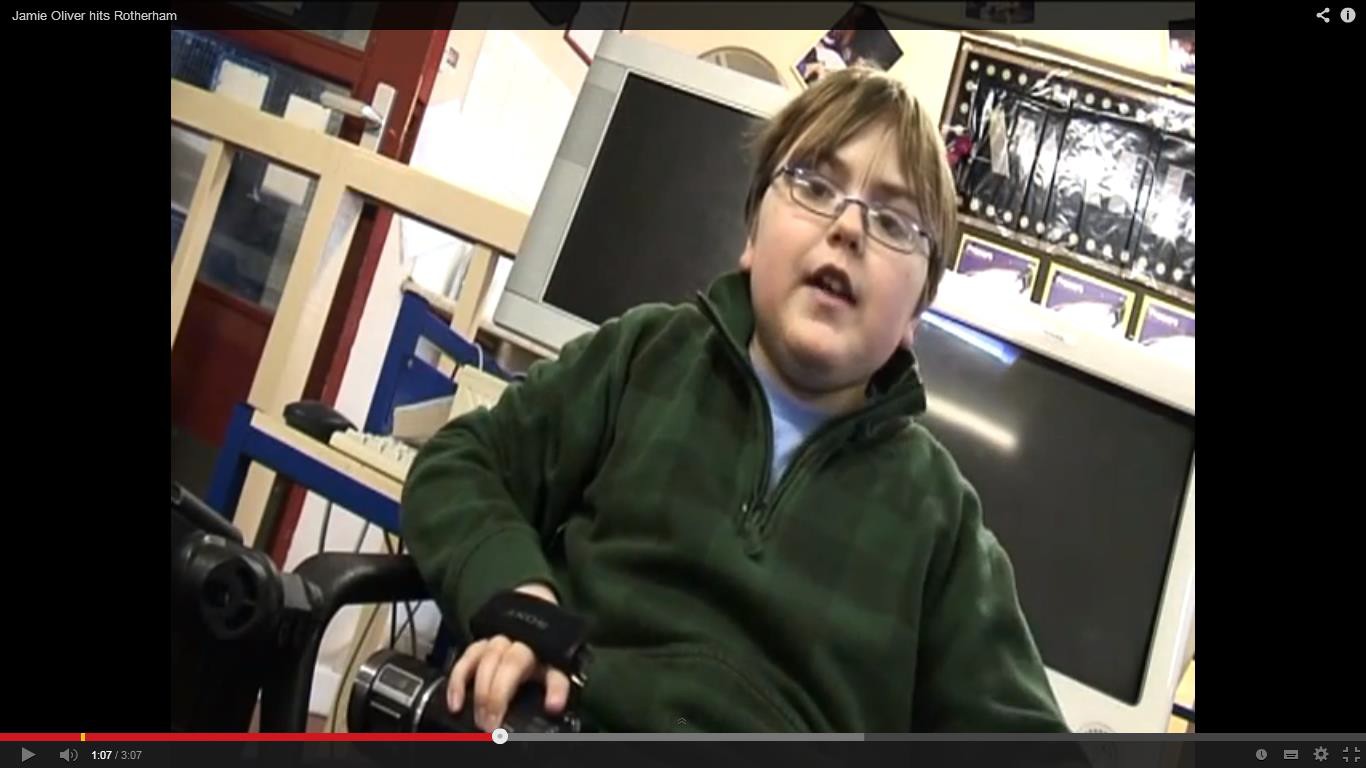 This video was not made for the project but I have included it as part of the analysis partly because those responsible for it were interviewed about it. It is different to the other videos in the sense that I do not analyse the process of film-making as a facet of the research process. They had made this film long before the PhD project was conceived and it had been in the public domain via Youtube for some time. It is perhaps the clearest expression of a purposefully directed public message about and to Jamie Oliver. The following discussion reflects on some aspects of their film in conjunction with data taken from a focus group I conducted with them at their school.Essentially this film was made as a direct response to Jamie Oliver and his television series Jamie’s Ministry of Food.  Jack, a school teacher and ‘The Gang’, a group of pupils, made this video as a parody of the show. They actively critique the premises of Jamie’s Ministry of Food and in doing so suggest that Jamie Oliver unfairly stereotypes Rotherham.The opening sequences of the film show selected clips of Jamie Oliver from the series Jamie’s Ministry of Food overlaid with different music that was intended to mimic the style of presentation used in Jamie’s Ministry of Food. In some respects the film directly mimics the television style of Jamie’s Ministry of Food by setting up Rotherham as a town that has received attention for the eating habits of its residents before taking a closer look at the ‘issues’. These are principally to do with ‘healthy eating’ and what particular individuals think of Jamie Oliver and his involvement with Rotherham.Interview sequences with Rotherham residents including pupils from their school areshown in which they comment on Jamie Oliver and related issues like ‘healthy eating’. They offer a perspective that is both critical and balanced, with some acceptance that there may be residents that eat unhealthily but also with strong opinions from pupils tending towards the idea that Jamie Oliver unfairly targeted the town. As an example of balance they pose the question: “does Jamie have a point?” in regard to assumptions such as whether people in Rotherham “enjoy nothing more than shovelling down fatty foods”. They respond in the film by documenting individuals from Rotherham advocating balanced diets but they also document the view from people that actually do want to eat such foods. Most notable in this regard is perhaps the young man who angrily rants against changes in the school food regime thought to have been brought about by Jamie Oliver’s interventions.Arguably one of the strongest functions of this film is to demonstrate that residents of Rotherham are intelligent enough to know many of the things that Jamie Oliver might be advocating about healthy eating. Interviews on the film clearly demonstrate that there are people in Rotherham who know about balanced diets, providing evidence to dispel the stereotype that they feel is being constructed by singling this town out for such didactic treatment. Part of the power of their film comes from utilising the same conventions that Jamie Oliver does to tell a different story. For example they give an insight into the thoughts and behaviours of ‘ordinary’ residents by giving them a platform in this film. However in contrast to the narrative of moral decline and seeming inability to cook or eat healthily, their film shows people conversing quite sensibly about food. Moreover it shows people that do not raise the idea that Rotherham has any specific problem with eating ‘bad foods’ but who instead recognise these issues as common to some people in all towns. As one member of the focus group put it:	“I’m sure if you went to any town you could focus on a section of society that	behaved like that”The other strong theme is related to the idea of autonomy. The film shows one particularly angry young man who exemplifies the views of those who would rather not be told what to do by this celebrity chef. He angrily states for example:	Jamie Oliver can go and die in a ditch because he was the complete and utter 	[voice edited   out but appears to be saying ‘twat’] who said you must all eat 	healthy; why don’t we all eat healthy, healthy food healthy food healthy food. 	Now he’s made it all healthy food in schools and guess what I think to that? Now 	we’re not allowed to eat things that we like any more. You think ‘oh now I’m going 	to get a burger’ [imitating voice of authority] ‘no you will not!’ because of stupid 	[voice edited out but appears to be saying ‘fucking Jamie fucking Oliver!”]There were similar examples of this within Jamie’s Ministry of Food, with residents being shown angrily responding to Jamie Oliver’s efforts to educate them about food and change their behaviour. One difference here is that this view is presented without a proscribing moral narrative. On the contrary the viewer is left to decide how to make sense of this collection of views from those in the film. A central function of this video is to demonstrate the breadth of views and opinions on food in Rotherham without venturing to ‘preach’. In a sense the makers of this video are demonstrating a kind of moral sensitivity towards the viewer by insisting that they judge for themselves how to view the issues they raise. Thus in the final line the principal host sums up with:	“Well there you have it folks, I’ll let you decide”The film is clearly not designed to represent their views on Jamie Oliver as neutral though. On the contrary the film and the subsequent focus group I carried out with a small group of those involved demonstrate that they are angry with the way Jamie Oliver treated the town with this series. The idea that Jamie Oliver had capitalised on stereotypes about the north of England came through very strongly in the film and in the subsequent focus group that I held with them. They remarked to me that:	“Our term for it is ‘northist’. Did it suit a southerner to pick on a northern school? 	Possibly, I don’t know cos he’s not answered me. He’s never had the courtesy, or 	one of his staff has never had the courtesy to answer our questions. We sent them 	the questions, we sent them a list”They went on to explain that Rotherham is particularly singled out for unfair stereotypes even within their local area and so could be viewed as an easy target for derision. Part of the purpose of their film was therefore to show how a range of residents from Rotherham held what they thought of as likely to be quite normal views on food and healthy eating. Part of the power of their film lies in knowing that it has joined the metaphorical ‘conversation’ that is engendered through putting films in the public domain. This dialogical phenomenon does not rely on Jamie Oliver responding to their message for the viewer. On the contrary the conversation between these two media productions is engendered in the viewing audience regardless. Clearly Jamie Oliver reaches a wider audience than they do but they were determined to voice their anger in a public space to ensure that their mark has been made. The film is still available on Youtube under the heading “Jamie Oliver hits Rotherham” and to that extent it remains ‘in conversation’ with Jamie Oliver’s media. Viewers of this video are invited to consider their views and to make their own judgements about the relationship between their ideas and those in Jamie’s Ministry of Food. To that extent they almost force a conversation between their film and Jamie’s Ministry of Food and in doing so present a powerful new way to audience Jamie Oliver.9.4 Catherine – Jamie Words  – mediatised contempt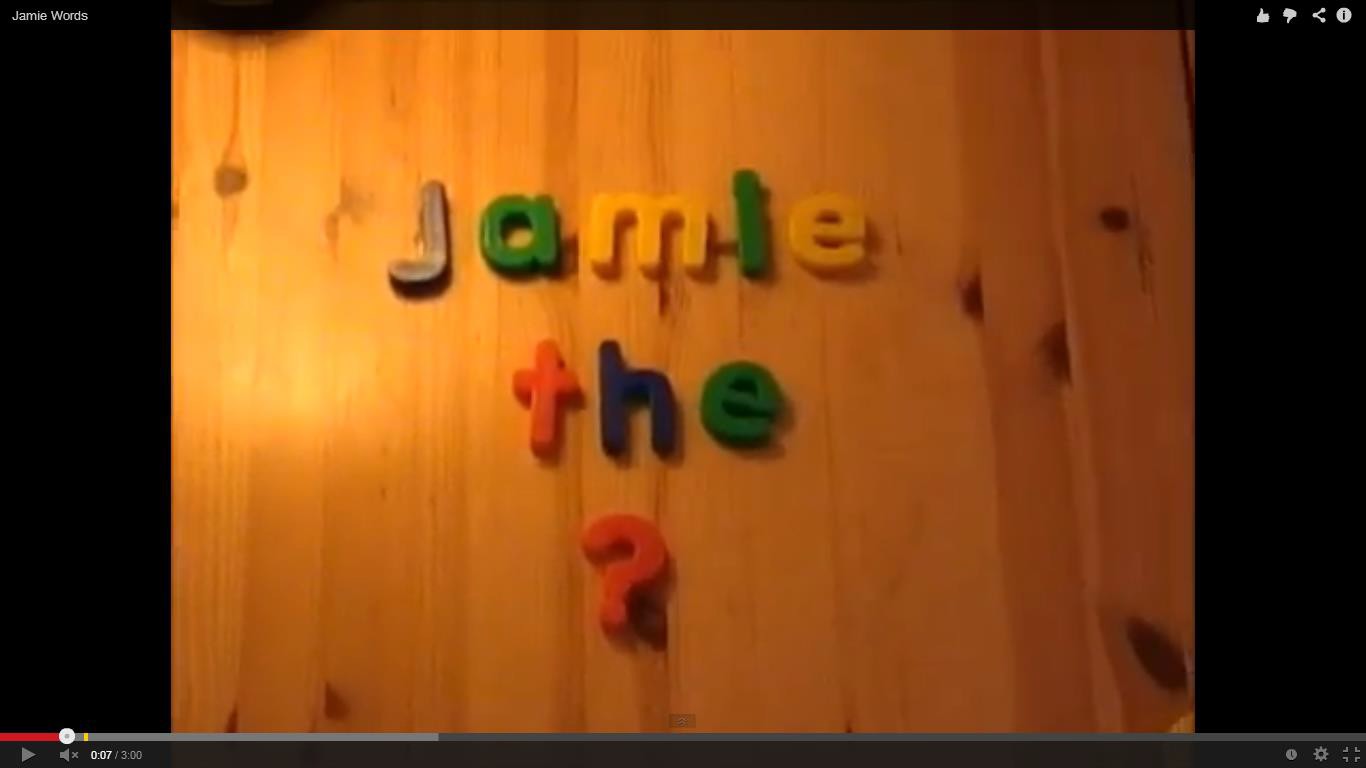 This video is a short (under 3 minutes) film that shows a selection of words being constructed from fridge magnets on a kitchen table. It was made as a joint effort between me and a participant from Tunbridge Wells that had already been present at 3 focus groups and who knew a considerable amount about the PhD project. Catherine is 26 years old was born and raised in Tunbridge Wells where she has lived for the majority of her life. From an economic standpoint she is from a background that most people would recognise to be fairly affluent. She defines herself as middle class in terms of her upbringing and values as well as personal and familial wealth. She has a degree in Art History and is currently studying for a degree in diagnostic radiography. She is also a painter but stops short of declaring herself an artist. Her keen interest in art and art history almost certainly informs her notions of an acceptable aesthetic and artistic standard for the film we produced.This film shows Catherine placing a series of fridge magnet letters on to a table top to spell out words. These words are intended to refer to the many and various ways that Jamie Oliver has been described. The ‘Jamie Words’ in the video are to a large extent a critical commentary on the ways he has been publicly described as well as the ways he presents himself. Hence one can see words like ‘father’ in regard to the former or ‘pukka’ in regard to the latter. It is left for the viewer to decide what each of these words might represent, orwhat the producers of the video might have been driving at by including them within the list. Her stated intention though, was to present many adjectives in quick succession to emphasise the contradictory and conflicting nature of these aspects of Jamie Oliver. In essence she was trying to undermine and destabilise the validity of these ways to think about Jamie Oliver. For example Catherine quite straightforwardly explains:	“I just don’t see how he can be all of those things so I’m going to show them all 	together”Whilst there is nothing particularly logical about dismissing claims about his character based on sheer variety this does appear to be her strategy. The strongest ‘clue’ as to the general purpose and feel of her video is best encapsulated as contempt. The final ‘Jamie Word’ is ‘twat’ which neatly undermines the seriousness that might have been afforded to the other words used. It also forms a kind of summative full stop to a seemingly disjointed narrative about this celebrity chef. It is as if, after careful consideration, Catherine wishes us to stop at the idea that he is a contemptible figure. This was a considered, purposeful expression of her feelings about Jamie Oliver, and by extension, her feelings about a number of other human traits, characteristics and processes. Chief among these was a disdain for the sheer number of things that she felt Jamie Oliver was trying to be. The feeling was that Jamie Oliver could not possibly be all of the things that she feels that he is represented as.The video plays with juxtaposition of terms such as ‘health campaigner’ and ‘bit porky’ thereby mixing the representation of Jamie Oliver by himself (or his team) and personal representations of Jamie that are felt to be contradictory. The notion of a healthcampaigner who is ‘a preacher’ about diet and lifestyle choices who, according to Catherine, “is fat” and therefore not practising what he preaches is a source of palpable annoyance. The piece is entitled ‘Jamie Words’ which reflects the author’s intention to use adjectives to describe Jamie Oliver through the video. It could be characterised as a kind of free association to the extent that the words she uses are those that appealed to her as relevant to a filmed response to Jamie Oliver. These words are a reflection of the discourses and elements related to Jamie Oliver that she deems important. The meaning of important here is taken to be a combination of those aspects of Jamie Oliver that are personally interesting or striking to Catherine as well as to her ideas about the way Jamie Oliver can and perhaps should (not) be theorised in the public realm.Catherine’s ideas about how the film should be made were framed within the context that we faced a number of constraints that might otherwise be expressed as realities or practical considerations. The initial idea for the video was premised on the logic that it would be relatively simple and effective to construct a video from filming words beingspelled on a fridge door. It is also significant that the type font and style of the words bear resemblance to some of the artwork for a Jamie Oliver series Jamie’s School Dinners where the letters were used to spell out part of the advertising and artwork for the introductory parts of the shows. However it should be noted that this was not an intentional allusion on behalf of myself or Catherine but rather the (potentially serendipitous) result of a ‘failed’ shopping trip that I carried out where the agreed plan was to buy black and white words that we were both familiar with. After a trip to WhSmith as well as the Early Learning Centre without success I found some alphabet and number fridge magnets on sale in Argos.The point of this rather mundane story is to emphasise the role that local geography plays in the final production of the film. The ambiguous nature of film without explanatory biography means that its aesthetic organisation can be interpreted as singularly intentional, whereas it is actually rather messy and pragmatic. The video can thus now be read as the product of compromise and contingency. That rather mundane point is mentioned because it appears that Catherine was only happy with the video when its appearance was constellated (edited for speed, music, frames etc) in such a way that it ‘worked’ and did not ‘look shit’ which tends to imply that part of the job of editing in this case was to erase the visibility or the pragmatic nature of the production. This could have the effect of making the video look well intentioned and planned which it was, but only after a cycle of pragmatic rationalisations had occurred.The speed at which the images rattle through the film was intentionally increased, in the first instance because it was decided that as Catherine states “people will lose interest if it‘s any longer than 3 minutes” but also because the higher speed was justified to fit in all of the words which Catherine wanted to list. The speed, we both agreed, emphasised the sense of annoyance and unbelievable nature of these terms hanging together commensurately without problem or conflict of interest. Perhaps it is the idea that speeding up the delivery of these words highlighted the sense in which they could be seen as fickle rather than permanent. In that sense, the selection of words, the speed at which they were edited to play and latterly the music that was overlaid were directly performative of an unspoken message. This film was, in other words, as much about showing as it was about telling its audience how she felt about Jamie Oliver.Music is very important to the ‘feel’ of this video. The term feel is invoked to emphasise a point made by Garett (2010) that video is often capable of affecting a wider spectrum of sensorial faculties than sight and sound alone. This ‘polysensuality’ is especially so in the sense that music, although the way it stimulates affect can never be guaranteed, is nonetheless capable of stimulating complex emotions and feelings. Arguably music can be used to give a ‘feeling’ or mood to a piece of video footage that would otherwise be absent. Of course the medium itself is ostensibly audio-visual but its effects are amassed with emotional potential such that when one talks about a multisensory experience it seems ridiculous not to include the sensing of one’s emotional reactions. The accompanying music is a kind of circus themed composition that I sourced for the film under her direction. I was briefed to find a piece of music with this kind of ‘vibe’ to emphasise the idea that this was a comment upon media spectacle.Laurier and Brown (2011) are keen to emphasise the potential for the sensation of tactility to be invoked by the experience of film. This is perhaps particularly true of this film where the aspect of the camera emphasises the actions of Catherine’s anonymous hands. Her stated intention was to avoid showing her face so as to eschew the importance of ‘personality’ as the main factor swaying audience engagement with her video. The point of this was to make a departure from Jamie Oliver’s ‘self branding’ by emphasising the content of the representations made by the various ‘Jamie Words’. As far as the audience is concerned this information is left to ambiguity and forms just one of a number of unexplained facets of the film (assuming one were viewing it elsewhere and not as part of this PhD thesis). Garrett refers to attempts at ‘first person virtual embodiment’ and suggests that these are techniques to enable others at least to try to share an experience expressed as a ‘sympathetic connection’ (Garrett, 2010). Again, this is a possible understanding of the film’s use of camera angle and perhaps the fact that a face is not shown. Arguably a sympathetic connection is more likely to be made in the absence of an identifiable face since it could be argued that the face is the very centre of personalisation. Certainly for Catherine it was important that her face was not shown. This was because she wanted to concentrate attention on what her hands were doing and what the words were doing.She seems to suggest with this, that concentration on the face is somehow diversionary from the rather dry delivery that is aimed for. On the other hand she explicitly states that:	“I don’t want to show my face because that’s what Jamie Oliver is all about, it’s all 	about him”Part of the value of this video as a piece of research is that it delivers a sense of the way Catherine feels about Jamie Oliver in a way that is impossible via a written account alone. The accent here is on construction and subsequent deconstruction of Jamie Oliver and that is largely made possible by the physical construction and deconstruction of the words. From my own point of view this video has a communicative power that accentuates and provokes the emotive and provides the audience, whether academic or otherwise, with an opportunity to engage with the creative and/or artistic forms of expression that can be given to academic questions about media engagement. On the other hand it seems very obvious to me that this video allowed Catherine to express the contempt that she felt towards Jamie Oliver, if anything, in a more scathing way than she would otherwise have been likely to do without being invited to take part in this research.  One might say that this research facilitated her expression of contempt which of course has ethical implications for future research, especially in regard to who has authority to withhold publication if those views are considered inappropriate.9.5 Rachel and Phil – cousins chat in the pub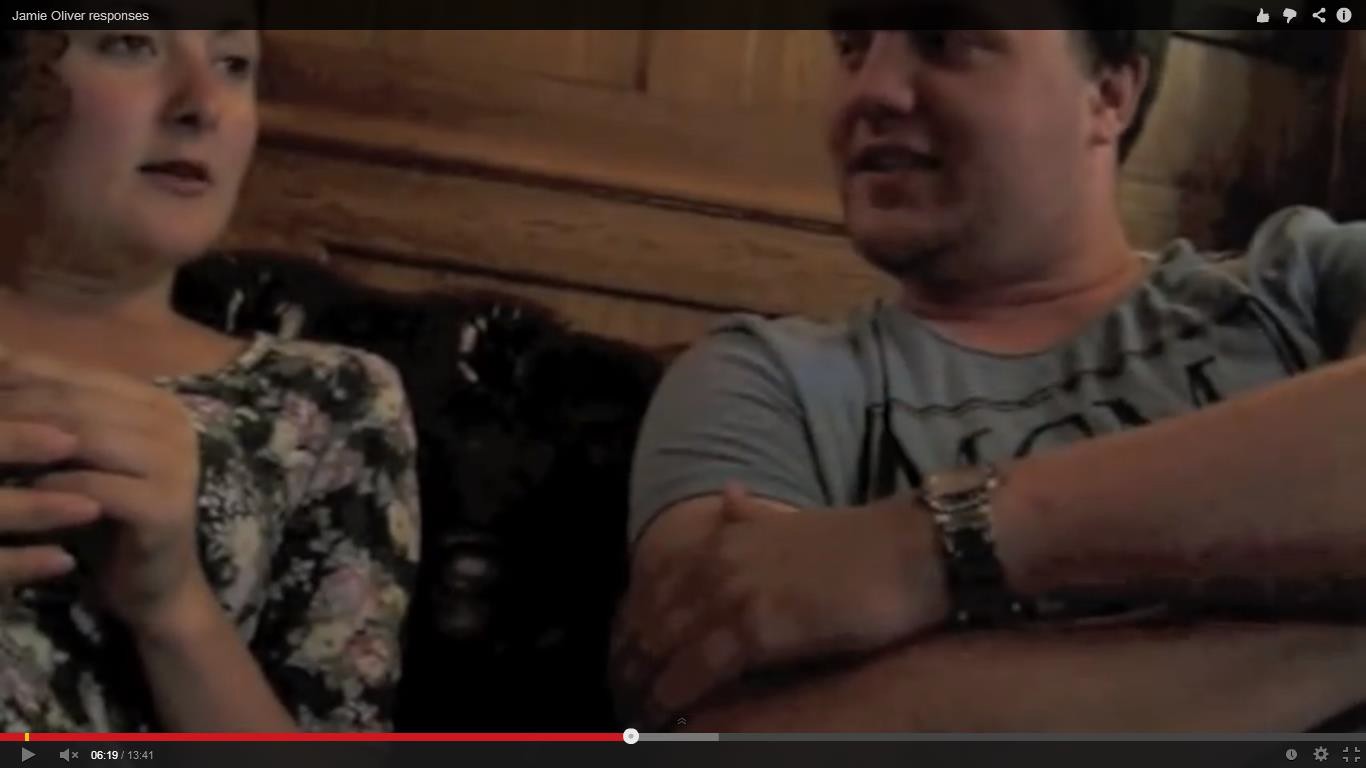 Rachel and Phil are cousins that (at the time of writing) live together in London. Rachel is originally from Tunbridge Wells and was a participant during one of the focus groups for the project. They took a camera to a pub in north London and improvised a video response to Jamie Oliver that they later shared with me (and other Youtube users) via Youtube.Their video is a good example of an improvised ‘response’ to Jamie Oliver where they discuss some of his recent programming including Jamie’s Dream School and Jamie’s Food Revolution. Essentially they set up a mobile phone camera in a local pub and proceed to have a conversation about Jamie Oliver and some of his recent television programmes. Their intention was to approximate what might normally happen in the pub if they happened to be discussing Jamie Oliver or indeed some other television personality. They of course accepted and were keen to express that this was a ‘staged’ conversation with a limited intended audience. The following analysis focuses more on the way that they conceptualise their efforts to make the film than it does on the substantive content of their conversation. The reason for this is to emphasise the complexities of self expression in this type of research as well as to highlight that the outcomes and functions of their film can be quite different to those intended. The following excerpts come from a retrospective interview I did with them about their film. After making the video and posting it to Youtube I sent Rachel and Phil a set of questions so that they could reflect on their film. They are as follows:1. In general how do you feel about the video that you made?2. The video is up on Youtube, do you think people will watch it? How does that make you feel?3. Was your video intended to send a message to anyone? Was there a theme that you hoped would come through?4. Has making this video made you feel or think differently about Jamie Oliver, his shows or any other aspect of mainstream media (food TV or otherwise?)5. Why did you make the video that you did?6. In your video you spend some time debating the worth of Jamie Oliver's dream school programme. What do you think the worth of your video might be to potential viewers?7. How would you describe your video? Is it documentary, reality TV or some other kind of thing?8. What else am I missing here that you feel is important? (Probably lots!!!)The main factors determining the way the video was made are described by Rachel here:	“In general, I feel the video that we made was very informal and improvised. I had 	planned to do something more 'planned' so to speak but time and effort got the 	better of me...we chose to do this video mainly because it was easy and not time 	consuming. Evenings and weekends are precious so we fitted it in around going to 	the pub so that we could just stay there after and enjoy the evening. I had 	ambitions of doing something more creative but these were never realised due to 	lack of time and effort.”The philosophy adopted for the method was to follow the preferences of the participants as much as possible and particularly to stress that the film should be able to be made within the parameters of their everyday life. That this process should not be too disruptive to their ‘normal’ life is both an ethical principle as well as a quasi experimental motivation to see what would be produced by ‘normal people’ in their spare time. Rachel makes it clear that making the video was incorporated into their evening so as to be pragmatic and skilful with their time rather than to disrupt their life too far.From their responses one can see that Rachel and Phil respond to and value their video in subtly different ways. One can also see that there is a dialectic process going on between the two people as they reflect back upon what they have learnt from the experience. Certainly Rachel, upon hearing Phil’s views about Jamie Oliver, displays an interest in the different ways that others might respond to him. In academic language one might say that she expresses an interest in audiencing as a socially differentiated phenomenon. For example Rachel states in response to my fourth question:	Rachel: “No not really. It was interesting to hear Phil's views and how some of 	them differed to mine. If anything it makes me wonder how different people must 	view his shows and what they take away from them depending on their priorities 	and interests. But overall my views haven't changed”.In this instance then, making a video response was a means by which a participant gained a deeper sense of curiosity about audiences and how their ways of viewing might differ. To some extent this implies that Rachel and Phil primarily watch television from an individualised point of view where perhaps they are more concerned with how they feel about the show they are watching, than of assessing its wider social reception. This extra form of engagement, an extended form of audiencing that comes through film making, clearly stimulated a wider perspective on audiences for them.Both Rachel and Phil are sensitive to various audiences as a result of producing a film. Making the film in a pub was uncomfortable for them both. This is evident in their eye contact, body language and speech in the very first part of the video but appears to fade as they become more comfortable and the conversation they are having gathers momentum. The key convention of natural presentation is held as important to the success of their video. It is curious that appearing to be comfortable is somehow equated with looking and feeling ‘natural’ and yet it is arguably a derived facet of media convention that people ‘look’ natural, even when they are doing things ‘just for camera’.	Phil: “we were just chatting about JO, because of the camera on us and other 	drinkers nearby wondering what we were doing, it was also unnatural at the same 	time.”	Rachel: “the fact that we had an audience made it slightly uncomfortable”They both perform themselves as ‘natural’ as possible which highlights the idea that thinking about being filmed is prohibitive of feeling natural. As the film goes on they begin to chat and interact as if the camera and public ‘audience’ were not affecting them. Rachel and Phil give a performance of everyday life in some senses, but with the additional layer that this performance is not direct, but rather mediated for a specific academic audience. For example when I ask Phil whether the video was intended to send a message to anyone and was there a theme that you hoped would come through, he responds that:	Phil: “I felt that the film was purely intended for you and your associated academic 	audience. The theme of Jamie outside of cookery was strong and I believe we 	explored this theme well”	Rachel: “I think that the film was good in the way that some of our true views 	about JO's work were expressed and also that most talk about JO probably does 	go on with friends/family in an informal setting like the lounge or a pub”What the film lacks is the spontaneity of those interactions with family and friends rather than the genuine exchange of views. Instead as Phil says about the film:	“I believe it is almost a self induced interview regarding a specific topic. It is close 	to reality TV; however it has been morphed to represent a specific topic.”There is such a strong contrast between the relatively austere and almost academic manner in which Rachel and Phil give their thoughts on the process of film making and the sincerity they have about expressing their ‘true’ views. On one hand they perform themselves as ‘natural’ and everyday by having a conversation in the pub. On the other, when asked to comment on this process in written form they respond almost as if this were an academic assignment.One implication to be drawn from their film is of course that many people will not have a particularly stylised or purposeful reaction to such a research task. If anything they attack this almost as ‘pure’ research in the sense that they are not using it as an opportunity to express a singular idea or performance. They have literally taken the concept of social research and applied it to themselves as social creatures, emulating, as far as possible, their everyday interactions in the pub in a ‘morphed’ way. What one does not get is a sense of how likely this kind of conversation might be without my influence pushing them to complete the task. Ultimately I will not know how often they have conversations about Jamie Oliver in the pub and whether they are in fact much like the one shown in the video. That this is the version of the ‘everyday’ that they wished us to see is rather more telling though as it implies that Jamie Oliver and his media products are ideally little more than a passing conversation in the pub to them in terms of daily importance.9.6 Madame Zucchini – ‘James Olivehair vs Artificial Cheese Beast’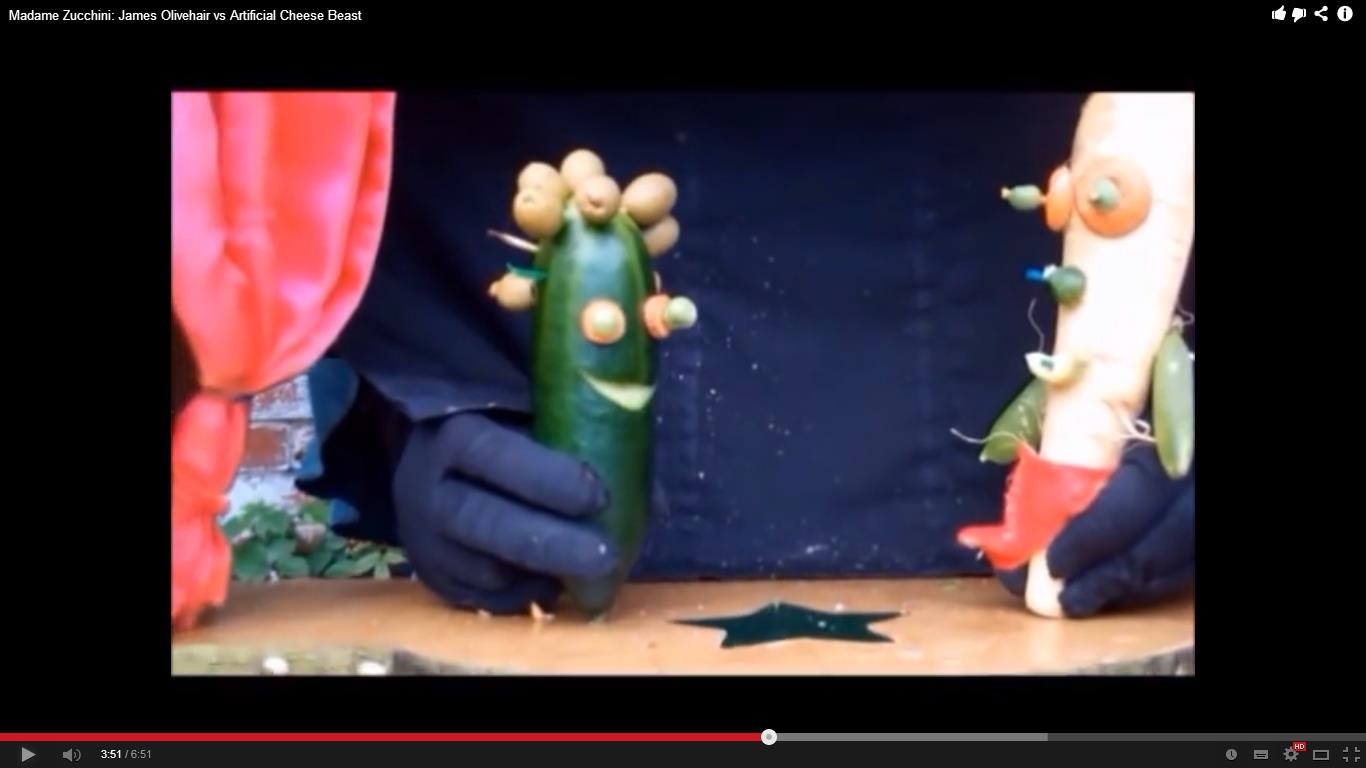 This video and the position produced by it can be characterised as hierarchical because it became obvious to me that Madame Zucchini sees herself as another food entertainer (much like some aspects of Jamie Oliver) but one who is in a relatively lower key, less well known and less well paid position. Her video and play is a kind of response that addresses Jamie Oliver from this position, reminding the viewer that she has a voice and a place in the world of food.  She is anonymised here as Julie, when I refer to her real name but as the reader will see, it is not always obvious or easy to know when she is being one or the other. For the most part the interview data and supporting material gathered during the filmmaking process is the voice of Julie talking about Madame Zucchini. However, thereare moments of slippage, when it was not always clear to me when Madame Zucchini had stopped speaking and Julie had started. Rather than set up a binary opposition between Madame Zucchini and Julie I advance the idea that it is only through an analysis of these different performances of the self, that the data can be made sense of as an expression of both characters. The actions of Madame Zucchini tell us about Julie, just as Julie tells us about Madame Zucchini.Madame Zucchini is a self styled ‘vegetable entertainer’ based in South Yorkshire. For the uninitiated this means that she performs plays using vegetables as characters. She performs plays for children and adults and is contracted to work at various events.Madame Zucchini is also a person called Julie, who, when she dons a green velvet (or velvet looking) dress with various accoutrements, becomes Madame Zucchini. DescribingMadame Zucchini is not easy in terms of conventional definitions of entertainers. The most important thing to recognise about her is that her act is based on ‘vegetable puppetry’. That is to say that she creates a range of characters out of vegetables and then performs plays with those ‘vegetable creatures’ by making them ‘act’ inside a handmade stage made from an old banana box that she hangs from her neck. Her appearance is also designed to complement this act; hence she wears green colours to represent the green of many vegetables and wears various fruits and vegetables about her person. Despite the lack of common analogues for her appearance and role she is indeed very recognisable as a vegetable entertainer. She performs for both children and adults, varying the content of her vegetable plays accordingly and attending a variety of different events. Some of her work could be considered educational, particularly where children are concerned and the focus of her work is to encourage children to interact with vegetables.She says that her interest in vegetables comes from her father whom she says was a greengrocer but also talks about her mother’s influence as somebody who bought ‘all sorts of vegetables’. She talks about her mother’s culinary interest in vegetables and other foods as a means to explaining her interest in championing vegetables as a key to variety. We met at a conference in Rotherham where I was aiming to recruit participants for my research. Rotherham in Root was a conference designed to provide Rotherham residents with ideas about how to go about community gardening projects and to educate them about the possibilities for attracting funding to do so. Madame Zucchini performed at this show as part of the entertainment. I asked her if she would like to participate in the project because she told me that she had an interest in Jamie Oliver because of what she does. According to her there is some overlap between the kind of food education and health campaigning work that Jamie Oliver does and the kind of food education work that Madame Zucchini does. She stated that she had tried to contact Jamie Oliver during his Feed Me Better campaign to improve school meals as a good deal of her work involves working with children to educate them about vegetables. She did not receive a response from Jamie Oliver or his colleagues. She expressed her annoyance at having been ignored but also saw this as part of a general hierarchy of fame and success in which his larger scale operation was more likely to ignore her own rather small scale efforts.If Madame Zucchini has a key message, she explains that it is to promote variety and go against what she sees as a blanket homogenisation of what she imagines to be a form of‘foodscape’. Hence artificial cheese beast is a mentally damaged cabbage who wants thewhole world to be ‘grey and boring and the same’ whereas another of her characters, Peter Parsnip wears bright ‘super red shorts’ that enable him to become a ‘truly super creature with powers to fly‘.In the play that Madame Zucchini made for the project she created a special character called James Olivehair who was made using a small cucumber and olives for hair. Lois Leek was primarily made from leek and Peter Parsnip was primarily parsnip. Artificial cheese beast was constructed from a pointed cabbage with pieces of cheese slice pinned to ‘him’. The play itself shows Madame Zucchini manipulating these vegetable creatures to tell the story of James Olive Hair and Artificial Cheese Beast. The narrative runs that Lois Leek and Peter Parsnip try to enlist Jamie Oliver to defend them against this ‘baddie’ but are instead introduced to James Olive Hair, a cucumber creature with olives for hair whose credentials are less impressive to these two characters. Nonetheless James Olive Hair confronts the beast and they have a somewhat lacklustre fight that results in their joint, untimely deaths. After this, both Peter Parsnip and Lois Leek are seemingly unmoved and continue about their everyday business. Whilst all of this action goes on Madame Zucchini ‘does’ the voices of the characters as she manipulates them inside the stage area. It is clear that she is part of the entertainment, but to what extent remains an ambiguous matter.The filming was all completed in one day at her house. It was the summer and we decided to film in the garden. This had some associated problems in terms of the noise of planes overhead and of lawn mowers in the background. I remember her being quite uncomfortable with these noises because they might affect the sound of the finished video. She was certainly uncomfortable about performing her vegetable theatre in the garden ‘just for me’. She noted that “I’m normally used to doing this in front of a crowd and suddenly feel all self conscious now”. This was in large part because her neighbours might have been in their gardens and, although she said they were familiar with what she does, that they might think she was a bit mad if they heard her performing in her back garden.What is interesting is that Julie refers to Madame Zucchini at times, in a way that positions her as thoroughly 3rd person. This has the effect of interpellating me as an audience member that is viewing, or can view Madame Zucchini as a cultural artefact almost entirely separated from Julie. Hence she talks about how Madame Zucchini once performed at Firth Park in Sheffield where the MP David Blunkett was in the audience. We talk about whether the fact that he is blind might have affected the way she performed or felt about performing. Through this process we start to analyse the specificity of her performance style, which is significant because we were not necessarily engaged in analysing that aspect of her performance before.	Nick: You do introduce your characters though, you can’t just bring them on?	Julie: No	Nick: Unless you are a follower of what you do, you need to be told that this is	Jamie Olivehair?	Julie: But maybe that’s because, again if we were to analyse it that as far as I’m 	concerned it’s not that it’s all about me at all but through the performance I’m 	helping to explain things aren’t I. It’s not like a lot of traditional puppetry that you 	see where, say with Punch and Judy, the operators are hidden aren’t they...they’re 	always behind the box aren’t they, behind the curtain.	Nick: Yeah	Julie: I haven’t really analysed it all but I suppose what I’m playing with is the idea 	that...the vegetable theatre idea, I think when I started off doing it someone said 	wouldn’t it be good if you had a little theatre...and I thought, is that a good idea? 	My friend said yeah I can do that [make the small theatre]...because it would have 	probably taken ages to make something like that but she just got on with it. But I 	am the theatre; I am the context, or the making things work I suppose.This brings up a key point in that she is working with relatively limited resources to try and make an impact socially and professionally using food. The fact that she is the theatre and that she encounters a whole set of problems in trying to create the entire context for her act serves to underline her efforts as strained to some extent. This is perhaps particularly the case when she draws comparisons between the work that she is trying to do and the work that Jamie Oliver is doing. In contrast to his resources and fame she has relatively few resources. She also says that she finds it difficult to find work; indeed part of the rationale for doing this video was to use it to enhance her public profile by publicising it on YouTube. We negotiated the making of her film very much from the perspective of achieving a mutually beneficial result of some practical importance to us both.Ultimately her film can be seen as part of a wider struggle for recognition, a theme which underlines the appearance of James Oliverhair, a recognisable but rather underwhelming‘superhero’ that fails to impress the other vegetable creatures despite his valiant efforts. There is something of that to be seen in Madame Zucchini herself as she works on ostensibly similar projects as Jamie Oliver but is clearly struggling to ‘make it’. Hence she recounts a story of her attendance at a food event where her performance was compromised by Jamie Oliver’s Ministry of Food stall and their operations:	“I did the food event at Clifton Park and I had to follow their [Ministry of Food] 	demonstration and they, perhaps very thoughtlessly hogged the space entirely. So 	they ran over, which wasn’t entirely their fault but then I needed to be rushed in 	and set up and I thought ‘this is a bit shit isn’t it’. But they did hog the space...and 	it’s not always down to them it’s down to the people that manage the events and 	the things they’ve booked as well but,  I don’t know why I feel a sudden 	competition with him, it’s silly. It’s a small chip on the shoulder maybe but also 	recognising that he’s a juggernaught that doesn’t seem to be recognising anything 	that’s coming from ordinary...people?”On the one hand Madame Zucchini positions herself as ordinary and yet her profession and the style in which she entertains are anything but ordinary. Her film and her participation in this part of the research demonstrate her commitment to struggling for recognition against a backdrop of considerable overshadowing by Jamie Oliver. As a physical demonstration of her contribution to the world of food media and entertainment it underlines how those with less prominence and celebrity are able to fit into the wider spectrum of food media audiencing by actively constructing their identity in comparison to the mainstream.9.7 Slinks – Dialectics in the Kitchen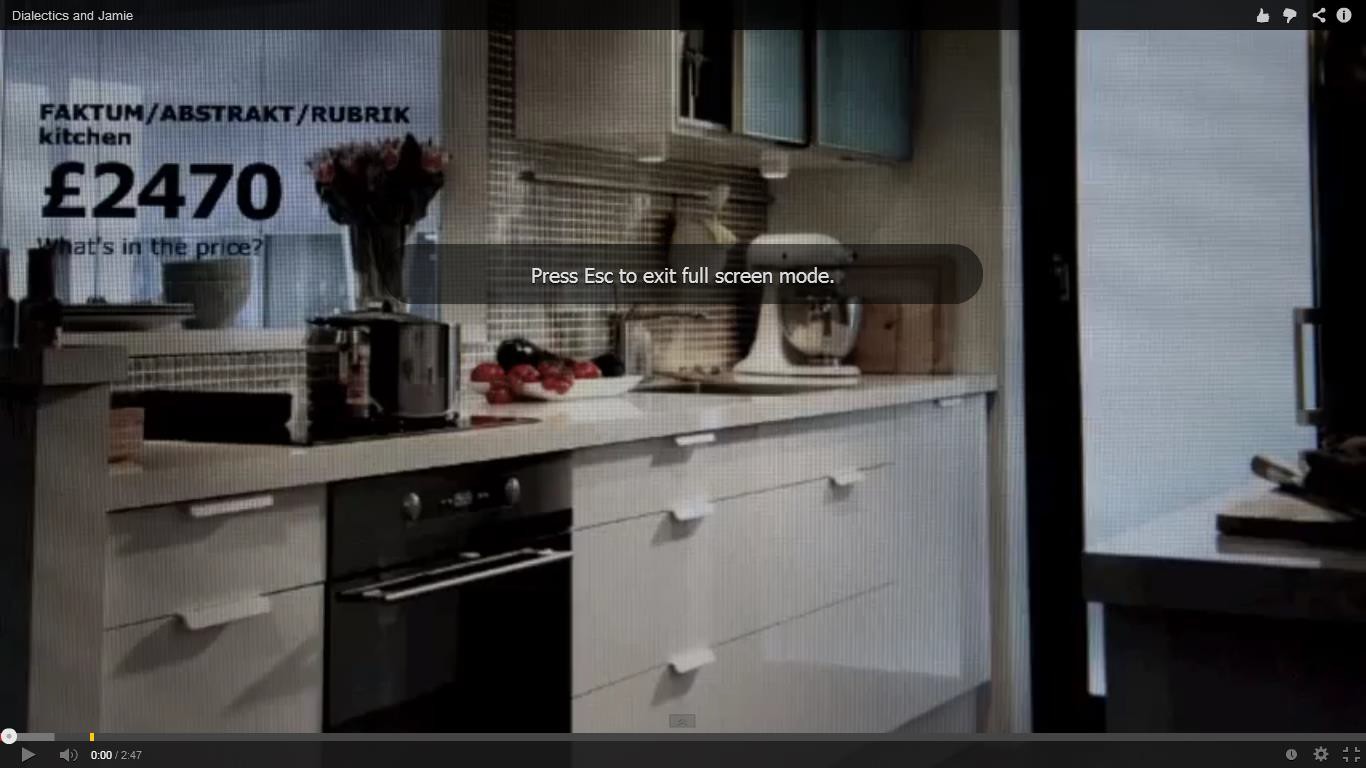 This video shows a series of still photographs and screenshots that have been arranged together in a video, accompanied by some popular music by an artist called Beck. The song used is called ‘Devil’s Haircut’.Many of the images shown in this video are of the occasion when I visited Slinks in her home. The intention was to capture some images of us and her family preparing and having dinner together that would be used in the final edit of the video. These images were taken using a fairly advanced camera capable of taking fast multiple sequential shots. Many of these were later added to the video to create the perception of movement. For example I am shown cutting up a lemon and a pair of hands is shown putting potatoes into a pan of water. These images are interspersed with various shots of Jamie Oliver and some of his products that were taken from a variety of websites. They are also shown alongside pictures of a number of different consumer goods such as those from the popular Swedish home ware company ‘IKEA’. Finally there are also shots of various items from her house, notably those taken of famous works of art from the likes of Lucien Freud.The resulting video is a complex mish mash of all of these images showing them in quick succession and generating what could be construed as a kind of dialectical proposition. The interplay between the advertising pictures, Jamie Oliver and the conceivably (though by no means necessarily) mundane images of household culinary pursuits may encourage the viewer to reflect on the various ways that these ‘fit’ together. One might conceive that any one of these types of image could produce a certain aesthetic and ideological position on their own. The Jamie Oliver pictures for example, airbrushed and showing a competent young male chef, are archetypal, not just of his image, but of a certain contemporary ideological expression of lifestyle aesthetics. Similarly the IKEA pictures present the viewer with a polished representation of the ideal home that is arguably representative of a modern domestic ideology. The home can be conceived of as the site of self expression par excellence and yet domesticity is expressed through other cultural materials and intermediaries (IKEA and Jamie Oliver respectively in this case). The images of ‘ordinary’ people present a challenge to these aesthetics because they are intentionally unreconstructed. Another ideological position emanates instead as the valorisation of the everyday and even perhaps a valorisation of an idea of ‘the real’. The images of famous art, for example that of the ‘Naked man on bed’, also celebrate and draw our attention to a different, more ‘realistic’ representation of everyday life. When taken together their juxtaposition undermines the validity of any of these ideological positions, inviting the viewer to consider what they mean when taken together.Ultimately there is a contradiction between the IKEA images, those of Jamie Oliver and those of the mundane domestic scenes in the photographs and art. What this video could do (which is not to say that all readers of it would explicitly enter into dialectical analysis) is provoke the viewer to question the nature of being the viewing subject of these symbolic images. For example one might conclude that it is not possible to recreate the Jamie Oliver or IKEA aesthetic in the home, just as these aesthetics are not thoroughly detached from everything that is everyday. There is a contradiction in some ways between the presentation of an everyday environment intended to function as a contrast to the high aesthetic properties of IKEA and Jamie Oliver and the simultaneous production of a different aesthetic. In this case that aesthetic is a ‘down to earth’ one emphasising how multiple cultural resources are woven into the ‘ordinary’ lives of people. On the one hand there is recognition that she is a consumer and on the other this video aptly demonstrates how she is a producer of cultural information and indeed a producer of rhetoric. These aspects are similar to Jamie Oliver and the various other producers of kitchen products to whom she refers and yet in her case what she effectively ‘sells’ is a different way to look at them.Slinks’ film is on one level an attempt to re-imagine the space of the home from the perspective of an anti consumerist. Her film can be read as an injunction to reclaim domestic experience from the emotional strictures installed by desiring a prefabricated lifestyle. She outlines below that it is necessary to ask what these images mean in terms of what we are capable of doing with them and this translates as either assimilation or resistance:	Slinks: My simplistic view is that familiarity breeds contempt – literally – and that 	that is what the consumerist images will eventually breed when put 	overwhelmingly together and we start to look, not just assimilate as background 	noise, and thus critically engage the subliminal messages themselves.What Slinks does is to bring those consumer images into sharper relief by inviting the viewer to consider them critically. This invitation is achieved through her splicing together of various kinds of image and various kinds of producer, from artists to kitchenware producers, celebrity chefs to home cooks and from airbrushed pictures to purposefully messy images of domestic kitchens. There is no verbal or linguistic injunction to consider these elements critically and yet she assumes that their composition will be read as an invitation to do just that. The absence of a particular directive given to the viewer leaves the meaning of this text fairly open or to use Barthes’ terminology; the film is ‘scriptable’ (Barthes, 1972). In opposition to texts that produce a dominant set of meanings and therefore leave only a notional level of room for interpretation, this film has a plethora of ways in which it could be understood. Indeed the rattling through of images at high pace and with considerable diversity can be read as an injunction for the viewer to produce meaning by actively constructing a rationale for the connection of all elements in the film. Slinks’ stated intention of inviting readers to critically engage with ‘consumerism’ is consistent with the function of the film and yet there is no guarantee that this will happen. Viewers are left to ‘make sense’ of the juxtaposition of these images and yet it is also entertaining enough that one could simply watch it and take pleasure from it. Perhaps that is perfomatively, part of the point, in the sense that the entertainment values presented here mimic those of the consumer industries she critiques. The conventions are very similar but the message, or potential message, is arguably more open to interpretation. In fact there was an instance in the course of the research where this was put to the test. I exchanged the videos between Jack and The Gang and Slinks and invited them to comment on each other’s films. Jack and the Gang had the following question for Slinks which demonstrates just how open this text was for them and how leaving a text open always carries with it the risk that others will not derive a singular or clear ‘message’.	Jack and The Gang: What exactly is your film trying to say because it bombarded 	us with images from lots of different fronts?	Slinks: YES YES YES - it is doing what I feel is done to us every day - we are 	catalogued, marketed, measured up for branding, selling and are no longer 	individuals but consumers or soon to be consumers, from newborns babies that 	listen to high pitched substandard screechy one note replicas of Mozart to 'make 	them smart' - to even the idea of family itself. And trust me my family is FAR from 	idyllic- so much so that I would not want to scar you or myself in the process of 	exploring that - but then - who's is? Really? Seemingly everything you see in my 	video can be bought for a price. I have tried to add ironies into the pictures as 	subliminal adverts do to con us into thinking we need the object being proposed to 	us.... these ironies are often pictures of artists that used images to question the 	elements of society that keep us trapped in the stereotypical roles (e.g. semiotics 	for the kitchen) that then are easier to control people and use then to their 	advantage. I like to see them as interventions into a seemingly fabricated and 	artificial way of life that is being sold to us. For us who don't want this it's almost 	condescending that I should want to or aspire to live any other life than my own? 	Why should I? Am I not good enough?One question of course is why Slinks did not produce a film that more directly said what she does here. She could have opted to be much more explicit about this intended aim in the actual fabric of her production and yet she opted to show, rather than to tell her audience. To me this highlights the value and the drawback of the approach from a critical perspective. Without producing this film it would have been impossible to show the viewer this combination of images and convey their visual emotive power. On the other hand by insisting that readers draw their own connections there is a risk that their interpretation will differ from her own or indeed that they will fail to arrive at a satisfactory interpretation at all.My intention here is not to suggest once and for all what synthesis the reader should arrive at in considering this video but rather to outline that it is certainly possible to see this video as an entertaining provocation to readers/viewers to consider these elements and their meaning as they relate to one another.9.7 ConclusionsThis participatory work was done in order to better understand how reflexive film- making operates as a way to audience Jamie Oliver. What do these films tell people about the makers and their relationships to media as a form of expression in this particular context?In the first instance one can see that when all of the films are taken together, that there have been multiple reactions in the sense that each film is quite different. Stylistically they all borrow from diverse aesthetic conventions. The documentary style of Jack and the Gang is probably complemented best by the slick production of Slink’s in the sense that their creations are recognisably professional. Catherine’s film, ‘Jamie Words’, stylistically is rather more ersatz, which is also common to Madame Zucchini’s film. Both of these are united by the fact that I was entrusted to do more of the ‘post- production’ editing. Given my limited skills in this regard it is not surprising that they have a fairly ‘rough’ look and feel to them. Rachel and Phil have perhaps the most low-tech aesthetic of all because they opted to use a camera phone but this sense might be exaggerated because they chose to produce a fairly straightforward representation of an everyday ‘mundane’ chat in the pub.One thing unites that them all thematically is the way that they are all critically engaged to some extent with Jamie Oliver. Clearly Jack and the Gang, Catherine and Slinks make the most concerted efforts to display their critical attitudes towards Jamie Oliver. Rachel and Phil discuss Jamie Oliver in such a way as to imply that they are not overly concerned by his actions but nonetheless they ask questions of each other regarding whether they ‘like’what he is doing. Madame Zucchini is potentially more ambiguous although it is possible to see in her film, a critique of Jamie Oliver’s efficacy as a health campaigner, especially since ‘James Olivehair’ does not succeed and ‘save the day’ quite as spectacularly as one might have expected. These instances reflect their interest in and sensitivity towards the dynamics of media power and their position in relation to it. Madame Zucchini communicates her position as one of marginalisation and Slinks’ position stands in opposition to the power of advertising imagery and pervasive branding.Participants could have chosen to produce any number of different films and yet each person(s) chose to focus on a partial topic to do with Jamie Oliver. Even when one factors in the constraints of time, resources and media skills it is still significant that these particular films were made as to some extent they reflect what each person foundespecially important about their relationship to Jamie Oliver in this context. Participants knew that this was of course destined for an academic audience and so to some extentthey reflect participant understandings of suitable academic material.It is significant that for most of the films Jamie Oliver’s standing and cultural role comes into question in a moral context. One might have expected participants to comment on his role as a purveyor of food knowledge and yet it seems that his role as a celebrity chef is actually rather marginalised in these films. Apart from Slinks nobody is really talking about or showing aspects of their lives that are specifically about cooking which possibly should come as a surprise and yet does not. Surely it must be representative of a current social understanding of celebrity chefs, that their function as cookery teachers is a socially relegated one. Instead their wider social significance, as campaigners, lifestyle intermediaries and any number of different, if contradictory, social roles are factors widely attended to by the so called lay public. People, in other words, are demonstrating their own critical awareness as media literate commentators. They are demonstrating awareness that Jamie Oliver and arguably other celebrity chefs are figures whose contribution to the social and moral fabric of everyday life can be legitimately critiqued as part of their own contribution to moral discourses.These contributions can be regarded as the deployment of various cultural capitals (Bourdieu, 1979) that effectively allow participants to buy in to electronically mediated channels of communication. Each participant in some way legitimates their use of the medium according to the particular cultural capital that they are seeking to exploit. For example Catherine’s film legitimates and persuades viewers to contemplate her contempt. In doing so she attempts to position herself as morally ascendant and therefore as a powerful actor in this social setting by refusing to accept the received discourses about Jamie Oliver as a coherent frame. On the other hand Rachel and Phil present themselves as thoroughly ‘normal’ and in so doing appeal to the viewer to consider their exchange as part of the social status quo. In a sense they appeal to an ‘everydayness’ in order to legitimate their production. Conversely Madame Zucchini directly utilises her distinctive ‘act’ as a means of distinguishing herself from the social mainstream. This novelty in fact allows her to make some rather more serious points about Jamie Oliver and her own position as an entertainer within a social hierarchy of fame. Both Slinks and Jack and The Gang arguably utilise their proficiency with the media they work with to advance competing claims to those of Jamie Oliver. In so doing they position themselves as legitimate cultural critics by inviting the viewer to observe how similar media conventions and ‘borrowed’ cultural artefacts can mean different things depending on the way they are used. Hence Jack and The Gang use a similar format to Jamie’s Ministry of Food to retell and re-audience Jamie Oliver in a different light. Likewise Slinks uses the images from Jamie Oliver and IKEA to invite readers to contemplate their alternative meanings.Ultimately each of these films capitalises on the particular strengths of each individual in relation to the task at hand. Jack and The Gang are very successful film makers and have many resources which they can mobilise to make a vast array of films. When I visited them at their school they were keen to show me a range of different films, including a well produced music video for example. Their skills in film making allowed them to express their political and social message very effectively and so to an extent they are in a powerful position to express themselves. Slinks uses her background in art in order to create a similarly powerful film utilising cultural pastiche as a tool to provoke thought and dialectical proposition. Catherine uses a stripped back technique and converts everyday mundane, even childlike objects to address notionally adult themes which ultimately create a sense of impact through contrast. Rachel and Phil are perhaps the most stripped back of all in relying on their physical presence and the performance of the everyday as the object of interest. Madame Zucchini performs her act in a way that focuses on a specific task, demonstrating her own particular way of expressing sentiments about Jamie Oliver and emphasising her own craft as an entertainer. They all use their own strengths relative to the task at hand and so document the cultural resources and skills available to these individuals at the time.If nothing else these films demonstrate the idea that the film-makers are thinking about Jamie Oliver and his social significance. These films are just one way of bringing out and making visible the critical activity that participants are engaged in vis-a-vis Jamie Oliver but also demonstrate the way that they would like to engage with wider audiences. Each film is not simply a statement about the way an individual feels about Jamie Oliver or of the kind of response they would like to give to his media. In addition to those things these films are an expression of the sentiments they would most like others to see and take notice of. The films themselves are of course evidence that they are active audiences. In making a film they are very active in forming a relationship to Jamie Oliver’s media. More than that these films demonstrate how they were already active because they express and solidify (through material record) well thought out ideas about Jamie Oliver. From a methodological perspective this is a partial way of determining the kinds of activity that audiences are engaged in with regard to celebrity chefs. Giving participants the opportunity to make films may well be one way of enabling them to think through their ideas on media more generally and to express them publicly. They may not express the fullness of their sentiments towards Jamie Oliver but they are nonetheless coherent extractions of some of their most important thoughts. For that reason alone the research technique has considerable merit.One significant value to this research method is that it leads to the production of a kind of cultural record. The films themselves are a kind of archive of the techniques and technologies available to people wishing to construct a mediated response using some common resources. Camera phones, computer editing and homemade productions are all considered readily intelligible ways to communicate in this context. Whilst they lack some of the linguistic clarity or reflexive immediacy of interviewing or focus groups they also have irreducible aesthetic properties that make them quite a different source of information and expression.Of course these videos differ from others that might be found on Youtube for example, in the sense that they have a good deal of supplementary information to go with them. It has been selectively used in this part of the thesis and there are of course many stories that could be told about the connections between the films themselves and the biographies (however partial the record of those might be) of the makers. Nonetheless making the films as a research process does give considerable insight into the predispositions of the filmmakers in a way that viewing the films alone would not do. The argument is not that these videos ‘mean’ more because there is an amount of supplementary information to accompany them. The argument is rather that the oral accounts given by participants and observations and interventions by myself noted in the process of making them will provide a richer context to situate all aspects of the process in. That is to say that by having, for example, a participant account, an observation of the participant during the making and the video itself, one has three elements which are spatially and temporally distinct that can feed into an understanding of the process as a whole. Alternatively one could choose to foreground one aspect of the process but enrich their understanding of that aspect by drawing upon the surrounding data. For example one effectively has a richer understanding of the author’s intention regarding any messages that they perceptibly wished to encode in the responses if that intention is made manifest in an interview. Of course that sounds very obvious, but it highlights one way that these videos can be understood differently to those without information regarding the process and context of their making.Coproduction always compromises the degree to which this kind of research can be seen as a direct representation of participant views. On the other hand it can also be seen as a direct expression of consultation and reflexivity of participants in a collaborative context. It would be naive to think that people always directly express their viewpoints and aesthetic preferences in a completely individual way. The limitations and peculiarities of the technologies employed are as tempering to this process as are my particular capacities as a collaborative partner. Prior to engaging in this research I might have thought that those participants with a greater command of the technologies used would be able to deliver their points more succinctly and powerfully. On the contrary the different strategies opted for by participants implies that there is a kind of calibration in evidence. In other words participants selected the format of delivery that they could get the most value from. Jack and The Gang were proficient in the use of complex editing and effects usage and so deployed it to good effect. At the other end of the spectrum arguably lay the efforts of those like Rachel and Phil or Catherine, whose ersatz efforts were purposefully designed to take advantage of limited resources to deliver their performances effectively.One general conclusion to draw from this is that as a research method it can provide a useful way to track how individuals use the resources available to them to take part in a diverse social media environment. The method need not be limited to those who are proficient in media use and there are no distinct advantages to the researcher to be gained from training participants or themselves to a greater degree with technologies of film unless there are specific pragmatic goals to be attained. In hindsight I would have liked to be more practised and useful to my participants as a film editor for example. This would have been of particular use to Madame Zucchini who wished to use her video for promotional purposes. On the other hand the nature of the production in no way undermines the meanings (interpreted of course) that the films have.Chapter 10: Conclusions10.1 IntroductionThis concluding chapter is divided into a number of sections that will reiterate and contextualise the findings from the empirical work. Firstly I give a brief summary of the chapter findings in the introduction. The chapter then outlines the importance of‘audiencing’(10.2) as an approach to studying contemporary food media before going on to explore the implications of ‘negotiated intermediation’ (10.3). As part of this I go on to suggest how the concept and process of parasociality has been important in this study of audiences (10.4). I then draw out some of the implications for research on food and food media (10.5) before making some concluding analysis with regard to the politics and practices of popular culture. The geographical implications of the thesis are approached (10.7) in addition to focussing on the implications of the contested ontologies (10.8) that Jamie Oliver gives rise to. In the penultimate section I focus on the relationship between geography and ethical considerations that this thesis has dealt with (10.9). Finally I suggest some possible next steps and future directions that might follow on from and build upon the work I have done in the thesis (10.10).In this thesis I set out to make a contribution to current understandings of the place of food media in society by studying how actual audiences engage with Jamie Oliver. In doing so I have given an account of some of the ways that audiences are actively engaged with this celebrity chef; helping to define what it might mean for Jamie Oliver to have a social role and also what it means to ‘audience’ him in contemporary settings. Dickinson (2013) claims that studies of food media can benefit greatly from empirical research that tracks the dayto day engagements people have with them. In doing that this thesis offers a geographically sensitive understanding of the effects and affects of celebrity chef Jamie Oliver in everyday life.One of the most striking and overriding conclusions to draw from this research is that audiencing Jamie Oliver involves a process of audiencing the wider social world. As people view, talk about and use Jamie Oliver in various ways they are also considering how their engagement will be more widely understood as a part of cultural participation. The various positions discussed in this thesis are not simply positions on Jamie Oliver but are positions taken up in relation to other audiences. This thesis has discussed the various ways that audiencing Jamie Oliver are productive of social relations. Hence in chapter 4 I discussed the plurality of angers expressed and felt in relation, not just to Jamie Oliver, but with regard to the various moral values that his supporters and detractors struggle to defend. In chapter 5 I discuss how Jamie Oliver supports various ways for individuals to view one another, whether through voyeuristic practices (5.3) or through imaginative, parasocial relationships that are very real in their emotional consequences (5.2). In both cases what is at stake regards how audiencing Jamie Oliver changes the nature of social relationships through the coproduction of representation. I have discussed how engagement with Jamie Oliver has caused embarrassment and disgust that reference distant audiences as well as how these processes produce social bonds in the immediate social circles of the audience.In a different practical sense I have discussed how individuals have collaborated with Jamie Oliver with a sense of caution that is hinged on the wider social ramifications of that association. These cautious political and professional relationships with Jamie Oliver are indicative of the dangers people associate with sanctioning Jamie Oliver to work in the public sphere. Others have argued that the logic of celebrity is increasingly being conflated with expertise as celebrity chefs like Jamie Oliver become involved in the politics of obesity and diet (Rousseau, 2012). A key reflection to draw from this thesis is that this is not necessarily the case and that collaboration with this celebrity chef is undertaken on a strategic, pragmatic basis. There is certainly evidence to suggest that his activities in the public health sphere have led people to question his suitability and effectiveness in such a position. Yet as I have shown in chapter 7.1, those in Tunbridge Wells who are far enough detached from the feelings of misrepresentation are more concerned to balance his ‘good intentions’ with his lack of effectiveness than they are to question the logic of his interventions in the first place. Those in Rotherham have a double bind in the sense that they question the logic of choosing their town as an exemplar of ‘unhealthy eating’ whilst also accepting, as many people would doubtless do, that eating healthily is a good idea. Audiences must grapple with the negative emotions (explored in detail in chapter 5) associated with feeling misrepresented whilst also accepting the logic of capturing‘audience attention’ by creating a spectacular narrative (Rousseau, 2012). One way to lookat this is that there are discourses of pragmatic acceptance with regard to Jamie Oliver’s role in the public sphere. It is widely accepted that through ‘reality TV’ he representspeople and places in problematic ways. Likewise his active interventions in places representthe current state of affairs with regard to the mixing of entertainment values with political and social interventions around food. This goes beyond accepting that Jamie Oliver’s personal actions have pros and cons and extends into accepting that there are wider social and political processes that now support this kind of celebrity involvement in ‘public life’ in the first place.Chapter 4 detailed the anger (from those in Rotherham) that was, unsurprisingly, generated as his representations of Rotherham were felt to mislead broader viewing audiences as to the nature of people living in there. In Tunbridge Wells the forms of anger and the objects toward which they were directed were different. Some were directed towards consumer ideologies propagated by Jamie Oliver (see 5.3.2) and some were directed against the acceptance of Jamie Oliver as a suitable cultural intermediary (see5.3.1). There was also an example of the way that Jamie Oliver can be involved as a kind of stimulus in creating anger between peers. Carol’s ‘outburst’ of anger in chapter 5.3.3 can only be referred to as such in the context of very powerful social currents that deem what is, and what is not suitable to speak of when discussing Jamie Oliver. Some kinds of critical audience engagement discussed in this thesis is perhaps evidence that criticality itself can be a far more valuable cultural capital than engaging in human centred ethics. Thus whilst in this respect audiences are both active and critical it is not necessarily cause for celebration. This is particularly relevant in the context of the examples highlighted in Tunbridge Wells (see 5.3.1) where audiences can be seen to move between non-reflexive and the highly reflexive positions depending on the social context (as voyeuristic enjoyment or social participation and belonging). The ethical considerations that peoplegive to Jamie Oliver in that context refer less to what he is actually doing (e.g. whether his representations are morally correct) and more to the ethics of engagement with these representations. These ways of engaging with Jamie Oliver can be theorised in terms of‘everyday ethics’ and ‘learned ethical competencies’ (Barnett et al. 2005) in the sense that they constitute ways of positioning the self towards Jamie Oliver that make sense in relation to the everyday circumstances of a diverse set of individuals.10.2 AudiencingThe theoretical standpoint and methodology of audiencing has been central to this study because it has allowed a study of the varying engagements, receptions and meanings of celebrity chef Jamie Oliver. Jamie Oliver can be seen as a common resource but one who is understood and used (or not) differently according to the specific contexts that audiences engage with this figure. A principal insight offered here is that audiences can and do have a flexible relationship with Jamie Oliver depending on the social processes and contexts that are co-implicated as he enters social life. Although distinctive audience positions on Jamie Oliver can be identified it is also the case that individuals can occupy a range of standpoints in ways that represent their complex social, political and ethical relationships to media and to one another. All of the positions identified in this thesis are to some extent evidence of audience activity in relation to Jamie Oliver. One of the principal debates in audience research is the extent to which audiences can be regarded as active and what implications activity has if it is present. It is now common to assume that television audiences are in some way active since a swathe of empirical work has provided evidence to counter some of the methodological and ontological assumptions of research that implied something about the nature of audience engagement from the meanings inherent in the text (Ang, 1991). Chief among those assumptions has been the idea that the text comes to structure the nature and conditions of possibility for subject positions taken up in relation to television. The trouble with such a view is that it tends to neglect the influence that locality, expressed both as differences in geographical location and the particular situatedness of individuals has on the meanings attributed to media. Further to that, an over emphasis on the construction of meaning in texts leads to a preoccupation with individual psychological sense-making operations at the expense of observing the wider social functions that media become involved in.  One straightforward conclusion to draw is that audience engagement in this case, refers not just to a model of understanding the relationship between the encoding and decoding of texts. Rather than a study of media reception in isolation, an emphasis on actual audience engagement shows how understanding and ‘making sense’ of Jamie Oliver forms a part of the wider social relations involved in bringing this media in to a social system. Audiences makes identifications with aspects of Jamie Oliver for example, which are then subsequently activated as part of self expression, culinary practice or indeed practices of activeresistance which are themselves productive of social positions.This thesis also shows that tracking the differences in audience activity relative to the material and symbolic conditions that they are in illuminates geographical and social variance in reception and engagement. Bourdieu’s notion of ‘habitus’ (1984) is relevant here as audience engagement is seen to vary, not in an endlessly complex, open way, but is rather more conditioned by the existing cultural relationships that people have in theirdaily lives. In common with others in the field of audience research (e.g. Kim, 2004; Morley,2006; Press, 2003) I claim that social class plays an important and enduring role in structuring reception as well as what is actually done with Jamie Oliver as people incorporate him within their lives. The extent to which geography is intimately linked to class consciousness, particularly through the depictions of ‘the north’ of England in ‘reality television’ demonstrates how the idea of social class is brought to bear in the way audiences make sense of series like Jamie’s Ministry of Food.Caution has been signalled to those who might assume that audiences are always active in the production of oppositional readings of popular media and its alleged ideological biases (Morley, 2006). The idea that ‘reality television’ and its popularity provides evidence of a‘dumbing down’ of media viewers as it supplants ‘serious’ documentary (which is to refer to the problematic notion of it as the presentation of an accurate record of the world) has been similarly critiqued for failing to understand on what basis audiences engage with such programming (ibid). There is little evidence in this thesis to suggest that individuals conceive of Jamie Oliver’s ‘reality TV’ as a straightforward documentation of social life and therefore little evidence of a ‘dumbing down’ of audiences in regard to the current food related issues covered by Jamie Oliver. However in the case of the previously mentioned parasocial relationships that caused embarrassment there is evidence to suggest that a key anxiety facing some people is the fear that such media will be received in that way. The power of Jamie Oliver and the power of the mass media in general, as well as the idea of uncritical audiences and persistent class-based geographical stereotypes, exist as socially operative ideas even if in practice they are only partially true. It follows that the anxiety associated with ‘reality TV’ and its detrimental effects are significant and real regardless of whether they lead to misrepresentation or not.The extent to which those in Rotherham feared being decoded by distant others in negative class-based ways was strongly allied to a sense that the north of the country already had this association between poor diet and class status. Conversely for those in Tunbridge Wells depictions of the north were rarely assigned to a specific place, with many not registering that Jamie’s Ministry of Food was made in Rotherham at all. In this case a particular place was felt to be misrepresented, particularly by those from that place and yet in terms of the wider reception in Tunbridge Wells this representation contributed more to a generalised relationship between class and food. In some sense Rotherham could be conceived of as so deeply stereotyped that it lacks geographical specificity. Those in Rotherham that feared being caught up in the sensational representation of some residents may well have more to worry about in the sense that they are caught up in a generalised representation of food and social class.  10.3 Negotiated intermediationThis thesis has been able to deepen and complicate some of the existing discourses on Jamie Oliver that exist within the spheres of public media and academia by paying attention to the way audiences engage with Jamie Oliver as a cultural intermediary. It is clear that his impact on social practices and social understandings of food are not straightforward. Audiences actively reconstruct personalised views of this figure in ways that reflect their positions with imagined and real social structures.It is now commonplace to see critiques of his role as a cultural intermediary of lifestyle information as well as to see those critiquing his role as a social activist. To take a position on either of these broad aspects of Jamie Oliver’s activities can also implicitly amount to staking out a cultural and ethical position with regard to social taste and political persuasion. What this thesis shows is that in practice people engage in a process of negotiating Jamie Oliver’s cultural and social meanings according to their existing knowledge, moral frameworks and the everyday dealings with food media to which they have become accustomed. In many cases, the morality of Jamie Oliver is as much a part of audience accounts as the morality of forming a view of his media. Academics have questioned the extent to which his activities as a social campaigner are welcomed as morally justified or resisted as unwelcome and inappropriate. The role of celebrity chefs like Jamie Oliver are under question in terms of the extent to which they should be involved in public life, either as ‘taste makers’ and/or as moralised and moralising activists(Hollows and Jones, 2010). It has been argued in regard to his ‘reality TV’ programming thatJamie Oliver “increasingly occupies the problematic space between intervention and interference” (Rousseau, 2012: 45). This research has shown how those politics are for some, practically intractable; leading to ambivalence as consumers balance what they see as the most prominent and contradictory aspects of Jamie Oliver.A common discourse exists that posits Jamie Oliver’s dual role as a campaigner and entertainer as problematic in both Tunbridge Wells and Rotherham. Where the dividing lines are most sharply drawn though are in regard to the character of different audiences’ ambivalence. On closer examination, these ambivalent relationships are very different and reveal a genuine material difference in the kinds of position that audiences are able to take up in relation to Jamie Oliver. In Tunbridge Wells people are relatively free from Jamie Oliver’s didacticism, instead seeing the main contradiction as one of bountiful enthusiasm married to inadequate expertise (see chapter 7.1.2). In Rotherham the ambivalence has much more to do with the way audiences balance what are seen as the inevitabilities of a mass mediated food campaign with their desire to resist mainstream stereotyping of class and region in relation to food (see chapter 7.2). These differences reflect a definite inequality between those that have the luxury of being free from misrepresentation and those that do not.This complicates the debate about active audiences versus passive ones in various ways. For one thing those in Rotherham who resist outright condemnation of Jamie Oliver are very active in the adoption of a partially passive position. Passivity does not always have to be regarded as the ideological usurping of audience agency; particularly in cases where by virtue of the combined weight of stereotype and mass media misrepresentation, audiences have precious little agency to exercise in the first place. Some of the more obvious forms of audience activity such as the production of mediated responses (see Chapter 9) are more straightforwardly defiant towards the legitimacy of the mass media narratives and ideologies people associate with Jamie Oliver (see 9.3 and 9.7). Others, although notionally active in the sense that they are participating in the broad platform of mediated information (via YouTube for example) reflect the banality of everyday engagement with Jamie Oliver (see 9.5).Rather than focussing solely on the specific contexts of reception or by contrast on the retrospective analysis that people give to media, this study has looked at both of those as parts of a process in which media is implicated in different situations in people’s lives. As such there has been a focussed attempt to track the way media acquires differing meanings for different individual contexts (for a single individual for example) and for differently situated audiences (where those individual differentiations may be very differentdepending on the social geography in which the individual is embedded). The audiencing method employed here has self-consciously avoided the textual analysis strategies that are common to studies of food media in cultural studies (e.g. Hollows and Jones, 2010; Rousseau 2012). These critiques and analyses of Jamie Oliver and other celebrity chefs are well complemented by this thesis in that the meta-level critique of popular culture offered there is fleshed out with individual audience accounts giving a different kind of detail. Thus I have maintained that the reception and co-production of meaning by diverse audiencescan help to establish how different people engage with a range of extant discourses related to celebrity chefs. Moreover I have suggested that these individual engagements withJamie Oliver demonstrate an active process of reshaping and transforming discourses relating to Jamie Oliver according to the nuances of everyday life in different settings.I do not wish to discredit textual analysis as a very valuable research strategy; rather I suggest that it is also relevant and justified that the analysis of ‘lay’ audience engagement with Jamie Oliver is particularly relevant in the context that academics continue to debate the public significance of the mass media and the place of food media within it. Whilst the creation and decoding of meaning has taken precedence in much of the academic debate around media from different theoretical perspectives (Morley, 1988, 1991; Hall, 2010; Mulvey, 1975; Virilio, 2005; Žižek, 1992) there has been relatively little emphasis on what is done with media by actual audiences. This applies in the context of meaning co-production, but also in the context of the social processes in which food media are influential and activated. Hence this study gives some insights into the practices of meaning production in concrete social situations and deepens the salience of those meanings by analysing some of their social effects. I contend that there is no reliable way to do this other than by studying actual audiences to get beyond what has been pejoratively termed ‘the implied audience’ (Ang, 1991).This thesis then makes a partial intervention into the study of the contemporary significance of celebrity chefs in the context of the wider importance of celebrities (Rojek,2001) and reality and lifestyle television formats (Hill, 2005) as resources for entertainment and pleasure (Ketchum, 2005; Adema, 2000) as well as political and social engagement(Goodman et al. 2010). This thesis demonstrates the way that audience engagement extends far beyond the immediate context of the living room and into different social spaces as people activate relationships to media in the course of everyday life, through the imagination (Skeggs et al, 2008) and through social interaction (Piper, 2013).As stated earlier current scholarship on food media effects has tended to focus on two interrelated areas of concern. The realms of ‘lifestyle’ and ‘social policy’ might be broadly conceived of as the two areas into which effects fall. On the one hand there is scholarship responding to an interest in Jamie Oliver’s ability to influence ideas about lifestyle aesthetics and social values through the exposition of particular ways to be in the domestic realm (e.g. Hollows, 2003b). On the other hand there are concerns about Jamie Oliver’s effects in terms of bringing about ‘positive’ behaviour change by encouraging people to cook more and to eat more healthily (e.g. Anon, 2005). The dichotomy between effects that might be considered as firmly cultural and those that are regarded as pertaining to a social problematic like obesity might be said to exist because the didacticism involved in the latter seems incongruent with the enjoyment generally associated with ‘soft’ forms of culture. Put another way, ‘food culture’ as Jamie Oliver and others refer to it, can be about the pursuit of pleasure as much as it can be about the enactment of problematic, and hence anxiety-provoking behaviours. However whilst Jamie Oliver could be said to perform different incarnations of himself as either a ‘lifestyle expert’(Lewis, 2010) or as a ‘moral entrepreneur’ (Hollows and Jones, 2010) it is evident that people do not force this dichotomy upon him in practice. What he does as one of those broad categories is often brought to bear in the way people analyse what he does in the other. Given that people can bring the full weight of their understandings of Jamie Oliver to the table means the dividing line between ‘reality TV’ and ‘lifestyle entertainment’ is ambiguous. Those in Rotherham who felt subject to his didactic approach understood his interventions there as pushing for a particular cultural lifestyle logic and found that it had rather less to do with the ‘reality’ of their lives. Similarly in Tunbridge Wells those observing Jamie’s Ministry of Food found more of entertainment value in their engagement than they did of believable documentation of the social world. For some of them, critique of this kind of entertainment formed a significant part of their lifestyle with regards to food. The lifestyle supported by Jamie Oliver’s various incarnations is often incongruent with the most obvious intentions for its reception. Reality television fuels lifestyle practices of media critique as much as it does of entertainment.10.4 ParasocialityFindings suggest that Jamie Oliver is implicated in the formation of emotive social geographical imaginaries. The existence of parasocial relationships (Giles, 2002; Skeggs et al, 2008) that cause embarrassment to viewers suggests that media texts can be seen as potentially dangerous conduits which stimulate misrepresentation by others in distant places. The implication of this is twofold. On the one hand audiences may have genuine recourse to fear this particular kind of ‘media power’ as it suggests a certain susceptibility of audiences elsewhere towards accepting the perceived dominant messages within a text. Of course these particular people may have nothing genuine to fear from the concrete referents of those imaginary social interactions and instead find themselves saddled with pre-emptive and defensive socio-geographical imaginaries nonetheless. These processes suggest much more about the way the world is socially constructed in contexts where direct social interaction is either unlikely or impossible. Indeed part of the reason such parasocial interactions appear to be so strong pertains to the fact that the individual experiencing them is detached from the people he or she imagines. This sense of detachment is read in the context that Jamie Oliver’s media is an influential text in regard to the way individuals will construct views of people and place. Audiences situated in this way understand very well that the immediacy of reality television can present a vision of ‘actuality’ to others that they cannot escape from. It shows how people pre-empt the thoughts of others and in so-doing create imaginary social geographies through imagining others’ dialogical relationships between media and place. This geographical way of engaging with food media indicates that viewers are not simply forming their own ‘decodings’(Hall, 1973) of texts but are in fact anxiously pre-empting, in a socially structured way, how others will engage with media messages. So whilst consumer ambivalence bears testament to the multiple individual engagements people have with Jamie Oliver, parasocial relationships provide evidence of a further layer to audience engagement in the form of an almost spectral engagement with other (imagined) audiences.10.5 Implications for food and food mediaA longstanding concern about food media has been how best to understand its social role and function in reference to its various different forms. There is perhaps a key tension between food media in its ‘reality TV’ form and its ‘lifestyle entertainment’ guises, both of which Jamie Oliver contribute to. The latter format has largely been associated with questions of cultural intermediation and whether or not different publics are willing and/or able to incorporate the suggestions of celebrity chefs in a way that is significantly changing culinary and social life.Findings from this thesis demonstrate that whilst audiences are concerned with the various culinary uses and entertainment values of Jamie Oliver that publicly reflecting upon their place as audiences forms a significant part of lifestyle practices in their own right. The focus group methodology in particular has enabled a view of the way talking about food media is an established mode of social interaction. Through this people are able to communicate various moral and ethical positions to one another, at the same time establishing theirplace within peer groups and actively reproducing identities in the process. The role of celebrity chefs as lifestyle entertainers has been a key focus in the literature because of questions over the extent to which their lifestyle messages permeate the everyday lives of individuals. Inequality lies at the heart of many of these questions as scholars debate the extent to which differently situated individuals are able to adopt or ‘live up to’ what are often construed as idealistic culinary and lifestyle practices. Jamie Oliver is included withina raft of such lifestyle intermediaries whose suggestions for ‘smart living’ (Lewis, 2008) feed into a complex and contradictory culinary landscape where unequal gender, economic and social relations mean that their adoption is a selective affair at best. Added to this are debates about the extent to which the lifestyle ideals being presented are actuallydesirable, ethically, aesthetically and practically, to those who become aware. Thisemphasis of the implications of lifestyle discourses and their reception and activation amongst audiences is only one part of a larger picture. Lifestyle is generally characterised as the ordinary routine activities of individuals and groups   and the interest in lifestyle advice from celebrity chefs has largely been in reference to the specific questions suggested by the genre. Hence debate has circled around eating habits and the politics of gender for example, where celebrity chefs present specific ideas about cooking or where their actions are demonstrative of a particular way to ‘do’ gender in the kitchen.There is a reality in lifestyle debate since celebrity chefs are a seemingly unavoidable force in raising the profile of certain discourses about food. The stuff of ‘actual lifestyles’ should include the influence that celebrity chefs and food media have on the fabric of daily life. The conversations that go on amongst individuals and the worlds that they construct and critique in reference to celebrity chefs are as much a part of lifestyle as any cooking practice, or moral reasoning worked up in relation to them. So whilst there are discourses about lifestyle amongst media critics and public alike one must not lose sight of that practice in itself and the effect that this primacy of discourse has. Discussing, critiquing and enjoying food media is now firmly implanted within the day to day activities of manypeople and should therefore be counted as a part of contemporary lifestyles. But whyshould this be the case and why do people appear to afford this material so much primacy as a common reference point, not just on food, but on issues of social class or health? One explanation for this is that food media affirms the primacy of certain discourses on food that people recognise as socially important to others despite the fact that these issues may not be so important to them. The idea is that if others are talking about food, that perhaps one should also be talking about food too. A certain anxiety underlines the compulsiveness with which opinions about ‘food issues’ are articulated and this seems to be related to the wish to situate and articulate one’s own position in regard to contemporary representations of food, lifestyle and politics in the mainstream media. Paradoxically this drive to articulate and situate oneself in regard to media underlines a sense of disconnection from the world represented in food media. The spectacular nature of television and the seeming incongruity of the polarised politics judged to be in the content is arguably a force that affects a kind of dissonance with the complexity and nuances of everyday life. These incongruities are therefore fleshed out by people in a process of orientation such that they can judge, by virtue of the comparison between these stylised monadic discourses on food, where they are. Food media then is a kind of reference point used in mapping various kinds of selfhood for oneself and for others.The interest from cultural studies that seeks to critique the notion of celebrity chefs and food media more generally as a conduit for changes in culinary behaviour takes lifestyle as its main focus. Focussing on assessing whether there are direct match ups between the culinary and social implications of Jamie Oliver is clearly a worthy task and there is some evidence in this project that certain susceptible individuals have been directly influenced by Jamie Oliver’s approach to food and lifestyle (see chapter 8). These are direct effects on culture that might be termed correspondence effects. Amongst these there are few examples of people that characterise such effects as responding to a food problematic but rather as ways to enjoy food and enjoy life more.With regard to Jamie Oliver’s role in publicising and promoting the conceptualisation of food as a problem there is evidence to support the idea that he propagates this idea as a social phenomenon rather than a personal one. Although people discuss food as a problem in response to the debates that Jamie Oliver brings up, they rarely discuss it as something affecting their own lives. Instead these problems with food exist in ideas about a more distant social world that is represented on television but not experienced firsthand.Rather than supporting or inspiring the transition or enhancement of so called ‘healthy’ culinary attitudes or behaviours, the existence of such campaigns is arguably more productive of a culture of moralised food critique. That is to say that Jamie Oliver supports the kinds of discussions and perspectives on food in wider society in problematic terms. The discussion of food as a social issue is undoubtedly supported by public celebrities like Jamie Oliver whose interventions and interferences provide material for debate. Rousseau (2012) refers to ‘interferences’ by Jamie Oliver in order to denote that he has entered into the public realm as a campaigner and advocate, particularly on food and health in place of those with more professional expertise on such issues. This is attributed to what is thought to be a wider shift in society where the logic of celebrity is purportedly transplanted into increasingly crucial roles that used to be the preserve of governments and public intellectuals. However there are some who see Jamie Oliver’s ‘work’ in more pragmatic terms who would be more keen to refer to an ‘intervention’ than an interference.Joanne Hollows and Steve Jones (2010) made this point about Jamie Oliver when they referred to some of the favourable reception of his campaigning work around obesity and diet in children and adults (especially in Jamie’s Ministry of Food). They document that his actions were received as a welcome curative for ‘broken Britain’, emphasising a public attitude of gratitude towards his efforts, however partial in efficacy they might be. It appears that Jamie Oliver has a role to play in sustaining the idea that there are issues regarding food amongst the wider population and more specifically amongst a poorly (in culinary terms) educated, largely working class population. It is in this way that Jamie Oliver is capable of supporting a sense of imminence and actuality attached to an alleged societal problem with food. This is something that participants from both Tunbridge Wells and Rotherham rarely deny and yet it is significant that Jamie Oliver comes to be one of the primary ways that this information enters the social sphere. People acknowledge obesity and social inequality as ‘serious issues’ and yet they are discussed as part of an entertainment phenomenon. A crucial part of contemporary audience activity thereforelies in separating fact from fiction in these accounts by Jamie Oliver and yet that iscomplicated by the idea that ‘reality TV’ is also seen as a legitimate form of entertainment, not in spite of, but precisely because moral issues are dramatised. Depending on the material circumstances that audiences find themselves in, they can engage in various degrees of omnivorousness with regard to their use of Jamie Oliver’s media. Hence in Rotherham even though the logic of dramatisation is accepted as de facto as part of the way such media work, it is comparatively harder for it to be seen as pleasurable entertainment than it is in Tunbridge Wells. Jamie Oliver is therefore a pivotal figure in the co-production of ideas about societal problems with food and therefore helps to sustainthe idea that there are some people that should be worried about food, taking action aboutfood and ultimately reworking moral attitudes toward its consumption. More broadlyspeaking consumers are accepting a burden of responsibility in deciding for themselves how best to judge the moral credentials of depictions in reality television.The idea of a kind of ‘social anxiety’ (Jackson, 2012) can be discerned here as the recognition of a general state of affairs in which food is a problem in society. Even if participants themselves were not anxious, many, if not all were in a position to recognise that unhealthy eating is a topic about which some people should be worried or anxious. The enactment of conversations that affirm this discourse as something existing, rather than merely posited, arguably reifies societal problems with food as if they exist in unambiguous problematic form in discrete pockets of the population. Jamie Oliver’s place in these interactions has been to make a contribution to a wider social milieu of similar narratives on food through his programmes. It is not so much that Jamie Oliver’s reality television shows are counted as unambiguous fact but rather that they have a role to playin shaping the terms of debate. He contributes material for the coproduction of ideas about existing food issues as well as being direct evidence and demonstration of a concerned authoritative public figure operating in that sphere. Whether or not one agrees with Jamie Oliver is one issue and identifying him as part of a social phenomenon of anxiety aboutfood is another. Evidence from this study shows that Jamie Oliver is just one coordinatethat people use to orientate themselves in current debates about food and health. There is little to suggest that participants take any of his views or representations for granted when it comes to the sober analysis of societal problems. Rather more worryingly though, thereis evidence to suggest that representations of moral degeneracy in the working classes and of geographical stereotypes are taken for granted as forms of entertainment pleasure.The logic applied here is generally that cooking television is largely an entertainment resource and not necessarily a tool for material cultural change. Under such a view, food media itself, rather than food, is the main object of consumption. What are effectively consumed are images and accompanying ideologies submerged within the logics of capital accumulation and conspicuous consumption. However a rather tautological conclusion to draw out of this research is that there are no examples of people watching television and cooking at the same time. Rather more seriously there are examples of people who have watched Jamie Oliver and who have cooked from, or been influenced by his recipes and cooking style. There are examples of people who have used Jamie Oliver in very direct ways to explore new culinary horizons and who openly celebrate the creative benefits of this for their social lives. It is therefore worth pointing out that the cynicism reserved for both food media and various formulations of the ‘passive viewer’ are not shared by all and indeed are largely discredited by at least a select number of individuals in this study. Those concerns relate largely to what might be deemed direct pathways of cultural transmission. In short, those instances where a direct attribution is made between Jamie Oliver and a culinary and/or cultural behaviour change. In practice those kinds of intermediation are never operating within an epistemologically ‘clean’ context. In other words there are always pre-existing factors in an individual’s life that may contribute to the efficacy of any knowledge transfers between Jamie Oliver and a person. For example in the chapter on Cultural Intermediation one can see that those taking up Jamie Oliver’s recipes were already installed within a ‘habitus’ (Bourdieu, 1984) in which culinary skill and cooking in general was of high importance. In this one can determine a fairly well worn narrative in which middle class cultural intermediaries are popular cultural reference points for different reasons.There are examples of Jamie Oliver forming an aspirational figure, whose status as apopular celebrity chef is appealing precisely because of the democratising opportunities for self improvement (cf. Maud in 8.3). On the other hand there are examples of the way Jamie Oliver’s particular formulation of youth and gender roles can be seen as appealing, and useful to, young men (cf. James in 8.2). This is not a straightforward story of middle class figures appealing to the middle classes but rather one of determining the ways that Jamie Oliver has a differentiated appeal to people with varied backgrounds. As with the former examples there are appeals that tend to reinscribe class inequalities because part of his appeal is based on a simultaneous exposition of cultural normality from a vantage point of superiority. Put another way, Jamie Oliver’s success as an aspirational figure dependslargely upon a consumer attracted both by his normality and as ‘higher’, both in terms of celebrity and in terms of culinary pedagogy. Should it be recognised, his normality is largely theorised by participants in terms of his seeming ability to assuage their culinary fears and by providing a familiar archetypal persona that such consumers identify with.When a participant uses the phrase ‘he could be your mate’ or ‘he’s just a normal bloke’, there might be a tendency to assume that this is false attribution. A long standing critique of Jamie Oliver has been that his ‘cheeky chappy’, ‘Essex Boy’ persona is a cynical performance of a working class attitude, aimed precisely at garnering appeal through incongruous novelty. Another way to put that is to say that Jamie Oliver has gained some appeal because there are fewer working class celebrity chefs. The logic then follows that‘working class-ness’ has been commodified, particularly if it could be suggested that Jamie Oliver were not really working class. Another, slightly more intriguing possibility though, is the idea that Jamie Oliver’s negotiation between working class and middle class performances is a far more indicative representation of the kinds of normality encountered by some people in everyday life. Participants are clearly identifying with differentiated aspects of his persona and behaviour that relate to social class attributes in ways that are familiar to them. Hence when a person says that ‘he could be your mate’, instead of identifying this as a statement couched in false belief; one could characterise it asindicative of the normalisation of mixed class attributes amongst peers. Even if one accounts for Jamie Oliver’s presentations of self as self consciously working class, some audience accounts suggest that he is not derided for this dualism within his personality. That may well have something to do with the idea that audiences are themselves ‘blended’ in terms of working, and middle class identifications. Indeed those that identify with, and report influence by Jamie Oliver, are evincing such identifications as part of that process.10.6 The politics and practices of popular cultureAn implicit backdrop to this rather specific discussion about Jamie Oliver has been the tricky issue of how to theorise Jamie Oliver’s place within a wider social framework. One way to do this is to suggest his relationship to ‘popular culture’. The inverted commas in the previous statement indicate the ambiguity carried by that phrase. Raymond Williams proposes three ways to disambiguate culture in his book Keywords (Williams, 1976). The first, referred to earlier, is that of an ideal in terms of a “state or process of human perfection in terms of certain absolute or certain human values” (Williams, 1965: 57). The second definition is that of the ‘documentary’, where culture is essentially the recording of human ideas and practices. The third is the social definition of culture which corresponds to the description of various ways of life, meanings and values that can be drawn from a very wide range of sources whether they are formally structured institutions or more atomised in the form of individual accounts of life (Storey, 2006). What then, does one say about Jamie Oliver’s relationship to ‘popular culture?’ Often used as a pejorative term to describe anything which is deemed to fall outside of the realm of ‘culture proper’, pop culture can often be associated with the mass media, of which Jamie Oliver is certainly a major player. Popular culture can be defined in another way though, following Williams’ (1965) third definition, as the common relationships divined towards the cultural objects and processes that are outlined in his first two definitions. Therefore Jamie Oliver can be referred to as an object of popular culture but at the same time, the social relationships that he becomes involved in, through audience interaction, are the very stuff of culture.When Rousseau (2012) argues that celebrity chefs are part of a wider phenomenon of spectacularising the social there is a suggestion that people are increasingly deriving their information about the world through television and new media. Under such a view one should be very careful not to overstretch the significance afforded to their power in terms of shaping our political sensibilities and moral attitudes toward food, culture and society. Evidence from this thesis demonstrates that although people are aware of the caricature ofcelebrity chefs as cultural intermediaries or moral campaigners, that their own views of and uses of them are often moderated through conscious critique and judgements about the suitability of their messages. Although celebrity chefs are regarded as a spectacle and as creating spectacles of the social world; it is also the case that their reception and use is domesticated.Arguably a far more prominent spectacle involving Jamie Oliver has to be that of audiences watching each other with fascination. Food media, by virtue of its shared use, is a good medium for audiences to assess each other, whether by imaginative processes at a distance or over the dinner table. One conclusion to draw from this is that celebrity chefs operate as part of popular culture by providing a spectacular reference point for people to compare and contrast their own decodings and uses amongst each other. That includes of course the whole spectrum of moral judgements made about the rest of society in relation to food. Celebrity chefs are just one part of a much larger cultural fabric that is used to discern what the rest of the world might be doing. Following Daniel Miller (1998) one should be carefulof reifying cultural objects as if they represented more about their consumers than they actually do. The method of consumption is much more indicative of the nature of theirplace within popular culture than the meanings inscribed within the texts. So whilst it might be accepted that Jamie Oliver is now generally regarded as a social campaigner aroundfood in some circles it also has to be borne in mind that audiences are reflecting upon thecurrent state of affairs as they are, rather than as they would like them to be. Audiencesare aware of the inconsistencies and paradoxes associated with putting a celebrity chef in a position of cultural and social authority but are not reduced to mere spectators in theirown private spheres of activity.Jamie Oliver is documented through his own work, but also through the mental registers of audiences worldwide, including established scholars and PhD students, thereby entering the documentary form of culture. However his relation to the third conceptualisation ofculture has to be understood in the context of this formulation. That is to say that all of this discussion, viewing and theorising of Jamie Oliver and various other celebrity chefs is itselfa practice that is popular culture. This sense of popular culture relies on an observationabout popularity as frequency. That is to say that talking about the objects of this thing called popular culture (the contours of which seem never to be fixed) is itself a very popular activity. Every time one thinks about Jamie Oliver or raises him in conversation there is a form of documentation and that documentation cannot be achieved without certain strategic essentialisms (ideals) that fix his definition as one cultural object or another however temporarily. Whether or not one refers to this practice as an element of popular culture, or of culture in a more bourgeois morally elevated (pretentious) sense, is irrelevant to the definition of culture as practice. Those practices of discussing food media have been shown to include discussions about the moral credentials of celebrity chefs and their worth as well as the moral credentials of audiences themselves. The latter may be self-directed and reflexive and simultaneously outwardly directed in a positioning gesture. Engagements with celebrity chefs then, are just one example of the cultural process of positioning theself in society. Their existence however, described in terms of their aesthetics, attitudes orpolitics tells one nothing about audiences until they have been approached, observed and listened to. Jamie Oliver then, and celebrity chefs more generally, are exemplary of the types of object currently included within popular culture. To that end the morality of food consumption, the politics of media representation through food and individual relationships to particular kinds of consumer ideal as represented through this medium (the celebrity chef) are prominent features of a culture of audiencing.  People care about the morality of food consumption and there is evidence that traditional class stereotypes still hold sway when it comes to stigmatising the working classes through food. Entertainment through food is as likely to occur through the voyeuristic affordances granted by reality food television as it is through stylised lifestyle formats.Scholars like Adorno (1957) have argued that media functions to normalise hegemonic discourses in society in a way that renders certain power relations as matters of common sense. Chief among these have been the ever present relations to production which some argue, are solidified as people succumb to the logic of consumerism, fuelled by desirous imagery from celebrity chefs (Adema, 2000; Ketchum, 2005). The idea that celebrity chefs‘deliver consumers’ (Rousseau, 2012) tends toward the idea that celebrity chefs are functioning as aspirational figures. Yet in the cases where the most successful culinary intermediation was observed in this research it was the case that Jamie Oliver had successfully connected with the existing lives and values of people rather than the other way around (see 8.1 and 8.2). To a greater extent, those people that used Jamie Oliver as a‘lifestyle expert’ were those people for whom cooking was a significant and pre-existing part of their lifestyle. In a sense these people were already consumers much more so than they were interpellated pre ideological subjects waiting to be delivered. On the other hand, those people accepting and actively using Jamie Oliver to enhance and shape their lives were found to be those with the financial and cultural capitals necessary to do so. The ideathat celebrity chefs might force consumer ideologies upon the population through the power of media is overstated. For example Tracy (4.2.3) shows that those who feel financially and socially ill equipped to take part in his version of a ‘good’ lifestyle are more likely to greet his suggestions with anger than they are to realign their everyday consumption.If there are incentives to improve one’s life and for example, consume in the ways that are presented by these figures, it is certainly not their influence alone that drives this, but rather the social relations that surround media, making each differently situated individual more or less likely to respond to certain logics (e.g. of health or lifestyle or both) in different ways.10.7 Geographical implicationsWhilst this thesis has attended to the idea of a geographical comparison between media engagement in two places it is evident that the notion of social geography is far more pivotal in terms of understanding how different individuals make sense of Jamie Oliver. There are important cultural and historical differences between Rotherham and Tunbridge Wells that mean people there have different biographies to bring to their relationship with Jamie Oliver. People from different social backgrounds in Rotherham have demonstratedan awareness that Jamie Oliver was not simply operating in any English town. Instead there is a general recognition that his involvement with Jamie’s Ministry of Food operated within a cultural context in which the north of England in general, and perhaps Rotherham in particular has been subject to stereotypical representations. These have certainly tended towards the idea that Rotherham is representative of a post-industrial working class northern town. However, rather than to emphasise the many positive aspects of this place, many feel that the worst aspects of the town were paraded through the lens of reality TV food media. To criticise or intervene in people’s attitudes and behaviours towards food is a process that many feel is another way to criticise their morality and cultural standing. It is significant that people should feel this way in the first place demonstrating that food remains a powerful metonym in society. This power is largely attributable to the relational geographies of food and morality that become evident in the way people engage with foodmedia. In other words there is a strong sense that people are thinking about the way others will see, decode and analyse representations of place and food in popular media.One of the key research questions for the thesis was to explore ‘how and why engagements with Jamie Oliver’s media converge or differ between different social geographies’. That is to say, how are audiences connected or disconnected from each other in relation to the social and geographical structures that affect the way Jamie Oliver is understood and used. Doreen Massey’s (1999) concept of ‘Power geometry’ is useful to consider in relation to the way differently situated people are geographically connected by reference to a common social figure like Jamie Oliver. Power geometries can be thought of as the way differently situated individuals find themselves connected to the wider world and where different power relations inhere to these connections. The so-called time-space compression that Massey critiques is also relevant to the study of food media. In the caseof Jamie’s Ministry of Food there was arguably a time-space compression in the sense thatviewers elsewhere could view, somewhat voyeuristically, this town from a distance and derive moralised ideas about that place without actually having experienced anything of it. There is a basic inequality between residents of Rotherham and Tunbridge Wells. Even if people do not reflect negatively upon Rotherham it is certainly the case that the potential is there and that this potential for misrepresentation is burdensome.One can also say that there is a power geometry to be discerned between Jamie Oliver and the people in Rotherham whom he represented. This power geometry sees a relatively strong connection between his food media and individuals in Rotherham where one could argue that those represented are in a weaker, less powerful, but nonetheless connected relationship to Jamie Oliver. This relationship extends geographically to include the power generated by wider geographical spreading of this representation. Therefore the impact of audiences elsewhere becomes implicated in a web-like formation of power geometries. These power relations are conditioned by social geographies as well as by physical geography. For example those aligning themselves with cynical discourses on social class in Rotherham may perceive themselves to be in positions of relative power compared to others in Rotherham who felt attacked. The different power geometries worked up in relation to food media are partly explained though the different positions identified in this study.Representations of people and place in food media mean that it is possible for some people to get a sense of place without having the need to travel there or experience anything of it directly. These power geometries are as relevant to Jamie Oliver’s ‘lifestyle programming’as much as to his ‘reality TV’ presentations. The simple point to make is that all viewership and subsequent transformations (through audiencing) of information occur with specifically situated audiences who bring their own socio-geographical contexts to bear upon the information. Using Jamie Oliver as a common reference point, one can start to pick up some of the power geometries in Tunbridge Wells and Rotherham.When Jamie Oliver represents Rotherham, it is largely those that live there that find themselves in relationally ‘weaker’ positions in terms of their ability to resist or augment the narratives being constructed. In certain cases one can see efforts to resist the power of representation through a range of strategies. Hence one sees direct counter narrative from Jack and The Gang via Youtube or the Jamie Go Home Blog from Dave. On the other hand there are examples of misdirection to avoid being positioned by others, hence one can observe those like Catherine who told people she met on holiday that she was from Sheffield rather than Rotherham to avoid stigmatisation. On the face of it one might assume that Jamie Oliver himself is a powerful player in this geometry, although evidence here suggests that in Rotherham his role is regarded as more of a catalysing influence, enabling and facilitating the proliferation of negative stereotypes of this town. This relationship to Jamie Oliver demonstrates a kind of exogenous engagement, as audiences are fundamentally looking outwards towards other people and places to track themeanings of media that might guide the way they feel about it. The representation of Rotherham in any particular way is in fact meaningless without a comparative geographical context.For the more middle class viewers in Tunbridge Wells one sees a different set of power geometries at work. Here there are people whose affluent and culturally superior attitude to both Jamie Oliver and to people who might eat unhealthily enables them to take a more detached view. They are frankly less personally at risk from the representations of distant places. However the flipside to this is that they appear to have much more at stake in their immediate vicinity since the ability to converse intelligibly and credibly about their viewership is an important social capital. In contrast to the broad view one sees of engagement with this media in Rotherham I argue that engagements with Jamie Oliver in Tunbridge Wells are far more endogenous in nature. This is the case in so far as groups are fundamentally looking towards each other for affirmation and social connection with one another as they discuss his media. This is not to suggest that those affected in Rotherham are not also engaging is social bonding and affirming experiences with one another in discussing Jamie Oliver. It is rather that because of their ‘special relationship’ in having been represented on mass media that they are more likely to invoke both exogenous and endogenous connections towards themselves and others via engaging with Jamie Oliver. In Rotherham people find themselves in the curious position of being able to empathise with external audiences whilst simultaneously encountering their engagements as threats. In Tunbridge Wells there is little to threaten their position as it is represented in the mass media and certainly not as it is represented by Jamie Oliver (it is not). However the presence of Jamie Oliver as a cultural figure worthy of social analysis does provoke a social response in compelling people to form an opinion. Therefore what lies at stake for some of the Tunbridge Wells participants are the judgements made by their immediate peer group and the social positions within their immediate geography.A striking difference can be discerned between those that critique Jamie Oliver in moral terms for enacting a social wrong in representing Rotherham poorly and those whose primary moral concern is to demonstrate a flexible and responsive critique of his media. In Rotherham there are few accounts that argue that mis-representation did not occur. This is generally taken as a point of fact and all moral debates depart from this juncture even if they do not, in the last instance, come to condemn Jamie Oliver. In Tunbridge Wells this aspect of the text is left fundamentally open, which is to say people’s primary moral concern pertains to ascertaining the ‘truth’ behind the representation.In discussing power geometries it is important to recognise that people’s access to information about the world is fundamentally limited by the range of informational resources that they have at their disposal. Jamie Oliver’s food media is one such source of information that is constantly being read against people’s pre-existing knowledge of the world, some of which is literally grounded in the reality of everyday experience and some of which is filtered through the sense-making processes that are used in forming more or less coherent accounts of the world through inference, questioning and the acknowledgement of uncertainty about the state of the world elsewhere. His depictions of place through reality television as well as his demonstrations of lifestyle practices are capable of inspiring a view of culture that must be assumed, rather than directly verifiableamongst the population. On the one hand this means that this information is being used to form quite concrete judgements about the state of affairs in society regarding food. On the other hand the spectral nature of both of these broad categories of programming styleimplies that they cannot be relied upon by audiences to give an accurate picture of the realities of everyday food consumption. The time space compression that is referred to in accounts of the effect of contemporary media has to take into account that although media gives certain ‘shortcuts’ to particular representations of place, that people are active in questioning those ontologies. The upshot of this is that food media is constantly held in tension with other forms of information when participants are gathering and assessing knowledge about the world. This raises broader questions about where responsibility lies when it comes to assessing the moral credentials of ‘reality TV’ food media. If some audiences in Tunbridge Wells are critically active and sceptical of Jamie Oliver’s representations of ‘the north’ and the ‘working class’ in one position and activelyvoyeuristic and disgusted in another is this an ethically acceptable balance? Likewise if those in Rotherham fear misrepresentation amongst distant audiences this is only the case as far as the entertainment value of the shows are concerned, does that mean that they effectively have less to worry about? I think the answer in both cases is demonstrably ‘no’. The relationship between voyeuristic class disgust and critical engagement actively relies upon having an ethical imbalance to resolve and those in Rotherham continue to experience both angriness and embarrassment regardless of whether they are found, inthe balance of judgements to have been misrepresented.10.8 Contested ontologiesThroughout this thesis I have referred to the way consumers engage with celebrity chef Jamie Oliver. It is partly out of a pragmatic concern that I have referred to him as a single entity since a central problem in talking about Jamie Oliver is that he is conceived of in many different ways. The strategy here has been to follow participants’ accounts of Jamie Oliver in order to understand how he and his media are constructed and engaged with in everyday contexts. As such Jamie Oliver has multiple social ontologies, each corresponding to individual conceptions of him and his media. This is not to say that Jamie Oliver, his related media and the various viewpoints on the world this entity makes possible are entirely socially constructed but rather to insist that the forms he takes are different depending on the position of the audience.There are two key points; firstly that Jamie Oliver can be understood in multiple ways that are individually augmented by the position of the viewer. Secondly the social reality that is put forward by Jamie Oliver is frequently contested according to the particular situated knowledge of different audiences. Few people express finite judgements about him and therefore his status and the claims people feel he makes about the world, either through didactic reality TV or lifestyle media, are in a constant state of negotiation and contestation by audiences.This is complicated by the fact that Jamie Oliver is a figure that can be discerned as having multiple dimensions for most people. There are no people in this study that have a completely unambiguous view of Jamie Oliver. Despite this, what one sees is a tendency, perhaps an impulse, to frame the contradictory and complementary aspects of Jamie Oliver within a singular description of one’s relationship to him. What is evident is that as people try to relate their own ideas about Jamie Oliver they are grappling, not simply with JamieOliver’s multiplicity but with their own. Badiou (2005) refers to the concept of the ‘count for one’ as something describing a human impulse to categorise multiplicities into singular categories to make them more intelligible. Badiou goes on to detail what he calls a set theory ontology in which properties of the world are categorised into sets of things with similar and related characteristics that are themselves contained, with larger sets encapsulating the overarching properties of those things.  ‘Jamie Oliver’ can be theorised as a count for one in the sense that this name includes within its set, numerous propertiesthat can be further subdivided into discrete characteristics.The impulse of participants in this study has been to work towards clarifying their understanding of him, whether through focus groups, interviews or video, simultaneously trying to describe and demonstrate a view of Jamie Oliver whilst distilling their own views about their own relationship to him. In terms of set theory they go on to explore that which is contained within the set, how it is subdivided and how it might fit together. Jamie Oliveris simultaneously a person, a brand and a business. All of these categories can besubdivided by giving them their own specific ‘flavour’. For example he can be simultaneously a ‘moral entrepreneur’ (Hollows and Jones, 2010) at the same time as being a ‘lifestyle expert’ (Lewis, 2010) or a morally misguided capitalist. In many casesparticipants have reflected on the multitude of identities that Jamie Oliver has within the public sphere and have found contradictions or inconsistencies that they have expressed through the research encounter. The reason for mentioning the multiplicity of Jamie Oliver and the potential to organise the properties of this common resource through sets is to outline the difficulty faced in tackling this problem. The ambivalence analysed in chapter 7 that characterises many views of Jamie Oliver is one product of the way people deal with the complex, intersecting and at times contradictory aspects of this figure. The mediated contempt in Catherine’s video response (9.3) and the critical anti consumerist approach in Slinks’ video (9.6) demonstrate more singular and aggressive approaches to resolving these tensions. The video by Jack and The Gang (9.2) actively attempts to ‘undo’ the reality constructed in Jamie’s Ministry of Food but even they stop short of defining his moral character once and for all because they did not feel that they had all the information that they needed to do so.In all cases there is a compulsion to make sense of Jamie Oliver and although this was obviously instigated by the research it is also indicative of the social importance of positioning oneself in regard to this celebrity chef. This reflects the continued importance of food and those who talk about it as makers of social meanings and identities. Jamie Oliver’s audiences are as keen to make their mark through this form of communication as he seems to be.10.9 A geography of audience ethicsStudying audience engagement with Jamie Oliver has shed light on a complex moral landscape of contemporary food media. In some senses the positions identified most prominently in Rotherham and Tunbridge Wells suggest that there is an ethically inequitable relationship between audiences in those places. In Rotherham the positions of anger and embarrassment primarily reflect the ethical relationship that those audienceshave with Jamie Oliver and with those who might audience his media. In Tunbridge Wells the principal counterpoint to these ethically defensible positions are the positions of voyeurism and the seemingly privileged way in which some individuals discuss complex moral issues as a means of social interaction. However, I do not wish to suggest that the ethical landscape is entirely binary in the sense that those in Rotherham are morally superior to those in Tunbridge Wells. It is rather that the ethical questions different audiences are likely to engage in reflect the immediacy of their situation and the particular investments that people have at the time. In a sense, people in Rotherham have been compelled to care about the way they have been represented including the way that representation will be received by wider audiences. That does not mean to imply that audiences in Rotherham are precluded, at other times and with other media, of engaging in similar processes of voyeurism or social bonding through media critique. Further research, perhaps using ethnographic methods, might shed light on some of the other ways that audiences in Rotherham engaged with Jamie Oliver and indeed other celebrity chefs. Nonetheless those Rotherham residents who discussed their perceived misrepresentation and indeed the associated dangers of collaboration with Jamie Oliver underline the significant ethical problems involved in being both an audience and an object of representation. Whilst both Rotherham and Tunbridge Wells participants were observed to‘take part’ in Jamie Oliver’s media in various ways, it is also the case that they are notequally at liberty to engage in the same kinds of relationship.Reducing the relationship between audience positions in Rotherham and Tunbridge Wells to a valorised account of the working class north versus the middle class south is far too simplistic. The positions on Jamie Oliver in Tunbridge Wells, either accepting or critiquing his role as a cultural intermediary for example, are not evidence that these same relationships do not also occur in Rotherham. It is simply to point out that in Rotherham many felt less inclined to talk about these aspects of their engagement with Jamie Oliver because their priorities were more firmly fixed on defining their moral engagement with regard to his representation of their town. Whilst in Tunbridge Wells there is evidence of resistance to consumer discourses surrounding Jamie Oliver, the existence of those same positions is not precluded amongst those in Rotherham. The propensity for those in Rotherham to defend themselves and their views of Jamie Oliver reflects a profound prioritised concern with the way that they are seen by others. Those in Tunbridge Wells are comparatively free to devote their time to discussing, debating and at times enjoying other aspects of Jamie Oliver.10.10 Next steps and future directionsI would like to suggest that geographers interested in the formation and social function of geographical imaginations could extend those interests to include a specific focus on para- social geographies. There is clearly a large literature in both psycho-geographies and on facets of the geographical imagination in general to which this work could contribute. I have suggested elsewhere (Piper, 2013) that one specific area to explore might be with regard to the role of parasociality in studies of Fair Trade foods, ‘ethical consumption’ and more broadly in studies of consumer ethics about food (Barnett et al. 2005). Understanding the role of media in sustaining, maintaining and establishing a range ofimagined relationships between producers and consumers of food would be an obvious area to which such a research focus could make a valuable contribution. Additionally, as findings here suggest, a focus on parasociality might also help to explain the role of media in fostering different relationships between different sets of consumers. Taking a line from Bourdieu (1984) it might be possible to trace how different kinds of ‘cultural capital’ are sustained and/or degraded in value through the kinds of imagined relationship that are catalysed by food media. This is arguably important in terms of moving beyond text-reader models of audienceship and towards more dynamic understandings of the multiple social forces brought to bear as different people engage with media in different places.This work would focus on geographically imagined social relationships in ways that are attendant to their importance in the construction of understandings about the world. In the current context I have demonstrated some of the ways in which food media are activated and influential upon this form of creative thinking. There must be numerous other ways to analyse the dynamics between different cultural resources and the co- construction of meaningful imagined social interactions. I have suggested elsewhere that parasociality might be a useful concept through which to explore the relationship between‘ethical’, ‘fair’ and otherwise traded goods in terms of the way individuals bring a socialimagination to bear upon their identifications as consumers/people. This has a strong potential cross over with work in moral geographies (e.g. Barnett et al. 2005; Wilson, 2013; Smith, 2000) that might seek to understand the specific mechanics involved in the working up of moral selves in different contexts.I also acknowledge that this study could have gone further in exploring the kinds of social interaction that occur online and that there is a pressing research need to understand the growing social use of digital communications (Livingstone, 2004), for example through cookery forums or indeed on social media sites like YouTube. In  fact there is an entire world of food media online in the ‘blogosphere’ (Hollows and Jones, 2010) that deserves better attention, particularly with regard to the way food supports a forum for wider social and political debates amongst lay audiences.Appendix 11.1: Participant information sheet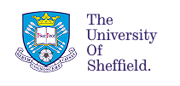 RESEARCH PARTICIPANT INFORMATIONMy name is Nick Piper.  I am a first year postgraduate student at The University of Sheffield, working in The Department of Geography on a PhD project entitled: Consuming popular food media: audiencing Jamie Oliver.I  am inviting you to take part  in my PhD research project.  Before you decide whether you would like to take part please take the time to read the information provided below so that you can decide carefully. If you have any questions or anything is at all unclear then please do not hesitate to ask and I will clarify the information.PhD research title:Consuming popular food media: audiencing Jamie Oliver.What is the purpose of the project?This research will form part of my PhD project which I intend to finish by September2012. My research is part of a larger project funded by the European Research Council that aims to understand how anxious we are about food and related topics. As part of this I am interested to find out how people make sense of, and feel about popular food media, particularly television. As part of this I am focussing primarily on the programmes of Jamie Oliver and how people from different social and cultural backgrounds  feel  about  his  media.  I  am  particularly  interested  in  how  people discuss some of the issues that Jamie Oliver brings up, and what role, if any, celebrity chefs play in people’s lives.   I am also very interested in how peoplerespond to, and make sense of different messages that come from food media and how peoples everyday life circumstances and experiences contribute to the way these are understood.Why have you been chosen?You have been chosen to take part because I am interested in hearing about the different views and experiences of people from a wide range of social and cultural backgrounds. I am very interested in what you have to say, whether you have watched much food television or not.Do you have to take part?It is your decision whether to take part in this research or not.  If you do decide to take part in the research you will be given this Research Participant Information sheet to keep and will be asked to sign the attached Participant Consent Form. You may agree to be part of a focus group and may also be asked if you will take part in a follow up interview. You can withdraw from the research at any time, whether you are involved in the focus group or interviewing aspects of the project.You may also be asked if you would like to participate in a part of my research that involves making short films. Again it is your decision as to whether to take part or not and agreeing to take part in focus groups or interviews does not mean that you have to take part in the video aspect of the project.What will happen to you if you take part?If you take part in the project you will be invited to join a group discussion where I (Nick Piper) will show you a number of video clips from Jamie Oliver television programmes. You will then be asked questions about these clips as a group. I am interested in how you discuss these clips amongst yourself and there are certainly no right or wrong answers.You will probably know most, if not all of the members of you’re discussion group because I am aiming to recruit people that already meet on a regular basis. Each group will have 6-10 people in it and the discussion should take about an hour.The discussions will be digitally sound recorded so that I can record what the group says accurately. These recordings will help me to understand the way different groups of people talk about Jamie Oliver and food related topics after watching these clips.After the focus groups I hope to recruit one or two people for a follow up interview where I hope to discuss food media on a one-to-one basis. You might choose to get involved with this part of the project but you are not obligated to do so if taking part in the focus group. If you do I hope to discuss more about Jamie Oliver and any related topics for about an hour.I am also hoping that some people would like to produce their own ‘video response’ to these clips, or to any aspect of Jamie Oliver’s media in collaboration with myself. These would be completed at a later date when we could decide together what kindof video to make. I will provide all of the video recording equipment and we can decide together how much input each of will have to the making of these videos. How long this might take, where, when, and how to do it will be discussed so that we can produce a short video that you are happy with.Will my taking part in the project be kept confidential?All personal information collected during the project will be kept strictly confidential. You will not be identified in any reports or publications.If you choose to take part in the video aspect of this research it will not be shown to anyone but my assessment panel without your consent.What will happen to the results of this research project?The results of this research will be analysed and used in the completion of my PhD thesis. The research may be available to the public via personal requests [and, as with all completed British PhDs, via request from The British Library, London].   I hope to publish some of my results in academic journals and present my findings at conferences.After the completion of my project you may request a copy of my thesis and/or a summary of the project in plain English.What are the benefits of taking part?Whilst there are no immediate benefits in taking part in this study, I hope the information that I gather will help me to form a better understanding of the way different people make sense of television in relation to aspects of their own lives and experiences. I hope that you will enjoy taking part in the research and that you will find the discussions and activities worthwhile and enjoyable.What are the disadvantages of taking part?Other than the time that you will have to set aside to take part I do not envisage any significant disadvantage to participating in my project.Who has ethically reviewed this project?This project has been ethically reviewed and approved by the University of Sheffield.Who do I speak to if I have a problem or if I have a complaint?If you have any problems or complaints related to the project then please feel free to tell me about them so that they can be addressed. Alternatively my supervisors’ Prof. Peter Jackson and Dr Matt Watson can be contacted via the email addresses supplied below.Contact for further informationFor further information, I can be contacted at The University of Sheffield via:Post:	Nick PiperInterdisciplinary Centre of the Social Sciences (ICoSS)219 PortobelloSheffield S1 4DPE-mail:	ggp09nep@sheffield.ac.ukTelephone:	0114 222 6063 (office: Monday to Friday, 9am to 5pm) My PhD supervisors are:Professor Peter Jackson	(P.a.Jackson@sheffield.ac.uk) Dr Matt Watson	(M.watson@sheffield.ac.ukYou will be given a copy of this Research Participant Information sheet to keep, and may request a copy of the signed Participant Consent Form (attached). Thank you for reading this and for taking time to consider taking part in my research.BibliographyABERCROMBIE, N., ADORNO, T., ALTHUSSER, L., BARRETT, M. & ZIZEK, S. (2012) Mapping ideology, Verso. London.ADAMS, P. C. (2011) A taxonomy for communication geography. Progress in HumanGeography, 35, 37-57.ADEMA, P. (2000) Vicarious consumption: food, television and the ambiguity of modernity.Journal of American & Comparative Cultures, 23, 113-123.ADORNO, T. W. (1957) Television and the patterns of mass culture. (Eds) Rosenberg, B & White, D. Mass culture: The popular arts in America. New York. Free Press. 474-488.AITKENHEAD, D. (2010) “Jamie Oliver: No one understands me. No one”. Guardian. http://www.theguardian.com/lifeandstyle/2010/oct/11/jamie-oliver-chef-school- dinners (Accessed 11.10.2010)ALPERSTEIN, N. M. (1991) Imaginary social relationships with celebrities appearing in television commercials. Journal of Broadcasting & Electronic Media, 35, 43-58.ALTHUSSER, L. (1976) Essays in self criticism. London. VersoALTHUSSER, L. (1984) Essays on ideology.  London. Verso.ANDERS0N, B. (1983) Imagined communities. London. Verso. ANDREJEVIC, M. (2004) Reality TV: The work of being watched. Oxford. Rowman & Littlefield.ANG, I. (1990) Culture and communication: Towards an ethnographic critique of media consumption in the transnational media system. European Journal of Communication, 5, 239-260.ANG, I. (1991) Desperately seeking the audience. London. Routledge.ANG, I. (1996) Living room wars: Rethinking media audiences for a postmodern world. NewYork.  Routledge.ANON (2008) Episode 4 - No fun. Jamie Go Home. Wordpress.com. http://jamiegohome.wordpress.com/2008/10/22/episode-4-no-fun/ (Accessed 11.10.2010). ANON. (2012) 'Thank you for noticing you b****': Jamie Oliver's foulmouthed response to question about his weight gain. Mail Online. http://www.dailymail.co.uk/tvshowbiz/article-2111989/Jamie-Oliver-hits-reporter- weight-questions.html (Accessed 19.05.14).ANON (2005) Jamie Oliver for Chief Medical Officer? The Lancet, 365, 9467. Elsevier Ltd.  1282. http://download.thelancet.com/journals/lancet/article/PIIS0140-6736(05)61002-1/fulltext (Accessed 10.01.2010)APPADURAI, A. (1988a) How to make a national cuisine: cookbooks in contemporary India.Comparative Studies in Society and History, 30, 3-24.APPADURAI, A. (1988b) The social life of things: commodities in cultural perspective. Cambridge. Cambridge University Press.BADIOU, A. (2005) Being and event (trans: Feltham, O.). London. Continuum.BAGGINI, J. (2013) Welcome to everytown: A journey into the English mind. London. Granta Books..BARNETT, C., CLOKE, P., CLARKE, N. & MALPASS, A. (2005) Consuming ethics: articulating the subjects and spaces of ethical consumption. Antipode, 37, 23-45.BARTHES, R. (1972) Mythologies. New York. Hill and Wang.BAUDRILLARD, J. (1995) The Gulf war did not take place. Bloomington. Indiana University Press.BELL, D. & HOLLOWS, J. (2005) Making sense of ordinary lifestyles. (Eds) BELL, D & HOLLOWS, J. Ordinary Lifestyles. New York. Open University Press. 1-18. BELL, D. & HOLLOWS, J. (2007) Mobile homes. Space and Culture, 10, 22-39.BELL, D. & HOLLOWS, J. (2011) From River Cottage to Chicken Run: Hugh Fearnley- Whittingstall and the class politics of ethical consumption. Celebrity Studies, 2, 178-191.BELL, D, & VALENTINE, G. (1997) Consuming geographies: we are where we eat. London.Routledge.BENWELL, B. (2002) Is there anything “new” about these lads. (Eds) LITOSELLITI, L & SUNDERLAND, J. Gender identity and discourse analysis. Amsterdam. John Benjamins Publishing. 149-174. BIRESSI, A. & NUNN, H. (2005) Reality TV: realism and revelation. London. Wallflower Press. BLAKE, M. K., MELLOR, J. & CRANE, L. (2010) Buying local food: shopping practices, place,and consumption networks in defining food as “local”. Annals of the Association ofAmerican Geographers, 100, 409-426.BLYTHMAN, J. (2008) Jamie Oliver is blaming the wrong people. The Guardian: Word ofMouth blog. http://www.theguardian.com/lifeandstyle/wordofmouth/2008/oct/03/jamie.oliver.ministry.food.government . (Accessed 10.01.2010). BONNER, F. (2005) Whose lifestyle is it anyway?  (Eds) BELL, D & HOLLOWS, J. Ordinarylifestyles. New York, Open University Press. 35-46. BOST, S. (2003) Women and Chile at the Alamo: feeding US colonial mythology. Nepantla: views from South, 4, 493-522.BOURDIEU, P. (1984) Distinction: A Social Critique of the Judgement of Taste. Cambridge Massachusetts.  Harvard University Press.BRUNSDON, C., JOHNSON, C., MOSELEY, R. & WHEATLEY, H. (2001) Factual entertainment on British television. European Journal of Cultural Studies, 4, 29-62.BRUNSDON, C. & MORLEY, D. (1978) Everyday Television: Nationwide. London. British FilmInstitute.BURGESS, J. (1996) Focusing on fear: the use of focus groups in a project for theCommunity Forest Unit, Countryside Commission. Area, 28, 130-135.BURGESS, J., HARRISON, C. & MAITENY, P. (1991) Contested meanings: the consumption of news about nature conservation. Media, Culture & Society, 13, 499-519.BURGESS, J. A. & GOLD, J. R. (1985) Geography, the media & popular culture. London.Taylor & Francis.BUTLER, J. (2006) Imitation and Gender Insubordination. (Ed) STOREY, J. CulturalTheory and Popular Culture: A Reader. London, Prentice Hall. 255-270.BYRNE, A., WHITEHEAD, M. & BREEN, S. (2003) The naked truth of celebrity endorsement.British Food Journal, 105, 288-296.CAIRNS, K., JOHNSTON, J. & BAUMANN, S. (2010) Caring about food. Gender & Society, 24,591-615.CAMPBELL, H., LAW, R. & HONEYFIELD, J. (1999) What it means to be a man: Hegemonicmasculinity and the reinvention of beer. Masculinities in Aotearoa/New Zealand,166-186.CARAHER, M., LANGE, T. & DIXON, P. (2000) The Influence of TV and Celebrity Chefs on Public Attitudes and Behavior Among the English Public. Journal for the Study of Food and Society, 4, 27-46.CASTREE, N. (2004) The geographical lives of commodities: problems of analysis and critique. Social & Cultural Geography, 5, 21-35.COOK, I. (2006) Geographies of food: following. Progress in Human Geography. 30, 655-666. COOK, I. (2008) Geographies of food: mixing. Progress in Human Geography. 32, 821-33. COOK, I. & CRANG, P. (1996) The world on a plate culinary culture, displacement andgeographical knowledges. Journal of Material Culture, 1, 131-153.COOK, I., CRANG, P. & THORPE, M. (1998) Biographies and geographies: consumer understandings of the origins of foods. British Food Journal, 100, 162-167.COOK, I. & HARRISON, M. (2003) Cross over food: re-materializing postcolonialgeographies. Transactions of the Institute of British Geographers. 28, 296-317.COOK, I., HOBSON, K., HALLETT, L., GUTHMAN, J., MURPHY, A., HULME, A., SHELLER, M., CREWE, L., NALLY, D., ROE, E., MATHER, C., KINGSBURY, P., SLOCUM, R., IMAI, S., DURUZ, J., PHILO, C., BULLER, H., GOODMAN, M., HAYES-CONROY, A., HAYES-CONROY, J., TUCKER, L., BLAKE, M., LE HERON, R., PUTNAM, H., MAYE, D. & HENDERSON, H. (2011) Geographies of food: ‘Afters’. Progress in Human Geography. 35, 104-120.COULDRY, N., HEPP, A. AND KROTZ, F. (Eds) (2009) Media Events in a Global Age.  London. Routledge. COULDRY, N. & MCCARTHY, A. (2004) Mediaspace: place, scale and culture in a media age. London. Routledge.CRANG, M. (2003) Qualitative methods: touchy, feely, look-see? Progress in HumanGeography, 27, 494-504.CRANG, M., CRANG, P. & MAY, J. (1999) Virtual geographies: bodies, space and relations, London. Routledge.CRANG, M. & THRIFT, N. (2000) Thinking space, London. Routledge. DAVIDSON, J, & MILLIGAN, C (2004) Embodying emotion sensing space: Introducing emotional  geographies. Social and Cultural Geography, 5, 523-532. DE CERTEAU, M. (1984) The practice of everyday life. Berkeley. CA: University of CaliforniaPress.DE SAUSSURE, F. (1965) Course in general linguistics. New York. McGraw-HillDEBORD, G. (1995) Society of the Spectacle [1967], New York, Zone Books.DERRIDA, J. (1976) That dangerous supplement. In Of grammatology. (Trans.Gayatri Chakravorty Spivak) Baltimore & London. Johns Hopkins University Press, 141-64.DERRIDA, J. (1994) Specters of Marx. (Trans. Peggy Kamuf). London and New York: Routledge, 52-3.DERRIDA, J. (2003) The deconstruction of actuality. Deconstruction: Critical Concepts inLiterary and Cultural Studies, 4, 245.DICKINSON, R. (2000) Food and eating on television: impacts and influences. Nutrition & Food Science, 30, 24-29.DICKINSON, R. (2013) Food and the media: production, representation and consumption.(Eds) MURCOTT, A., BELASCO, W. AND JACKSON, P. The Handbook of FoodResearch. London &  New York. Bloomsbury, 439-54.DODGE, M. & KITCHIN, R. (2001a) Atlas of cyberspace. Reading. Addison-WesleyDODGE, M. & KITCHIN, R. (2001b) Mapping cyberspace. Routledge. London.DODGE, M., MCDERBY, M. & TURNER, M. (2008) The power of geographical visualizations.    Geographic visualizations: concepts, tools and applications. Chichester. John Wiley & Sons, 1-10.DOVEY, J. (2000) Freakshow : first person media and factual television. London. Pluto. DUPUIS, E. M., GOODMAN, D. & HARRISON, J. (2006) Just values or just value? Remakingthe local in agro-food studies. Research in Rural Sociology and Development, 12,241-268.DURUZ, J., LUCKMAN, S. & BISHOP, P. (2011) Bazaar encounters: food, markets, belonging and citizenship in the cosmopolitan city. Continuum, 25, 599-604.ECO, U. (1965) Towards a semiotic inquiry into the television message. (Ed) MILLER, T (2003) Television: Critical Concepts in Media and Cultural Studies. London. Routledge. ECO, U. (1979) The role of the reader: explorations in the semiotics of texts. Bloomington. Indiana University Press.EDEN, S., BEAR, C. & WALKER, G. (2008) Mucky carrots and other proxies: problematising the knowledge-fix for sustainable and ethical consumption. Geoforum, 39, 1044-1057.EIGHMEY, J. & MCCORD, L. (1998) Adding value in the information age: uses and gratifications of sites on the World Wide Web. Journal of Business Research, 41,187-194.EK, R. (2006) Media studies, geographical imaginations and relational space. Geographies ofcommunication: The spatial turn in media studies. Göteborg: Nordicom, 45-66.ELIAS, N. (1939) The civilising process: state formation and civilisation. Oxford, BasilBlackwell.ELIAS, N., MENNELL, S. & GOUDSBLOM, J. (Eds.) (1998) Norbert Elias on civilization, power, and knowledge: selected writings.  Chicago. University of Chicago Press.EVANS, A. & MIELE, M. (2012) Between food and flesh: how animals are made to matter (and not matter) within food consumption practices. Environment and Planning D: Society and Space, 30, 298-314.FEAGAN, R. (2007) The place of food: mapping out the ‘local’ in local food systems. Progress in Human Geography, 31, 23-42.FISKE, J. (1992) Audiencing: A cultural studies approach to watching television. Poetics, 21,345-359.FISKE, J. & HARTLEY, J. (1978) Reading television. London & New York. Routledge. FOUCAULT, M. (1972) Archaeology of knowledge. (Trans) SHERIDAN, A (2002).London & New York. Routledge.FOUCAULT, M. (1985) The use of pleasure  (Trans) HURLEY, R (1985) New York. Vintage.FOX, R. & SMITH, G. (2011) Sinner Ladies and the gospel of good taste: geographies of food, class and care. Health & Place, 17, 403-412.FREIDBERG, S. (2004) The ethical complex of corporate food power. Environment andPlanning D: Society and Space, 22, 513-531.FUERY, P. (2000) New developments in film theory. New York. St. Martin's Press.GARRETT, B. L. (2011) Videographic geographies: Using digital video for geographic research. Progress in Human Geography, 35, 521-541.GILES, D. C. (2002) Parasocial interaction: A review of the literature and a model for future research. Media Psychology, 4, 279-305.GILLESPIE, M. (2000) Transnational communications and diaspora communities. (Ed) S. COTTLE. Ethnic minorities and the media: changing cultural boundaries. Buckingham. Open University Press. 164-178.GOFFMAN, E. (1956) Embarrassment and social organization. The American Journal ofSociology, 62, 264-271.GOODMAN, M. K., MAYE, D. & HOLLOWAY, L. (2010) Ethical foodscapes?: premises, promises, and possibilities. Environment and Planning A, 42, 1782-1796.GOSS, J. (2004) Geography of consumption I. Progress in Human Geography., 28, 369-380. GRAMSCI, A. (2000) A Gramsci reader: selected writings, 1916-1935. London. Lawrence & 		            Wishart. HAGGERTY, K. D. & ERICSON, R. V. (2000) The surveillant assemblage. The British Journal ofSociology, 51, 605-622.HALKIER, B. (2001) Consuming ambivalences. Journal of Consumer Culture, 1, 205-224. HALL, S. (1973) Encoding and decoding in the television discourse, Vol 7. Centre for CulturalStudies, University of Birmingham.HALL, S. (1985) Signification, representation, ideology: Althusser and the post-structuralist debates. Critical Studies in Media Communication, 2, 91-114.HALL, S. (2010) Encoding, Decoding. (Ed) GARNER, R. Social theory: power and identity in the global era. Toronto. University of Toronto Press.HANSEN, S. (2008) Society of the appetite celebrity chefs deliver consumers. Food, Culture and Society, 11, 49-67.HARDING, S. G. (2004) (ed) The feminist standpoint theory reader: Intellectual and political controversies. New York. Routledge. HARRÉ, R. & MOGHADDAM, F. M. (2003) (eds) The self and others: positioning individuals and groups in personal, political, and cultural contexts. Westport CT. Praeger.HARTLEY, J. (2002) Communication, cultural and media studies: The key concepts. London & New York. Routledge.HARTSOCK, N. C. (1983) The feminist standpoint: developing the ground for a specifically feminist historical materialism. (Eds) HARDING, S & HINTIKKA, M, B. Discovering reality. Dordrecht. D. Reidel Publishing Company. 283-310.HARTSOCK, N. C. (1997) Comment on Hekman's"Truth and method: feminist standpointtheory revisited": truth or justice? Signs, 22, 367-374.HARTWICK, E. R. (2000) Towards a geographical politics of consumption. Environment andPlanning A, 32, 1177-1192.HARVEY, D. (2005) Between space and time: reflections on the geographical imagination.Annals of the Association of American Geographers, 80, 418-434.HAYES-CONROY, J. & HAYES-CONROY, A. (2010) Visceral geographies: mattering, relating, and defying. Geography Compass, 4, 1273-1283.HEIDEGGER, M. (1962) Being and time. (trans) MACQUARRIE, J & ROBINSON, E.) New 	            York. Harper & Row.HEKMAN, S. (1997) Truth and method: feminist standpoint theory revisited. Signs, 341-365. HELDKE, L. (2003) Exotic appetites: Ruminations of a food adventurer. Routledge. New York. HEPP, A. & COULDRY, N. (2009) What should comparative media research be comparing? 		            (Ed) THUSSU, D, K. Internationalizing Media Studies. Abingdon. Routledge. 32-48HERRICK, C. (2007) Risky bodies: Public health, social marketing and the governance of obesity. Geoforum, 38, 90-102.HILL, A. (2005) Reality TV: audiences and popular factual television. London & New York.Routledge.HINRICHS, C. C. (2003) The practice and politics of food system localization. Journal of RuralStudies, 19, 33-45.HOERNER, J. (1999) Scaling the web: a parasocial interaction scale for world wide web sites.Advertising and the world wide web, 99, 135-147.HÖIJER, B. (1990) Studying viewers' reception of television programmes: theoretical and methodological considerations. European Journal of Communication, 5, 29-56.HÖIJER, B. (2008) Ontological assumptions and generalizations in qualitative (audience) research. European Journal of Communication, 23, 275-294.HOLBROOK, B. & JACKSON, P. (1996) Shopping around: focus group research in NorthLondon. Area, 28, 136-142.HOLLOWS, J. (2003a) Feeling like a domestic goddess. European Journal of Cultural Studies,6, 179-202.HOLLOWS, J. (2003b) Oliver's twist. International Journal of Cultural Studies, 6, 229-248.HOLLOWS, J. & JONES, S. (2010a) ‘At least he’s doing something’: Moral entrepreneurship and individual responsibility in Jamie’s Ministry of Food. European Journal of Cultural Studies, 13, 307-322.HOLLOWS, J. & JONES, S. (2010b) Please don't try this at home: Heston Blumenthal, cookery TV and the culinary field. Food, Culture and Society, 13, 521-537.HORTON, D. & WOHL, R. R. (1956) Mass communication and para-social interaction: observations on intimacy at a distance. Psychiatry, 19, 215-229.HUGHES, A. (2005) Geographies of exchange and circulation: alternative trading spaces.Progress in Human Geography, 29, 496-504.HUGHES, A. & REIMER, S. (2013) Geographies of commodity chains. London & New York.Routledge.JACKSON, P. (1999) Consumption and identity: the cultural politics of shopping. EuropeanPlanning Studies, 7, 25-39.JACKSON, P., LOWE, M., MILLER, D. & MORT, F. (Eds) (2000a) Commercial cultures: economies, practices, spaces. Oxford & New York. Berg.JACKSON, P. (2000b) Rematerializing social and cultural geography. Social & CulturalGeography, 1, 9-14.JACKSON, P. (2004) Local consumption cultures in a globalizing world. Transactions of theInstitute of British Geographers, 29, 165-178.JACKSON, P., BROOKS, K. & STEVENSON, N. (1999) Making sense of men's lifestyle magazines. Environment and Planning D: Society and Space, 17, 353-368.JACKSON, P. & EVERTS, J. (2010) Anxiety as social practice. Environment and Planning A, 42,2791-2806.JACKSON, P., HOLBROOK, B., MILLER, D., ROWLANDS, M. & THRIFT, N. (2005) Shopping, place and identity. Abingdon. Routledge.JACKSON, P., STEVENSON, N. & BROOKS, K. (2001) Making sense of men's magazines.Cambridge. Polity Press.JACKSON, P., WARD, N. & RUSSELL, P. (2009) Moral economies of food and geographies of responsibility. Transactions of the Institute of British Geographers, 34, 12-24.JACKSON, P., WATSON, M. & PIPER, N. (2013) Locating anxiety in the social: The cultural mediation of food fears. European Journal of Cultural Studies, 16, 24-42.JAMIEOLIVER.COM (2008) 'Rotherham'. http://www.jamieoliver.com/jamies-ministry-of- food/rotherham.php. (Accessed 01.01.2010) Content no longer exists.JOHNSTON, J. & BAUMANN, S. (2010) Foodies: democracy and distinction in the gourmetfoodscape. New York & London. Routledge.JONES, S. & TAYLOR, B. (2001) Food writing and food cultures: The case of Elizabeth David and Jane Grigson. European Journal of Cultural Studies, 4, 171-188.KEENAN, D. K. (2005) The question of sacrifice. Bloomington. Indiana University Press.KEITH, M. & PILE, S. (Eds) (1993) Place and the politics of identity. New York. Routledge. KETCHUM, C. (2005) The essence of cooking shows: how the Food Network constructsconsumer fantasies. Journal of Communication Inquiry, 29, 217-234.KIM, S. (2004) Rereading David Morley’s the ‘Nationwide’audience. Cultural Studies, 18, 84-108.KINDON, S. (2003) Participatory video in geographic research: a feminist practice of looking?Area, 35, 142-153.KNEAFSEY, M., HOLLOWAY, L., VENN, L., DOWLER, E., COX, R. & TUOMAINEN, H. (2008) Reconnecting consumers, producers and food: exploring 'alternatives'. Oxford & New York. Berg .KOLMAR, W. K. & BARTKOWSKI, F. (1999) (Ed) Feminist theory: A reader. 	   		            Mountainview CA.  Mayfield. LACLAU, E. & MOUFFE, C. (2001) Hegemony and socialist strategy: towards a radicaldemocratic politics. London & New York. Verso.LANE, C. (2013) Taste makers in the “fine-dining” restaurant industry: The attribution ofaesthetic and economic value by gastronomic guides. Poetics, 41, 342-365.LANGMAN, L. (1991) Alienation and everyday life: Goffman meets Marx at the shopping mall. International Journal of Sociology and Social Policy, 11, 107-124.LAURIER, E. & BROWN, B. (2011) The reservations of the editor: the routine work of showing and knowing the film in the edit suite. Social Semiotics, 21, 239-257.LAWLER, S. (2005) Disgusted subjects: the making of middle-class identities. TheSociological Review, 53, 429-446.LAWRENCE, F. (2008) 'Britain on a Plate'. The Guardian http://www.theguardian.com/lifeandstyle/2008/oct/01/foodanddrink.oliver (Accessed 19.05.14)LESLIE, D. & REIMER, S. (1999) Spatializing commodity chains. Progress in Human Geography, 23, 401-420.LEWIS, T. (2008) Smart living: lifestyle media and popular expertise. New York. Peter Lang . LEWIS, T. (2010) Branding, celebritization and the lifestyle expert. Cultural Studies,24, 580-598.LIEBES, T. & KATZ, E. (1993) The export of meaning: cross-cultural readings of Dallas.Cambridge. Polity Press.LINDLOF, T. & MEYER, T. (1998) Taking the interpretive turn: qualitative research of television and other electronic media. (Eds) ASAMEN, J. K. & BERRY, G. L.  Research paradigms, television, and social behavior. Thousand Oaks. Sage, 237-269. LINDLOF, T. R. (1991) The qualitative study of media audiences. Journal of Broadcasting & Electronic Media, 35, 23-42.LINDNER, K. (2011) Bodies in action: female athleticism on the cinema screen. FeministMedia Studies, 11, 321-345.LIVINGSTONE, S.M. (1998) Audience research at the crossroads: the 'implied audience' in media and cultural theory. European Journal of Cultural Studies, 1, 193-217.LIVINGSTONE, S.M (1999) Mediated knowledge. (Ed) GRIPSRUD, J. Television and common 	            knowledge. London. Routledge. 91-107. LIVINGSTONE, S.M (2004) The challenge of changing audiences or, what is the audienceresearcher to do in the age of the internet? European Journal of Communication,19, 75-86.LIVINGSTONE, S. M. (1990) Interpreting a television narrative: How different viewers see a story. Journal of Communication, 40, 72-85.LIVINGSTONE, S. M. (1993) The rise and fall of audience research: An old story with anew ending. Journal of Communication, 43, 5-12.LONG, N. & VILLARREAL, M. (1998) Small product, big issues: value contestations andcultural identities in cross‐border commodity networks. Development andChange, 29, 725-750.LUNT, P. & LIVINGSTONE, S. (1996) Rethinking the focus group in media andcommunications research. Journal of Communication, 46, 79-98.LYONS, R. (2006) Jamie Oliver: what a ‘tosser’. Spiked. http://www.spiked- online.com/newsite/article/1674#.U3oSx6xmSjY (Accessed 19.05.14)MANSVELT, J. (2005) Geographies of consumption. London. Sage.MASSEY, D. (1999) Power-geometries and the politics of space-time. Heidelberg Department of Geography, University of Heidelberg.MAY, J. & THRIFT, N. (2001) Timespace: geographies of temporality. London & New York.Routledge.MAY, J. (1996) 'A little taste of something more exotic': the imaginative geographies of everyday life. Geography, 81, 57-64.MCNAY, L. (2013) Foucault: A critical introduction. Cambridge. Polity Press. MEAH, A. & WATSON, M. (2013) Cooking up consumer anxieties about provenance and ethics: why it sometimes matters where foods come from in domestic provisioning. Food, Culture and Society, 16,495-512.MILLER, D. (1998) A theory of shopping. Cambridge. Polity Press.MILLER, D. (2002) Coca-Cola: a sweet black drink from Trinidad. (Ed) BUCHLI, V. TheMaterial Culture Reader. Oxford. Berg.MOL, A. (2002) The body multiple: ontology in medical practice. Durham. Duke 		            University Press. MOL, A. (2008) I eat an apple: on theorizing subjectivities. Subjectivity, 22, 28-37.MORLEY, D. (1980) The nationwide audience: structure and decoding, London: British Film Institute.MORLEY, D. (1988) Family television: cultural power and domestic leisure. Abingdon.Routledge.MORLEY, D. (1991) Where the global meets the local: Notes from the sitting room. Screen,32, 1-15.MORLEY, D. (1993) Active audience theory: Pendulums and pitfalls. Journal ofCommunication, 43, 13-19.MORLEY, D & BRUNSDON, C. (1999) The Nationwide television studies. London & NewYork. Routledge.MORLEY, D. (2001) Belongings. European Journal of Cultural Studies, 4, 425-448. MORLEY, D. (2006) Unanswered questions in audience research. The CommunicationReview, 9, 101-121.MORRIS, C. & KIRWAN, J. (2010) Food commodities, geographical knowledges and the reconnection of production and consumption: the case of naturally embedded food products. Geoforum, 41, 131-143.MORRIS, C. & YOUNG, C. (2000) ‘Seed to shelf', ‘teat to table', ‘barley to beer’ and ‘womb to tomb': discourses of food quality and quality assurance schemes in the UK. Journal of Rural Studies, 16, 103-115.MORRIS, C. & YOUNG, C. (2004) New geographies of agro-food chains: an analysis of UK quality assurance schemes. . (Eds) HUGHES, A. & REIMER, S. (2013) Geographies of commodity chains. London & New York. Routledge, 83-101.MULVEY, L. (1975) Visual pleasure and narrative cinema. Screen. 16, 3, 6–18.MURCOTT, A. (1983) Women's place: cookbooks' images of technique and technology in the British kitchen. Women's Studies International Forum. 6, 33-39. NEUHAUS, J. (2003) Manly meals and mom's home cooking: Cookbooks and gender inmodern America. Baltimore & London. Johns Hopkins University Press.O'FARRELL, C. (2005) Michel Foucault. London. Sage.OS MasterMap. MiniScale layer, Coverage UK, Updated Feb 2014.  Ordnance Survey, GB. Using: EDINA Digimap Ordnance Survey Service, <http://edina.ac.uk/digimap>, Downloaded: June 2009OS MasterMap. raster-25k layer, coverage Rotherham, updated March 2014.  Ordnance Survey, GB. Using: EDINA Digimap Ordnance Survey Service, <http://edina.ac.uk/digimap>, Downloaded: May 2014OS MasterMap. raster-25k layer, Coverage Tunbridge Wells, Updated March 2014. Ordnance Survey, GB. Using: EDINA Digimap Ordnance Survey Service,<http://edina.ac.uk/digimap>, Downloaded: May 2014PALMER, G. (2008) (Ed) Exposing lifestyle television: The big reveal. Aldershot. Ashgate.PARASECOLI, F. (2010) A taste of Louisiana: Mainstreaming blackness through food in ThePrincess and the Frog. Journal of African American Studies, 14, 450-468.PARKER, R. (1995) Torn in two: mothering and ambivalence. London. Virago.PARR, H. (2007) Collaborative film-making as process, method and text in mental health research. Cultural Geographies, 14, 114-138.PARROTT, N., WILSON, N. & MURDOCH, J. (2002) Spatializing quality: regional protection and the alternative geography of food. European Urban and Regional Studies, 9,241-261.PEARSON, S. & KOTHARI, S. (2007) Menus for a multicultural New Zealand. Continuum, 21,45-58.PERRIE, R. (2007) Sinner Ladies Sell Kids Junk Food. The Sun. http://www.thesun.co.uk/sol/homepage/news/63611/Sinner-ladies-sell-kids-junk- food.html (Accessed 19.05.14).PINK, S. (2013) Doing visual ethnography. London. Sage.PIPER, N. (2013) Audiencing Jamie Oliver: Embarrassment, voyeurism and reflexive positioning. Geoforum, 45, 346-355.POWELL, H. & PRASAD, S. (2010) “As Seen on TV.” The celebrity expert: how taste is shapedby lifestyle media. Cultural Politics, 6, 111-124.PRESS, A. L. (2006) Audience research in the post-audience age: An introduction to Barker and Morley. The Communication Review, 9, 93-100.PROBYN, E. (2000) Carnal appetites: foodsexidentities. London & New York. Routledge.RICH, E. (2011) ‘I see her being obesed!’: Public pedagogy, reality media and the obesitycrisis. Health, 15, 3-21.ROJEK, C. (2001) Celebrity.  London, Reaktion Books.ROSE, G. (1997) Situating knowledges: positionality, reflexivities and other tactics. Progress in Human Geography, 21, 305-320.ROSE, G. (1999) Performing space. (Eds) MASSEY, D, ALLEN, J & SARRE, P (1999)Human Geography Today. Cambridge. Polity Press, 247-259.ROUSSEAU, S. (2012) Food media: Celebrity chefs and the politics of everyday interference.London. Berg.SAYER, A. (2000) Moral economy and political economy. Studies in Political Economy, 61,79-104.SEAMAN, W. R. (1992) Active audience theory: pointless populism. Media, Culture & Society, 14, 301-311.SHOVE, E., PANTZAR, M. & WATSON, M. (2012) The dynamics of social practice: Everyday life and how it changes. London. Sage.SHOVE, E. & WARDE, A. (2002) Inconspicuous consumption: the sociology of consumption, lifestyles and the environment. Sociological theory and the environment: classical foundations, contemporary insights, 230-51.SKEGGS, B. (2005) The making of class and gender through visualizing moral subjectformation. Sociology, 39, 965-982.SKEGGS, B., THUMIM, N. & WOOD, H. (2008) 'Oh goodness, I am watching reality TV'.European Journal of Cultural Studies, 11, 5-24.SLOCUM, R., SHANNON, J., CADIEUX, K. V. & BECKMAN, M. (2011) “Properly, with love, from scratch” Jamie Oliver's Food Revolution. Radical History Review, 2011, 178-191.SMITH, D. M. (2000) Moral geographies: Ethics in a world of difference. Edinburgh. EdinburghUniversity Press.SPERBER, D. (1985) Anthropology and psychology: Towards an epidemiology ofrepresentations. Man, 20, 73-89.SPIELBERGER, C. D., KRASNER, S. S. & SOLOMON, E. P. (1988) The experience, expression, and control of anger. (Ed) JANISSE, M, P (1988). Individual differences, stress and health psychology. New York. Springer Verlag.STAM, R. (2000) Film theory: an introduction. Oxford. Blackwell.STEWART, D. W., SHAMDASANI, P. N. & ROOK, D. W. (2006) Focus groups: Theory and practice. Thousand Oaks. SAGE.STOREY, J. (2006) (Ed). Cultural theory and popular culture: a reader. Harlow. Prentice Hall. SWAINE, L. A. (1996) Blameless, constructive, and political anger. Journal for theTtheory ofSocial Behaviour, 26, 257-274.TYLER, I. (2008) “Chav Mum Chav Scum”. Feminist Media Studies, 8, 17-34.VERSTEEGEN, H. (2010) Armchair epicures: The proliferation of fFood programmes onBritish TV. (Ed) GYMNICH, M. The pleasures and horrors of eating: The culturalhistory of eating in Anglophone literature. Bonn. Bonn University Press. VIRILIO, P. (2005) The information bomb. London. Verso.VISSER, M. (1991) The rituals of dinner: The origins evolution, eccentricities and themeaning of table manners. London. Penguin.WAINWRIGHT, M. (2006) The battle of Rawmarsh. The Guardian (online).http://www.theguardian.com/education/2006/sep/20/schoolmeals.schools (Accessed19.05.14).WAITE, L. & CONN, C. (2011) Creating a space for young women's voices: using‘participatory video drama’ in Uganda. Gender, Place and Culture, 18, 115-135.WARDE, A. (1994) Consumption, identity-formation and uncertainty. Sociology, 28, 877-898. WARDE, A. (1997) Consumption, food and taste, London. Sage.WEST, H. G. & DOMINGOS, N. (2012) Gourmandizing poverty food: The Serpa Cheese SlowFood Presidium. Journal of Agrarian Change, 12, 120-143.WEST, H. G., PAXSON, H., WILLIAMS, J., GRASSENI, C., PETRIDOU, E. & CLEARY, S. (2012) Naming cheese. Food, Culture and Society, 15, 7-41.WHITE, P. (2012) Making political anger possible: A task for civic education. Journal ofPhilosophy of Education, 46, 1-13.WILLIAMS, R. (1965) The long revolution (1961) (Reprinted). Harmondsworth. Penguin.WILLIAMS, R. (1974) Television: Technology and cultural form. London. Fontana.WILLIAMS, R. (1985) Keywords: A vocabulary of culture and society. New York. OxfordUniversity Press.WILSON, M. (2013) Everyday moral economies: Food, politics and scale in Cuba. Oxford. John Wiley & Sons.WINTER, M. (2003) Geographies of food: agro-food geographies–making reconnections.Progress in Human Geography, 27, 505-513.WISE, A. (2011) Moving food: Gustatory commensality and disjuncture in everydaymulticulturalism. New Formations, 74, 82-107.WISPÉ, L. (1986) The distinction between sympathy and empathy: To call forth a concept, a word is needed. Journal of personality and social psychology, 50, 314.WRIGHT, D. (2005) Mediating production and consumption: cultural capital and ‘cultural workers’. The British Journal of Sociology, 56, 105-121.ŽIŽEK, S. (1989) The sublime object of ideology. London & New York. Verso.ŽIŽEK, S. (1992) Looking awry: An introduction to Jacques Lacan through popular culture.Cambridge. The MIT Press.ŽIŽEK, S. (2008) Enjoy your symptom!: Jacques Lacan in Hollywood and out. Abingdon.Routledge.ZLOTNICK, S. (1996) Domesticating imperialism: curry and cookbooks in Victorian England.Frontiers: A Journal of Women Studies, 51-68.